Lampiran I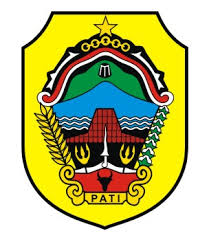 Peraturan DaerahNomorTanggal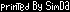 :    16 Tahun 2014:    24 Desember 2014Lampiran IIPeraturan DaerahNomor            :    16 Tahun 2014Tanggal         :    24 Desember 2014Lampiran IIaPeraturan DaerahNomor            :    16 Tahun 2014Tanggal         :    24 Desember 2014PEMERINTAH  KABUPATEN PATIRINGKASAN APBDTAHUN ANGGARAN 2015PEMERINTAH  KABUPATEN PATIRINGKASAN APBDTAHUN ANGGARAN 2015PEMERINTAH  KABUPATEN PATIRINGKASAN APBDTAHUN ANGGARAN 2015NOMOR URUTURAIANJUMLAH12311 . 11 . 1 . 11 . 1 . 21 . 1 . 31 . 1 . 41 . 21 . 2 . 11 . 2 . 21 . 2 . 31 . 31 . 3 . 11 . 3 . 31 . 3 . 41 . 3 . 522 . 12 . 1 . 12 . 1 . 42 . 1 . 52 . 1 . 62 . 1 . 72 . 1 . 82 . 22 . 2 . 12 . 2 . 22 . 2 . 333 . 13 . 1 . 13 . 23 . 2 . 2PENDAPATANPENDAPATAN ASLI DAERAHPendapatan Pajak DaerahHasil Retribusi DaerahHasil Pengelolaan Kekayaan Daerah yang DipisahkanLain-lain Pendapatan Asli Daerah yang SahDANA PERIMBANGANBagi Hasil Pajak/Bagi Hasil Bukan PajakDana Alokasi UmumDana Alokasi KhususLAIN-LAIN PENDAPATAN DAERAH YANG SAHPendapatan HibahDana Bagi Hasil Pajak dari Provinsi dan Pemerintah Daerah LainnyaDana Penyesuaian dan Otonomi KhususBantuan Keuangan dari Provinsi atau Pemerintah Daerah LainnyaBELANJABELANJA TIDAK LANGSUNGBelanja PegawaiBelanja HibahBelanja Bantuan SosialBelanja Bagi Hasil kepada Provinsi/Kabupaten/Kota dan Pemerintah Desa Belanja Bantuan Keuangan kepada Provinsi/Kabupaten/Kota dan Pemerintahan DesaBelanja Tidak TerdugaBELANJA LANGSUNGBelanja PegawaiBelanja Barang dan JasaBelanja ModalSURPLUS / (DEFISIT) PEMBIAYAAN DAERAHPENERIMAAN PEMBIAYAAN DAERAHSisa Lebih Perhitungan Anggaran Tahun Anggaran SebelumnyaPENGELUARAN PEMBIAYAAN DAERAHPenyertaan Modal (Investasi) Pemerintah DaerahPEMBIAYAAN NETTO SISA LEBIH PEMBIAYAAN ANGGARAN TAHUN BERKENAAN11 . 11 . 1 . 11 . 1 . 21 . 1 . 31 . 1 . 41 . 21 . 2 . 11 . 2 . 21 . 2 . 31 . 31 . 3 . 11 . 3 . 31 . 3 . 41 . 3 . 522 . 12 . 1 . 12 . 1 . 42 . 1 . 52 . 1 . 62 . 1 . 72 . 1 . 82 . 22 . 2 . 12 . 2 . 22 . 2 . 333 . 13 . 1 . 13 . 23 . 2 . 2PENDAPATANPENDAPATAN ASLI DAERAHPendapatan Pajak DaerahHasil Retribusi DaerahHasil Pengelolaan Kekayaan Daerah yang DipisahkanLain-lain Pendapatan Asli Daerah yang SahDANA PERIMBANGANBagi Hasil Pajak/Bagi Hasil Bukan PajakDana Alokasi UmumDana Alokasi KhususLAIN-LAIN PENDAPATAN DAERAH YANG SAHPendapatan HibahDana Bagi Hasil Pajak dari Provinsi dan Pemerintah Daerah LainnyaDana Penyesuaian dan Otonomi KhususBantuan Keuangan dari Provinsi atau Pemerintah Daerah LainnyaBELANJABELANJA TIDAK LANGSUNGBelanja PegawaiBelanja HibahBelanja Bantuan SosialBelanja Bagi Hasil kepada Provinsi/Kabupaten/Kota dan Pemerintah Desa Belanja Bantuan Keuangan kepada Provinsi/Kabupaten/Kota dan Pemerintahan DesaBelanja Tidak TerdugaBELANJA LANGSUNGBelanja PegawaiBelanja Barang dan JasaBelanja ModalSURPLUS / (DEFISIT) PEMBIAYAAN DAERAHPENERIMAAN PEMBIAYAAN DAERAHSisa Lebih Perhitungan Anggaran Tahun Anggaran SebelumnyaPENGELUARAN PEMBIAYAAN DAERAHPenyertaan Modal (Investasi) Pemerintah DaerahPEMBIAYAAN NETTO SISA LEBIH PEMBIAYAAN ANGGARAN TAHUN BERKENAAN1.880.328.796.000,0011 . 11 . 1 . 11 . 1 . 21 . 1 . 31 . 1 . 41 . 21 . 2 . 11 . 2 . 21 . 2 . 31 . 31 . 3 . 11 . 3 . 31 . 3 . 41 . 3 . 522 . 12 . 1 . 12 . 1 . 42 . 1 . 52 . 1 . 62 . 1 . 72 . 1 . 82 . 22 . 2 . 12 . 2 . 22 . 2 . 333 . 13 . 1 . 13 . 23 . 2 . 2PENDAPATANPENDAPATAN ASLI DAERAHPendapatan Pajak DaerahHasil Retribusi DaerahHasil Pengelolaan Kekayaan Daerah yang DipisahkanLain-lain Pendapatan Asli Daerah yang SahDANA PERIMBANGANBagi Hasil Pajak/Bagi Hasil Bukan PajakDana Alokasi UmumDana Alokasi KhususLAIN-LAIN PENDAPATAN DAERAH YANG SAHPendapatan HibahDana Bagi Hasil Pajak dari Provinsi dan Pemerintah Daerah LainnyaDana Penyesuaian dan Otonomi KhususBantuan Keuangan dari Provinsi atau Pemerintah Daerah LainnyaBELANJABELANJA TIDAK LANGSUNGBelanja PegawaiBelanja HibahBelanja Bantuan SosialBelanja Bagi Hasil kepada Provinsi/Kabupaten/Kota dan Pemerintah Desa Belanja Bantuan Keuangan kepada Provinsi/Kabupaten/Kota dan Pemerintahan DesaBelanja Tidak TerdugaBELANJA LANGSUNGBelanja PegawaiBelanja Barang dan JasaBelanja ModalSURPLUS / (DEFISIT) PEMBIAYAAN DAERAHPENERIMAAN PEMBIAYAAN DAERAHSisa Lebih Perhitungan Anggaran Tahun Anggaran SebelumnyaPENGELUARAN PEMBIAYAAN DAERAHPenyertaan Modal (Investasi) Pemerintah DaerahPEMBIAYAAN NETTO SISA LEBIH PEMBIAYAAN ANGGARAN TAHUN BERKENAAN243.577.485.000,0011 . 11 . 1 . 11 . 1 . 21 . 1 . 31 . 1 . 41 . 21 . 2 . 11 . 2 . 21 . 2 . 31 . 31 . 3 . 11 . 3 . 31 . 3 . 41 . 3 . 522 . 12 . 1 . 12 . 1 . 42 . 1 . 52 . 1 . 62 . 1 . 72 . 1 . 82 . 22 . 2 . 12 . 2 . 22 . 2 . 333 . 13 . 1 . 13 . 23 . 2 . 2PENDAPATANPENDAPATAN ASLI DAERAHPendapatan Pajak DaerahHasil Retribusi DaerahHasil Pengelolaan Kekayaan Daerah yang DipisahkanLain-lain Pendapatan Asli Daerah yang SahDANA PERIMBANGANBagi Hasil Pajak/Bagi Hasil Bukan PajakDana Alokasi UmumDana Alokasi KhususLAIN-LAIN PENDAPATAN DAERAH YANG SAHPendapatan HibahDana Bagi Hasil Pajak dari Provinsi dan Pemerintah Daerah LainnyaDana Penyesuaian dan Otonomi KhususBantuan Keuangan dari Provinsi atau Pemerintah Daerah LainnyaBELANJABELANJA TIDAK LANGSUNGBelanja PegawaiBelanja HibahBelanja Bantuan SosialBelanja Bagi Hasil kepada Provinsi/Kabupaten/Kota dan Pemerintah Desa Belanja Bantuan Keuangan kepada Provinsi/Kabupaten/Kota dan Pemerintahan DesaBelanja Tidak TerdugaBELANJA LANGSUNGBelanja PegawaiBelanja Barang dan JasaBelanja ModalSURPLUS / (DEFISIT) PEMBIAYAAN DAERAHPENERIMAAN PEMBIAYAAN DAERAHSisa Lebih Perhitungan Anggaran Tahun Anggaran SebelumnyaPENGELUARAN PEMBIAYAAN DAERAHPenyertaan Modal (Investasi) Pemerintah DaerahPEMBIAYAAN NETTO SISA LEBIH PEMBIAYAAN ANGGARAN TAHUN BERKENAAN49.860.000.000,0033.076.402.000,0010.416.000.000,00150.225.083.000,0011 . 11 . 1 . 11 . 1 . 21 . 1 . 31 . 1 . 41 . 21 . 2 . 11 . 2 . 21 . 2 . 31 . 31 . 3 . 11 . 3 . 31 . 3 . 41 . 3 . 522 . 12 . 1 . 12 . 1 . 42 . 1 . 52 . 1 . 62 . 1 . 72 . 1 . 82 . 22 . 2 . 12 . 2 . 22 . 2 . 333 . 13 . 1 . 13 . 23 . 2 . 2PENDAPATANPENDAPATAN ASLI DAERAHPendapatan Pajak DaerahHasil Retribusi DaerahHasil Pengelolaan Kekayaan Daerah yang DipisahkanLain-lain Pendapatan Asli Daerah yang SahDANA PERIMBANGANBagi Hasil Pajak/Bagi Hasil Bukan PajakDana Alokasi UmumDana Alokasi KhususLAIN-LAIN PENDAPATAN DAERAH YANG SAHPendapatan HibahDana Bagi Hasil Pajak dari Provinsi dan Pemerintah Daerah LainnyaDana Penyesuaian dan Otonomi KhususBantuan Keuangan dari Provinsi atau Pemerintah Daerah LainnyaBELANJABELANJA TIDAK LANGSUNGBelanja PegawaiBelanja HibahBelanja Bantuan SosialBelanja Bagi Hasil kepada Provinsi/Kabupaten/Kota dan Pemerintah Desa Belanja Bantuan Keuangan kepada Provinsi/Kabupaten/Kota dan Pemerintahan DesaBelanja Tidak TerdugaBELANJA LANGSUNGBelanja PegawaiBelanja Barang dan JasaBelanja ModalSURPLUS / (DEFISIT) PEMBIAYAAN DAERAHPENERIMAAN PEMBIAYAAN DAERAHSisa Lebih Perhitungan Anggaran Tahun Anggaran SebelumnyaPENGELUARAN PEMBIAYAAN DAERAHPenyertaan Modal (Investasi) Pemerintah DaerahPEMBIAYAAN NETTO SISA LEBIH PEMBIAYAAN ANGGARAN TAHUN BERKENAAN1.174.397.889.000,0011 . 11 . 1 . 11 . 1 . 21 . 1 . 31 . 1 . 41 . 21 . 2 . 11 . 2 . 21 . 2 . 31 . 31 . 3 . 11 . 3 . 31 . 3 . 41 . 3 . 522 . 12 . 1 . 12 . 1 . 42 . 1 . 52 . 1 . 62 . 1 . 72 . 1 . 82 . 22 . 2 . 12 . 2 . 22 . 2 . 333 . 13 . 1 . 13 . 23 . 2 . 2PENDAPATANPENDAPATAN ASLI DAERAHPendapatan Pajak DaerahHasil Retribusi DaerahHasil Pengelolaan Kekayaan Daerah yang DipisahkanLain-lain Pendapatan Asli Daerah yang SahDANA PERIMBANGANBagi Hasil Pajak/Bagi Hasil Bukan PajakDana Alokasi UmumDana Alokasi KhususLAIN-LAIN PENDAPATAN DAERAH YANG SAHPendapatan HibahDana Bagi Hasil Pajak dari Provinsi dan Pemerintah Daerah LainnyaDana Penyesuaian dan Otonomi KhususBantuan Keuangan dari Provinsi atau Pemerintah Daerah LainnyaBELANJABELANJA TIDAK LANGSUNGBelanja PegawaiBelanja HibahBelanja Bantuan SosialBelanja Bagi Hasil kepada Provinsi/Kabupaten/Kota dan Pemerintah Desa Belanja Bantuan Keuangan kepada Provinsi/Kabupaten/Kota dan Pemerintahan DesaBelanja Tidak TerdugaBELANJA LANGSUNGBelanja PegawaiBelanja Barang dan JasaBelanja ModalSURPLUS / (DEFISIT) PEMBIAYAAN DAERAHPENERIMAAN PEMBIAYAAN DAERAHSisa Lebih Perhitungan Anggaran Tahun Anggaran SebelumnyaPENGELUARAN PEMBIAYAAN DAERAHPenyertaan Modal (Investasi) Pemerintah DaerahPEMBIAYAAN NETTO SISA LEBIH PEMBIAYAAN ANGGARAN TAHUN BERKENAAN33.621.502.000,001.086.645.667.000,0054.130.720.000,0011 . 11 . 1 . 11 . 1 . 21 . 1 . 31 . 1 . 41 . 21 . 2 . 11 . 2 . 21 . 2 . 31 . 31 . 3 . 11 . 3 . 31 . 3 . 41 . 3 . 522 . 12 . 1 . 12 . 1 . 42 . 1 . 52 . 1 . 62 . 1 . 72 . 1 . 82 . 22 . 2 . 12 . 2 . 22 . 2 . 333 . 13 . 1 . 13 . 23 . 2 . 2PENDAPATANPENDAPATAN ASLI DAERAHPendapatan Pajak DaerahHasil Retribusi DaerahHasil Pengelolaan Kekayaan Daerah yang DipisahkanLain-lain Pendapatan Asli Daerah yang SahDANA PERIMBANGANBagi Hasil Pajak/Bagi Hasil Bukan PajakDana Alokasi UmumDana Alokasi KhususLAIN-LAIN PENDAPATAN DAERAH YANG SAHPendapatan HibahDana Bagi Hasil Pajak dari Provinsi dan Pemerintah Daerah LainnyaDana Penyesuaian dan Otonomi KhususBantuan Keuangan dari Provinsi atau Pemerintah Daerah LainnyaBELANJABELANJA TIDAK LANGSUNGBelanja PegawaiBelanja HibahBelanja Bantuan SosialBelanja Bagi Hasil kepada Provinsi/Kabupaten/Kota dan Pemerintah Desa Belanja Bantuan Keuangan kepada Provinsi/Kabupaten/Kota dan Pemerintahan DesaBelanja Tidak TerdugaBELANJA LANGSUNGBelanja PegawaiBelanja Barang dan JasaBelanja ModalSURPLUS / (DEFISIT) PEMBIAYAAN DAERAHPENERIMAAN PEMBIAYAAN DAERAHSisa Lebih Perhitungan Anggaran Tahun Anggaran SebelumnyaPENGELUARAN PEMBIAYAAN DAERAHPenyertaan Modal (Investasi) Pemerintah DaerahPEMBIAYAAN NETTO SISA LEBIH PEMBIAYAAN ANGGARAN TAHUN BERKENAAN462.353.422.000,0011 . 11 . 1 . 11 . 1 . 21 . 1 . 31 . 1 . 41 . 21 . 2 . 11 . 2 . 21 . 2 . 31 . 31 . 3 . 11 . 3 . 31 . 3 . 41 . 3 . 522 . 12 . 1 . 12 . 1 . 42 . 1 . 52 . 1 . 62 . 1 . 72 . 1 . 82 . 22 . 2 . 12 . 2 . 22 . 2 . 333 . 13 . 1 . 13 . 23 . 2 . 2PENDAPATANPENDAPATAN ASLI DAERAHPendapatan Pajak DaerahHasil Retribusi DaerahHasil Pengelolaan Kekayaan Daerah yang DipisahkanLain-lain Pendapatan Asli Daerah yang SahDANA PERIMBANGANBagi Hasil Pajak/Bagi Hasil Bukan PajakDana Alokasi UmumDana Alokasi KhususLAIN-LAIN PENDAPATAN DAERAH YANG SAHPendapatan HibahDana Bagi Hasil Pajak dari Provinsi dan Pemerintah Daerah LainnyaDana Penyesuaian dan Otonomi KhususBantuan Keuangan dari Provinsi atau Pemerintah Daerah LainnyaBELANJABELANJA TIDAK LANGSUNGBelanja PegawaiBelanja HibahBelanja Bantuan SosialBelanja Bagi Hasil kepada Provinsi/Kabupaten/Kota dan Pemerintah Desa Belanja Bantuan Keuangan kepada Provinsi/Kabupaten/Kota dan Pemerintahan DesaBelanja Tidak TerdugaBELANJA LANGSUNGBelanja PegawaiBelanja Barang dan JasaBelanja ModalSURPLUS / (DEFISIT) PEMBIAYAAN DAERAHPENERIMAAN PEMBIAYAAN DAERAHSisa Lebih Perhitungan Anggaran Tahun Anggaran SebelumnyaPENGELUARAN PEMBIAYAAN DAERAHPenyertaan Modal (Investasi) Pemerintah DaerahPEMBIAYAAN NETTO SISA LEBIH PEMBIAYAAN ANGGARAN TAHUN BERKENAAN609.427.000,0090.031.866.000,00371.712.129.000,000,0011 . 11 . 1 . 11 . 1 . 21 . 1 . 31 . 1 . 41 . 21 . 2 . 11 . 2 . 21 . 2 . 31 . 31 . 3 . 11 . 3 . 31 . 3 . 41 . 3 . 522 . 12 . 1 . 12 . 1 . 42 . 1 . 52 . 1 . 62 . 1 . 72 . 1 . 82 . 22 . 2 . 12 . 2 . 22 . 2 . 333 . 13 . 1 . 13 . 23 . 2 . 2PENDAPATANPENDAPATAN ASLI DAERAHPendapatan Pajak DaerahHasil Retribusi DaerahHasil Pengelolaan Kekayaan Daerah yang DipisahkanLain-lain Pendapatan Asli Daerah yang SahDANA PERIMBANGANBagi Hasil Pajak/Bagi Hasil Bukan PajakDana Alokasi UmumDana Alokasi KhususLAIN-LAIN PENDAPATAN DAERAH YANG SAHPendapatan HibahDana Bagi Hasil Pajak dari Provinsi dan Pemerintah Daerah LainnyaDana Penyesuaian dan Otonomi KhususBantuan Keuangan dari Provinsi atau Pemerintah Daerah LainnyaBELANJABELANJA TIDAK LANGSUNGBelanja PegawaiBelanja HibahBelanja Bantuan SosialBelanja Bagi Hasil kepada Provinsi/Kabupaten/Kota dan Pemerintah Desa Belanja Bantuan Keuangan kepada Provinsi/Kabupaten/Kota dan Pemerintahan DesaBelanja Tidak TerdugaBELANJA LANGSUNGBelanja PegawaiBelanja Barang dan JasaBelanja ModalSURPLUS / (DEFISIT) PEMBIAYAAN DAERAHPENERIMAAN PEMBIAYAAN DAERAHSisa Lebih Perhitungan Anggaran Tahun Anggaran SebelumnyaPENGELUARAN PEMBIAYAAN DAERAHPenyertaan Modal (Investasi) Pemerintah DaerahPEMBIAYAAN NETTO SISA LEBIH PEMBIAYAAN ANGGARAN TAHUN BERKENAAN2.054.784.084.000,0011 . 11 . 1 . 11 . 1 . 21 . 1 . 31 . 1 . 41 . 21 . 2 . 11 . 2 . 21 . 2 . 31 . 31 . 3 . 11 . 3 . 31 . 3 . 41 . 3 . 522 . 12 . 1 . 12 . 1 . 42 . 1 . 52 . 1 . 62 . 1 . 72 . 1 . 82 . 22 . 2 . 12 . 2 . 22 . 2 . 333 . 13 . 1 . 13 . 23 . 2 . 2PENDAPATANPENDAPATAN ASLI DAERAHPendapatan Pajak DaerahHasil Retribusi DaerahHasil Pengelolaan Kekayaan Daerah yang DipisahkanLain-lain Pendapatan Asli Daerah yang SahDANA PERIMBANGANBagi Hasil Pajak/Bagi Hasil Bukan PajakDana Alokasi UmumDana Alokasi KhususLAIN-LAIN PENDAPATAN DAERAH YANG SAHPendapatan HibahDana Bagi Hasil Pajak dari Provinsi dan Pemerintah Daerah LainnyaDana Penyesuaian dan Otonomi KhususBantuan Keuangan dari Provinsi atau Pemerintah Daerah LainnyaBELANJABELANJA TIDAK LANGSUNGBelanja PegawaiBelanja HibahBelanja Bantuan SosialBelanja Bagi Hasil kepada Provinsi/Kabupaten/Kota dan Pemerintah Desa Belanja Bantuan Keuangan kepada Provinsi/Kabupaten/Kota dan Pemerintahan DesaBelanja Tidak TerdugaBELANJA LANGSUNGBelanja PegawaiBelanja Barang dan JasaBelanja ModalSURPLUS / (DEFISIT) PEMBIAYAAN DAERAHPENERIMAAN PEMBIAYAAN DAERAHSisa Lebih Perhitungan Anggaran Tahun Anggaran SebelumnyaPENGELUARAN PEMBIAYAAN DAERAHPenyertaan Modal (Investasi) Pemerintah DaerahPEMBIAYAAN NETTO SISA LEBIH PEMBIAYAAN ANGGARAN TAHUN BERKENAAN1.431.264.411.000,0011 . 11 . 1 . 11 . 1 . 21 . 1 . 31 . 1 . 41 . 21 . 2 . 11 . 2 . 21 . 2 . 31 . 31 . 3 . 11 . 3 . 31 . 3 . 41 . 3 . 522 . 12 . 1 . 12 . 1 . 42 . 1 . 52 . 1 . 62 . 1 . 72 . 1 . 82 . 22 . 2 . 12 . 2 . 22 . 2 . 333 . 13 . 1 . 13 . 23 . 2 . 2PENDAPATANPENDAPATAN ASLI DAERAHPendapatan Pajak DaerahHasil Retribusi DaerahHasil Pengelolaan Kekayaan Daerah yang DipisahkanLain-lain Pendapatan Asli Daerah yang SahDANA PERIMBANGANBagi Hasil Pajak/Bagi Hasil Bukan PajakDana Alokasi UmumDana Alokasi KhususLAIN-LAIN PENDAPATAN DAERAH YANG SAHPendapatan HibahDana Bagi Hasil Pajak dari Provinsi dan Pemerintah Daerah LainnyaDana Penyesuaian dan Otonomi KhususBantuan Keuangan dari Provinsi atau Pemerintah Daerah LainnyaBELANJABELANJA TIDAK LANGSUNGBelanja PegawaiBelanja HibahBelanja Bantuan SosialBelanja Bagi Hasil kepada Provinsi/Kabupaten/Kota dan Pemerintah Desa Belanja Bantuan Keuangan kepada Provinsi/Kabupaten/Kota dan Pemerintahan DesaBelanja Tidak TerdugaBELANJA LANGSUNGBelanja PegawaiBelanja Barang dan JasaBelanja ModalSURPLUS / (DEFISIT) PEMBIAYAAN DAERAHPENERIMAAN PEMBIAYAAN DAERAHSisa Lebih Perhitungan Anggaran Tahun Anggaran SebelumnyaPENGELUARAN PEMBIAYAAN DAERAHPenyertaan Modal (Investasi) Pemerintah DaerahPEMBIAYAAN NETTO SISA LEBIH PEMBIAYAAN ANGGARAN TAHUN BERKENAAN1.194.823.081.000,0020.770.702.000,007.360.500.000,007.850.000.000,00195.460.128.000,005.000.000.000,0011 . 11 . 1 . 11 . 1 . 21 . 1 . 31 . 1 . 41 . 21 . 2 . 11 . 2 . 21 . 2 . 31 . 31 . 3 . 11 . 3 . 31 . 3 . 41 . 3 . 522 . 12 . 1 . 12 . 1 . 42 . 1 . 52 . 1 . 62 . 1 . 72 . 1 . 82 . 22 . 2 . 12 . 2 . 22 . 2 . 333 . 13 . 1 . 13 . 23 . 2 . 2PENDAPATANPENDAPATAN ASLI DAERAHPendapatan Pajak DaerahHasil Retribusi DaerahHasil Pengelolaan Kekayaan Daerah yang DipisahkanLain-lain Pendapatan Asli Daerah yang SahDANA PERIMBANGANBagi Hasil Pajak/Bagi Hasil Bukan PajakDana Alokasi UmumDana Alokasi KhususLAIN-LAIN PENDAPATAN DAERAH YANG SAHPendapatan HibahDana Bagi Hasil Pajak dari Provinsi dan Pemerintah Daerah LainnyaDana Penyesuaian dan Otonomi KhususBantuan Keuangan dari Provinsi atau Pemerintah Daerah LainnyaBELANJABELANJA TIDAK LANGSUNGBelanja PegawaiBelanja HibahBelanja Bantuan SosialBelanja Bagi Hasil kepada Provinsi/Kabupaten/Kota dan Pemerintah Desa Belanja Bantuan Keuangan kepada Provinsi/Kabupaten/Kota dan Pemerintahan DesaBelanja Tidak TerdugaBELANJA LANGSUNGBelanja PegawaiBelanja Barang dan JasaBelanja ModalSURPLUS / (DEFISIT) PEMBIAYAAN DAERAHPENERIMAAN PEMBIAYAAN DAERAHSisa Lebih Perhitungan Anggaran Tahun Anggaran SebelumnyaPENGELUARAN PEMBIAYAAN DAERAHPenyertaan Modal (Investasi) Pemerintah DaerahPEMBIAYAAN NETTO SISA LEBIH PEMBIAYAAN ANGGARAN TAHUN BERKENAAN623.519.673.000,0011 . 11 . 1 . 11 . 1 . 21 . 1 . 31 . 1 . 41 . 21 . 2 . 11 . 2 . 21 . 2 . 31 . 31 . 3 . 11 . 3 . 31 . 3 . 41 . 3 . 522 . 12 . 1 . 12 . 1 . 42 . 1 . 52 . 1 . 62 . 1 . 72 . 1 . 82 . 22 . 2 . 12 . 2 . 22 . 2 . 333 . 13 . 1 . 13 . 23 . 2 . 2PENDAPATANPENDAPATAN ASLI DAERAHPendapatan Pajak DaerahHasil Retribusi DaerahHasil Pengelolaan Kekayaan Daerah yang DipisahkanLain-lain Pendapatan Asli Daerah yang SahDANA PERIMBANGANBagi Hasil Pajak/Bagi Hasil Bukan PajakDana Alokasi UmumDana Alokasi KhususLAIN-LAIN PENDAPATAN DAERAH YANG SAHPendapatan HibahDana Bagi Hasil Pajak dari Provinsi dan Pemerintah Daerah LainnyaDana Penyesuaian dan Otonomi KhususBantuan Keuangan dari Provinsi atau Pemerintah Daerah LainnyaBELANJABELANJA TIDAK LANGSUNGBelanja PegawaiBelanja HibahBelanja Bantuan SosialBelanja Bagi Hasil kepada Provinsi/Kabupaten/Kota dan Pemerintah Desa Belanja Bantuan Keuangan kepada Provinsi/Kabupaten/Kota dan Pemerintahan DesaBelanja Tidak TerdugaBELANJA LANGSUNGBelanja PegawaiBelanja Barang dan JasaBelanja ModalSURPLUS / (DEFISIT) PEMBIAYAAN DAERAHPENERIMAAN PEMBIAYAAN DAERAHSisa Lebih Perhitungan Anggaran Tahun Anggaran SebelumnyaPENGELUARAN PEMBIAYAAN DAERAHPenyertaan Modal (Investasi) Pemerintah DaerahPEMBIAYAAN NETTO SISA LEBIH PEMBIAYAAN ANGGARAN TAHUN BERKENAAN27.195.734.000,00410.860.040.000,00185.463.899.000,0011 . 11 . 1 . 11 . 1 . 21 . 1 . 31 . 1 . 41 . 21 . 2 . 11 . 2 . 21 . 2 . 31 . 31 . 3 . 11 . 3 . 31 . 3 . 41 . 3 . 522 . 12 . 1 . 12 . 1 . 42 . 1 . 52 . 1 . 62 . 1 . 72 . 1 . 82 . 22 . 2 . 12 . 2 . 22 . 2 . 333 . 13 . 1 . 13 . 23 . 2 . 2PENDAPATANPENDAPATAN ASLI DAERAHPendapatan Pajak DaerahHasil Retribusi DaerahHasil Pengelolaan Kekayaan Daerah yang DipisahkanLain-lain Pendapatan Asli Daerah yang SahDANA PERIMBANGANBagi Hasil Pajak/Bagi Hasil Bukan PajakDana Alokasi UmumDana Alokasi KhususLAIN-LAIN PENDAPATAN DAERAH YANG SAHPendapatan HibahDana Bagi Hasil Pajak dari Provinsi dan Pemerintah Daerah LainnyaDana Penyesuaian dan Otonomi KhususBantuan Keuangan dari Provinsi atau Pemerintah Daerah LainnyaBELANJABELANJA TIDAK LANGSUNGBelanja PegawaiBelanja HibahBelanja Bantuan SosialBelanja Bagi Hasil kepada Provinsi/Kabupaten/Kota dan Pemerintah Desa Belanja Bantuan Keuangan kepada Provinsi/Kabupaten/Kota dan Pemerintahan DesaBelanja Tidak TerdugaBELANJA LANGSUNGBelanja PegawaiBelanja Barang dan JasaBelanja ModalSURPLUS / (DEFISIT) PEMBIAYAAN DAERAHPENERIMAAN PEMBIAYAAN DAERAHSisa Lebih Perhitungan Anggaran Tahun Anggaran SebelumnyaPENGELUARAN PEMBIAYAAN DAERAHPenyertaan Modal (Investasi) Pemerintah DaerahPEMBIAYAAN NETTO SISA LEBIH PEMBIAYAAN ANGGARAN TAHUN BERKENAAN(174.455.288.000,00)11 . 11 . 1 . 11 . 1 . 21 . 1 . 31 . 1 . 41 . 21 . 2 . 11 . 2 . 21 . 2 . 31 . 31 . 3 . 11 . 3 . 31 . 3 . 41 . 3 . 522 . 12 . 1 . 12 . 1 . 42 . 1 . 52 . 1 . 62 . 1 . 72 . 1 . 82 . 22 . 2 . 12 . 2 . 22 . 2 . 333 . 13 . 1 . 13 . 23 . 2 . 2PENDAPATANPENDAPATAN ASLI DAERAHPendapatan Pajak DaerahHasil Retribusi DaerahHasil Pengelolaan Kekayaan Daerah yang DipisahkanLain-lain Pendapatan Asli Daerah yang SahDANA PERIMBANGANBagi Hasil Pajak/Bagi Hasil Bukan PajakDana Alokasi UmumDana Alokasi KhususLAIN-LAIN PENDAPATAN DAERAH YANG SAHPendapatan HibahDana Bagi Hasil Pajak dari Provinsi dan Pemerintah Daerah LainnyaDana Penyesuaian dan Otonomi KhususBantuan Keuangan dari Provinsi atau Pemerintah Daerah LainnyaBELANJABELANJA TIDAK LANGSUNGBelanja PegawaiBelanja HibahBelanja Bantuan SosialBelanja Bagi Hasil kepada Provinsi/Kabupaten/Kota dan Pemerintah Desa Belanja Bantuan Keuangan kepada Provinsi/Kabupaten/Kota dan Pemerintahan DesaBelanja Tidak TerdugaBELANJA LANGSUNGBelanja PegawaiBelanja Barang dan JasaBelanja ModalSURPLUS / (DEFISIT) PEMBIAYAAN DAERAHPENERIMAAN PEMBIAYAAN DAERAHSisa Lebih Perhitungan Anggaran Tahun Anggaran SebelumnyaPENGELUARAN PEMBIAYAAN DAERAHPenyertaan Modal (Investasi) Pemerintah DaerahPEMBIAYAAN NETTO SISA LEBIH PEMBIAYAAN ANGGARAN TAHUN BERKENAAN11 . 11 . 1 . 11 . 1 . 21 . 1 . 31 . 1 . 41 . 21 . 2 . 11 . 2 . 21 . 2 . 31 . 31 . 3 . 11 . 3 . 31 . 3 . 41 . 3 . 522 . 12 . 1 . 12 . 1 . 42 . 1 . 52 . 1 . 62 . 1 . 72 . 1 . 82 . 22 . 2 . 12 . 2 . 22 . 2 . 333 . 13 . 1 . 13 . 23 . 2 . 2PENDAPATANPENDAPATAN ASLI DAERAHPendapatan Pajak DaerahHasil Retribusi DaerahHasil Pengelolaan Kekayaan Daerah yang DipisahkanLain-lain Pendapatan Asli Daerah yang SahDANA PERIMBANGANBagi Hasil Pajak/Bagi Hasil Bukan PajakDana Alokasi UmumDana Alokasi KhususLAIN-LAIN PENDAPATAN DAERAH YANG SAHPendapatan HibahDana Bagi Hasil Pajak dari Provinsi dan Pemerintah Daerah LainnyaDana Penyesuaian dan Otonomi KhususBantuan Keuangan dari Provinsi atau Pemerintah Daerah LainnyaBELANJABELANJA TIDAK LANGSUNGBelanja PegawaiBelanja HibahBelanja Bantuan SosialBelanja Bagi Hasil kepada Provinsi/Kabupaten/Kota dan Pemerintah Desa Belanja Bantuan Keuangan kepada Provinsi/Kabupaten/Kota dan Pemerintahan DesaBelanja Tidak TerdugaBELANJA LANGSUNGBelanja PegawaiBelanja Barang dan JasaBelanja ModalSURPLUS / (DEFISIT) PEMBIAYAAN DAERAHPENERIMAAN PEMBIAYAAN DAERAHSisa Lebih Perhitungan Anggaran Tahun Anggaran SebelumnyaPENGELUARAN PEMBIAYAAN DAERAHPenyertaan Modal (Investasi) Pemerintah DaerahPEMBIAYAAN NETTO SISA LEBIH PEMBIAYAAN ANGGARAN TAHUN BERKENAAN11 . 11 . 1 . 11 . 1 . 21 . 1 . 31 . 1 . 41 . 21 . 2 . 11 . 2 . 21 . 2 . 31 . 31 . 3 . 11 . 3 . 31 . 3 . 41 . 3 . 522 . 12 . 1 . 12 . 1 . 42 . 1 . 52 . 1 . 62 . 1 . 72 . 1 . 82 . 22 . 2 . 12 . 2 . 22 . 2 . 333 . 13 . 1 . 13 . 23 . 2 . 2PENDAPATANPENDAPATAN ASLI DAERAHPendapatan Pajak DaerahHasil Retribusi DaerahHasil Pengelolaan Kekayaan Daerah yang DipisahkanLain-lain Pendapatan Asli Daerah yang SahDANA PERIMBANGANBagi Hasil Pajak/Bagi Hasil Bukan PajakDana Alokasi UmumDana Alokasi KhususLAIN-LAIN PENDAPATAN DAERAH YANG SAHPendapatan HibahDana Bagi Hasil Pajak dari Provinsi dan Pemerintah Daerah LainnyaDana Penyesuaian dan Otonomi KhususBantuan Keuangan dari Provinsi atau Pemerintah Daerah LainnyaBELANJABELANJA TIDAK LANGSUNGBelanja PegawaiBelanja HibahBelanja Bantuan SosialBelanja Bagi Hasil kepada Provinsi/Kabupaten/Kota dan Pemerintah Desa Belanja Bantuan Keuangan kepada Provinsi/Kabupaten/Kota dan Pemerintahan DesaBelanja Tidak TerdugaBELANJA LANGSUNGBelanja PegawaiBelanja Barang dan JasaBelanja ModalSURPLUS / (DEFISIT) PEMBIAYAAN DAERAHPENERIMAAN PEMBIAYAAN DAERAHSisa Lebih Perhitungan Anggaran Tahun Anggaran SebelumnyaPENGELUARAN PEMBIAYAAN DAERAHPenyertaan Modal (Investasi) Pemerintah DaerahPEMBIAYAAN NETTO SISA LEBIH PEMBIAYAAN ANGGARAN TAHUN BERKENAAN192.455.288.000,0011 . 11 . 1 . 11 . 1 . 21 . 1 . 31 . 1 . 41 . 21 . 2 . 11 . 2 . 21 . 2 . 31 . 31 . 3 . 11 . 3 . 31 . 3 . 41 . 3 . 522 . 12 . 1 . 12 . 1 . 42 . 1 . 52 . 1 . 62 . 1 . 72 . 1 . 82 . 22 . 2 . 12 . 2 . 22 . 2 . 333 . 13 . 1 . 13 . 23 . 2 . 2PENDAPATANPENDAPATAN ASLI DAERAHPendapatan Pajak DaerahHasil Retribusi DaerahHasil Pengelolaan Kekayaan Daerah yang DipisahkanLain-lain Pendapatan Asli Daerah yang SahDANA PERIMBANGANBagi Hasil Pajak/Bagi Hasil Bukan PajakDana Alokasi UmumDana Alokasi KhususLAIN-LAIN PENDAPATAN DAERAH YANG SAHPendapatan HibahDana Bagi Hasil Pajak dari Provinsi dan Pemerintah Daerah LainnyaDana Penyesuaian dan Otonomi KhususBantuan Keuangan dari Provinsi atau Pemerintah Daerah LainnyaBELANJABELANJA TIDAK LANGSUNGBelanja PegawaiBelanja HibahBelanja Bantuan SosialBelanja Bagi Hasil kepada Provinsi/Kabupaten/Kota dan Pemerintah Desa Belanja Bantuan Keuangan kepada Provinsi/Kabupaten/Kota dan Pemerintahan DesaBelanja Tidak TerdugaBELANJA LANGSUNGBelanja PegawaiBelanja Barang dan JasaBelanja ModalSURPLUS / (DEFISIT) PEMBIAYAAN DAERAHPENERIMAAN PEMBIAYAAN DAERAHSisa Lebih Perhitungan Anggaran Tahun Anggaran SebelumnyaPENGELUARAN PEMBIAYAAN DAERAHPenyertaan Modal (Investasi) Pemerintah DaerahPEMBIAYAAN NETTO SISA LEBIH PEMBIAYAAN ANGGARAN TAHUN BERKENAAN192.455.288.000,0011 . 11 . 1 . 11 . 1 . 21 . 1 . 31 . 1 . 41 . 21 . 2 . 11 . 2 . 21 . 2 . 31 . 31 . 3 . 11 . 3 . 31 . 3 . 41 . 3 . 522 . 12 . 1 . 12 . 1 . 42 . 1 . 52 . 1 . 62 . 1 . 72 . 1 . 82 . 22 . 2 . 12 . 2 . 22 . 2 . 333 . 13 . 1 . 13 . 23 . 2 . 2PENDAPATANPENDAPATAN ASLI DAERAHPendapatan Pajak DaerahHasil Retribusi DaerahHasil Pengelolaan Kekayaan Daerah yang DipisahkanLain-lain Pendapatan Asli Daerah yang SahDANA PERIMBANGANBagi Hasil Pajak/Bagi Hasil Bukan PajakDana Alokasi UmumDana Alokasi KhususLAIN-LAIN PENDAPATAN DAERAH YANG SAHPendapatan HibahDana Bagi Hasil Pajak dari Provinsi dan Pemerintah Daerah LainnyaDana Penyesuaian dan Otonomi KhususBantuan Keuangan dari Provinsi atau Pemerintah Daerah LainnyaBELANJABELANJA TIDAK LANGSUNGBelanja PegawaiBelanja HibahBelanja Bantuan SosialBelanja Bagi Hasil kepada Provinsi/Kabupaten/Kota dan Pemerintah Desa Belanja Bantuan Keuangan kepada Provinsi/Kabupaten/Kota dan Pemerintahan DesaBelanja Tidak TerdugaBELANJA LANGSUNGBelanja PegawaiBelanja Barang dan JasaBelanja ModalSURPLUS / (DEFISIT) PEMBIAYAAN DAERAHPENERIMAAN PEMBIAYAAN DAERAHSisa Lebih Perhitungan Anggaran Tahun Anggaran SebelumnyaPENGELUARAN PEMBIAYAAN DAERAHPenyertaan Modal (Investasi) Pemerintah DaerahPEMBIAYAAN NETTO SISA LEBIH PEMBIAYAAN ANGGARAN TAHUN BERKENAAN18.000.000.000,0011 . 11 . 1 . 11 . 1 . 21 . 1 . 31 . 1 . 41 . 21 . 2 . 11 . 2 . 21 . 2 . 31 . 31 . 3 . 11 . 3 . 31 . 3 . 41 . 3 . 522 . 12 . 1 . 12 . 1 . 42 . 1 . 52 . 1 . 62 . 1 . 72 . 1 . 82 . 22 . 2 . 12 . 2 . 22 . 2 . 333 . 13 . 1 . 13 . 23 . 2 . 2PENDAPATANPENDAPATAN ASLI DAERAHPendapatan Pajak DaerahHasil Retribusi DaerahHasil Pengelolaan Kekayaan Daerah yang DipisahkanLain-lain Pendapatan Asli Daerah yang SahDANA PERIMBANGANBagi Hasil Pajak/Bagi Hasil Bukan PajakDana Alokasi UmumDana Alokasi KhususLAIN-LAIN PENDAPATAN DAERAH YANG SAHPendapatan HibahDana Bagi Hasil Pajak dari Provinsi dan Pemerintah Daerah LainnyaDana Penyesuaian dan Otonomi KhususBantuan Keuangan dari Provinsi atau Pemerintah Daerah LainnyaBELANJABELANJA TIDAK LANGSUNGBelanja PegawaiBelanja HibahBelanja Bantuan SosialBelanja Bagi Hasil kepada Provinsi/Kabupaten/Kota dan Pemerintah Desa Belanja Bantuan Keuangan kepada Provinsi/Kabupaten/Kota dan Pemerintahan DesaBelanja Tidak TerdugaBELANJA LANGSUNGBelanja PegawaiBelanja Barang dan JasaBelanja ModalSURPLUS / (DEFISIT) PEMBIAYAAN DAERAHPENERIMAAN PEMBIAYAAN DAERAHSisa Lebih Perhitungan Anggaran Tahun Anggaran SebelumnyaPENGELUARAN PEMBIAYAAN DAERAHPenyertaan Modal (Investasi) Pemerintah DaerahPEMBIAYAAN NETTO SISA LEBIH PEMBIAYAAN ANGGARAN TAHUN BERKENAAN18.000.000.000,0011 . 11 . 1 . 11 . 1 . 21 . 1 . 31 . 1 . 41 . 21 . 2 . 11 . 2 . 21 . 2 . 31 . 31 . 3 . 11 . 3 . 31 . 3 . 41 . 3 . 522 . 12 . 1 . 12 . 1 . 42 . 1 . 52 . 1 . 62 . 1 . 72 . 1 . 82 . 22 . 2 . 12 . 2 . 22 . 2 . 333 . 13 . 1 . 13 . 23 . 2 . 2PENDAPATANPENDAPATAN ASLI DAERAHPendapatan Pajak DaerahHasil Retribusi DaerahHasil Pengelolaan Kekayaan Daerah yang DipisahkanLain-lain Pendapatan Asli Daerah yang SahDANA PERIMBANGANBagi Hasil Pajak/Bagi Hasil Bukan PajakDana Alokasi UmumDana Alokasi KhususLAIN-LAIN PENDAPATAN DAERAH YANG SAHPendapatan HibahDana Bagi Hasil Pajak dari Provinsi dan Pemerintah Daerah LainnyaDana Penyesuaian dan Otonomi KhususBantuan Keuangan dari Provinsi atau Pemerintah Daerah LainnyaBELANJABELANJA TIDAK LANGSUNGBelanja PegawaiBelanja HibahBelanja Bantuan SosialBelanja Bagi Hasil kepada Provinsi/Kabupaten/Kota dan Pemerintah Desa Belanja Bantuan Keuangan kepada Provinsi/Kabupaten/Kota dan Pemerintahan DesaBelanja Tidak TerdugaBELANJA LANGSUNGBelanja PegawaiBelanja Barang dan JasaBelanja ModalSURPLUS / (DEFISIT) PEMBIAYAAN DAERAHPENERIMAAN PEMBIAYAAN DAERAHSisa Lebih Perhitungan Anggaran Tahun Anggaran SebelumnyaPENGELUARAN PEMBIAYAAN DAERAHPenyertaan Modal (Investasi) Pemerintah DaerahPEMBIAYAAN NETTO SISA LEBIH PEMBIAYAAN ANGGARAN TAHUN BERKENAAN174.455.288.000,0011 . 11 . 1 . 11 . 1 . 21 . 1 . 31 . 1 . 41 . 21 . 2 . 11 . 2 . 21 . 2 . 31 . 31 . 3 . 11 . 3 . 31 . 3 . 41 . 3 . 522 . 12 . 1 . 12 . 1 . 42 . 1 . 52 . 1 . 62 . 1 . 72 . 1 . 82 . 22 . 2 . 12 . 2 . 22 . 2 . 333 . 13 . 1 . 13 . 23 . 2 . 2PENDAPATANPENDAPATAN ASLI DAERAHPendapatan Pajak DaerahHasil Retribusi DaerahHasil Pengelolaan Kekayaan Daerah yang DipisahkanLain-lain Pendapatan Asli Daerah yang SahDANA PERIMBANGANBagi Hasil Pajak/Bagi Hasil Bukan PajakDana Alokasi UmumDana Alokasi KhususLAIN-LAIN PENDAPATAN DAERAH YANG SAHPendapatan HibahDana Bagi Hasil Pajak dari Provinsi dan Pemerintah Daerah LainnyaDana Penyesuaian dan Otonomi KhususBantuan Keuangan dari Provinsi atau Pemerintah Daerah LainnyaBELANJABELANJA TIDAK LANGSUNGBelanja PegawaiBelanja HibahBelanja Bantuan SosialBelanja Bagi Hasil kepada Provinsi/Kabupaten/Kota dan Pemerintah Desa Belanja Bantuan Keuangan kepada Provinsi/Kabupaten/Kota dan Pemerintahan DesaBelanja Tidak TerdugaBELANJA LANGSUNGBelanja PegawaiBelanja Barang dan JasaBelanja ModalSURPLUS / (DEFISIT) PEMBIAYAAN DAERAHPENERIMAAN PEMBIAYAAN DAERAHSisa Lebih Perhitungan Anggaran Tahun Anggaran SebelumnyaPENGELUARAN PEMBIAYAAN DAERAHPenyertaan Modal (Investasi) Pemerintah DaerahPEMBIAYAAN NETTO SISA LEBIH PEMBIAYAAN ANGGARAN TAHUN BERKENAAN11 . 11 . 1 . 11 . 1 . 21 . 1 . 31 . 1 . 41 . 21 . 2 . 11 . 2 . 21 . 2 . 31 . 31 . 3 . 11 . 3 . 31 . 3 . 41 . 3 . 522 . 12 . 1 . 12 . 1 . 42 . 1 . 52 . 1 . 62 . 1 . 72 . 1 . 82 . 22 . 2 . 12 . 2 . 22 . 2 . 333 . 13 . 1 . 13 . 23 . 2 . 2PENDAPATANPENDAPATAN ASLI DAERAHPendapatan Pajak DaerahHasil Retribusi DaerahHasil Pengelolaan Kekayaan Daerah yang DipisahkanLain-lain Pendapatan Asli Daerah yang SahDANA PERIMBANGANBagi Hasil Pajak/Bagi Hasil Bukan PajakDana Alokasi UmumDana Alokasi KhususLAIN-LAIN PENDAPATAN DAERAH YANG SAHPendapatan HibahDana Bagi Hasil Pajak dari Provinsi dan Pemerintah Daerah LainnyaDana Penyesuaian dan Otonomi KhususBantuan Keuangan dari Provinsi atau Pemerintah Daerah LainnyaBELANJABELANJA TIDAK LANGSUNGBelanja PegawaiBelanja HibahBelanja Bantuan SosialBelanja Bagi Hasil kepada Provinsi/Kabupaten/Kota dan Pemerintah Desa Belanja Bantuan Keuangan kepada Provinsi/Kabupaten/Kota dan Pemerintahan DesaBelanja Tidak TerdugaBELANJA LANGSUNGBelanja PegawaiBelanja Barang dan JasaBelanja ModalSURPLUS / (DEFISIT) PEMBIAYAAN DAERAHPENERIMAAN PEMBIAYAAN DAERAHSisa Lebih Perhitungan Anggaran Tahun Anggaran SebelumnyaPENGELUARAN PEMBIAYAAN DAERAHPenyertaan Modal (Investasi) Pemerintah DaerahPEMBIAYAAN NETTO SISA LEBIH PEMBIAYAAN ANGGARAN TAHUN BERKENAAN0,0011 . 11 . 1 . 11 . 1 . 21 . 1 . 31 . 1 . 41 . 21 . 2 . 11 . 2 . 21 . 2 . 31 . 31 . 3 . 11 . 3 . 31 . 3 . 41 . 3 . 522 . 12 . 1 . 12 . 1 . 42 . 1 . 52 . 1 . 62 . 1 . 72 . 1 . 82 . 22 . 2 . 12 . 2 . 22 . 2 . 333 . 13 . 1 . 13 . 23 . 2 . 2PENDAPATANPENDAPATAN ASLI DAERAHPendapatan Pajak DaerahHasil Retribusi DaerahHasil Pengelolaan Kekayaan Daerah yang DipisahkanLain-lain Pendapatan Asli Daerah yang SahDANA PERIMBANGANBagi Hasil Pajak/Bagi Hasil Bukan PajakDana Alokasi UmumDana Alokasi KhususLAIN-LAIN PENDAPATAN DAERAH YANG SAHPendapatan HibahDana Bagi Hasil Pajak dari Provinsi dan Pemerintah Daerah LainnyaDana Penyesuaian dan Otonomi KhususBantuan Keuangan dari Provinsi atau Pemerintah Daerah LainnyaBELANJABELANJA TIDAK LANGSUNGBelanja PegawaiBelanja HibahBelanja Bantuan SosialBelanja Bagi Hasil kepada Provinsi/Kabupaten/Kota dan Pemerintah Desa Belanja Bantuan Keuangan kepada Provinsi/Kabupaten/Kota dan Pemerintahan DesaBelanja Tidak TerdugaBELANJA LANGSUNGBelanja PegawaiBelanja Barang dan JasaBelanja ModalSURPLUS / (DEFISIT) PEMBIAYAAN DAERAHPENERIMAAN PEMBIAYAAN DAERAHSisa Lebih Perhitungan Anggaran Tahun Anggaran SebelumnyaPENGELUARAN PEMBIAYAAN DAERAHPenyertaan Modal (Investasi) Pemerintah DaerahPEMBIAYAAN NETTO SISA LEBIH PEMBIAYAAN ANGGARAN TAHUN BERKENAANPATI, 24 Desember 2014PATI, 24 Desember 2014PATI, 24 Desember 2014RINGKASAN APBD                                                                                                                                                                                                                                                                                                                                                          Halaman 1RINGKASAN APBD                                                                                                                                                                                                                                                                                                                                                          Halaman 1RINGKASAN APBD                                                                                                                                                                                                                                                                                                                                                          Halaman 1PEMERINTAH  KABUPATEN PATIRINGKASAN APBD MENURUT URUSAN PEMERINTAHAN DAERAH DAN ORGANISASITAHUN ANGGARAN 2015PEMERINTAH  KABUPATEN PATIRINGKASAN APBD MENURUT URUSAN PEMERINTAHAN DAERAH DAN ORGANISASITAHUN ANGGARAN 2015PEMERINTAH  KABUPATEN PATIRINGKASAN APBD MENURUT URUSAN PEMERINTAHAN DAERAH DAN ORGANISASITAHUN ANGGARAN 2015PEMERINTAH  KABUPATEN PATIRINGKASAN APBD MENURUT URUSAN PEMERINTAHAN DAERAH DAN ORGANISASITAHUN ANGGARAN 2015PEMERINTAH  KABUPATEN PATIRINGKASAN APBD MENURUT URUSAN PEMERINTAHAN DAERAH DAN ORGANISASITAHUN ANGGARAN 2015PEMERINTAH  KABUPATEN PATIRINGKASAN APBD MENURUT URUSAN PEMERINTAHAN DAERAH DAN ORGANISASITAHUN ANGGARAN 2015KODEURUSAN PEMERINTAHANAN DAERAHPENDAPATANBELANJABELANJABELANJAKODEURUSAN PEMERINTAHANAN DAERAHPENDAPATANTIDAK LANGSUNGLANGSUNGJUMLAH  BELANJA12345611.011.01 . 1.01.011.021.02 . 1.02.011.02 . 1.02.021.02 . 1.02.031.02 . 1.20.031.031.03 . 1.03.011.03 . 1.20.031.041.04 . 1.03.011.051.05 . 1.06.011.061.06 . 1.03.011.06 . 1.06.011.06 . 1.06.021.06 . 1.20.111.06 . 1.20.121.06 . 1.20.131.06 . 1.20.141.06 . 1.20.151.06 . 1.20.161.06 . 1.20.171.06 . 1.20.181.06 . 1.20.19Urusan WajibPendidikanDinas PendidikanKesehatanDinas KesehatanRumah Sakit Umum Daerah "RAA Soewondo" Rumah Sakit Umum Daerah "Kayen" Sekretariat DaerahPekerjaan UmumDinas Pekerjaan UmumSekretariat DaerahPerumahanDinas Pekerjaan UmumPenataan RuangBadan Perencanaan Pembangunan DaerahPerencanaan PembangunanDinas Pekerjaan UmumBadan Perencanaan Pembangunan Daerah Kantor Penelitian dan Pengembangan Kecamatan PatiKecamatan Margorejo Kecamatan Tlogowungu Kecamatan Gembong Kecamatan Tayu Kecamatan MargoyosoKecamatan Gunungwungkal Kecamatan Cluwak Kecamatan Dukuhseti11.011.01 . 1.01.011.021.02 . 1.02.011.02 . 1.02.021.02 . 1.02.031.02 . 1.20.031.031.03 . 1.03.011.03 . 1.20.031.041.04 . 1.03.011.051.05 . 1.06.011.061.06 . 1.03.011.06 . 1.06.011.06 . 1.06.021.06 . 1.20.111.06 . 1.20.121.06 . 1.20.131.06 . 1.20.141.06 . 1.20.151.06 . 1.20.161.06 . 1.20.171.06 . 1.20.181.06 . 1.20.19Urusan WajibPendidikanDinas PendidikanKesehatanDinas KesehatanRumah Sakit Umum Daerah "RAA Soewondo" Rumah Sakit Umum Daerah "Kayen" Sekretariat DaerahPekerjaan UmumDinas Pekerjaan UmumSekretariat DaerahPerumahanDinas Pekerjaan UmumPenataan RuangBadan Perencanaan Pembangunan DaerahPerencanaan PembangunanDinas Pekerjaan UmumBadan Perencanaan Pembangunan Daerah Kantor Penelitian dan Pengembangan Kecamatan PatiKecamatan Margorejo Kecamatan Tlogowungu Kecamatan Gembong Kecamatan Tayu Kecamatan MargoyosoKecamatan Gunungwungkal Kecamatan Cluwak Kecamatan Dukuhseti1.869.913.364.000,001.395.046.932.000,00580.277.584.000,001.975.324.516.000,0011.011.01 . 1.01.011.021.02 . 1.02.011.02 . 1.02.021.02 . 1.02.031.02 . 1.20.031.031.03 . 1.03.011.03 . 1.20.031.041.04 . 1.03.011.051.05 . 1.06.011.061.06 . 1.03.011.06 . 1.06.011.06 . 1.06.021.06 . 1.20.111.06 . 1.20.121.06 . 1.20.131.06 . 1.20.141.06 . 1.20.151.06 . 1.20.161.06 . 1.20.171.06 . 1.20.181.06 . 1.20.19Urusan WajibPendidikanDinas PendidikanKesehatanDinas KesehatanRumah Sakit Umum Daerah "RAA Soewondo" Rumah Sakit Umum Daerah "Kayen" Sekretariat DaerahPekerjaan UmumDinas Pekerjaan UmumSekretariat DaerahPerumahanDinas Pekerjaan UmumPenataan RuangBadan Perencanaan Pembangunan DaerahPerencanaan PembangunanDinas Pekerjaan UmumBadan Perencanaan Pembangunan Daerah Kantor Penelitian dan Pengembangan Kecamatan PatiKecamatan Margorejo Kecamatan Tlogowungu Kecamatan Gembong Kecamatan Tayu Kecamatan MargoyosoKecamatan Gunungwungkal Kecamatan Cluwak Kecamatan Dukuhseti0,00826.009.798.000,0080.098.556.000,00906.108.354.000,0011.011.01 . 1.01.011.021.02 . 1.02.011.02 . 1.02.021.02 . 1.02.031.02 . 1.20.031.031.03 . 1.03.011.03 . 1.20.031.041.04 . 1.03.011.051.05 . 1.06.011.061.06 . 1.03.011.06 . 1.06.011.06 . 1.06.021.06 . 1.20.111.06 . 1.20.121.06 . 1.20.131.06 . 1.20.141.06 . 1.20.151.06 . 1.20.161.06 . 1.20.171.06 . 1.20.181.06 . 1.20.19Urusan WajibPendidikanDinas PendidikanKesehatanDinas KesehatanRumah Sakit Umum Daerah "RAA Soewondo" Rumah Sakit Umum Daerah "Kayen" Sekretariat DaerahPekerjaan UmumDinas Pekerjaan UmumSekretariat DaerahPerumahanDinas Pekerjaan UmumPenataan RuangBadan Perencanaan Pembangunan DaerahPerencanaan PembangunanDinas Pekerjaan UmumBadan Perencanaan Pembangunan Daerah Kantor Penelitian dan Pengembangan Kecamatan PatiKecamatan Margorejo Kecamatan Tlogowungu Kecamatan Gembong Kecamatan Tayu Kecamatan MargoyosoKecamatan Gunungwungkal Kecamatan Cluwak Kecamatan Dukuhseti0,00826.009.798.000,0080.098.556.000,00906.108.354.000,0011.011.01 . 1.01.011.021.02 . 1.02.011.02 . 1.02.021.02 . 1.02.031.02 . 1.20.031.031.03 . 1.03.011.03 . 1.20.031.041.04 . 1.03.011.051.05 . 1.06.011.061.06 . 1.03.011.06 . 1.06.011.06 . 1.06.021.06 . 1.20.111.06 . 1.20.121.06 . 1.20.131.06 . 1.20.141.06 . 1.20.151.06 . 1.20.161.06 . 1.20.171.06 . 1.20.181.06 . 1.20.19Urusan WajibPendidikanDinas PendidikanKesehatanDinas KesehatanRumah Sakit Umum Daerah "RAA Soewondo" Rumah Sakit Umum Daerah "Kayen" Sekretariat DaerahPekerjaan UmumDinas Pekerjaan UmumSekretariat DaerahPerumahanDinas Pekerjaan UmumPenataan RuangBadan Perencanaan Pembangunan DaerahPerencanaan PembangunanDinas Pekerjaan UmumBadan Perencanaan Pembangunan Daerah Kantor Penelitian dan Pengembangan Kecamatan PatiKecamatan Margorejo Kecamatan Tlogowungu Kecamatan Gembong Kecamatan Tayu Kecamatan MargoyosoKecamatan Gunungwungkal Kecamatan Cluwak Kecamatan Dukuhseti151.816.233.000,00104.264.283.000,00199.308.960.000,00303.573.243.000,0011.011.01 . 1.01.011.021.02 . 1.02.011.02 . 1.02.021.02 . 1.02.031.02 . 1.20.031.031.03 . 1.03.011.03 . 1.20.031.041.04 . 1.03.011.051.05 . 1.06.011.061.06 . 1.03.011.06 . 1.06.011.06 . 1.06.021.06 . 1.20.111.06 . 1.20.121.06 . 1.20.131.06 . 1.20.141.06 . 1.20.151.06 . 1.20.161.06 . 1.20.171.06 . 1.20.181.06 . 1.20.19Urusan WajibPendidikanDinas PendidikanKesehatanDinas KesehatanRumah Sakit Umum Daerah "RAA Soewondo" Rumah Sakit Umum Daerah "Kayen" Sekretariat DaerahPekerjaan UmumDinas Pekerjaan UmumSekretariat DaerahPerumahanDinas Pekerjaan UmumPenataan RuangBadan Perencanaan Pembangunan DaerahPerencanaan PembangunanDinas Pekerjaan UmumBadan Perencanaan Pembangunan Daerah Kantor Penelitian dan Pengembangan Kecamatan PatiKecamatan Margorejo Kecamatan Tlogowungu Kecamatan Gembong Kecamatan Tayu Kecamatan MargoyosoKecamatan Gunungwungkal Kecamatan Cluwak Kecamatan Dukuhseti48.902.233.000,0096.414.000.000,006.500.000.000,000,0059.149.001.000,0035.279.861.000,009.835.421.000,000,0071.416.738.000,00119.564.903.000,008.177.319.000,00150.000.000,00130.565.739.000,00154.844.764.000,0018.012.740.000,00150.000.000,0011.011.01 . 1.01.011.021.02 . 1.02.011.02 . 1.02.021.02 . 1.02.031.02 . 1.20.031.031.03 . 1.03.011.03 . 1.20.031.041.04 . 1.03.011.051.05 . 1.06.011.061.06 . 1.03.011.06 . 1.06.011.06 . 1.06.021.06 . 1.20.111.06 . 1.20.121.06 . 1.20.131.06 . 1.20.141.06 . 1.20.151.06 . 1.20.161.06 . 1.20.171.06 . 1.20.181.06 . 1.20.19Urusan WajibPendidikanDinas PendidikanKesehatanDinas KesehatanRumah Sakit Umum Daerah "RAA Soewondo" Rumah Sakit Umum Daerah "Kayen" Sekretariat DaerahPekerjaan UmumDinas Pekerjaan UmumSekretariat DaerahPerumahanDinas Pekerjaan UmumPenataan RuangBadan Perencanaan Pembangunan DaerahPerencanaan PembangunanDinas Pekerjaan UmumBadan Perencanaan Pembangunan Daerah Kantor Penelitian dan Pengembangan Kecamatan PatiKecamatan Margorejo Kecamatan Tlogowungu Kecamatan Gembong Kecamatan Tayu Kecamatan MargoyosoKecamatan Gunungwungkal Kecamatan Cluwak Kecamatan Dukuhseti282.292.000,0023.335.842.000,00161.552.580.075,00184.888.422.075,0011.011.01 . 1.01.011.021.02 . 1.02.011.02 . 1.02.021.02 . 1.02.031.02 . 1.20.031.031.03 . 1.03.011.03 . 1.20.031.041.04 . 1.03.011.051.05 . 1.06.011.061.06 . 1.03.011.06 . 1.06.011.06 . 1.06.021.06 . 1.20.111.06 . 1.20.121.06 . 1.20.131.06 . 1.20.141.06 . 1.20.151.06 . 1.20.161.06 . 1.20.171.06 . 1.20.181.06 . 1.20.19Urusan WajibPendidikanDinas PendidikanKesehatanDinas KesehatanRumah Sakit Umum Daerah "RAA Soewondo" Rumah Sakit Umum Daerah "Kayen" Sekretariat DaerahPekerjaan UmumDinas Pekerjaan UmumSekretariat DaerahPerumahanDinas Pekerjaan UmumPenataan RuangBadan Perencanaan Pembangunan DaerahPerencanaan PembangunanDinas Pekerjaan UmumBadan Perencanaan Pembangunan Daerah Kantor Penelitian dan Pengembangan Kecamatan PatiKecamatan Margorejo Kecamatan Tlogowungu Kecamatan Gembong Kecamatan Tayu Kecamatan MargoyosoKecamatan Gunungwungkal Kecamatan Cluwak Kecamatan Dukuhseti282.292.000,000,0023.335.842.000,000,00161.365.104.075,00187.476.000,00184.700.946.075,00187.476.000,0011.011.01 . 1.01.011.021.02 . 1.02.011.02 . 1.02.021.02 . 1.02.031.02 . 1.20.031.031.03 . 1.03.011.03 . 1.20.031.041.04 . 1.03.011.051.05 . 1.06.011.061.06 . 1.03.011.06 . 1.06.011.06 . 1.06.021.06 . 1.20.111.06 . 1.20.121.06 . 1.20.131.06 . 1.20.141.06 . 1.20.151.06 . 1.20.161.06 . 1.20.171.06 . 1.20.181.06 . 1.20.19Urusan WajibPendidikanDinas PendidikanKesehatanDinas KesehatanRumah Sakit Umum Daerah "RAA Soewondo" Rumah Sakit Umum Daerah "Kayen" Sekretariat DaerahPekerjaan UmumDinas Pekerjaan UmumSekretariat DaerahPerumahanDinas Pekerjaan UmumPenataan RuangBadan Perencanaan Pembangunan DaerahPerencanaan PembangunanDinas Pekerjaan UmumBadan Perencanaan Pembangunan Daerah Kantor Penelitian dan Pengembangan Kecamatan PatiKecamatan Margorejo Kecamatan Tlogowungu Kecamatan Gembong Kecamatan Tayu Kecamatan MargoyosoKecamatan Gunungwungkal Kecamatan Cluwak Kecamatan Dukuhseti0,000,007.901.452.925,007.901.452.925,0011.011.01 . 1.01.011.021.02 . 1.02.011.02 . 1.02.021.02 . 1.02.031.02 . 1.20.031.031.03 . 1.03.011.03 . 1.20.031.041.04 . 1.03.011.051.05 . 1.06.011.061.06 . 1.03.011.06 . 1.06.011.06 . 1.06.021.06 . 1.20.111.06 . 1.20.121.06 . 1.20.131.06 . 1.20.141.06 . 1.20.151.06 . 1.20.161.06 . 1.20.171.06 . 1.20.181.06 . 1.20.19Urusan WajibPendidikanDinas PendidikanKesehatanDinas KesehatanRumah Sakit Umum Daerah "RAA Soewondo" Rumah Sakit Umum Daerah "Kayen" Sekretariat DaerahPekerjaan UmumDinas Pekerjaan UmumSekretariat DaerahPerumahanDinas Pekerjaan UmumPenataan RuangBadan Perencanaan Pembangunan DaerahPerencanaan PembangunanDinas Pekerjaan UmumBadan Perencanaan Pembangunan Daerah Kantor Penelitian dan Pengembangan Kecamatan PatiKecamatan Margorejo Kecamatan Tlogowungu Kecamatan Gembong Kecamatan Tayu Kecamatan MargoyosoKecamatan Gunungwungkal Kecamatan Cluwak Kecamatan Dukuhseti0,000,007.901.452.925,007.901.452.925,0011.011.01 . 1.01.011.021.02 . 1.02.011.02 . 1.02.021.02 . 1.02.031.02 . 1.20.031.031.03 . 1.03.011.03 . 1.20.031.041.04 . 1.03.011.051.05 . 1.06.011.061.06 . 1.03.011.06 . 1.06.011.06 . 1.06.021.06 . 1.20.111.06 . 1.20.121.06 . 1.20.131.06 . 1.20.141.06 . 1.20.151.06 . 1.20.161.06 . 1.20.171.06 . 1.20.181.06 . 1.20.19Urusan WajibPendidikanDinas PendidikanKesehatanDinas KesehatanRumah Sakit Umum Daerah "RAA Soewondo" Rumah Sakit Umum Daerah "Kayen" Sekretariat DaerahPekerjaan UmumDinas Pekerjaan UmumSekretariat DaerahPerumahanDinas Pekerjaan UmumPenataan RuangBadan Perencanaan Pembangunan DaerahPerencanaan PembangunanDinas Pekerjaan UmumBadan Perencanaan Pembangunan Daerah Kantor Penelitian dan Pengembangan Kecamatan PatiKecamatan Margorejo Kecamatan Tlogowungu Kecamatan Gembong Kecamatan Tayu Kecamatan MargoyosoKecamatan Gunungwungkal Kecamatan Cluwak Kecamatan Dukuhseti0,000,001.223.760.000,001.223.760.000,0011.011.01 . 1.01.011.021.02 . 1.02.011.02 . 1.02.021.02 . 1.02.031.02 . 1.20.031.031.03 . 1.03.011.03 . 1.20.031.041.04 . 1.03.011.051.05 . 1.06.011.061.06 . 1.03.011.06 . 1.06.011.06 . 1.06.021.06 . 1.20.111.06 . 1.20.121.06 . 1.20.131.06 . 1.20.141.06 . 1.20.151.06 . 1.20.161.06 . 1.20.171.06 . 1.20.181.06 . 1.20.19Urusan WajibPendidikanDinas PendidikanKesehatanDinas KesehatanRumah Sakit Umum Daerah "RAA Soewondo" Rumah Sakit Umum Daerah "Kayen" Sekretariat DaerahPekerjaan UmumDinas Pekerjaan UmumSekretariat DaerahPerumahanDinas Pekerjaan UmumPenataan RuangBadan Perencanaan Pembangunan DaerahPerencanaan PembangunanDinas Pekerjaan UmumBadan Perencanaan Pembangunan Daerah Kantor Penelitian dan Pengembangan Kecamatan PatiKecamatan Margorejo Kecamatan Tlogowungu Kecamatan Gembong Kecamatan Tayu Kecamatan MargoyosoKecamatan Gunungwungkal Kecamatan Cluwak Kecamatan Dukuhseti0,000,001.223.760.000,001.223.760.000,0011.011.01 . 1.01.011.021.02 . 1.02.011.02 . 1.02.021.02 . 1.02.031.02 . 1.20.031.031.03 . 1.03.011.03 . 1.20.031.041.04 . 1.03.011.051.05 . 1.06.011.061.06 . 1.03.011.06 . 1.06.011.06 . 1.06.021.06 . 1.20.111.06 . 1.20.121.06 . 1.20.131.06 . 1.20.141.06 . 1.20.151.06 . 1.20.161.06 . 1.20.171.06 . 1.20.181.06 . 1.20.19Urusan WajibPendidikanDinas PendidikanKesehatanDinas KesehatanRumah Sakit Umum Daerah "RAA Soewondo" Rumah Sakit Umum Daerah "Kayen" Sekretariat DaerahPekerjaan UmumDinas Pekerjaan UmumSekretariat DaerahPerumahanDinas Pekerjaan UmumPenataan RuangBadan Perencanaan Pembangunan DaerahPerencanaan PembangunanDinas Pekerjaan UmumBadan Perencanaan Pembangunan Daerah Kantor Penelitian dan Pengembangan Kecamatan PatiKecamatan Margorejo Kecamatan Tlogowungu Kecamatan Gembong Kecamatan Tayu Kecamatan MargoyosoKecamatan Gunungwungkal Kecamatan Cluwak Kecamatan Dukuhseti0,004.283.617.000,006.467.115.950,0010.750.732.950,0011.011.01 . 1.01.011.021.02 . 1.02.011.02 . 1.02.021.02 . 1.02.031.02 . 1.20.031.031.03 . 1.03.011.03 . 1.20.031.041.04 . 1.03.011.051.05 . 1.06.011.061.06 . 1.03.011.06 . 1.06.011.06 . 1.06.021.06 . 1.20.111.06 . 1.20.121.06 . 1.20.131.06 . 1.20.141.06 . 1.20.151.06 . 1.20.161.06 . 1.20.171.06 . 1.20.181.06 . 1.20.19Urusan WajibPendidikanDinas PendidikanKesehatanDinas KesehatanRumah Sakit Umum Daerah "RAA Soewondo" Rumah Sakit Umum Daerah "Kayen" Sekretariat DaerahPekerjaan UmumDinas Pekerjaan UmumSekretariat DaerahPerumahanDinas Pekerjaan UmumPenataan RuangBadan Perencanaan Pembangunan DaerahPerencanaan PembangunanDinas Pekerjaan UmumBadan Perencanaan Pembangunan Daerah Kantor Penelitian dan Pengembangan Kecamatan PatiKecamatan Margorejo Kecamatan Tlogowungu Kecamatan Gembong Kecamatan Tayu Kecamatan MargoyosoKecamatan Gunungwungkal Kecamatan Cluwak Kecamatan Dukuhseti0,000,000,000,000,000,000,000,000,000,000,000,000,002.870.133.000,001.413.484.000,000,000,000,000,000,000,000,000,000,006.000.000,005.343.674.000,00569.309.000,0024.986.000,0013.762.000,0013.391.000,0013.950.000,0015.423.000,0014.724.000,009.845.200,0015.000.000,0013.792.000,006.000.000,008.213.807.000,001.982.793.000,0024.986.000,0013.762.000,0013.391.000,0013.950.000,0015.423.000,0014.724.000,009.845.200,0015.000.000,0013.792.000,00RINGKASAN APBD MENURUT URUSAN PEMERINTAHAN DAERAH DAN ORGANISASI                                                                                                                                                                                                                                                                                                                                                                                                                                                                                                         Halaman 1RINGKASAN APBD MENURUT URUSAN PEMERINTAHAN DAERAH DAN ORGANISASI                                                                                                                                                                                                                                                                                                                                                                                                                                                                                                         Halaman 1RINGKASAN APBD MENURUT URUSAN PEMERINTAHAN DAERAH DAN ORGANISASI                                                                                                                                                                                                                                                                                                                                                                                                                                                                                                         Halaman 1RINGKASAN APBD MENURUT URUSAN PEMERINTAHAN DAERAH DAN ORGANISASI                                                                                                                                                                                                                                                                                                                                                                                                                                                                                                         Halaman 1RINGKASAN APBD MENURUT URUSAN PEMERINTAHAN DAERAH DAN ORGANISASI                                                                                                                                                                                                                                                                                                                                                                                                                                                                                                         Halaman 1RINGKASAN APBD MENURUT URUSAN PEMERINTAHAN DAERAH DAN ORGANISASI                                                                                                                                                                                                                                                                                                                                                                                                                                                                                                         Halaman 1KODEURUSAN PEMERINTAHANAN DAERAHPENDAPATANBELANJABELANJABELANJAKODEURUSAN PEMERINTAHANAN DAERAHPENDAPATANTIDAK LANGSUNGLANGSUNGJUMLAH  BELANJA1234561.06 . 1.20.201.06 . 1.20.211.06 . 1.20.221.06 . 1.20.231.06 . 1.20.241.06 . 1.20.251.06 . 1.20.261.06 . 1.20.271.06 . 1.20.281.06 . 1.20.291.06 . 1.20.301.06 . 1.20.311.06 . 1.20.371.071.07 . 1.07.011.081.08 . 1.03.011.08 . 1.08.011.08 . 2.06.011.091.09 . 1.20.031.09 . 1.20.051.101.10 . 1.10.011.10 . 1.20.111.10 . 1.20.121.10 . 1.20.131.10 . 1.20.141.10 . 1.20.151.10 . 1.20.161.10 . 1.20.171.10 . 1.20.181.10 . 1.20.191.10 . 1.20.201.10 . 1.20.211.10 . 1.20.221.10 . 1.20.23Kecamatan Kayen Kecamatan Gabus Kecamatan Tambakromo Kecamatan Sukolilo Kecamatan Juwana Kecamatan Trangkil Kecamatan Wedarijaksa Kecamatan Batangan Kecamatan Jakenan Kecamatan Jaken Kecamatan Winong Kecamatan PucakwangiBadan Penanggulangan Bencana DaerahPerhubunganDinas Perhubungan, Komunikasi dan InformatikaLingkungan HidupDinas Pekerjaan UmumBadan Lingkungan HidupDinas Perindustrian dan PerdaganganPertanahanSekretariat DaerahDinas Pendapatan, Pengelolaan Keuangan dan Aset DaerahKependudukan dan Catatan SipilDinas Kependudukan dan Pencatatan SipilKecamatan Pati Kecamatan Margorejo Kecamatan Tlogowungu Kecamatan Gembong Kecamatan Tayu Kecamatan MargoyosoKecamatan Gunungwungkal Kecamatan Cluwak Kecamatan Dukuhseti Kecamatan Kayen Kecamatan Gabus Kecamatan Tambakromo Kecamatan Sukolilo0,000,000,000,000,000,000,000,000,000,000,000,000,000,000,000,000,000,000,000,000,000,000,000,000,000,0014.091.000,0014.374.750,0013.637.000,0013.924.000,0018.048.000,0014.352.000,0013.711.000,0014.800.000,0015.555.000,0014.556.000,0015.000.000,0015.225.000,00235.986.000,0014.091.000,0014.374.750,0013.637.000,0013.924.000,0018.048.000,0014.352.000,0013.711.000,0014.800.000,0015.555.000,0014.556.000,0015.000.000,0015.225.000,00235.986.000,001.06 . 1.20.201.06 . 1.20.211.06 . 1.20.221.06 . 1.20.231.06 . 1.20.241.06 . 1.20.251.06 . 1.20.261.06 . 1.20.271.06 . 1.20.281.06 . 1.20.291.06 . 1.20.301.06 . 1.20.311.06 . 1.20.371.071.07 . 1.07.011.081.08 . 1.03.011.08 . 1.08.011.08 . 2.06.011.091.09 . 1.20.031.09 . 1.20.051.101.10 . 1.10.011.10 . 1.20.111.10 . 1.20.121.10 . 1.20.131.10 . 1.20.141.10 . 1.20.151.10 . 1.20.161.10 . 1.20.171.10 . 1.20.181.10 . 1.20.191.10 . 1.20.201.10 . 1.20.211.10 . 1.20.221.10 . 1.20.23Kecamatan Kayen Kecamatan Gabus Kecamatan Tambakromo Kecamatan Sukolilo Kecamatan Juwana Kecamatan Trangkil Kecamatan Wedarijaksa Kecamatan Batangan Kecamatan Jakenan Kecamatan Jaken Kecamatan Winong Kecamatan PucakwangiBadan Penanggulangan Bencana DaerahPerhubunganDinas Perhubungan, Komunikasi dan InformatikaLingkungan HidupDinas Pekerjaan UmumBadan Lingkungan HidupDinas Perindustrian dan PerdaganganPertanahanSekretariat DaerahDinas Pendapatan, Pengelolaan Keuangan dan Aset DaerahKependudukan dan Catatan SipilDinas Kependudukan dan Pencatatan SipilKecamatan Pati Kecamatan Margorejo Kecamatan Tlogowungu Kecamatan Gembong Kecamatan Tayu Kecamatan MargoyosoKecamatan Gunungwungkal Kecamatan Cluwak Kecamatan Dukuhseti Kecamatan Kayen Kecamatan Gabus Kecamatan Tambakromo Kecamatan Sukolilo3.077.050.000,004.399.988.000,004.832.826.000,009.232.814.000,001.06 . 1.20.201.06 . 1.20.211.06 . 1.20.221.06 . 1.20.231.06 . 1.20.241.06 . 1.20.251.06 . 1.20.261.06 . 1.20.271.06 . 1.20.281.06 . 1.20.291.06 . 1.20.301.06 . 1.20.311.06 . 1.20.371.071.07 . 1.07.011.081.08 . 1.03.011.08 . 1.08.011.08 . 2.06.011.091.09 . 1.20.031.09 . 1.20.051.101.10 . 1.10.011.10 . 1.20.111.10 . 1.20.121.10 . 1.20.131.10 . 1.20.141.10 . 1.20.151.10 . 1.20.161.10 . 1.20.171.10 . 1.20.181.10 . 1.20.191.10 . 1.20.201.10 . 1.20.211.10 . 1.20.221.10 . 1.20.23Kecamatan Kayen Kecamatan Gabus Kecamatan Tambakromo Kecamatan Sukolilo Kecamatan Juwana Kecamatan Trangkil Kecamatan Wedarijaksa Kecamatan Batangan Kecamatan Jakenan Kecamatan Jaken Kecamatan Winong Kecamatan PucakwangiBadan Penanggulangan Bencana DaerahPerhubunganDinas Perhubungan, Komunikasi dan InformatikaLingkungan HidupDinas Pekerjaan UmumBadan Lingkungan HidupDinas Perindustrian dan PerdaganganPertanahanSekretariat DaerahDinas Pendapatan, Pengelolaan Keuangan dan Aset DaerahKependudukan dan Catatan SipilDinas Kependudukan dan Pencatatan SipilKecamatan Pati Kecamatan Margorejo Kecamatan Tlogowungu Kecamatan Gembong Kecamatan Tayu Kecamatan MargoyosoKecamatan Gunungwungkal Kecamatan Cluwak Kecamatan Dukuhseti Kecamatan Kayen Kecamatan Gabus Kecamatan Tambakromo Kecamatan Sukolilo3.077.050.000,004.399.988.000,004.832.826.000,009.232.814.000,001.06 . 1.20.201.06 . 1.20.211.06 . 1.20.221.06 . 1.20.231.06 . 1.20.241.06 . 1.20.251.06 . 1.20.261.06 . 1.20.271.06 . 1.20.281.06 . 1.20.291.06 . 1.20.301.06 . 1.20.311.06 . 1.20.371.071.07 . 1.07.011.081.08 . 1.03.011.08 . 1.08.011.08 . 2.06.011.091.09 . 1.20.031.09 . 1.20.051.101.10 . 1.10.011.10 . 1.20.111.10 . 1.20.121.10 . 1.20.131.10 . 1.20.141.10 . 1.20.151.10 . 1.20.161.10 . 1.20.171.10 . 1.20.181.10 . 1.20.191.10 . 1.20.201.10 . 1.20.211.10 . 1.20.221.10 . 1.20.23Kecamatan Kayen Kecamatan Gabus Kecamatan Tambakromo Kecamatan Sukolilo Kecamatan Juwana Kecamatan Trangkil Kecamatan Wedarijaksa Kecamatan Batangan Kecamatan Jakenan Kecamatan Jaken Kecamatan Winong Kecamatan PucakwangiBadan Penanggulangan Bencana DaerahPerhubunganDinas Perhubungan, Komunikasi dan InformatikaLingkungan HidupDinas Pekerjaan UmumBadan Lingkungan HidupDinas Perindustrian dan PerdaganganPertanahanSekretariat DaerahDinas Pendapatan, Pengelolaan Keuangan dan Aset DaerahKependudukan dan Catatan SipilDinas Kependudukan dan Pencatatan SipilKecamatan Pati Kecamatan Margorejo Kecamatan Tlogowungu Kecamatan Gembong Kecamatan Tayu Kecamatan MargoyosoKecamatan Gunungwungkal Kecamatan Cluwak Kecamatan Dukuhseti Kecamatan Kayen Kecamatan Gabus Kecamatan Tambakromo Kecamatan Sukolilo0,002.061.717.000,007.218.888.000,009.280.605.000,001.06 . 1.20.201.06 . 1.20.211.06 . 1.20.221.06 . 1.20.231.06 . 1.20.241.06 . 1.20.251.06 . 1.20.261.06 . 1.20.271.06 . 1.20.281.06 . 1.20.291.06 . 1.20.301.06 . 1.20.311.06 . 1.20.371.071.07 . 1.07.011.081.08 . 1.03.011.08 . 1.08.011.08 . 2.06.011.091.09 . 1.20.031.09 . 1.20.051.101.10 . 1.10.011.10 . 1.20.111.10 . 1.20.121.10 . 1.20.131.10 . 1.20.141.10 . 1.20.151.10 . 1.20.161.10 . 1.20.171.10 . 1.20.181.10 . 1.20.191.10 . 1.20.201.10 . 1.20.211.10 . 1.20.221.10 . 1.20.23Kecamatan Kayen Kecamatan Gabus Kecamatan Tambakromo Kecamatan Sukolilo Kecamatan Juwana Kecamatan Trangkil Kecamatan Wedarijaksa Kecamatan Batangan Kecamatan Jakenan Kecamatan Jaken Kecamatan Winong Kecamatan PucakwangiBadan Penanggulangan Bencana DaerahPerhubunganDinas Perhubungan, Komunikasi dan InformatikaLingkungan HidupDinas Pekerjaan UmumBadan Lingkungan HidupDinas Perindustrian dan PerdaganganPertanahanSekretariat DaerahDinas Pendapatan, Pengelolaan Keuangan dan Aset DaerahKependudukan dan Catatan SipilDinas Kependudukan dan Pencatatan SipilKecamatan Pati Kecamatan Margorejo Kecamatan Tlogowungu Kecamatan Gembong Kecamatan Tayu Kecamatan MargoyosoKecamatan Gunungwungkal Kecamatan Cluwak Kecamatan Dukuhseti Kecamatan Kayen Kecamatan Gabus Kecamatan Tambakromo Kecamatan Sukolilo0,000,000,000,002.061.717.000,000,003.643.238.000,003.455.650.000,00120.000.000,003.643.238.000,005.517.367.000,00120.000.000,001.06 . 1.20.201.06 . 1.20.211.06 . 1.20.221.06 . 1.20.231.06 . 1.20.241.06 . 1.20.251.06 . 1.20.261.06 . 1.20.271.06 . 1.20.281.06 . 1.20.291.06 . 1.20.301.06 . 1.20.311.06 . 1.20.371.071.07 . 1.07.011.081.08 . 1.03.011.08 . 1.08.011.08 . 2.06.011.091.09 . 1.20.031.09 . 1.20.051.101.10 . 1.10.011.10 . 1.20.111.10 . 1.20.121.10 . 1.20.131.10 . 1.20.141.10 . 1.20.151.10 . 1.20.161.10 . 1.20.171.10 . 1.20.181.10 . 1.20.191.10 . 1.20.201.10 . 1.20.211.10 . 1.20.221.10 . 1.20.23Kecamatan Kayen Kecamatan Gabus Kecamatan Tambakromo Kecamatan Sukolilo Kecamatan Juwana Kecamatan Trangkil Kecamatan Wedarijaksa Kecamatan Batangan Kecamatan Jakenan Kecamatan Jaken Kecamatan Winong Kecamatan PucakwangiBadan Penanggulangan Bencana DaerahPerhubunganDinas Perhubungan, Komunikasi dan InformatikaLingkungan HidupDinas Pekerjaan UmumBadan Lingkungan HidupDinas Perindustrian dan PerdaganganPertanahanSekretariat DaerahDinas Pendapatan, Pengelolaan Keuangan dan Aset DaerahKependudukan dan Catatan SipilDinas Kependudukan dan Pencatatan SipilKecamatan Pati Kecamatan Margorejo Kecamatan Tlogowungu Kecamatan Gembong Kecamatan Tayu Kecamatan MargoyosoKecamatan Gunungwungkal Kecamatan Cluwak Kecamatan Dukuhseti Kecamatan Kayen Kecamatan Gabus Kecamatan Tambakromo Kecamatan Sukolilo0,000,00741.830.000,00741.830.000,001.06 . 1.20.201.06 . 1.20.211.06 . 1.20.221.06 . 1.20.231.06 . 1.20.241.06 . 1.20.251.06 . 1.20.261.06 . 1.20.271.06 . 1.20.281.06 . 1.20.291.06 . 1.20.301.06 . 1.20.311.06 . 1.20.371.071.07 . 1.07.011.081.08 . 1.03.011.08 . 1.08.011.08 . 2.06.011.091.09 . 1.20.031.09 . 1.20.051.101.10 . 1.10.011.10 . 1.20.111.10 . 1.20.121.10 . 1.20.131.10 . 1.20.141.10 . 1.20.151.10 . 1.20.161.10 . 1.20.171.10 . 1.20.181.10 . 1.20.191.10 . 1.20.201.10 . 1.20.211.10 . 1.20.221.10 . 1.20.23Kecamatan Kayen Kecamatan Gabus Kecamatan Tambakromo Kecamatan Sukolilo Kecamatan Juwana Kecamatan Trangkil Kecamatan Wedarijaksa Kecamatan Batangan Kecamatan Jakenan Kecamatan Jaken Kecamatan Winong Kecamatan PucakwangiBadan Penanggulangan Bencana DaerahPerhubunganDinas Perhubungan, Komunikasi dan InformatikaLingkungan HidupDinas Pekerjaan UmumBadan Lingkungan HidupDinas Perindustrian dan PerdaganganPertanahanSekretariat DaerahDinas Pendapatan, Pengelolaan Keuangan dan Aset DaerahKependudukan dan Catatan SipilDinas Kependudukan dan Pencatatan SipilKecamatan Pati Kecamatan Margorejo Kecamatan Tlogowungu Kecamatan Gembong Kecamatan Tayu Kecamatan MargoyosoKecamatan Gunungwungkal Kecamatan Cluwak Kecamatan Dukuhseti Kecamatan Kayen Kecamatan Gabus Kecamatan Tambakromo Kecamatan Sukolilo0,000,000,000,00603.300.000,00138.530.000,00603.300.000,00138.530.000,001.06 . 1.20.201.06 . 1.20.211.06 . 1.20.221.06 . 1.20.231.06 . 1.20.241.06 . 1.20.251.06 . 1.20.261.06 . 1.20.271.06 . 1.20.281.06 . 1.20.291.06 . 1.20.301.06 . 1.20.311.06 . 1.20.371.071.07 . 1.07.011.081.08 . 1.03.011.08 . 1.08.011.08 . 2.06.011.091.09 . 1.20.031.09 . 1.20.051.101.10 . 1.10.011.10 . 1.20.111.10 . 1.20.121.10 . 1.20.131.10 . 1.20.141.10 . 1.20.151.10 . 1.20.161.10 . 1.20.171.10 . 1.20.181.10 . 1.20.191.10 . 1.20.201.10 . 1.20.211.10 . 1.20.221.10 . 1.20.23Kecamatan Kayen Kecamatan Gabus Kecamatan Tambakromo Kecamatan Sukolilo Kecamatan Juwana Kecamatan Trangkil Kecamatan Wedarijaksa Kecamatan Batangan Kecamatan Jakenan Kecamatan Jaken Kecamatan Winong Kecamatan PucakwangiBadan Penanggulangan Bencana DaerahPerhubunganDinas Perhubungan, Komunikasi dan InformatikaLingkungan HidupDinas Pekerjaan UmumBadan Lingkungan HidupDinas Perindustrian dan PerdaganganPertanahanSekretariat DaerahDinas Pendapatan, Pengelolaan Keuangan dan Aset DaerahKependudukan dan Catatan SipilDinas Kependudukan dan Pencatatan SipilKecamatan Pati Kecamatan Margorejo Kecamatan Tlogowungu Kecamatan Gembong Kecamatan Tayu Kecamatan MargoyosoKecamatan Gunungwungkal Kecamatan Cluwak Kecamatan Dukuhseti Kecamatan Kayen Kecamatan Gabus Kecamatan Tambakromo Kecamatan Sukolilo604.645.000,002.390.991.000,004.490.192.900,006.881.183.900,001.06 . 1.20.201.06 . 1.20.211.06 . 1.20.221.06 . 1.20.231.06 . 1.20.241.06 . 1.20.251.06 . 1.20.261.06 . 1.20.271.06 . 1.20.281.06 . 1.20.291.06 . 1.20.301.06 . 1.20.311.06 . 1.20.371.071.07 . 1.07.011.081.08 . 1.03.011.08 . 1.08.011.08 . 2.06.011.091.09 . 1.20.031.09 . 1.20.051.101.10 . 1.10.011.10 . 1.20.111.10 . 1.20.121.10 . 1.20.131.10 . 1.20.141.10 . 1.20.151.10 . 1.20.161.10 . 1.20.171.10 . 1.20.181.10 . 1.20.191.10 . 1.20.201.10 . 1.20.211.10 . 1.20.221.10 . 1.20.23Kecamatan Kayen Kecamatan Gabus Kecamatan Tambakromo Kecamatan Sukolilo Kecamatan Juwana Kecamatan Trangkil Kecamatan Wedarijaksa Kecamatan Batangan Kecamatan Jakenan Kecamatan Jaken Kecamatan Winong Kecamatan PucakwangiBadan Penanggulangan Bencana DaerahPerhubunganDinas Perhubungan, Komunikasi dan InformatikaLingkungan HidupDinas Pekerjaan UmumBadan Lingkungan HidupDinas Perindustrian dan PerdaganganPertanahanSekretariat DaerahDinas Pendapatan, Pengelolaan Keuangan dan Aset DaerahKependudukan dan Catatan SipilDinas Kependudukan dan Pencatatan SipilKecamatan Pati Kecamatan Margorejo Kecamatan Tlogowungu Kecamatan Gembong Kecamatan Tayu Kecamatan MargoyosoKecamatan Gunungwungkal Kecamatan Cluwak Kecamatan Dukuhseti Kecamatan Kayen Kecamatan Gabus Kecamatan Tambakromo Kecamatan Sukolilo604.645.000,000,000,000,000,000,000,000,000,000,000,000,000,000,002.390.991.000,000,000,000,000,000,000,000,000,000,000,000,000,000,003.166.520.000,00117.340.000,0055.814.000,0047.994.800,0044.311.300,0060.902.000,0067.980.000,0053.580.000,0056.000.000,0044.505.000,0057.400.000,0065.400.000,0076.420.000,0052.238.000,005.557.511.000,00117.340.000,0055.814.000,0047.994.800,0044.311.300,0060.902.000,0067.980.000,0053.580.000,0056.000.000,0044.505.000,0057.400.000,0065.400.000,0076.420.000,0052.238.000,00RINGKASAN APBD MENURUT URUSAN PEMERINTAHAN DAERAH DAN ORGANISASI                                                                                                                                                                                                                                                                                                                                                                                                                                                                                                         Halaman 2RINGKASAN APBD MENURUT URUSAN PEMERINTAHAN DAERAH DAN ORGANISASI                                                                                                                                                                                                                                                                                                                                                                                                                                                                                                         Halaman 2RINGKASAN APBD MENURUT URUSAN PEMERINTAHAN DAERAH DAN ORGANISASI                                                                                                                                                                                                                                                                                                                                                                                                                                                                                                         Halaman 2RINGKASAN APBD MENURUT URUSAN PEMERINTAHAN DAERAH DAN ORGANISASI                                                                                                                                                                                                                                                                                                                                                                                                                                                                                                         Halaman 2RINGKASAN APBD MENURUT URUSAN PEMERINTAHAN DAERAH DAN ORGANISASI                                                                                                                                                                                                                                                                                                                                                                                                                                                                                                         Halaman 2RINGKASAN APBD MENURUT URUSAN PEMERINTAHAN DAERAH DAN ORGANISASI                                                                                                                                                                                                                                                                                                                                                                                                                                                                                                         Halaman 2KODEURUSAN PEMERINTAHANAN DAERAHPENDAPATANBELANJABELANJABELANJAKODEURUSAN PEMERINTAHANAN DAERAHPENDAPATANTIDAK LANGSUNGLANGSUNGJUMLAH  BELANJA1234561.10 . 1.20.241.10 . 1.20.251.10 . 1.20.261.10 . 1.20.271.10 . 1.20.281.10 . 1.20.291.10 . 1.20.301.10 . 1.20.311.111.11 . 1.12.011.11 . 1.20.111.11 . 1.20.121.11 . 1.20.141.11 . 1.20.151.11 . 1.20.161.11 . 1.20.171.11 . 1.20.181.11 . 1.20.191.11 . 1.20.201.11 . 1.20.211.11 . 1.20.221.11 . 1.20.231.11 . 1.20.241.11 . 1.20.251.11 . 1.20.261.11 . 1.20.271.11 . 1.20.281.11 . 1.20.291.11 . 1.20.301.121.12 . 1.12.011.12 . 1.20.131.131.13 . 1.14.011.13 . 1.20.031.13 . 1.20.211.13 . 1.20.231.13 . 1.20.37Kecamatan Juwana Kecamatan Trangkil Kecamatan Wedarijaksa Kecamatan Batangan Kecamatan Jakenan Kecamatan Jaken Kecamatan Winong Kecamatan PucakwangiPemberdayaan Perempuan dan Perlindungan AnakBadan Pemberdayaan Perempuan dan Keluarga BerencanaKecamatan Pati Kecamatan Margorejo Kecamatan Gembong Kecamatan Tayu Kecamatan MargoyosoKecamatan Gunungwungkal Kecamatan Cluwak Kecamatan Dukuhseti Kecamatan Kayen Kecamatan Gabus Kecamatan Tambakromo Kecamatan Sukolilo Kecamatan Juwana Kecamatan Trangkil Kecamatan Wedarijaksa Kecamatan Batangan Kecamatan Jakenan Kecamatan Jaken Kecamatan WinongKeluarga Berencana dan Keluarga SejahteraBadan Pemberdayaan Perempuan dan Keluarga BerencanaKecamatan TlogowunguSosialDinas Sosial, Tenaga Kerja dan TransmigrasiSekretariat Daerah Kecamatan Gabus Kecamatan SukoliloBadan Penanggulangan Bencana Daerah0,000,000,000,000,000,000,000,000,000,000,000,000,000,000,000,0074.960.000,0051.060.000,0056.159.000,0058.250.000,0064.741.800,0060.000.000,0095.460.000,0063.157.000,0074.960.000,0051.060.000,0056.159.000,0058.250.000,0064.741.800,0060.000.000,0095.460.000,0063.157.000,001.10 . 1.20.241.10 . 1.20.251.10 . 1.20.261.10 . 1.20.271.10 . 1.20.281.10 . 1.20.291.10 . 1.20.301.10 . 1.20.311.111.11 . 1.12.011.11 . 1.20.111.11 . 1.20.121.11 . 1.20.141.11 . 1.20.151.11 . 1.20.161.11 . 1.20.171.11 . 1.20.181.11 . 1.20.191.11 . 1.20.201.11 . 1.20.211.11 . 1.20.221.11 . 1.20.231.11 . 1.20.241.11 . 1.20.251.11 . 1.20.261.11 . 1.20.271.11 . 1.20.281.11 . 1.20.291.11 . 1.20.301.121.12 . 1.12.011.12 . 1.20.131.131.13 . 1.14.011.13 . 1.20.031.13 . 1.20.211.13 . 1.20.231.13 . 1.20.37Kecamatan Juwana Kecamatan Trangkil Kecamatan Wedarijaksa Kecamatan Batangan Kecamatan Jakenan Kecamatan Jaken Kecamatan Winong Kecamatan PucakwangiPemberdayaan Perempuan dan Perlindungan AnakBadan Pemberdayaan Perempuan dan Keluarga BerencanaKecamatan Pati Kecamatan Margorejo Kecamatan Gembong Kecamatan Tayu Kecamatan MargoyosoKecamatan Gunungwungkal Kecamatan Cluwak Kecamatan Dukuhseti Kecamatan Kayen Kecamatan Gabus Kecamatan Tambakromo Kecamatan Sukolilo Kecamatan Juwana Kecamatan Trangkil Kecamatan Wedarijaksa Kecamatan Batangan Kecamatan Jakenan Kecamatan Jaken Kecamatan WinongKeluarga Berencana dan Keluarga SejahteraBadan Pemberdayaan Perempuan dan Keluarga BerencanaKecamatan TlogowunguSosialDinas Sosial, Tenaga Kerja dan TransmigrasiSekretariat Daerah Kecamatan Gabus Kecamatan SukoliloBadan Penanggulangan Bencana Daerah0,000,00545.975.000,00545.975.000,001.10 . 1.20.241.10 . 1.20.251.10 . 1.20.261.10 . 1.20.271.10 . 1.20.281.10 . 1.20.291.10 . 1.20.301.10 . 1.20.311.111.11 . 1.12.011.11 . 1.20.111.11 . 1.20.121.11 . 1.20.141.11 . 1.20.151.11 . 1.20.161.11 . 1.20.171.11 . 1.20.181.11 . 1.20.191.11 . 1.20.201.11 . 1.20.211.11 . 1.20.221.11 . 1.20.231.11 . 1.20.241.11 . 1.20.251.11 . 1.20.261.11 . 1.20.271.11 . 1.20.281.11 . 1.20.291.11 . 1.20.301.121.12 . 1.12.011.12 . 1.20.131.131.13 . 1.14.011.13 . 1.20.031.13 . 1.20.211.13 . 1.20.231.13 . 1.20.37Kecamatan Juwana Kecamatan Trangkil Kecamatan Wedarijaksa Kecamatan Batangan Kecamatan Jakenan Kecamatan Jaken Kecamatan Winong Kecamatan PucakwangiPemberdayaan Perempuan dan Perlindungan AnakBadan Pemberdayaan Perempuan dan Keluarga BerencanaKecamatan Pati Kecamatan Margorejo Kecamatan Gembong Kecamatan Tayu Kecamatan MargoyosoKecamatan Gunungwungkal Kecamatan Cluwak Kecamatan Dukuhseti Kecamatan Kayen Kecamatan Gabus Kecamatan Tambakromo Kecamatan Sukolilo Kecamatan Juwana Kecamatan Trangkil Kecamatan Wedarijaksa Kecamatan Batangan Kecamatan Jakenan Kecamatan Jaken Kecamatan WinongKeluarga Berencana dan Keluarga SejahteraBadan Pemberdayaan Perempuan dan Keluarga BerencanaKecamatan TlogowunguSosialDinas Sosial, Tenaga Kerja dan TransmigrasiSekretariat Daerah Kecamatan Gabus Kecamatan SukoliloBadan Penanggulangan Bencana Daerah0,000,000,000,000,000,000,000,000,000,000,000,000,000,000,000,000,000,000,000,000,000,000,000,000,000,000,000,000,000,000,000,000,000,000,000,000,000,000,000,00361.969.000,009.000.000,008.800.000,009.214.000,0012.806.000,007.500.000,005.792.000,0012.250.000,008.296.000,006.314.000,0012.600.000,007.500.000,0024.755.000,006.400.000,008.430.000,009.198.000,009.981.000,008.770.000,008.000.000,008.400.000,00361.969.000,009.000.000,008.800.000,009.214.000,0012.806.000,007.500.000,005.792.000,0012.250.000,008.296.000,006.314.000,0012.600.000,007.500.000,0024.755.000,006.400.000,008.430.000,009.198.000,009.981.000,008.770.000,008.000.000,008.400.000,001.10 . 1.20.241.10 . 1.20.251.10 . 1.20.261.10 . 1.20.271.10 . 1.20.281.10 . 1.20.291.10 . 1.20.301.10 . 1.20.311.111.11 . 1.12.011.11 . 1.20.111.11 . 1.20.121.11 . 1.20.141.11 . 1.20.151.11 . 1.20.161.11 . 1.20.171.11 . 1.20.181.11 . 1.20.191.11 . 1.20.201.11 . 1.20.211.11 . 1.20.221.11 . 1.20.231.11 . 1.20.241.11 . 1.20.251.11 . 1.20.261.11 . 1.20.271.11 . 1.20.281.11 . 1.20.291.11 . 1.20.301.121.12 . 1.12.011.12 . 1.20.131.131.13 . 1.14.011.13 . 1.20.031.13 . 1.20.211.13 . 1.20.231.13 . 1.20.37Kecamatan Juwana Kecamatan Trangkil Kecamatan Wedarijaksa Kecamatan Batangan Kecamatan Jakenan Kecamatan Jaken Kecamatan Winong Kecamatan PucakwangiPemberdayaan Perempuan dan Perlindungan AnakBadan Pemberdayaan Perempuan dan Keluarga BerencanaKecamatan Pati Kecamatan Margorejo Kecamatan Gembong Kecamatan Tayu Kecamatan MargoyosoKecamatan Gunungwungkal Kecamatan Cluwak Kecamatan Dukuhseti Kecamatan Kayen Kecamatan Gabus Kecamatan Tambakromo Kecamatan Sukolilo Kecamatan Juwana Kecamatan Trangkil Kecamatan Wedarijaksa Kecamatan Batangan Kecamatan Jakenan Kecamatan Jaken Kecamatan WinongKeluarga Berencana dan Keluarga SejahteraBadan Pemberdayaan Perempuan dan Keluarga BerencanaKecamatan TlogowunguSosialDinas Sosial, Tenaga Kerja dan TransmigrasiSekretariat Daerah Kecamatan Gabus Kecamatan SukoliloBadan Penanggulangan Bencana Daerah0,008.799.871.000,005.065.414.000,0013.865.285.000,001.10 . 1.20.241.10 . 1.20.251.10 . 1.20.261.10 . 1.20.271.10 . 1.20.281.10 . 1.20.291.10 . 1.20.301.10 . 1.20.311.111.11 . 1.12.011.11 . 1.20.111.11 . 1.20.121.11 . 1.20.141.11 . 1.20.151.11 . 1.20.161.11 . 1.20.171.11 . 1.20.181.11 . 1.20.191.11 . 1.20.201.11 . 1.20.211.11 . 1.20.221.11 . 1.20.231.11 . 1.20.241.11 . 1.20.251.11 . 1.20.261.11 . 1.20.271.11 . 1.20.281.11 . 1.20.291.11 . 1.20.301.121.12 . 1.12.011.12 . 1.20.131.131.13 . 1.14.011.13 . 1.20.031.13 . 1.20.211.13 . 1.20.231.13 . 1.20.37Kecamatan Juwana Kecamatan Trangkil Kecamatan Wedarijaksa Kecamatan Batangan Kecamatan Jakenan Kecamatan Jaken Kecamatan Winong Kecamatan PucakwangiPemberdayaan Perempuan dan Perlindungan AnakBadan Pemberdayaan Perempuan dan Keluarga BerencanaKecamatan Pati Kecamatan Margorejo Kecamatan Gembong Kecamatan Tayu Kecamatan MargoyosoKecamatan Gunungwungkal Kecamatan Cluwak Kecamatan Dukuhseti Kecamatan Kayen Kecamatan Gabus Kecamatan Tambakromo Kecamatan Sukolilo Kecamatan Juwana Kecamatan Trangkil Kecamatan Wedarijaksa Kecamatan Batangan Kecamatan Jakenan Kecamatan Jaken Kecamatan WinongKeluarga Berencana dan Keluarga SejahteraBadan Pemberdayaan Perempuan dan Keluarga BerencanaKecamatan TlogowunguSosialDinas Sosial, Tenaga Kerja dan TransmigrasiSekretariat Daerah Kecamatan Gabus Kecamatan SukoliloBadan Penanggulangan Bencana Daerah0,000,008.799.871.000,000,005.062.822.000,002.592.000,0013.862.693.000,002.592.000,001.10 . 1.20.241.10 . 1.20.251.10 . 1.20.261.10 . 1.20.271.10 . 1.20.281.10 . 1.20.291.10 . 1.20.301.10 . 1.20.311.111.11 . 1.12.011.11 . 1.20.111.11 . 1.20.121.11 . 1.20.141.11 . 1.20.151.11 . 1.20.161.11 . 1.20.171.11 . 1.20.181.11 . 1.20.191.11 . 1.20.201.11 . 1.20.211.11 . 1.20.221.11 . 1.20.231.11 . 1.20.241.11 . 1.20.251.11 . 1.20.261.11 . 1.20.271.11 . 1.20.281.11 . 1.20.291.11 . 1.20.301.121.12 . 1.12.011.12 . 1.20.131.131.13 . 1.14.011.13 . 1.20.031.13 . 1.20.211.13 . 1.20.231.13 . 1.20.37Kecamatan Juwana Kecamatan Trangkil Kecamatan Wedarijaksa Kecamatan Batangan Kecamatan Jakenan Kecamatan Jaken Kecamatan Winong Kecamatan PucakwangiPemberdayaan Perempuan dan Perlindungan AnakBadan Pemberdayaan Perempuan dan Keluarga BerencanaKecamatan Pati Kecamatan Margorejo Kecamatan Gembong Kecamatan Tayu Kecamatan MargoyosoKecamatan Gunungwungkal Kecamatan Cluwak Kecamatan Dukuhseti Kecamatan Kayen Kecamatan Gabus Kecamatan Tambakromo Kecamatan Sukolilo Kecamatan Juwana Kecamatan Trangkil Kecamatan Wedarijaksa Kecamatan Batangan Kecamatan Jakenan Kecamatan Jaken Kecamatan WinongKeluarga Berencana dan Keluarga SejahteraBadan Pemberdayaan Perempuan dan Keluarga BerencanaKecamatan TlogowunguSosialDinas Sosial, Tenaga Kerja dan TransmigrasiSekretariat Daerah Kecamatan Gabus Kecamatan SukoliloBadan Penanggulangan Bencana Daerah0,000,001.730.590.000,001.730.590.000,001.10 . 1.20.241.10 . 1.20.251.10 . 1.20.261.10 . 1.20.271.10 . 1.20.281.10 . 1.20.291.10 . 1.20.301.10 . 1.20.311.111.11 . 1.12.011.11 . 1.20.111.11 . 1.20.121.11 . 1.20.141.11 . 1.20.151.11 . 1.20.161.11 . 1.20.171.11 . 1.20.181.11 . 1.20.191.11 . 1.20.201.11 . 1.20.211.11 . 1.20.221.11 . 1.20.231.11 . 1.20.241.11 . 1.20.251.11 . 1.20.261.11 . 1.20.271.11 . 1.20.281.11 . 1.20.291.11 . 1.20.301.121.12 . 1.12.011.12 . 1.20.131.131.13 . 1.14.011.13 . 1.20.031.13 . 1.20.211.13 . 1.20.231.13 . 1.20.37Kecamatan Juwana Kecamatan Trangkil Kecamatan Wedarijaksa Kecamatan Batangan Kecamatan Jakenan Kecamatan Jaken Kecamatan Winong Kecamatan PucakwangiPemberdayaan Perempuan dan Perlindungan AnakBadan Pemberdayaan Perempuan dan Keluarga BerencanaKecamatan Pati Kecamatan Margorejo Kecamatan Gembong Kecamatan Tayu Kecamatan MargoyosoKecamatan Gunungwungkal Kecamatan Cluwak Kecamatan Dukuhseti Kecamatan Kayen Kecamatan Gabus Kecamatan Tambakromo Kecamatan Sukolilo Kecamatan Juwana Kecamatan Trangkil Kecamatan Wedarijaksa Kecamatan Batangan Kecamatan Jakenan Kecamatan Jaken Kecamatan WinongKeluarga Berencana dan Keluarga SejahteraBadan Pemberdayaan Perempuan dan Keluarga BerencanaKecamatan TlogowunguSosialDinas Sosial, Tenaga Kerja dan TransmigrasiSekretariat Daerah Kecamatan Gabus Kecamatan SukoliloBadan Penanggulangan Bencana Daerah0,000,000,000,000,000,000,000,000,000,00513.561.000,00670.000.000,0010.485.000,003.462.000,00533.082.000,00513.561.000,00670.000.000,0010.485.000,003.462.000,00533.082.000,00RINGKASAN APBD MENURUT URUSAN PEMERINTAHAN DAERAH DAN ORGANISASI                                                                                                                                                                                                                                                                                                                                                                                                                                                                                                         Halaman 3RINGKASAN APBD MENURUT URUSAN PEMERINTAHAN DAERAH DAN ORGANISASI                                                                                                                                                                                                                                                                                                                                                                                                                                                                                                         Halaman 3RINGKASAN APBD MENURUT URUSAN PEMERINTAHAN DAERAH DAN ORGANISASI                                                                                                                                                                                                                                                                                                                                                                                                                                                                                                         Halaman 3RINGKASAN APBD MENURUT URUSAN PEMERINTAHAN DAERAH DAN ORGANISASI                                                                                                                                                                                                                                                                                                                                                                                                                                                                                                         Halaman 3RINGKASAN APBD MENURUT URUSAN PEMERINTAHAN DAERAH DAN ORGANISASI                                                                                                                                                                                                                                                                                                                                                                                                                                                                                                         Halaman 3RINGKASAN APBD MENURUT URUSAN PEMERINTAHAN DAERAH DAN ORGANISASI                                                                                                                                                                                                                                                                                                                                                                                                                                                                                                         Halaman 3KODEURUSAN PEMERINTAHANAN DAERAHPENDAPATANBELANJABELANJABELANJAKODEURUSAN PEMERINTAHANAN DAERAHPENDAPATANTIDAK LANGSUNGLANGSUNGJUMLAH  BELANJA1234561.141.14 . 1.14.011.151.15 . 1.15.011.15 . 1.20.031.161.16 . 1.20.031.16 . 1.20.081.171.17 . 1.20.031.17 . 2.04.011.181.18 . 1.03.011.18 . 1.20.031.18 . 1.20.111.18 . 2.04.011.191.19 . 1.19.011.19 . 1.19.021.19 . 1.20.111.19 . 1.20.121.19 . 1.20.131.19 . 1.20.141.19 . 1.20.151.19 . 1.20.161.19 . 1.20.191.19 . 1.20.201.19 . 1.20.211.19 . 1.20.221.19 . 1.20.231.19 . 1.20.241.19 . 1.20.251.19 . 1.20.261.19 . 1.20.291.19 . 1.20.311.19 . 1.20.36Tenaga KerjaDinas Sosial, Tenaga Kerja dan TransmigrasiKoperasi dan Usaha Kecil MenengahDinas Koperasi dan Usaha Mikro, Kecil dan MenengahSekretariat DaerahPenanaman ModalSekretariat DaerahKantor Pelayanan Perijinan TerpaduKebudayaanSekretariat DaerahDinas Kebudayaan, Pariwisata, Pemuda dan Olah RagaPemuda dan Olah RagaDinas Pekerjaan Umum Sekretariat Daerah Kecamatan PatiDinas Kebudayaan, Pariwisata, Pemuda dan Olah RagaKesatuan Bangsa dan Politik Dalam NegeriKantor Kesatuan Bangsa dan Politik Satuan Polisi Pamong Praja Kecamatan PatiKecamatan Margorejo Kecamatan Tlogowungu Kecamatan Gembong Kecamatan Tayu Kecamatan Margoyoso Kecamatan Dukuhseti Kecamatan Kayen Kecamatan Gabus Kecamatan Tambakromo Kecamatan Sukolilo Kecamatan Juwana Kecamatan Trangkil Kecamatan Wedarijaksa Kecamatan Jaken Kecamatan Pucakwangi Kelurahan Kalidoro1.141.14 . 1.14.011.151.15 . 1.15.011.15 . 1.20.031.161.16 . 1.20.031.16 . 1.20.081.171.17 . 1.20.031.17 . 2.04.011.181.18 . 1.03.011.18 . 1.20.031.18 . 1.20.111.18 . 2.04.011.191.19 . 1.19.011.19 . 1.19.021.19 . 1.20.111.19 . 1.20.121.19 . 1.20.131.19 . 1.20.141.19 . 1.20.151.19 . 1.20.161.19 . 1.20.191.19 . 1.20.201.19 . 1.20.211.19 . 1.20.221.19 . 1.20.231.19 . 1.20.241.19 . 1.20.251.19 . 1.20.261.19 . 1.20.291.19 . 1.20.311.19 . 1.20.36Tenaga KerjaDinas Sosial, Tenaga Kerja dan TransmigrasiKoperasi dan Usaha Kecil MenengahDinas Koperasi dan Usaha Mikro, Kecil dan MenengahSekretariat DaerahPenanaman ModalSekretariat DaerahKantor Pelayanan Perijinan TerpaduKebudayaanSekretariat DaerahDinas Kebudayaan, Pariwisata, Pemuda dan Olah RagaPemuda dan Olah RagaDinas Pekerjaan Umum Sekretariat Daerah Kecamatan PatiDinas Kebudayaan, Pariwisata, Pemuda dan Olah RagaKesatuan Bangsa dan Politik Dalam NegeriKantor Kesatuan Bangsa dan Politik Satuan Polisi Pamong Praja Kecamatan PatiKecamatan Margorejo Kecamatan Tlogowungu Kecamatan Gembong Kecamatan Tayu Kecamatan Margoyoso Kecamatan Dukuhseti Kecamatan Kayen Kecamatan Gabus Kecamatan Tambakromo Kecamatan Sukolilo Kecamatan Juwana Kecamatan Trangkil Kecamatan Wedarijaksa Kecamatan Jaken Kecamatan Pucakwangi Kelurahan Kalidoro0,005.559.452.000,005.620.627.000,0011.180.079.000,001.141.14 . 1.14.011.151.15 . 1.15.011.15 . 1.20.031.161.16 . 1.20.031.16 . 1.20.081.171.17 . 1.20.031.17 . 2.04.011.181.18 . 1.03.011.18 . 1.20.031.18 . 1.20.111.18 . 2.04.011.191.19 . 1.19.011.19 . 1.19.021.19 . 1.20.111.19 . 1.20.121.19 . 1.20.131.19 . 1.20.141.19 . 1.20.151.19 . 1.20.161.19 . 1.20.191.19 . 1.20.201.19 . 1.20.211.19 . 1.20.221.19 . 1.20.231.19 . 1.20.241.19 . 1.20.251.19 . 1.20.261.19 . 1.20.291.19 . 1.20.311.19 . 1.20.36Tenaga KerjaDinas Sosial, Tenaga Kerja dan TransmigrasiKoperasi dan Usaha Kecil MenengahDinas Koperasi dan Usaha Mikro, Kecil dan MenengahSekretariat DaerahPenanaman ModalSekretariat DaerahKantor Pelayanan Perijinan TerpaduKebudayaanSekretariat DaerahDinas Kebudayaan, Pariwisata, Pemuda dan Olah RagaPemuda dan Olah RagaDinas Pekerjaan Umum Sekretariat Daerah Kecamatan PatiDinas Kebudayaan, Pariwisata, Pemuda dan Olah RagaKesatuan Bangsa dan Politik Dalam NegeriKantor Kesatuan Bangsa dan Politik Satuan Polisi Pamong Praja Kecamatan PatiKecamatan Margorejo Kecamatan Tlogowungu Kecamatan Gembong Kecamatan Tayu Kecamatan Margoyoso Kecamatan Dukuhseti Kecamatan Kayen Kecamatan Gabus Kecamatan Tambakromo Kecamatan Sukolilo Kecamatan Juwana Kecamatan Trangkil Kecamatan Wedarijaksa Kecamatan Jaken Kecamatan Pucakwangi Kelurahan Kalidoro0,005.559.452.000,005.620.627.000,0011.180.079.000,001.141.14 . 1.14.011.151.15 . 1.15.011.15 . 1.20.031.161.16 . 1.20.031.16 . 1.20.081.171.17 . 1.20.031.17 . 2.04.011.181.18 . 1.03.011.18 . 1.20.031.18 . 1.20.111.18 . 2.04.011.191.19 . 1.19.011.19 . 1.19.021.19 . 1.20.111.19 . 1.20.121.19 . 1.20.131.19 . 1.20.141.19 . 1.20.151.19 . 1.20.161.19 . 1.20.191.19 . 1.20.201.19 . 1.20.211.19 . 1.20.221.19 . 1.20.231.19 . 1.20.241.19 . 1.20.251.19 . 1.20.261.19 . 1.20.291.19 . 1.20.311.19 . 1.20.36Tenaga KerjaDinas Sosial, Tenaga Kerja dan TransmigrasiKoperasi dan Usaha Kecil MenengahDinas Koperasi dan Usaha Mikro, Kecil dan MenengahSekretariat DaerahPenanaman ModalSekretariat DaerahKantor Pelayanan Perijinan TerpaduKebudayaanSekretariat DaerahDinas Kebudayaan, Pariwisata, Pemuda dan Olah RagaPemuda dan Olah RagaDinas Pekerjaan Umum Sekretariat Daerah Kecamatan PatiDinas Kebudayaan, Pariwisata, Pemuda dan Olah RagaKesatuan Bangsa dan Politik Dalam NegeriKantor Kesatuan Bangsa dan Politik Satuan Polisi Pamong Praja Kecamatan PatiKecamatan Margorejo Kecamatan Tlogowungu Kecamatan Gembong Kecamatan Tayu Kecamatan Margoyoso Kecamatan Dukuhseti Kecamatan Kayen Kecamatan Gabus Kecamatan Tambakromo Kecamatan Sukolilo Kecamatan Juwana Kecamatan Trangkil Kecamatan Wedarijaksa Kecamatan Jaken Kecamatan Pucakwangi Kelurahan Kalidoro0,002.173.543.000,001.650.762.000,003.824.305.000,001.141.14 . 1.14.011.151.15 . 1.15.011.15 . 1.20.031.161.16 . 1.20.031.16 . 1.20.081.171.17 . 1.20.031.17 . 2.04.011.181.18 . 1.03.011.18 . 1.20.031.18 . 1.20.111.18 . 2.04.011.191.19 . 1.19.011.19 . 1.19.021.19 . 1.20.111.19 . 1.20.121.19 . 1.20.131.19 . 1.20.141.19 . 1.20.151.19 . 1.20.161.19 . 1.20.191.19 . 1.20.201.19 . 1.20.211.19 . 1.20.221.19 . 1.20.231.19 . 1.20.241.19 . 1.20.251.19 . 1.20.261.19 . 1.20.291.19 . 1.20.311.19 . 1.20.36Tenaga KerjaDinas Sosial, Tenaga Kerja dan TransmigrasiKoperasi dan Usaha Kecil MenengahDinas Koperasi dan Usaha Mikro, Kecil dan MenengahSekretariat DaerahPenanaman ModalSekretariat DaerahKantor Pelayanan Perijinan TerpaduKebudayaanSekretariat DaerahDinas Kebudayaan, Pariwisata, Pemuda dan Olah RagaPemuda dan Olah RagaDinas Pekerjaan Umum Sekretariat Daerah Kecamatan PatiDinas Kebudayaan, Pariwisata, Pemuda dan Olah RagaKesatuan Bangsa dan Politik Dalam NegeriKantor Kesatuan Bangsa dan Politik Satuan Polisi Pamong Praja Kecamatan PatiKecamatan Margorejo Kecamatan Tlogowungu Kecamatan Gembong Kecamatan Tayu Kecamatan Margoyoso Kecamatan Dukuhseti Kecamatan Kayen Kecamatan Gabus Kecamatan Tambakromo Kecamatan Sukolilo Kecamatan Juwana Kecamatan Trangkil Kecamatan Wedarijaksa Kecamatan Jaken Kecamatan Pucakwangi Kelurahan Kalidoro0,000,002.173.543.000,000,001.517.762.000,00133.000.000,003.691.305.000,00133.000.000,001.141.14 . 1.14.011.151.15 . 1.15.011.15 . 1.20.031.161.16 . 1.20.031.16 . 1.20.081.171.17 . 1.20.031.17 . 2.04.011.181.18 . 1.03.011.18 . 1.20.031.18 . 1.20.111.18 . 2.04.011.191.19 . 1.19.011.19 . 1.19.021.19 . 1.20.111.19 . 1.20.121.19 . 1.20.131.19 . 1.20.141.19 . 1.20.151.19 . 1.20.161.19 . 1.20.191.19 . 1.20.201.19 . 1.20.211.19 . 1.20.221.19 . 1.20.231.19 . 1.20.241.19 . 1.20.251.19 . 1.20.261.19 . 1.20.291.19 . 1.20.311.19 . 1.20.36Tenaga KerjaDinas Sosial, Tenaga Kerja dan TransmigrasiKoperasi dan Usaha Kecil MenengahDinas Koperasi dan Usaha Mikro, Kecil dan MenengahSekretariat DaerahPenanaman ModalSekretariat DaerahKantor Pelayanan Perijinan TerpaduKebudayaanSekretariat DaerahDinas Kebudayaan, Pariwisata, Pemuda dan Olah RagaPemuda dan Olah RagaDinas Pekerjaan Umum Sekretariat Daerah Kecamatan PatiDinas Kebudayaan, Pariwisata, Pemuda dan Olah RagaKesatuan Bangsa dan Politik Dalam NegeriKantor Kesatuan Bangsa dan Politik Satuan Polisi Pamong Praja Kecamatan PatiKecamatan Margorejo Kecamatan Tlogowungu Kecamatan Gembong Kecamatan Tayu Kecamatan Margoyoso Kecamatan Dukuhseti Kecamatan Kayen Kecamatan Gabus Kecamatan Tambakromo Kecamatan Sukolilo Kecamatan Juwana Kecamatan Trangkil Kecamatan Wedarijaksa Kecamatan Jaken Kecamatan Pucakwangi Kelurahan Kalidoro0,000,00526.200.000,00526.200.000,001.141.14 . 1.14.011.151.15 . 1.15.011.15 . 1.20.031.161.16 . 1.20.031.16 . 1.20.081.171.17 . 1.20.031.17 . 2.04.011.181.18 . 1.03.011.18 . 1.20.031.18 . 1.20.111.18 . 2.04.011.191.19 . 1.19.011.19 . 1.19.021.19 . 1.20.111.19 . 1.20.121.19 . 1.20.131.19 . 1.20.141.19 . 1.20.151.19 . 1.20.161.19 . 1.20.191.19 . 1.20.201.19 . 1.20.211.19 . 1.20.221.19 . 1.20.231.19 . 1.20.241.19 . 1.20.251.19 . 1.20.261.19 . 1.20.291.19 . 1.20.311.19 . 1.20.36Tenaga KerjaDinas Sosial, Tenaga Kerja dan TransmigrasiKoperasi dan Usaha Kecil MenengahDinas Koperasi dan Usaha Mikro, Kecil dan MenengahSekretariat DaerahPenanaman ModalSekretariat DaerahKantor Pelayanan Perijinan TerpaduKebudayaanSekretariat DaerahDinas Kebudayaan, Pariwisata, Pemuda dan Olah RagaPemuda dan Olah RagaDinas Pekerjaan Umum Sekretariat Daerah Kecamatan PatiDinas Kebudayaan, Pariwisata, Pemuda dan Olah RagaKesatuan Bangsa dan Politik Dalam NegeriKantor Kesatuan Bangsa dan Politik Satuan Polisi Pamong Praja Kecamatan PatiKecamatan Margorejo Kecamatan Tlogowungu Kecamatan Gembong Kecamatan Tayu Kecamatan Margoyoso Kecamatan Dukuhseti Kecamatan Kayen Kecamatan Gabus Kecamatan Tambakromo Kecamatan Sukolilo Kecamatan Juwana Kecamatan Trangkil Kecamatan Wedarijaksa Kecamatan Jaken Kecamatan Pucakwangi Kelurahan Kalidoro0,000,000,000,00432.000.000,0094.200.000,00432.000.000,0094.200.000,001.141.14 . 1.14.011.151.15 . 1.15.011.15 . 1.20.031.161.16 . 1.20.031.16 . 1.20.081.171.17 . 1.20.031.17 . 2.04.011.181.18 . 1.03.011.18 . 1.20.031.18 . 1.20.111.18 . 2.04.011.191.19 . 1.19.011.19 . 1.19.021.19 . 1.20.111.19 . 1.20.121.19 . 1.20.131.19 . 1.20.141.19 . 1.20.151.19 . 1.20.161.19 . 1.20.191.19 . 1.20.201.19 . 1.20.211.19 . 1.20.221.19 . 1.20.231.19 . 1.20.241.19 . 1.20.251.19 . 1.20.261.19 . 1.20.291.19 . 1.20.311.19 . 1.20.36Tenaga KerjaDinas Sosial, Tenaga Kerja dan TransmigrasiKoperasi dan Usaha Kecil MenengahDinas Koperasi dan Usaha Mikro, Kecil dan MenengahSekretariat DaerahPenanaman ModalSekretariat DaerahKantor Pelayanan Perijinan TerpaduKebudayaanSekretariat DaerahDinas Kebudayaan, Pariwisata, Pemuda dan Olah RagaPemuda dan Olah RagaDinas Pekerjaan Umum Sekretariat Daerah Kecamatan PatiDinas Kebudayaan, Pariwisata, Pemuda dan Olah RagaKesatuan Bangsa dan Politik Dalam NegeriKantor Kesatuan Bangsa dan Politik Satuan Polisi Pamong Praja Kecamatan PatiKecamatan Margorejo Kecamatan Tlogowungu Kecamatan Gembong Kecamatan Tayu Kecamatan Margoyoso Kecamatan Dukuhseti Kecamatan Kayen Kecamatan Gabus Kecamatan Tambakromo Kecamatan Sukolilo Kecamatan Juwana Kecamatan Trangkil Kecamatan Wedarijaksa Kecamatan Jaken Kecamatan Pucakwangi Kelurahan Kalidoro0,000,00963.825.000,00963.825.000,001.141.14 . 1.14.011.151.15 . 1.15.011.15 . 1.20.031.161.16 . 1.20.031.16 . 1.20.081.171.17 . 1.20.031.17 . 2.04.011.181.18 . 1.03.011.18 . 1.20.031.18 . 1.20.111.18 . 2.04.011.191.19 . 1.19.011.19 . 1.19.021.19 . 1.20.111.19 . 1.20.121.19 . 1.20.131.19 . 1.20.141.19 . 1.20.151.19 . 1.20.161.19 . 1.20.191.19 . 1.20.201.19 . 1.20.211.19 . 1.20.221.19 . 1.20.231.19 . 1.20.241.19 . 1.20.251.19 . 1.20.261.19 . 1.20.291.19 . 1.20.311.19 . 1.20.36Tenaga KerjaDinas Sosial, Tenaga Kerja dan TransmigrasiKoperasi dan Usaha Kecil MenengahDinas Koperasi dan Usaha Mikro, Kecil dan MenengahSekretariat DaerahPenanaman ModalSekretariat DaerahKantor Pelayanan Perijinan TerpaduKebudayaanSekretariat DaerahDinas Kebudayaan, Pariwisata, Pemuda dan Olah RagaPemuda dan Olah RagaDinas Pekerjaan Umum Sekretariat Daerah Kecamatan PatiDinas Kebudayaan, Pariwisata, Pemuda dan Olah RagaKesatuan Bangsa dan Politik Dalam NegeriKantor Kesatuan Bangsa dan Politik Satuan Polisi Pamong Praja Kecamatan PatiKecamatan Margorejo Kecamatan Tlogowungu Kecamatan Gembong Kecamatan Tayu Kecamatan Margoyoso Kecamatan Dukuhseti Kecamatan Kayen Kecamatan Gabus Kecamatan Tambakromo Kecamatan Sukolilo Kecamatan Juwana Kecamatan Trangkil Kecamatan Wedarijaksa Kecamatan Jaken Kecamatan Pucakwangi Kelurahan Kalidoro0,000,000,000,00649.825.000,00314.000.000,00649.825.000,00314.000.000,001.141.14 . 1.14.011.151.15 . 1.15.011.15 . 1.20.031.161.16 . 1.20.031.16 . 1.20.081.171.17 . 1.20.031.17 . 2.04.011.181.18 . 1.03.011.18 . 1.20.031.18 . 1.20.111.18 . 2.04.011.191.19 . 1.19.011.19 . 1.19.021.19 . 1.20.111.19 . 1.20.121.19 . 1.20.131.19 . 1.20.141.19 . 1.20.151.19 . 1.20.161.19 . 1.20.191.19 . 1.20.201.19 . 1.20.211.19 . 1.20.221.19 . 1.20.231.19 . 1.20.241.19 . 1.20.251.19 . 1.20.261.19 . 1.20.291.19 . 1.20.311.19 . 1.20.36Tenaga KerjaDinas Sosial, Tenaga Kerja dan TransmigrasiKoperasi dan Usaha Kecil MenengahDinas Koperasi dan Usaha Mikro, Kecil dan MenengahSekretariat DaerahPenanaman ModalSekretariat DaerahKantor Pelayanan Perijinan TerpaduKebudayaanSekretariat DaerahDinas Kebudayaan, Pariwisata, Pemuda dan Olah RagaPemuda dan Olah RagaDinas Pekerjaan Umum Sekretariat Daerah Kecamatan PatiDinas Kebudayaan, Pariwisata, Pemuda dan Olah RagaKesatuan Bangsa dan Politik Dalam NegeriKantor Kesatuan Bangsa dan Politik Satuan Polisi Pamong Praja Kecamatan PatiKecamatan Margorejo Kecamatan Tlogowungu Kecamatan Gembong Kecamatan Tayu Kecamatan Margoyoso Kecamatan Dukuhseti Kecamatan Kayen Kecamatan Gabus Kecamatan Tambakromo Kecamatan Sukolilo Kecamatan Juwana Kecamatan Trangkil Kecamatan Wedarijaksa Kecamatan Jaken Kecamatan Pucakwangi Kelurahan Kalidoro0,000,00884.250.000,00884.250.000,001.141.14 . 1.14.011.151.15 . 1.15.011.15 . 1.20.031.161.16 . 1.20.031.16 . 1.20.081.171.17 . 1.20.031.17 . 2.04.011.181.18 . 1.03.011.18 . 1.20.031.18 . 1.20.111.18 . 2.04.011.191.19 . 1.19.011.19 . 1.19.021.19 . 1.20.111.19 . 1.20.121.19 . 1.20.131.19 . 1.20.141.19 . 1.20.151.19 . 1.20.161.19 . 1.20.191.19 . 1.20.201.19 . 1.20.211.19 . 1.20.221.19 . 1.20.231.19 . 1.20.241.19 . 1.20.251.19 . 1.20.261.19 . 1.20.291.19 . 1.20.311.19 . 1.20.36Tenaga KerjaDinas Sosial, Tenaga Kerja dan TransmigrasiKoperasi dan Usaha Kecil MenengahDinas Koperasi dan Usaha Mikro, Kecil dan MenengahSekretariat DaerahPenanaman ModalSekretariat DaerahKantor Pelayanan Perijinan TerpaduKebudayaanSekretariat DaerahDinas Kebudayaan, Pariwisata, Pemuda dan Olah RagaPemuda dan Olah RagaDinas Pekerjaan Umum Sekretariat Daerah Kecamatan PatiDinas Kebudayaan, Pariwisata, Pemuda dan Olah RagaKesatuan Bangsa dan Politik Dalam NegeriKantor Kesatuan Bangsa dan Politik Satuan Polisi Pamong Praja Kecamatan PatiKecamatan Margorejo Kecamatan Tlogowungu Kecamatan Gembong Kecamatan Tayu Kecamatan Margoyoso Kecamatan Dukuhseti Kecamatan Kayen Kecamatan Gabus Kecamatan Tambakromo Kecamatan Sukolilo Kecamatan Juwana Kecamatan Trangkil Kecamatan Wedarijaksa Kecamatan Jaken Kecamatan Pucakwangi Kelurahan Kalidoro0,000,000,000,000,000,000,000,00250.000.000,0036.750.000,0015.000.000,00582.500.000,00250.000.000,0036.750.000,0015.000.000,00582.500.000,001.141.14 . 1.14.011.151.15 . 1.15.011.15 . 1.20.031.161.16 . 1.20.031.16 . 1.20.081.171.17 . 1.20.031.17 . 2.04.011.181.18 . 1.03.011.18 . 1.20.031.18 . 1.20.111.18 . 2.04.011.191.19 . 1.19.011.19 . 1.19.021.19 . 1.20.111.19 . 1.20.121.19 . 1.20.131.19 . 1.20.141.19 . 1.20.151.19 . 1.20.161.19 . 1.20.191.19 . 1.20.201.19 . 1.20.211.19 . 1.20.221.19 . 1.20.231.19 . 1.20.241.19 . 1.20.251.19 . 1.20.261.19 . 1.20.291.19 . 1.20.311.19 . 1.20.36Tenaga KerjaDinas Sosial, Tenaga Kerja dan TransmigrasiKoperasi dan Usaha Kecil MenengahDinas Koperasi dan Usaha Mikro, Kecil dan MenengahSekretariat DaerahPenanaman ModalSekretariat DaerahKantor Pelayanan Perijinan TerpaduKebudayaanSekretariat DaerahDinas Kebudayaan, Pariwisata, Pemuda dan Olah RagaPemuda dan Olah RagaDinas Pekerjaan Umum Sekretariat Daerah Kecamatan PatiDinas Kebudayaan, Pariwisata, Pemuda dan Olah RagaKesatuan Bangsa dan Politik Dalam NegeriKantor Kesatuan Bangsa dan Politik Satuan Polisi Pamong Praja Kecamatan PatiKecamatan Margorejo Kecamatan Tlogowungu Kecamatan Gembong Kecamatan Tayu Kecamatan Margoyoso Kecamatan Dukuhseti Kecamatan Kayen Kecamatan Gabus Kecamatan Tambakromo Kecamatan Sukolilo Kecamatan Juwana Kecamatan Trangkil Kecamatan Wedarijaksa Kecamatan Jaken Kecamatan Pucakwangi Kelurahan Kalidoro0,006.917.093.000,005.776.735.500,0012.693.828.500,001.141.14 . 1.14.011.151.15 . 1.15.011.15 . 1.20.031.161.16 . 1.20.031.16 . 1.20.081.171.17 . 1.20.031.17 . 2.04.011.181.18 . 1.03.011.18 . 1.20.031.18 . 1.20.111.18 . 2.04.011.191.19 . 1.19.011.19 . 1.19.021.19 . 1.20.111.19 . 1.20.121.19 . 1.20.131.19 . 1.20.141.19 . 1.20.151.19 . 1.20.161.19 . 1.20.191.19 . 1.20.201.19 . 1.20.211.19 . 1.20.221.19 . 1.20.231.19 . 1.20.241.19 . 1.20.251.19 . 1.20.261.19 . 1.20.291.19 . 1.20.311.19 . 1.20.36Tenaga KerjaDinas Sosial, Tenaga Kerja dan TransmigrasiKoperasi dan Usaha Kecil MenengahDinas Koperasi dan Usaha Mikro, Kecil dan MenengahSekretariat DaerahPenanaman ModalSekretariat DaerahKantor Pelayanan Perijinan TerpaduKebudayaanSekretariat DaerahDinas Kebudayaan, Pariwisata, Pemuda dan Olah RagaPemuda dan Olah RagaDinas Pekerjaan Umum Sekretariat Daerah Kecamatan PatiDinas Kebudayaan, Pariwisata, Pemuda dan Olah RagaKesatuan Bangsa dan Politik Dalam NegeriKantor Kesatuan Bangsa dan Politik Satuan Polisi Pamong Praja Kecamatan PatiKecamatan Margorejo Kecamatan Tlogowungu Kecamatan Gembong Kecamatan Tayu Kecamatan Margoyoso Kecamatan Dukuhseti Kecamatan Kayen Kecamatan Gabus Kecamatan Tambakromo Kecamatan Sukolilo Kecamatan Juwana Kecamatan Trangkil Kecamatan Wedarijaksa Kecamatan Jaken Kecamatan Pucakwangi Kelurahan Kalidoro0,000,000,000,000,000,000,000,000,000,000,000,000,000,000,000,000,000,000,001.294.902.000,005.622.191.000,000,000,000,000,000,000,000,000,000,000,000,000,000,000,000,000,000,001.665.955.000,003.248.386.000,0047.077.000,0018.000.000,0018.000.000,0024.000.000,0018.300.000,0018.389.000,0018.344.000,0018.000.000,0018.000.000,0018.000.000,0026.085.000,0010.528.000,0018.000.000,0018.760.000,0016.120.000,0020.751.500,005.165.000,002.960.857.000,008.870.577.000,0047.077.000,0018.000.000,0018.000.000,0024.000.000,0018.300.000,0018.389.000,0018.344.000,0018.000.000,0018.000.000,0018.000.000,0026.085.000,0010.528.000,0018.000.000,0018.760.000,0016.120.000,0020.751.500,005.165.000,00RINGKASAN APBD MENURUT URUSAN PEMERINTAHAN DAERAH DAN ORGANISASI                                                                                                                                                                                                                                                                                                                                                                                                                                                                                                         Halaman 4RINGKASAN APBD MENURUT URUSAN PEMERINTAHAN DAERAH DAN ORGANISASI                                                                                                                                                                                                                                                                                                                                                                                                                                                                                                         Halaman 4RINGKASAN APBD MENURUT URUSAN PEMERINTAHAN DAERAH DAN ORGANISASI                                                                                                                                                                                                                                                                                                                                                                                                                                                                                                         Halaman 4RINGKASAN APBD MENURUT URUSAN PEMERINTAHAN DAERAH DAN ORGANISASI                                                                                                                                                                                                                                                                                                                                                                                                                                                                                                         Halaman 4RINGKASAN APBD MENURUT URUSAN PEMERINTAHAN DAERAH DAN ORGANISASI                                                                                                                                                                                                                                                                                                                                                                                                                                                                                                         Halaman 4RINGKASAN APBD MENURUT URUSAN PEMERINTAHAN DAERAH DAN ORGANISASI                                                                                                                                                                                                                                                                                                                                                                                                                                                                                                         Halaman 4KODEURUSAN PEMERINTAHANAN DAERAHPENDAPATANBELANJABELANJABELANJAKODEURUSAN PEMERINTAHANAN DAERAHPENDAPATANTIDAK LANGSUNGLANGSUNGJUMLAH  BELANJA1234561.19 . 1.20.371.201.20 . 1.03.011.20 . 1.06.011.20 . 1.07.011.20 . 1.14.011.20 . 1.20.011.20 . 1.20.021.20 . 1.20.031.20 . 1.20.041.20 . 1.20.051.20 . 1.20.061.20 . 1.20.071.20 . 1.20.081.20 . 1.20.111.20 . 1.20.121.20 . 1.20.131.20 . 1.20.141.20 . 1.20.151.20 . 1.20.161.20 . 1.20.171.20 . 1.20.181.20 . 1.20.191.20 . 1.20.201.20 . 1.20.211.20 . 1.20.221.20 . 1.20.231.20 . 1.20.241.20 . 1.20.251.20 . 1.20.261.20 . 1.20.271.20 . 1.20.281.20 . 1.20.291.20 . 1.20.301.20 . 1.20.311.20 . 1.20.321.20 . 1.20.331.20 . 1.20.341.20 . 1.20.35Badan Penanggulangan Bencana DaerahOtonomi Daerah, Pemerintahan Umum, Adm KeuDa, Perangkat Daerah, KepegawaianDinas Pekerjaan UmumBadan Perencanaan Pembangunan DaerahDinas Perhubungan, Komunikasi dan Informatika Dinas Sosial, Tenaga Kerja dan Transmigrasi Dewan Perwakilan Rakyat DaerahBupati dan Wakil Bupati Sekretariat Daerah Sekretariat DPRDDinas Pendapatan, Pengelolaan Keuangan dan Aset DaerahInspektoratBadan Kepegawaian DaerahKantor Pelayanan Perijinan TerpaduKecamatan Pati Kecamatan Margorejo Kecamatan Tlogowungu Kecamatan Gembong Kecamatan Tayu Kecamatan MargoyosoKecamatan Gunungwungkal Kecamatan Cluwak Kecamatan Dukuhseti Kecamatan Kayen Kecamatan Gabus Kecamatan Tambakromo Kecamatan Sukolilo Kecamatan Juwana Kecamatan Trangkil Kecamatan Wedarijaksa Kecamatan Batangan Kecamatan Jakenan Kecamatan Jaken Kecamatan Winong Kecamatan Pucakwangi Kelurahan Pati Wetan Kelurahan Pati Kidul Kelurahan Pati Lor Kelurahan Parenggan0,000,00530.875.000,00530.875.000,001.19 . 1.20.371.201.20 . 1.03.011.20 . 1.06.011.20 . 1.07.011.20 . 1.14.011.20 . 1.20.011.20 . 1.20.021.20 . 1.20.031.20 . 1.20.041.20 . 1.20.051.20 . 1.20.061.20 . 1.20.071.20 . 1.20.081.20 . 1.20.111.20 . 1.20.121.20 . 1.20.131.20 . 1.20.141.20 . 1.20.151.20 . 1.20.161.20 . 1.20.171.20 . 1.20.181.20 . 1.20.191.20 . 1.20.201.20 . 1.20.211.20 . 1.20.221.20 . 1.20.231.20 . 1.20.241.20 . 1.20.251.20 . 1.20.261.20 . 1.20.271.20 . 1.20.281.20 . 1.20.291.20 . 1.20.301.20 . 1.20.311.20 . 1.20.321.20 . 1.20.331.20 . 1.20.341.20 . 1.20.35Badan Penanggulangan Bencana DaerahOtonomi Daerah, Pemerintahan Umum, Adm KeuDa, Perangkat Daerah, KepegawaianDinas Pekerjaan UmumBadan Perencanaan Pembangunan DaerahDinas Perhubungan, Komunikasi dan Informatika Dinas Sosial, Tenaga Kerja dan Transmigrasi Dewan Perwakilan Rakyat DaerahBupati dan Wakil Bupati Sekretariat Daerah Sekretariat DPRDDinas Pendapatan, Pengelolaan Keuangan dan Aset DaerahInspektoratBadan Kepegawaian DaerahKantor Pelayanan Perijinan TerpaduKecamatan Pati Kecamatan Margorejo Kecamatan Tlogowungu Kecamatan Gembong Kecamatan Tayu Kecamatan MargoyosoKecamatan Gunungwungkal Kecamatan Cluwak Kecamatan Dukuhseti Kecamatan Kayen Kecamatan Gabus Kecamatan Tambakromo Kecamatan Sukolilo Kecamatan Juwana Kecamatan Trangkil Kecamatan Wedarijaksa Kecamatan Batangan Kecamatan Jakenan Kecamatan Jaken Kecamatan Winong Kecamatan Pucakwangi Kelurahan Pati Wetan Kelurahan Pati Kidul Kelurahan Pati Lor Kelurahan Parenggan1.714.133.144.000,00399.563.094.000,0064.836.100.850,00464.399.194.850,001.19 . 1.20.371.201.20 . 1.03.011.20 . 1.06.011.20 . 1.07.011.20 . 1.14.011.20 . 1.20.011.20 . 1.20.021.20 . 1.20.031.20 . 1.20.041.20 . 1.20.051.20 . 1.20.061.20 . 1.20.071.20 . 1.20.081.20 . 1.20.111.20 . 1.20.121.20 . 1.20.131.20 . 1.20.141.20 . 1.20.151.20 . 1.20.161.20 . 1.20.171.20 . 1.20.181.20 . 1.20.191.20 . 1.20.201.20 . 1.20.211.20 . 1.20.221.20 . 1.20.231.20 . 1.20.241.20 . 1.20.251.20 . 1.20.261.20 . 1.20.271.20 . 1.20.281.20 . 1.20.291.20 . 1.20.301.20 . 1.20.311.20 . 1.20.321.20 . 1.20.331.20 . 1.20.341.20 . 1.20.35Badan Penanggulangan Bencana DaerahOtonomi Daerah, Pemerintahan Umum, Adm KeuDa, Perangkat Daerah, KepegawaianDinas Pekerjaan UmumBadan Perencanaan Pembangunan DaerahDinas Perhubungan, Komunikasi dan Informatika Dinas Sosial, Tenaga Kerja dan Transmigrasi Dewan Perwakilan Rakyat DaerahBupati dan Wakil Bupati Sekretariat Daerah Sekretariat DPRDDinas Pendapatan, Pengelolaan Keuangan dan Aset DaerahInspektoratBadan Kepegawaian DaerahKantor Pelayanan Perijinan TerpaduKecamatan Pati Kecamatan Margorejo Kecamatan Tlogowungu Kecamatan Gembong Kecamatan Tayu Kecamatan MargoyosoKecamatan Gunungwungkal Kecamatan Cluwak Kecamatan Dukuhseti Kecamatan Kayen Kecamatan Gabus Kecamatan Tambakromo Kecamatan Sukolilo Kecamatan Juwana Kecamatan Trangkil Kecamatan Wedarijaksa Kecamatan Batangan Kecamatan Jakenan Kecamatan Jaken Kecamatan Winong Kecamatan Pucakwangi Kelurahan Pati Wetan Kelurahan Pati Kidul Kelurahan Pati Lor Kelurahan Parenggan0,000,000,000,000,000,000,000,001.712.858.144.000,000,000,001.275.000.000,000,000,000,000,000,000,000,000,000,000,000,000,000,000,000,000,000,000,000,000,000,000,000,000,000,000,000,000,000,0010.460.411.000,00762.046.000,0011.546.465.000,002.582.744.000,00245.475.641.000,002.995.856.000,0085.668.526.000,001.385.161.000,002.087.200.000,001.942.413.000,001.595.629.000,001.410.110.000,002.022.199.000,001.834.371.000,001.209.591.000,001.089.247.000,001.177.873.000,001.770.980.000,001.599.122.000,001.580.779.000,001.536.379.000,002.337.994.000,001.725.174.000,001.768.926.000,001.404.744.000,001.734.766.000,001.408.153.000,001.681.443.000,001.547.999.000,00497.323.000,00491.560.000,00711.603.000,00569.652.000,0019.500.000,00125.000.000,00150.000.000,0020.000.000,000,000,0017.091.383.000,0016.233.298.700,007.231.091.000,004.397.282.000,009.539.380.000,00940.078.000,00430.321.000,00345.661.000,00266.161.700,00299.507.850,00318.718.000,00343.518.000,00231.448.800,00292.394.000,00368.159.000,00229.597.000,00331.882.500,00204.711.000,00459.252.000,00322.523.000,00268.914.600,00294.178.000,00294.902.000,00313.963.200,00251.958.000,00280.028.000,00542.026.500,00154.458.000,00172.825.000,00200.788.000,00185.265.000,0019.500.000,00125.000.000,00150.000.000,0020.000.000,0010.460.411.000,00762.046.000,0028.637.848.000,0018.816.042.700,00252.706.732.000,007.393.138.000,0095.207.906.000,002.325.239.000,002.517.521.000,002.288.074.000,001.861.790.700,001.709.617.850,002.340.917.000,002.177.889.000,001.441.039.800,001.381.641.000,001.546.032.000,002.000.577.000,001.931.004.500,001.785.490.000,001.995.631.000,002.660.517.000,001.994.088.600,002.063.104.000,001.699.646.000,002.048.729.200,001.660.111.000,001.961.471.000,002.090.025.500,00651.781.000,00664.385.000,00912.391.000,00754.917.000,00RINGKASAN APBD MENURUT URUSAN PEMERINTAHAN DAERAH DAN ORGANISASI                                                                                                                                                                                                                                                                                                                                                                                                                                                                                                         Halaman 5RINGKASAN APBD MENURUT URUSAN PEMERINTAHAN DAERAH DAN ORGANISASI                                                                                                                                                                                                                                                                                                                                                                                                                                                                                                         Halaman 5RINGKASAN APBD MENURUT URUSAN PEMERINTAHAN DAERAH DAN ORGANISASI                                                                                                                                                                                                                                                                                                                                                                                                                                                                                                         Halaman 5RINGKASAN APBD MENURUT URUSAN PEMERINTAHAN DAERAH DAN ORGANISASI                                                                                                                                                                                                                                                                                                                                                                                                                                                                                                         Halaman 5RINGKASAN APBD MENURUT URUSAN PEMERINTAHAN DAERAH DAN ORGANISASI                                                                                                                                                                                                                                                                                                                                                                                                                                                                                                         Halaman 5RINGKASAN APBD MENURUT URUSAN PEMERINTAHAN DAERAH DAN ORGANISASI                                                                                                                                                                                                                                                                                                                                                                                                                                                                                                         Halaman 5KODEURUSAN PEMERINTAHANAN DAERAHPENDAPATANBELANJABELANJABELANJAKODEURUSAN PEMERINTAHANAN DAERAHPENDAPATANTIDAK LANGSUNGLANGSUNGJUMLAH  BELANJA1234561.20 . 1.20.361.20 . 1.20.371.211.21 . 1.06.021.21 . 1.21.011.221.22 . 1.03.011.22 . 1.20.031.22 . 1.20.111.22 . 1.20.131.22 . 1.20.141.22 . 1.20.151.22 . 1.20.161.22 . 1.20.171.22 . 1.20.181.22 . 1.20.191.22 . 1.20.201.22 . 1.20.211.22 . 1.20.221.22 . 1.20.231.22 . 1.20.241.22 . 1.20.251.22 . 1.20.261.22 . 1.20.271.22 . 1.20.281.22 . 1.20.291.22 . 1.20.301.22 . 1.20.311.22 . 1.20.321.22 . 1.20.331.22 . 1.20.341.22 . 1.20.351.22 . 1.20.361.22 . 1.22.011.241.24 . 1.20.031.24 . 1.20.041.24 . 1.20.06Kelurahan KalidoroBadan Penanggulangan Bencana DaerahKetahanan PanganKantor Penelitian dan PengembanganKantor Ketahanan PanganPemberdayaan Masyarakat dan DesaDinas Pekerjaan Umum Sekretariat Daerah Kecamatan Pati Kecamatan Tlogowungu Kecamatan Gembong Kecamatan Tayu Kecamatan MargoyosoKecamatan Gunungwungkal Kecamatan Cluwak Kecamatan Dukuhseti Kecamatan Kayen Kecamatan Gabus Kecamatan Tambakromo Kecamatan Sukolilo Kecamatan Juwana Kecamatan Trangkil Kecamatan Wedarijaksa Kecamatan Batangan Kecamatan Jakenan Kecamatan Jaken Kecamatan Winong Kecamatan Pucakwangi Kelurahan Pati Wetan Kelurahan Pati Kidul Kelurahan Pati Lor Kelurahan Parenggan Kelurahan KalidoroBadan Pemberdayaan Masyarakat dan DesaKearsipanSekretariat Daerah Sekretariat DPRD Inspektorat0,000,00557.204.000,001.393.810.000,00248.178.000,001.437.749.000,00805.382.000,002.831.559.000,001.20 . 1.20.361.20 . 1.20.371.211.21 . 1.06.021.21 . 1.21.011.221.22 . 1.03.011.22 . 1.20.031.22 . 1.20.111.22 . 1.20.131.22 . 1.20.141.22 . 1.20.151.22 . 1.20.161.22 . 1.20.171.22 . 1.20.181.22 . 1.20.191.22 . 1.20.201.22 . 1.20.211.22 . 1.20.221.22 . 1.20.231.22 . 1.20.241.22 . 1.20.251.22 . 1.20.261.22 . 1.20.271.22 . 1.20.281.22 . 1.20.291.22 . 1.20.301.22 . 1.20.311.22 . 1.20.321.22 . 1.20.331.22 . 1.20.341.22 . 1.20.351.22 . 1.20.361.22 . 1.22.011.241.24 . 1.20.031.24 . 1.20.041.24 . 1.20.06Kelurahan KalidoroBadan Penanggulangan Bencana DaerahKetahanan PanganKantor Penelitian dan PengembanganKantor Ketahanan PanganPemberdayaan Masyarakat dan DesaDinas Pekerjaan Umum Sekretariat Daerah Kecamatan Pati Kecamatan Tlogowungu Kecamatan Gembong Kecamatan Tayu Kecamatan MargoyosoKecamatan Gunungwungkal Kecamatan Cluwak Kecamatan Dukuhseti Kecamatan Kayen Kecamatan Gabus Kecamatan Tambakromo Kecamatan Sukolilo Kecamatan Juwana Kecamatan Trangkil Kecamatan Wedarijaksa Kecamatan Batangan Kecamatan Jakenan Kecamatan Jaken Kecamatan Winong Kecamatan Pucakwangi Kelurahan Pati Wetan Kelurahan Pati Kidul Kelurahan Pati Lor Kelurahan Parenggan Kelurahan KalidoroBadan Pemberdayaan Masyarakat dan DesaKearsipanSekretariat Daerah Sekretariat DPRD Inspektorat0,00921.399.000,003.320.594.000,004.241.993.000,001.20 . 1.20.361.20 . 1.20.371.211.21 . 1.06.021.21 . 1.21.011.221.22 . 1.03.011.22 . 1.20.031.22 . 1.20.111.22 . 1.20.131.22 . 1.20.141.22 . 1.20.151.22 . 1.20.161.22 . 1.20.171.22 . 1.20.181.22 . 1.20.191.22 . 1.20.201.22 . 1.20.211.22 . 1.20.221.22 . 1.20.231.22 . 1.20.241.22 . 1.20.251.22 . 1.20.261.22 . 1.20.271.22 . 1.20.281.22 . 1.20.291.22 . 1.20.301.22 . 1.20.311.22 . 1.20.321.22 . 1.20.331.22 . 1.20.341.22 . 1.20.351.22 . 1.20.361.22 . 1.22.011.241.24 . 1.20.031.24 . 1.20.041.24 . 1.20.06Kelurahan KalidoroBadan Penanggulangan Bencana DaerahKetahanan PanganKantor Penelitian dan PengembanganKantor Ketahanan PanganPemberdayaan Masyarakat dan DesaDinas Pekerjaan Umum Sekretariat Daerah Kecamatan Pati Kecamatan Tlogowungu Kecamatan Gembong Kecamatan Tayu Kecamatan MargoyosoKecamatan Gunungwungkal Kecamatan Cluwak Kecamatan Dukuhseti Kecamatan Kayen Kecamatan Gabus Kecamatan Tambakromo Kecamatan Sukolilo Kecamatan Juwana Kecamatan Trangkil Kecamatan Wedarijaksa Kecamatan Batangan Kecamatan Jakenan Kecamatan Jaken Kecamatan Winong Kecamatan Pucakwangi Kelurahan Pati Wetan Kelurahan Pati Kidul Kelurahan Pati Lor Kelurahan Parenggan Kelurahan KalidoroBadan Pemberdayaan Masyarakat dan DesaKearsipanSekretariat Daerah Sekretariat DPRD Inspektorat0,000,000,00921.399.000,0063.000.000,003.257.594.000,0063.000.000,004.178.993.000,001.20 . 1.20.361.20 . 1.20.371.211.21 . 1.06.021.21 . 1.21.011.221.22 . 1.03.011.22 . 1.20.031.22 . 1.20.111.22 . 1.20.131.22 . 1.20.141.22 . 1.20.151.22 . 1.20.161.22 . 1.20.171.22 . 1.20.181.22 . 1.20.191.22 . 1.20.201.22 . 1.20.211.22 . 1.20.221.22 . 1.20.231.22 . 1.20.241.22 . 1.20.251.22 . 1.20.261.22 . 1.20.271.22 . 1.20.281.22 . 1.20.291.22 . 1.20.301.22 . 1.20.311.22 . 1.20.321.22 . 1.20.331.22 . 1.20.341.22 . 1.20.351.22 . 1.20.361.22 . 1.22.011.241.24 . 1.20.031.24 . 1.20.041.24 . 1.20.06Kelurahan KalidoroBadan Penanggulangan Bencana DaerahKetahanan PanganKantor Penelitian dan PengembanganKantor Ketahanan PanganPemberdayaan Masyarakat dan DesaDinas Pekerjaan Umum Sekretariat Daerah Kecamatan Pati Kecamatan Tlogowungu Kecamatan Gembong Kecamatan Tayu Kecamatan MargoyosoKecamatan Gunungwungkal Kecamatan Cluwak Kecamatan Dukuhseti Kecamatan Kayen Kecamatan Gabus Kecamatan Tambakromo Kecamatan Sukolilo Kecamatan Juwana Kecamatan Trangkil Kecamatan Wedarijaksa Kecamatan Batangan Kecamatan Jakenan Kecamatan Jaken Kecamatan Winong Kecamatan Pucakwangi Kelurahan Pati Wetan Kelurahan Pati Kidul Kelurahan Pati Lor Kelurahan Parenggan Kelurahan KalidoroBadan Pemberdayaan Masyarakat dan DesaKearsipanSekretariat Daerah Sekretariat DPRD Inspektorat0,002.895.248.000,008.137.084.000,0011.032.332.000,001.20 . 1.20.361.20 . 1.20.371.211.21 . 1.06.021.21 . 1.21.011.221.22 . 1.03.011.22 . 1.20.031.22 . 1.20.111.22 . 1.20.131.22 . 1.20.141.22 . 1.20.151.22 . 1.20.161.22 . 1.20.171.22 . 1.20.181.22 . 1.20.191.22 . 1.20.201.22 . 1.20.211.22 . 1.20.221.22 . 1.20.231.22 . 1.20.241.22 . 1.20.251.22 . 1.20.261.22 . 1.20.271.22 . 1.20.281.22 . 1.20.291.22 . 1.20.301.22 . 1.20.311.22 . 1.20.321.22 . 1.20.331.22 . 1.20.341.22 . 1.20.351.22 . 1.20.361.22 . 1.22.011.241.24 . 1.20.031.24 . 1.20.041.24 . 1.20.06Kelurahan KalidoroBadan Penanggulangan Bencana DaerahKetahanan PanganKantor Penelitian dan PengembanganKantor Ketahanan PanganPemberdayaan Masyarakat dan DesaDinas Pekerjaan Umum Sekretariat Daerah Kecamatan Pati Kecamatan Tlogowungu Kecamatan Gembong Kecamatan Tayu Kecamatan MargoyosoKecamatan Gunungwungkal Kecamatan Cluwak Kecamatan Dukuhseti Kecamatan Kayen Kecamatan Gabus Kecamatan Tambakromo Kecamatan Sukolilo Kecamatan Juwana Kecamatan Trangkil Kecamatan Wedarijaksa Kecamatan Batangan Kecamatan Jakenan Kecamatan Jaken Kecamatan Winong Kecamatan Pucakwangi Kelurahan Pati Wetan Kelurahan Pati Kidul Kelurahan Pati Lor Kelurahan Parenggan Kelurahan KalidoroBadan Pemberdayaan Masyarakat dan DesaKearsipanSekretariat Daerah Sekretariat DPRD Inspektorat0,000,000,000,000,000,000,000,000,000,000,000,000,000,000,000,000,000,000,000,000,000,000,000,000,000,000,000,000,000,000,000,000,000,000,000,000,000,000,000,000,000,000,000,000,000,000,000,000,000,000,000,000,000,000,002.895.248.000,00750.000.000,00410.560.000,0041.760.000,007.500.000,008.039.850,0026.212.000,0031.061.000,0021.600.000,0020.376.000,0025.740.000,009.258.000,0020.220.750,0016.845.000,0021.800.000,0052.724.000,0026.838.400,0011.096.000,0011.800.000,0026.910.000,0024.817.000,0064.560.000,0014.500.000,0043.034.000,0028.785.000,0051.926.000,0032.500.000,0059.810.000,006.276.811.000,00750.000.000,00410.560.000,0041.760.000,007.500.000,008.039.850,0026.212.000,0031.061.000,0021.600.000,0020.376.000,0025.740.000,009.258.000,0020.220.750,0016.845.000,0021.800.000,0052.724.000,0026.838.400,0011.096.000,0011.800.000,0026.910.000,0024.817.000,0064.560.000,0014.500.000,0043.034.000,0028.785.000,0051.926.000,0032.500.000,0059.810.000,009.172.059.000,001.20 . 1.20.361.20 . 1.20.371.211.21 . 1.06.021.21 . 1.21.011.221.22 . 1.03.011.22 . 1.20.031.22 . 1.20.111.22 . 1.20.131.22 . 1.20.141.22 . 1.20.151.22 . 1.20.161.22 . 1.20.171.22 . 1.20.181.22 . 1.20.191.22 . 1.20.201.22 . 1.20.211.22 . 1.20.221.22 . 1.20.231.22 . 1.20.241.22 . 1.20.251.22 . 1.20.261.22 . 1.20.271.22 . 1.20.281.22 . 1.20.291.22 . 1.20.301.22 . 1.20.311.22 . 1.20.321.22 . 1.20.331.22 . 1.20.341.22 . 1.20.351.22 . 1.20.361.22 . 1.22.011.241.24 . 1.20.031.24 . 1.20.041.24 . 1.20.06Kelurahan KalidoroBadan Penanggulangan Bencana DaerahKetahanan PanganKantor Penelitian dan PengembanganKantor Ketahanan PanganPemberdayaan Masyarakat dan DesaDinas Pekerjaan Umum Sekretariat Daerah Kecamatan Pati Kecamatan Tlogowungu Kecamatan Gembong Kecamatan Tayu Kecamatan MargoyosoKecamatan Gunungwungkal Kecamatan Cluwak Kecamatan Dukuhseti Kecamatan Kayen Kecamatan Gabus Kecamatan Tambakromo Kecamatan Sukolilo Kecamatan Juwana Kecamatan Trangkil Kecamatan Wedarijaksa Kecamatan Batangan Kecamatan Jakenan Kecamatan Jaken Kecamatan Winong Kecamatan Pucakwangi Kelurahan Pati Wetan Kelurahan Pati Kidul Kelurahan Pati Lor Kelurahan Parenggan Kelurahan KalidoroBadan Pemberdayaan Masyarakat dan DesaKearsipanSekretariat Daerah Sekretariat DPRD Inspektorat0,001.470.996.000,001.114.593.300,002.585.589.300,001.20 . 1.20.361.20 . 1.20.371.211.21 . 1.06.021.21 . 1.21.011.221.22 . 1.03.011.22 . 1.20.031.22 . 1.20.111.22 . 1.20.131.22 . 1.20.141.22 . 1.20.151.22 . 1.20.161.22 . 1.20.171.22 . 1.20.181.22 . 1.20.191.22 . 1.20.201.22 . 1.20.211.22 . 1.20.221.22 . 1.20.231.22 . 1.20.241.22 . 1.20.251.22 . 1.20.261.22 . 1.20.271.22 . 1.20.281.22 . 1.20.291.22 . 1.20.301.22 . 1.20.311.22 . 1.20.321.22 . 1.20.331.22 . 1.20.341.22 . 1.20.351.22 . 1.20.361.22 . 1.22.011.241.24 . 1.20.031.24 . 1.20.041.24 . 1.20.06Kelurahan KalidoroBadan Penanggulangan Bencana DaerahKetahanan PanganKantor Penelitian dan PengembanganKantor Ketahanan PanganPemberdayaan Masyarakat dan DesaDinas Pekerjaan Umum Sekretariat Daerah Kecamatan Pati Kecamatan Tlogowungu Kecamatan Gembong Kecamatan Tayu Kecamatan MargoyosoKecamatan Gunungwungkal Kecamatan Cluwak Kecamatan Dukuhseti Kecamatan Kayen Kecamatan Gabus Kecamatan Tambakromo Kecamatan Sukolilo Kecamatan Juwana Kecamatan Trangkil Kecamatan Wedarijaksa Kecamatan Batangan Kecamatan Jakenan Kecamatan Jaken Kecamatan Winong Kecamatan Pucakwangi Kelurahan Pati Wetan Kelurahan Pati Kidul Kelurahan Pati Lor Kelurahan Parenggan Kelurahan KalidoroBadan Pemberdayaan Masyarakat dan DesaKearsipanSekretariat Daerah Sekretariat DPRD Inspektorat0,000,000,000,000,000,0085.000.000,0016.497.300,0039.849.000,0085.000.000,0016.497.300,0039.849.000,00RINGKASAN APBD MENURUT URUSAN PEMERINTAHAN DAERAH DAN ORGANISASI                                                                                                                                                                                                                                                                                                                                                                                                                                                                                                         Halaman 6RINGKASAN APBD MENURUT URUSAN PEMERINTAHAN DAERAH DAN ORGANISASI                                                                                                                                                                                                                                                                                                                                                                                                                                                                                                         Halaman 6RINGKASAN APBD MENURUT URUSAN PEMERINTAHAN DAERAH DAN ORGANISASI                                                                                                                                                                                                                                                                                                                                                                                                                                                                                                         Halaman 6RINGKASAN APBD MENURUT URUSAN PEMERINTAHAN DAERAH DAN ORGANISASI                                                                                                                                                                                                                                                                                                                                                                                                                                                                                                         Halaman 6RINGKASAN APBD MENURUT URUSAN PEMERINTAHAN DAERAH DAN ORGANISASI                                                                                                                                                                                                                                                                                                                                                                                                                                                                                                         Halaman 6RINGKASAN APBD MENURUT URUSAN PEMERINTAHAN DAERAH DAN ORGANISASI                                                                                                                                                                                                                                                                                                                                                                                                                                                                                                         Halaman 6KODEURUSAN PEMERINTAHANAN DAERAHPENDAPATANBELANJABELANJABELANJAKODEURUSAN PEMERINTAHANAN DAERAHPENDAPATANTIDAK LANGSUNGLANGSUNGJUMLAH  BELANJA1234561.24 . 1.24.011.251.25 . 1.06.021.25 . 1.07.011.25 . 1.20.031.25 . 1.20.131.25 . 1.20.361.261.26 . 1.24.0122.012.01 . 1.20.032.01 . 2.01.012.01 . 2.02.012.022.02 . 2.02.012.032.03 . 1.03.012.042.04 . 2.04.012.052.05 . 2.05.012.062.06 . 1.20.032.06 . 2.06.012.072.07 . 1.06.022.07 . 1.20.032.07 . 2.06.012.082.08 . 1.14.01Kantor Arsip dan Perpustakaan DaerahKomunikasi dan InformatikaKantor Penelitian dan PengembanganDinas Perhubungan, Komunikasi dan InformatikaSekretariat Daerah Kecamatan Tlogowungu Kelurahan KalidoroPerpustakaanKantor Arsip dan Perpustakaan DaerahUrusan PilihanPertanianSekretariat DaerahDinas Pertanian Tanaman Pangan dan PeternakanDinas Kehutanan dan PerkebunanKehutananDinas Kehutanan dan PerkebunanEnergi dan Sumberdaya MineralDinas Pekerjaan UmumPariwisataDinas Kebudayaan, Pariwisata, Pemuda dan Olah RagaKelautan dan PerikananDinas Kelautan dan PerikananPerdaganganSekretariat DaerahDinas Perindustrian dan PerdaganganPerindustrianKantor Penelitian dan PengembanganSekretariat DaerahDinas Perindustrian dan PerdaganganTransmigrasiDinas Sosial, Tenaga Kerja dan Transmigrasi0,001.470.996.000,00973.247.000,002.444.243.000,001.24 . 1.24.011.251.25 . 1.06.021.25 . 1.07.011.25 . 1.20.031.25 . 1.20.131.25 . 1.20.361.261.26 . 1.24.0122.012.01 . 1.20.032.01 . 2.01.012.01 . 2.02.012.022.02 . 2.02.012.032.03 . 1.03.012.042.04 . 2.04.012.052.05 . 2.05.012.062.06 . 1.20.032.06 . 2.06.012.072.07 . 1.06.022.07 . 1.20.032.07 . 2.06.012.082.08 . 1.14.01Kantor Arsip dan Perpustakaan DaerahKomunikasi dan InformatikaKantor Penelitian dan PengembanganDinas Perhubungan, Komunikasi dan InformatikaSekretariat Daerah Kecamatan Tlogowungu Kelurahan KalidoroPerpustakaanKantor Arsip dan Perpustakaan DaerahUrusan PilihanPertanianSekretariat DaerahDinas Pertanian Tanaman Pangan dan PeternakanDinas Kehutanan dan PerkebunanKehutananDinas Kehutanan dan PerkebunanEnergi dan Sumberdaya MineralDinas Pekerjaan UmumPariwisataDinas Kebudayaan, Pariwisata, Pemuda dan Olah RagaKelautan dan PerikananDinas Kelautan dan PerikananPerdaganganSekretariat DaerahDinas Perindustrian dan PerdaganganPerindustrianKantor Penelitian dan PengembanganSekretariat DaerahDinas Perindustrian dan PerdaganganTransmigrasiDinas Sosial, Tenaga Kerja dan Transmigrasi0,000,005.862.120.500,005.862.120.500,001.24 . 1.24.011.251.25 . 1.06.021.25 . 1.07.011.25 . 1.20.031.25 . 1.20.131.25 . 1.20.361.261.26 . 1.24.0122.012.01 . 1.20.032.01 . 2.01.012.01 . 2.02.012.022.02 . 2.02.012.032.03 . 1.03.012.042.04 . 2.04.012.052.05 . 2.05.012.062.06 . 1.20.032.06 . 2.06.012.072.07 . 1.06.022.07 . 1.20.032.07 . 2.06.012.082.08 . 1.14.01Kantor Arsip dan Perpustakaan DaerahKomunikasi dan InformatikaKantor Penelitian dan PengembanganDinas Perhubungan, Komunikasi dan InformatikaSekretariat Daerah Kecamatan Tlogowungu Kelurahan KalidoroPerpustakaanKantor Arsip dan Perpustakaan DaerahUrusan PilihanPertanianSekretariat DaerahDinas Pertanian Tanaman Pangan dan PeternakanDinas Kehutanan dan PerkebunanKehutananDinas Kehutanan dan PerkebunanEnergi dan Sumberdaya MineralDinas Pekerjaan UmumPariwisataDinas Kebudayaan, Pariwisata, Pemuda dan Olah RagaKelautan dan PerikananDinas Kelautan dan PerikananPerdaganganSekretariat DaerahDinas Perindustrian dan PerdaganganPerindustrianKantor Penelitian dan PengembanganSekretariat DaerahDinas Perindustrian dan PerdaganganTransmigrasiDinas Sosial, Tenaga Kerja dan Transmigrasi0,000,000,000,000,000,000,000,000,000,00159.000.000,00732.500.000,004.957.804.000,003.156.500,009.660.000,00159.000.000,00732.500.000,004.957.804.000,003.156.500,009.660.000,001.24 . 1.24.011.251.25 . 1.06.021.25 . 1.07.011.25 . 1.20.031.25 . 1.20.131.25 . 1.20.361.261.26 . 1.24.0122.012.01 . 1.20.032.01 . 2.01.012.01 . 2.02.012.022.02 . 2.02.012.032.03 . 1.03.012.042.04 . 2.04.012.052.05 . 2.05.012.062.06 . 1.20.032.06 . 2.06.012.072.07 . 1.06.022.07 . 1.20.032.07 . 2.06.012.082.08 . 1.14.01Kantor Arsip dan Perpustakaan DaerahKomunikasi dan InformatikaKantor Penelitian dan PengembanganDinas Perhubungan, Komunikasi dan InformatikaSekretariat Daerah Kecamatan Tlogowungu Kelurahan KalidoroPerpustakaanKantor Arsip dan Perpustakaan DaerahUrusan PilihanPertanianSekretariat DaerahDinas Pertanian Tanaman Pangan dan PeternakanDinas Kehutanan dan PerkebunanKehutananDinas Kehutanan dan PerkebunanEnergi dan Sumberdaya MineralDinas Pekerjaan UmumPariwisataDinas Kebudayaan, Pariwisata, Pemuda dan Olah RagaKelautan dan PerikananDinas Kelautan dan PerikananPerdaganganSekretariat DaerahDinas Perindustrian dan PerdaganganPerindustrianKantor Penelitian dan PengembanganSekretariat DaerahDinas Perindustrian dan PerdaganganTransmigrasiDinas Sosial, Tenaga Kerja dan Transmigrasi0,000,00406.551.000,00406.551.000,001.24 . 1.24.011.251.25 . 1.06.021.25 . 1.07.011.25 . 1.20.031.25 . 1.20.131.25 . 1.20.361.261.26 . 1.24.0122.012.01 . 1.20.032.01 . 2.01.012.01 . 2.02.012.022.02 . 2.02.012.032.03 . 1.03.012.042.04 . 2.04.012.052.05 . 2.05.012.062.06 . 1.20.032.06 . 2.06.012.072.07 . 1.06.022.07 . 1.20.032.07 . 2.06.012.082.08 . 1.14.01Kantor Arsip dan Perpustakaan DaerahKomunikasi dan InformatikaKantor Penelitian dan PengembanganDinas Perhubungan, Komunikasi dan InformatikaSekretariat Daerah Kecamatan Tlogowungu Kelurahan KalidoroPerpustakaanKantor Arsip dan Perpustakaan DaerahUrusan PilihanPertanianSekretariat DaerahDinas Pertanian Tanaman Pangan dan PeternakanDinas Kehutanan dan PerkebunanKehutananDinas Kehutanan dan PerkebunanEnergi dan Sumberdaya MineralDinas Pekerjaan UmumPariwisataDinas Kebudayaan, Pariwisata, Pemuda dan Olah RagaKelautan dan PerikananDinas Kelautan dan PerikananPerdaganganSekretariat DaerahDinas Perindustrian dan PerdaganganPerindustrianKantor Penelitian dan PengembanganSekretariat DaerahDinas Perindustrian dan PerdaganganTransmigrasiDinas Sosial, Tenaga Kerja dan Transmigrasi0,000,00406.551.000,00406.551.000,001.24 . 1.24.011.251.25 . 1.06.021.25 . 1.07.011.25 . 1.20.031.25 . 1.20.131.25 . 1.20.361.261.26 . 1.24.0122.012.01 . 1.20.032.01 . 2.01.012.01 . 2.02.012.022.02 . 2.02.012.032.03 . 1.03.012.042.04 . 2.04.012.052.05 . 2.05.012.062.06 . 1.20.032.06 . 2.06.012.072.07 . 1.06.022.07 . 1.20.032.07 . 2.06.012.082.08 . 1.14.01Kantor Arsip dan Perpustakaan DaerahKomunikasi dan InformatikaKantor Penelitian dan PengembanganDinas Perhubungan, Komunikasi dan InformatikaSekretariat Daerah Kecamatan Tlogowungu Kelurahan KalidoroPerpustakaanKantor Arsip dan Perpustakaan DaerahUrusan PilihanPertanianSekretariat DaerahDinas Pertanian Tanaman Pangan dan PeternakanDinas Kehutanan dan PerkebunanKehutananDinas Kehutanan dan PerkebunanEnergi dan Sumberdaya MineralDinas Pekerjaan UmumPariwisataDinas Kebudayaan, Pariwisata, Pemuda dan Olah RagaKelautan dan PerikananDinas Kelautan dan PerikananPerdaganganSekretariat DaerahDinas Perindustrian dan PerdaganganPerindustrianKantor Penelitian dan PengembanganSekretariat DaerahDinas Perindustrian dan PerdaganganTransmigrasiDinas Sosial, Tenaga Kerja dan Transmigrasi10.415.432.000,0036.217.479.000,0043.242.089.000,0079.459.568.000,001.24 . 1.24.011.251.25 . 1.06.021.25 . 1.07.011.25 . 1.20.031.25 . 1.20.131.25 . 1.20.361.261.26 . 1.24.0122.012.01 . 1.20.032.01 . 2.01.012.01 . 2.02.012.022.02 . 2.02.012.032.03 . 1.03.012.042.04 . 2.04.012.052.05 . 2.05.012.062.06 . 1.20.032.06 . 2.06.012.072.07 . 1.06.022.07 . 1.20.032.07 . 2.06.012.082.08 . 1.14.01Kantor Arsip dan Perpustakaan DaerahKomunikasi dan InformatikaKantor Penelitian dan PengembanganDinas Perhubungan, Komunikasi dan InformatikaSekretariat Daerah Kecamatan Tlogowungu Kelurahan KalidoroPerpustakaanKantor Arsip dan Perpustakaan DaerahUrusan PilihanPertanianSekretariat DaerahDinas Pertanian Tanaman Pangan dan PeternakanDinas Kehutanan dan PerkebunanKehutananDinas Kehutanan dan PerkebunanEnergi dan Sumberdaya MineralDinas Pekerjaan UmumPariwisataDinas Kebudayaan, Pariwisata, Pemuda dan Olah RagaKelautan dan PerikananDinas Kelautan dan PerikananPerdaganganSekretariat DaerahDinas Perindustrian dan PerdaganganPerindustrianKantor Penelitian dan PengembanganSekretariat DaerahDinas Perindustrian dan PerdaganganTransmigrasiDinas Sosial, Tenaga Kerja dan Transmigrasi138.700.000,0012.459.735.000,0012.849.959.000,0025.309.694.000,001.24 . 1.24.011.251.25 . 1.06.021.25 . 1.07.011.25 . 1.20.031.25 . 1.20.131.25 . 1.20.361.261.26 . 1.24.0122.012.01 . 1.20.032.01 . 2.01.012.01 . 2.02.012.022.02 . 2.02.012.032.03 . 1.03.012.042.04 . 2.04.012.052.05 . 2.05.012.062.06 . 1.20.032.06 . 2.06.012.072.07 . 1.06.022.07 . 1.20.032.07 . 2.06.012.082.08 . 1.14.01Kantor Arsip dan Perpustakaan DaerahKomunikasi dan InformatikaKantor Penelitian dan PengembanganDinas Perhubungan, Komunikasi dan InformatikaSekretariat Daerah Kecamatan Tlogowungu Kelurahan KalidoroPerpustakaanKantor Arsip dan Perpustakaan DaerahUrusan PilihanPertanianSekretariat DaerahDinas Pertanian Tanaman Pangan dan PeternakanDinas Kehutanan dan PerkebunanKehutananDinas Kehutanan dan PerkebunanEnergi dan Sumberdaya MineralDinas Pekerjaan UmumPariwisataDinas Kebudayaan, Pariwisata, Pemuda dan Olah RagaKelautan dan PerikananDinas Kelautan dan PerikananPerdaganganSekretariat DaerahDinas Perindustrian dan PerdaganganPerindustrianKantor Penelitian dan PengembanganSekretariat DaerahDinas Perindustrian dan PerdaganganTransmigrasiDinas Sosial, Tenaga Kerja dan Transmigrasi0,00138.700.000,000,000,0012.459.735.000,000,0035.000.000,0010.878.484.000,001.936.475.000,0035.000.000,0023.338.219.000,001.936.475.000,001.24 . 1.24.011.251.25 . 1.06.021.25 . 1.07.011.25 . 1.20.031.25 . 1.20.131.25 . 1.20.361.261.26 . 1.24.0122.012.01 . 1.20.032.01 . 2.01.012.01 . 2.02.012.022.02 . 2.02.012.032.03 . 1.03.012.042.04 . 2.04.012.052.05 . 2.05.012.062.06 . 1.20.032.06 . 2.06.012.072.07 . 1.06.022.07 . 1.20.032.07 . 2.06.012.082.08 . 1.14.01Kantor Arsip dan Perpustakaan DaerahKomunikasi dan InformatikaKantor Penelitian dan PengembanganDinas Perhubungan, Komunikasi dan InformatikaSekretariat Daerah Kecamatan Tlogowungu Kelurahan KalidoroPerpustakaanKantor Arsip dan Perpustakaan DaerahUrusan PilihanPertanianSekretariat DaerahDinas Pertanian Tanaman Pangan dan PeternakanDinas Kehutanan dan PerkebunanKehutananDinas Kehutanan dan PerkebunanEnergi dan Sumberdaya MineralDinas Pekerjaan UmumPariwisataDinas Kebudayaan, Pariwisata, Pemuda dan Olah RagaKelautan dan PerikananDinas Kelautan dan PerikananPerdaganganSekretariat DaerahDinas Perindustrian dan PerdaganganPerindustrianKantor Penelitian dan PengembanganSekretariat DaerahDinas Perindustrian dan PerdaganganTransmigrasiDinas Sosial, Tenaga Kerja dan Transmigrasi0,004.967.546.000,004.779.000.000,009.746.546.000,001.24 . 1.24.011.251.25 . 1.06.021.25 . 1.07.011.25 . 1.20.031.25 . 1.20.131.25 . 1.20.361.261.26 . 1.24.0122.012.01 . 1.20.032.01 . 2.01.012.01 . 2.02.012.022.02 . 2.02.012.032.03 . 1.03.012.042.04 . 2.04.012.052.05 . 2.05.012.062.06 . 1.20.032.06 . 2.06.012.072.07 . 1.06.022.07 . 1.20.032.07 . 2.06.012.082.08 . 1.14.01Kantor Arsip dan Perpustakaan DaerahKomunikasi dan InformatikaKantor Penelitian dan PengembanganDinas Perhubungan, Komunikasi dan InformatikaSekretariat Daerah Kecamatan Tlogowungu Kelurahan KalidoroPerpustakaanKantor Arsip dan Perpustakaan DaerahUrusan PilihanPertanianSekretariat DaerahDinas Pertanian Tanaman Pangan dan PeternakanDinas Kehutanan dan PerkebunanKehutananDinas Kehutanan dan PerkebunanEnergi dan Sumberdaya MineralDinas Pekerjaan UmumPariwisataDinas Kebudayaan, Pariwisata, Pemuda dan Olah RagaKelautan dan PerikananDinas Kelautan dan PerikananPerdaganganSekretariat DaerahDinas Perindustrian dan PerdaganganPerindustrianKantor Penelitian dan PengembanganSekretariat DaerahDinas Perindustrian dan PerdaganganTransmigrasiDinas Sosial, Tenaga Kerja dan Transmigrasi0,004.967.546.000,004.779.000.000,009.746.546.000,001.24 . 1.24.011.251.25 . 1.06.021.25 . 1.07.011.25 . 1.20.031.25 . 1.20.131.25 . 1.20.361.261.26 . 1.24.0122.012.01 . 1.20.032.01 . 2.01.012.01 . 2.02.012.022.02 . 2.02.012.032.03 . 1.03.012.042.04 . 2.04.012.052.05 . 2.05.012.062.06 . 1.20.032.06 . 2.06.012.072.07 . 1.06.022.07 . 1.20.032.07 . 2.06.012.082.08 . 1.14.01Kantor Arsip dan Perpustakaan DaerahKomunikasi dan InformatikaKantor Penelitian dan PengembanganDinas Perhubungan, Komunikasi dan InformatikaSekretariat Daerah Kecamatan Tlogowungu Kelurahan KalidoroPerpustakaanKantor Arsip dan Perpustakaan DaerahUrusan PilihanPertanianSekretariat DaerahDinas Pertanian Tanaman Pangan dan PeternakanDinas Kehutanan dan PerkebunanKehutananDinas Kehutanan dan PerkebunanEnergi dan Sumberdaya MineralDinas Pekerjaan UmumPariwisataDinas Kebudayaan, Pariwisata, Pemuda dan Olah RagaKelautan dan PerikananDinas Kelautan dan PerikananPerdaganganSekretariat DaerahDinas Perindustrian dan PerdaganganPerindustrianKantor Penelitian dan PengembanganSekretariat DaerahDinas Perindustrian dan PerdaganganTransmigrasiDinas Sosial, Tenaga Kerja dan Transmigrasi0,000,0081.200.000,0081.200.000,001.24 . 1.24.011.251.25 . 1.06.021.25 . 1.07.011.25 . 1.20.031.25 . 1.20.131.25 . 1.20.361.261.26 . 1.24.0122.012.01 . 1.20.032.01 . 2.01.012.01 . 2.02.012.022.02 . 2.02.012.032.03 . 1.03.012.042.04 . 2.04.012.052.05 . 2.05.012.062.06 . 1.20.032.06 . 2.06.012.072.07 . 1.06.022.07 . 1.20.032.07 . 2.06.012.082.08 . 1.14.01Kantor Arsip dan Perpustakaan DaerahKomunikasi dan InformatikaKantor Penelitian dan PengembanganDinas Perhubungan, Komunikasi dan InformatikaSekretariat Daerah Kecamatan Tlogowungu Kelurahan KalidoroPerpustakaanKantor Arsip dan Perpustakaan DaerahUrusan PilihanPertanianSekretariat DaerahDinas Pertanian Tanaman Pangan dan PeternakanDinas Kehutanan dan PerkebunanKehutananDinas Kehutanan dan PerkebunanEnergi dan Sumberdaya MineralDinas Pekerjaan UmumPariwisataDinas Kebudayaan, Pariwisata, Pemuda dan Olah RagaKelautan dan PerikananDinas Kelautan dan PerikananPerdaganganSekretariat DaerahDinas Perindustrian dan PerdaganganPerindustrianKantor Penelitian dan PengembanganSekretariat DaerahDinas Perindustrian dan PerdaganganTransmigrasiDinas Sosial, Tenaga Kerja dan Transmigrasi0,000,0081.200.000,0081.200.000,001.24 . 1.24.011.251.25 . 1.06.021.25 . 1.07.011.25 . 1.20.031.25 . 1.20.131.25 . 1.20.361.261.26 . 1.24.0122.012.01 . 1.20.032.01 . 2.01.012.01 . 2.02.012.022.02 . 2.02.012.032.03 . 1.03.012.042.04 . 2.04.012.052.05 . 2.05.012.062.06 . 1.20.032.06 . 2.06.012.072.07 . 1.06.022.07 . 1.20.032.07 . 2.06.012.082.08 . 1.14.01Kantor Arsip dan Perpustakaan DaerahKomunikasi dan InformatikaKantor Penelitian dan PengembanganDinas Perhubungan, Komunikasi dan InformatikaSekretariat Daerah Kecamatan Tlogowungu Kelurahan KalidoroPerpustakaanKantor Arsip dan Perpustakaan DaerahUrusan PilihanPertanianSekretariat DaerahDinas Pertanian Tanaman Pangan dan PeternakanDinas Kehutanan dan PerkebunanKehutananDinas Kehutanan dan PerkebunanEnergi dan Sumberdaya MineralDinas Pekerjaan UmumPariwisataDinas Kebudayaan, Pariwisata, Pemuda dan Olah RagaKelautan dan PerikananDinas Kelautan dan PerikananPerdaganganSekretariat DaerahDinas Perindustrian dan PerdaganganPerindustrianKantor Penelitian dan PengembanganSekretariat DaerahDinas Perindustrian dan PerdaganganTransmigrasiDinas Sosial, Tenaga Kerja dan Transmigrasi164.993.000,002.233.370.000,001.604.825.000,003.838.195.000,001.24 . 1.24.011.251.25 . 1.06.021.25 . 1.07.011.25 . 1.20.031.25 . 1.20.131.25 . 1.20.361.261.26 . 1.24.0122.012.01 . 1.20.032.01 . 2.01.012.01 . 2.02.012.022.02 . 2.02.012.032.03 . 1.03.012.042.04 . 2.04.012.052.05 . 2.05.012.062.06 . 1.20.032.06 . 2.06.012.072.07 . 1.06.022.07 . 1.20.032.07 . 2.06.012.082.08 . 1.14.01Kantor Arsip dan Perpustakaan DaerahKomunikasi dan InformatikaKantor Penelitian dan PengembanganDinas Perhubungan, Komunikasi dan InformatikaSekretariat Daerah Kecamatan Tlogowungu Kelurahan KalidoroPerpustakaanKantor Arsip dan Perpustakaan DaerahUrusan PilihanPertanianSekretariat DaerahDinas Pertanian Tanaman Pangan dan PeternakanDinas Kehutanan dan PerkebunanKehutananDinas Kehutanan dan PerkebunanEnergi dan Sumberdaya MineralDinas Pekerjaan UmumPariwisataDinas Kebudayaan, Pariwisata, Pemuda dan Olah RagaKelautan dan PerikananDinas Kelautan dan PerikananPerdaganganSekretariat DaerahDinas Perindustrian dan PerdaganganPerindustrianKantor Penelitian dan PengembanganSekretariat DaerahDinas Perindustrian dan PerdaganganTransmigrasiDinas Sosial, Tenaga Kerja dan Transmigrasi164.993.000,002.233.370.000,001.604.825.000,003.838.195.000,001.24 . 1.24.011.251.25 . 1.06.021.25 . 1.07.011.25 . 1.20.031.25 . 1.20.131.25 . 1.20.361.261.26 . 1.24.0122.012.01 . 1.20.032.01 . 2.01.012.01 . 2.02.012.022.02 . 2.02.012.032.03 . 1.03.012.042.04 . 2.04.012.052.05 . 2.05.012.062.06 . 1.20.032.06 . 2.06.012.072.07 . 1.06.022.07 . 1.20.032.07 . 2.06.012.082.08 . 1.14.01Kantor Arsip dan Perpustakaan DaerahKomunikasi dan InformatikaKantor Penelitian dan PengembanganDinas Perhubungan, Komunikasi dan InformatikaSekretariat Daerah Kecamatan Tlogowungu Kelurahan KalidoroPerpustakaanKantor Arsip dan Perpustakaan DaerahUrusan PilihanPertanianSekretariat DaerahDinas Pertanian Tanaman Pangan dan PeternakanDinas Kehutanan dan PerkebunanKehutananDinas Kehutanan dan PerkebunanEnergi dan Sumberdaya MineralDinas Pekerjaan UmumPariwisataDinas Kebudayaan, Pariwisata, Pemuda dan Olah RagaKelautan dan PerikananDinas Kelautan dan PerikananPerdaganganSekretariat DaerahDinas Perindustrian dan PerdaganganPerindustrianKantor Penelitian dan PengembanganSekretariat DaerahDinas Perindustrian dan PerdaganganTransmigrasiDinas Sosial, Tenaga Kerja dan Transmigrasi5.193.450.000,005.092.195.000,0013.038.047.000,0018.130.242.000,001.24 . 1.24.011.251.25 . 1.06.021.25 . 1.07.011.25 . 1.20.031.25 . 1.20.131.25 . 1.20.361.261.26 . 1.24.0122.012.01 . 1.20.032.01 . 2.01.012.01 . 2.02.012.022.02 . 2.02.012.032.03 . 1.03.012.042.04 . 2.04.012.052.05 . 2.05.012.062.06 . 1.20.032.06 . 2.06.012.072.07 . 1.06.022.07 . 1.20.032.07 . 2.06.012.082.08 . 1.14.01Kantor Arsip dan Perpustakaan DaerahKomunikasi dan InformatikaKantor Penelitian dan PengembanganDinas Perhubungan, Komunikasi dan InformatikaSekretariat Daerah Kecamatan Tlogowungu Kelurahan KalidoroPerpustakaanKantor Arsip dan Perpustakaan DaerahUrusan PilihanPertanianSekretariat DaerahDinas Pertanian Tanaman Pangan dan PeternakanDinas Kehutanan dan PerkebunanKehutananDinas Kehutanan dan PerkebunanEnergi dan Sumberdaya MineralDinas Pekerjaan UmumPariwisataDinas Kebudayaan, Pariwisata, Pemuda dan Olah RagaKelautan dan PerikananDinas Kelautan dan PerikananPerdaganganSekretariat DaerahDinas Perindustrian dan PerdaganganPerindustrianKantor Penelitian dan PengembanganSekretariat DaerahDinas Perindustrian dan PerdaganganTransmigrasiDinas Sosial, Tenaga Kerja dan Transmigrasi5.193.450.000,005.092.195.000,0013.038.047.000,0018.130.242.000,001.24 . 1.24.011.251.25 . 1.06.021.25 . 1.07.011.25 . 1.20.031.25 . 1.20.131.25 . 1.20.361.261.26 . 1.24.0122.012.01 . 1.20.032.01 . 2.01.012.01 . 2.02.012.022.02 . 2.02.012.032.03 . 1.03.012.042.04 . 2.04.012.052.05 . 2.05.012.062.06 . 1.20.032.06 . 2.06.012.072.07 . 1.06.022.07 . 1.20.032.07 . 2.06.012.082.08 . 1.14.01Kantor Arsip dan Perpustakaan DaerahKomunikasi dan InformatikaKantor Penelitian dan PengembanganDinas Perhubungan, Komunikasi dan InformatikaSekretariat Daerah Kecamatan Tlogowungu Kelurahan KalidoroPerpustakaanKantor Arsip dan Perpustakaan DaerahUrusan PilihanPertanianSekretariat DaerahDinas Pertanian Tanaman Pangan dan PeternakanDinas Kehutanan dan PerkebunanKehutananDinas Kehutanan dan PerkebunanEnergi dan Sumberdaya MineralDinas Pekerjaan UmumPariwisataDinas Kebudayaan, Pariwisata, Pemuda dan Olah RagaKelautan dan PerikananDinas Kelautan dan PerikananPerdaganganSekretariat DaerahDinas Perindustrian dan PerdaganganPerindustrianKantor Penelitian dan PengembanganSekretariat DaerahDinas Perindustrian dan PerdaganganTransmigrasiDinas Sosial, Tenaga Kerja dan Transmigrasi4.918.289.000,0011.464.633.000,009.188.418.000,0020.653.051.000,001.24 . 1.24.011.251.25 . 1.06.021.25 . 1.07.011.25 . 1.20.031.25 . 1.20.131.25 . 1.20.361.261.26 . 1.24.0122.012.01 . 1.20.032.01 . 2.01.012.01 . 2.02.012.022.02 . 2.02.012.032.03 . 1.03.012.042.04 . 2.04.012.052.05 . 2.05.012.062.06 . 1.20.032.06 . 2.06.012.072.07 . 1.06.022.07 . 1.20.032.07 . 2.06.012.082.08 . 1.14.01Kantor Arsip dan Perpustakaan DaerahKomunikasi dan InformatikaKantor Penelitian dan PengembanganDinas Perhubungan, Komunikasi dan InformatikaSekretariat Daerah Kecamatan Tlogowungu Kelurahan KalidoroPerpustakaanKantor Arsip dan Perpustakaan DaerahUrusan PilihanPertanianSekretariat DaerahDinas Pertanian Tanaman Pangan dan PeternakanDinas Kehutanan dan PerkebunanKehutananDinas Kehutanan dan PerkebunanEnergi dan Sumberdaya MineralDinas Pekerjaan UmumPariwisataDinas Kebudayaan, Pariwisata, Pemuda dan Olah RagaKelautan dan PerikananDinas Kelautan dan PerikananPerdaganganSekretariat DaerahDinas Perindustrian dan PerdaganganPerindustrianKantor Penelitian dan PengembanganSekretariat DaerahDinas Perindustrian dan PerdaganganTransmigrasiDinas Sosial, Tenaga Kerja dan Transmigrasi0,004.918.289.000,000,0011.464.633.000,00127.880.000,009.060.538.000,00127.880.000,0020.525.171.000,001.24 . 1.24.011.251.25 . 1.06.021.25 . 1.07.011.25 . 1.20.031.25 . 1.20.131.25 . 1.20.361.261.26 . 1.24.0122.012.01 . 1.20.032.01 . 2.01.012.01 . 2.02.012.022.02 . 2.02.012.032.03 . 1.03.012.042.04 . 2.04.012.052.05 . 2.05.012.062.06 . 1.20.032.06 . 2.06.012.072.07 . 1.06.022.07 . 1.20.032.07 . 2.06.012.082.08 . 1.14.01Kantor Arsip dan Perpustakaan DaerahKomunikasi dan InformatikaKantor Penelitian dan PengembanganDinas Perhubungan, Komunikasi dan InformatikaSekretariat Daerah Kecamatan Tlogowungu Kelurahan KalidoroPerpustakaanKantor Arsip dan Perpustakaan DaerahUrusan PilihanPertanianSekretariat DaerahDinas Pertanian Tanaman Pangan dan PeternakanDinas Kehutanan dan PerkebunanKehutananDinas Kehutanan dan PerkebunanEnergi dan Sumberdaya MineralDinas Pekerjaan UmumPariwisataDinas Kebudayaan, Pariwisata, Pemuda dan Olah RagaKelautan dan PerikananDinas Kelautan dan PerikananPerdaganganSekretariat DaerahDinas Perindustrian dan PerdaganganPerindustrianKantor Penelitian dan PengembanganSekretariat DaerahDinas Perindustrian dan PerdaganganTransmigrasiDinas Sosial, Tenaga Kerja dan Transmigrasi0,000,001.614.200.000,001.614.200.000,001.24 . 1.24.011.251.25 . 1.06.021.25 . 1.07.011.25 . 1.20.031.25 . 1.20.131.25 . 1.20.361.261.26 . 1.24.0122.012.01 . 1.20.032.01 . 2.01.012.01 . 2.02.012.022.02 . 2.02.012.032.03 . 1.03.012.042.04 . 2.04.012.052.05 . 2.05.012.062.06 . 1.20.032.06 . 2.06.012.072.07 . 1.06.022.07 . 1.20.032.07 . 2.06.012.082.08 . 1.14.01Kantor Arsip dan Perpustakaan DaerahKomunikasi dan InformatikaKantor Penelitian dan PengembanganDinas Perhubungan, Komunikasi dan InformatikaSekretariat Daerah Kecamatan Tlogowungu Kelurahan KalidoroPerpustakaanKantor Arsip dan Perpustakaan DaerahUrusan PilihanPertanianSekretariat DaerahDinas Pertanian Tanaman Pangan dan PeternakanDinas Kehutanan dan PerkebunanKehutananDinas Kehutanan dan PerkebunanEnergi dan Sumberdaya MineralDinas Pekerjaan UmumPariwisataDinas Kebudayaan, Pariwisata, Pemuda dan Olah RagaKelautan dan PerikananDinas Kelautan dan PerikananPerdaganganSekretariat DaerahDinas Perindustrian dan PerdaganganPerindustrianKantor Penelitian dan PengembanganSekretariat DaerahDinas Perindustrian dan PerdaganganTransmigrasiDinas Sosial, Tenaga Kerja dan Transmigrasi0,000,000,000,000,000,0038.000.000,0080.900.000,001.495.300.000,0038.000.000,0080.900.000,001.495.300.000,001.24 . 1.24.011.251.25 . 1.06.021.25 . 1.07.011.25 . 1.20.031.25 . 1.20.131.25 . 1.20.361.261.26 . 1.24.0122.012.01 . 1.20.032.01 . 2.01.012.01 . 2.02.012.022.02 . 2.02.012.032.03 . 1.03.012.042.04 . 2.04.012.052.05 . 2.05.012.062.06 . 1.20.032.06 . 2.06.012.072.07 . 1.06.022.07 . 1.20.032.07 . 2.06.012.082.08 . 1.14.01Kantor Arsip dan Perpustakaan DaerahKomunikasi dan InformatikaKantor Penelitian dan PengembanganDinas Perhubungan, Komunikasi dan InformatikaSekretariat Daerah Kecamatan Tlogowungu Kelurahan KalidoroPerpustakaanKantor Arsip dan Perpustakaan DaerahUrusan PilihanPertanianSekretariat DaerahDinas Pertanian Tanaman Pangan dan PeternakanDinas Kehutanan dan PerkebunanKehutananDinas Kehutanan dan PerkebunanEnergi dan Sumberdaya MineralDinas Pekerjaan UmumPariwisataDinas Kebudayaan, Pariwisata, Pemuda dan Olah RagaKelautan dan PerikananDinas Kelautan dan PerikananPerdaganganSekretariat DaerahDinas Perindustrian dan PerdaganganPerindustrianKantor Penelitian dan PengembanganSekretariat DaerahDinas Perindustrian dan PerdaganganTransmigrasiDinas Sosial, Tenaga Kerja dan Transmigrasi0,000,0086.440.000,0086.440.000,001.24 . 1.24.011.251.25 . 1.06.021.25 . 1.07.011.25 . 1.20.031.25 . 1.20.131.25 . 1.20.361.261.26 . 1.24.0122.012.01 . 1.20.032.01 . 2.01.012.01 . 2.02.012.022.02 . 2.02.012.032.03 . 1.03.012.042.04 . 2.04.012.052.05 . 2.05.012.062.06 . 1.20.032.06 . 2.06.012.072.07 . 1.06.022.07 . 1.20.032.07 . 2.06.012.082.08 . 1.14.01Kantor Arsip dan Perpustakaan DaerahKomunikasi dan InformatikaKantor Penelitian dan PengembanganDinas Perhubungan, Komunikasi dan InformatikaSekretariat Daerah Kecamatan Tlogowungu Kelurahan KalidoroPerpustakaanKantor Arsip dan Perpustakaan DaerahUrusan PilihanPertanianSekretariat DaerahDinas Pertanian Tanaman Pangan dan PeternakanDinas Kehutanan dan PerkebunanKehutananDinas Kehutanan dan PerkebunanEnergi dan Sumberdaya MineralDinas Pekerjaan UmumPariwisataDinas Kebudayaan, Pariwisata, Pemuda dan Olah RagaKelautan dan PerikananDinas Kelautan dan PerikananPerdaganganSekretariat DaerahDinas Perindustrian dan PerdaganganPerindustrianKantor Penelitian dan PengembanganSekretariat DaerahDinas Perindustrian dan PerdaganganTransmigrasiDinas Sosial, Tenaga Kerja dan Transmigrasi0,000,0086.440.000,0086.440.000,00JUMLAHJUMLAH1.880.328.796.000,001.431.264.411.000,00623.519.673.000,002.054.784.084.000,00SURPLUS / (DEFISIT)SURPLUS / (DEFISIT)(174.455.288.000,00)(174.455.288.000,00)(174.455.288.000,00)(174.455.288.000,00)RINGKASAN APBD MENURUT URUSAN PEMERINTAHAN DAERAH DAN ORGANISASI                                                                                                                                                                                                                                                                                                                                                                                                                                                                                                         Halaman 7RINGKASAN APBD MENURUT URUSAN PEMERINTAHAN DAERAH DAN ORGANISASI                                                                                                                                                                                                                                                                                                                                                                                                                                                                                                         Halaman 7RINGKASAN APBD MENURUT URUSAN PEMERINTAHAN DAERAH DAN ORGANISASI                                                                                                                                                                                                                                                                                                                                                                                                                                                                                                         Halaman 7RINGKASAN APBD MENURUT URUSAN PEMERINTAHAN DAERAH DAN ORGANISASI                                                                                                                                                                                                                                                                                                                                                                                                                                                                                                         Halaman 7RINGKASAN APBD MENURUT URUSAN PEMERINTAHAN DAERAH DAN ORGANISASI                                                                                                                                                                                                                                                                                                                                                                                                                                                                                                         Halaman 7RINGKASAN APBD MENURUT URUSAN PEMERINTAHAN DAERAH DAN ORGANISASI                                                                                                                                                                                                                                                                                                                                                                                                                                                                                                         Halaman 7KODEURUSAN PEMERINTAHANAN DAERAHPEMBIAYAANPEMBIAYAANPEMBIAYAANSILPA TABKODEURUSAN PEMERINTAHANAN DAERAHPENERIMAANPENGELUARANPEMBIAYAAN NETTOSILPA TAB12345611.201.20 . 1.20.05Urusan WajibOtonomi Daerah, Pemerintahan Umum, Adm KeuDa, Perangkat Daerah, KepegawaianDinas Pendapatan, Pengelolaan Keuangan dan Aset Daerah11.201.20 . 1.20.05Urusan WajibOtonomi Daerah, Pemerintahan Umum, Adm KeuDa, Perangkat Daerah, KepegawaianDinas Pendapatan, Pengelolaan Keuangan dan Aset Daerah192.455.288.000,0018.000.000.000,00174.455.288.000,0011.201.20 . 1.20.05Urusan WajibOtonomi Daerah, Pemerintahan Umum, Adm KeuDa, Perangkat Daerah, KepegawaianDinas Pendapatan, Pengelolaan Keuangan dan Aset Daerah192.455.288.000,0018.000.000.000,00174.455.288.000,0011.201.20 . 1.20.05Urusan WajibOtonomi Daerah, Pemerintahan Umum, Adm KeuDa, Perangkat Daerah, KepegawaianDinas Pendapatan, Pengelolaan Keuangan dan Aset Daerah192.455.288.000,0018.000.000.000,00174.455.288.000,00SISA LEBIH PEMBIAYAAN ANGGARAN TAHUN ANGGARAN BERKENAANSISA LEBIH PEMBIAYAAN ANGGARAN TAHUN ANGGARAN BERKENAANSISA LEBIH PEMBIAYAAN ANGGARAN TAHUN ANGGARAN BERKENAANSISA LEBIH PEMBIAYAAN ANGGARAN TAHUN ANGGARAN BERKENAANSISA LEBIH PEMBIAYAAN ANGGARAN TAHUN ANGGARAN BERKENAAN0,00PATI, 24 Desember 2014PATI, 24 Desember 2014PATI, 24 Desember 2014PATI, 24 Desember 2014PATI, 24 Desember 2014PATI, 24 Desember 2014RINGKASAN APBD MENURUT URUSAN PEMERINTAHAN DAERAH DAN ORGANISASI                                                                                                                                                                                                                                                                                                                                                                                                                                                                                                         Halaman 8RINGKASAN APBD MENURUT URUSAN PEMERINTAHAN DAERAH DAN ORGANISASI                                                                                                                                                                                                                                                                                                                                                                                                                                                                                                         Halaman 8RINGKASAN APBD MENURUT URUSAN PEMERINTAHAN DAERAH DAN ORGANISASI                                                                                                                                                                                                                                                                                                                                                                                                                                                                                                         Halaman 8RINGKASAN APBD MENURUT URUSAN PEMERINTAHAN DAERAH DAN ORGANISASI                                                                                                                                                                                                                                                                                                                                                                                                                                                                                                         Halaman 8RINGKASAN APBD MENURUT URUSAN PEMERINTAHAN DAERAH DAN ORGANISASI                                                                                                                                                                                                                                                                                                                                                                                                                                                                                                         Halaman 8RINGKASAN APBD MENURUT URUSAN PEMERINTAHAN DAERAH DAN ORGANISASI                                                                                                                                                                                                                                                                                                                                                                                                                                                                                                         Halaman 8PEMERINTAH  KABUPATEN PATIRINGKASAN APBD MENURUT ORGANISASI DAN URUSAN PEMERINTAHANTAHUN ANGGARAN 2015PEMERINTAH  KABUPATEN PATIRINGKASAN APBD MENURUT ORGANISASI DAN URUSAN PEMERINTAHANTAHUN ANGGARAN 2015PEMERINTAH  KABUPATEN PATIRINGKASAN APBD MENURUT ORGANISASI DAN URUSAN PEMERINTAHANTAHUN ANGGARAN 2015PEMERINTAH  KABUPATEN PATIRINGKASAN APBD MENURUT ORGANISASI DAN URUSAN PEMERINTAHANTAHUN ANGGARAN 2015PEMERINTAH  KABUPATEN PATIRINGKASAN APBD MENURUT ORGANISASI DAN URUSAN PEMERINTAHANTAHUN ANGGARAN 2015PEMERINTAH  KABUPATEN PATIRINGKASAN APBD MENURUT ORGANISASI DAN URUSAN PEMERINTAHANTAHUN ANGGARAN 2015PEMERINTAH  KABUPATEN PATIRINGKASAN APBD MENURUT ORGANISASI DAN URUSAN PEMERINTAHANTAHUN ANGGARAN 2015KODEKODESATUAN KERJA PERANGKAT DAERAHPENDAPATANBELANJABELANJABELANJAKODEKODESATUAN KERJA PERANGKAT DAERAHPENDAPATANTIDAK LANGSUNGLANGSUNGJUMLAH  BELANJA11234561.01.011.02.011.02.021.02.031.03.011.06.011.06.021.011.021.021.021.031.041.061.081.181.201.222.031.051.061.201.061.211.25Dinas PendidikanUrusan Wajib PendidikanDinas KesehatanUrusan Wajib KesehatanRumah Sakit Umum Daerah "RAA Soewondo"Urusan Wajib KesehatanRumah Sakit Umum Daerah "Kayen"Urusan Wajib KesehatanDinas Pekerjaan UmumUrusan Wajib Pekerjaan UmumUrusan Wajib PerumahanUrusan Wajib Perencanaan PembangunanUrusan Wajib Lingkungan HidupUrusan Wajib Pemuda dan Olah RagaUrusan Wajib Otonomi Daerah, Pemerintahan Umum, Adm KeuDa, Perangkat Daerah, KepegawaianUrusan Wajib Pemberdayaan Masyarakat dan DesaUrusan Pilihan Energi dan Sumberdaya MineralBadan Perencanaan Pembangunan DaerahUrusan Wajib Penataan RuangUrusan Wajib Perencanaan PembangunanUrusan Wajib Otonomi Daerah, Pemerintahan Umum, Adm KeuDa, Perangkat Daerah, KepegawaianKantor Penelitian dan PengembanganUrusan Wajib Perencanaan PembangunanUrusan Wajib Ketahanan PanganUrusan Wajib Komunikasi dan Informatika1.01.011.02.011.02.021.02.031.03.011.06.011.06.021.011.021.021.021.031.041.061.081.181.201.222.031.051.061.201.061.211.25Dinas PendidikanUrusan Wajib PendidikanDinas KesehatanUrusan Wajib KesehatanRumah Sakit Umum Daerah "RAA Soewondo"Urusan Wajib KesehatanRumah Sakit Umum Daerah "Kayen"Urusan Wajib KesehatanDinas Pekerjaan UmumUrusan Wajib Pekerjaan UmumUrusan Wajib PerumahanUrusan Wajib Perencanaan PembangunanUrusan Wajib Lingkungan HidupUrusan Wajib Pemuda dan Olah RagaUrusan Wajib Otonomi Daerah, Pemerintahan Umum, Adm KeuDa, Perangkat Daerah, KepegawaianUrusan Wajib Pemberdayaan Masyarakat dan DesaUrusan Pilihan Energi dan Sumberdaya MineralBadan Perencanaan Pembangunan DaerahUrusan Wajib Penataan RuangUrusan Wajib Perencanaan PembangunanUrusan Wajib Otonomi Daerah, Pemerintahan Umum, Adm KeuDa, Perangkat Daerah, KepegawaianKantor Penelitian dan PengembanganUrusan Wajib Perencanaan PembangunanUrusan Wajib Ketahanan PanganUrusan Wajib Komunikasi dan Informatika0,00826.009.798.000,0080.098.556.000,00906.108.354.000,001.01.011.02.011.02.021.02.031.03.011.06.011.06.021.011.021.021.021.031.041.061.081.181.201.222.031.051.061.201.061.211.25Dinas PendidikanUrusan Wajib PendidikanDinas KesehatanUrusan Wajib KesehatanRumah Sakit Umum Daerah "RAA Soewondo"Urusan Wajib KesehatanRumah Sakit Umum Daerah "Kayen"Urusan Wajib KesehatanDinas Pekerjaan UmumUrusan Wajib Pekerjaan UmumUrusan Wajib PerumahanUrusan Wajib Perencanaan PembangunanUrusan Wajib Lingkungan HidupUrusan Wajib Pemuda dan Olah RagaUrusan Wajib Otonomi Daerah, Pemerintahan Umum, Adm KeuDa, Perangkat Daerah, KepegawaianUrusan Wajib Pemberdayaan Masyarakat dan DesaUrusan Pilihan Energi dan Sumberdaya MineralBadan Perencanaan Pembangunan DaerahUrusan Wajib Penataan RuangUrusan Wajib Perencanaan PembangunanUrusan Wajib Otonomi Daerah, Pemerintahan Umum, Adm KeuDa, Perangkat Daerah, KepegawaianKantor Penelitian dan PengembanganUrusan Wajib Perencanaan PembangunanUrusan Wajib Ketahanan PanganUrusan Wajib Komunikasi dan Informatika0,00826.009.798.000,0080.098.556.000,00906.108.354.000,001.01.011.02.011.02.021.02.031.03.011.06.011.06.021.011.021.021.021.031.041.061.081.181.201.222.031.051.061.201.061.211.25Dinas PendidikanUrusan Wajib PendidikanDinas KesehatanUrusan Wajib KesehatanRumah Sakit Umum Daerah "RAA Soewondo"Urusan Wajib KesehatanRumah Sakit Umum Daerah "Kayen"Urusan Wajib KesehatanDinas Pekerjaan UmumUrusan Wajib Pekerjaan UmumUrusan Wajib PerumahanUrusan Wajib Perencanaan PembangunanUrusan Wajib Lingkungan HidupUrusan Wajib Pemuda dan Olah RagaUrusan Wajib Otonomi Daerah, Pemerintahan Umum, Adm KeuDa, Perangkat Daerah, KepegawaianUrusan Wajib Pemberdayaan Masyarakat dan DesaUrusan Pilihan Energi dan Sumberdaya MineralBadan Perencanaan Pembangunan DaerahUrusan Wajib Penataan RuangUrusan Wajib Perencanaan PembangunanUrusan Wajib Otonomi Daerah, Pemerintahan Umum, Adm KeuDa, Perangkat Daerah, KepegawaianKantor Penelitian dan PengembanganUrusan Wajib Perencanaan PembangunanUrusan Wajib Ketahanan PanganUrusan Wajib Komunikasi dan Informatika48.902.233.000,0059.149.001.000,0071.416.738.000,00130.565.739.000,001.01.011.02.011.02.021.02.031.03.011.06.011.06.021.011.021.021.021.031.041.061.081.181.201.222.031.051.061.201.061.211.25Dinas PendidikanUrusan Wajib PendidikanDinas KesehatanUrusan Wajib KesehatanRumah Sakit Umum Daerah "RAA Soewondo"Urusan Wajib KesehatanRumah Sakit Umum Daerah "Kayen"Urusan Wajib KesehatanDinas Pekerjaan UmumUrusan Wajib Pekerjaan UmumUrusan Wajib PerumahanUrusan Wajib Perencanaan PembangunanUrusan Wajib Lingkungan HidupUrusan Wajib Pemuda dan Olah RagaUrusan Wajib Otonomi Daerah, Pemerintahan Umum, Adm KeuDa, Perangkat Daerah, KepegawaianUrusan Wajib Pemberdayaan Masyarakat dan DesaUrusan Pilihan Energi dan Sumberdaya MineralBadan Perencanaan Pembangunan DaerahUrusan Wajib Penataan RuangUrusan Wajib Perencanaan PembangunanUrusan Wajib Otonomi Daerah, Pemerintahan Umum, Adm KeuDa, Perangkat Daerah, KepegawaianKantor Penelitian dan PengembanganUrusan Wajib Perencanaan PembangunanUrusan Wajib Ketahanan PanganUrusan Wajib Komunikasi dan Informatika48.902.233.000,0059.149.001.000,0071.416.738.000,00130.565.739.000,001.01.011.02.011.02.021.02.031.03.011.06.011.06.021.011.021.021.021.031.041.061.081.181.201.222.031.051.061.201.061.211.25Dinas PendidikanUrusan Wajib PendidikanDinas KesehatanUrusan Wajib KesehatanRumah Sakit Umum Daerah "RAA Soewondo"Urusan Wajib KesehatanRumah Sakit Umum Daerah "Kayen"Urusan Wajib KesehatanDinas Pekerjaan UmumUrusan Wajib Pekerjaan UmumUrusan Wajib PerumahanUrusan Wajib Perencanaan PembangunanUrusan Wajib Lingkungan HidupUrusan Wajib Pemuda dan Olah RagaUrusan Wajib Otonomi Daerah, Pemerintahan Umum, Adm KeuDa, Perangkat Daerah, KepegawaianUrusan Wajib Pemberdayaan Masyarakat dan DesaUrusan Pilihan Energi dan Sumberdaya MineralBadan Perencanaan Pembangunan DaerahUrusan Wajib Penataan RuangUrusan Wajib Perencanaan PembangunanUrusan Wajib Otonomi Daerah, Pemerintahan Umum, Adm KeuDa, Perangkat Daerah, KepegawaianKantor Penelitian dan PengembanganUrusan Wajib Perencanaan PembangunanUrusan Wajib Ketahanan PanganUrusan Wajib Komunikasi dan Informatika96.414.000.000,0035.279.861.000,00119.564.903.000,00154.844.764.000,001.01.011.02.011.02.021.02.031.03.011.06.011.06.021.011.021.021.021.031.041.061.081.181.201.222.031.051.061.201.061.211.25Dinas PendidikanUrusan Wajib PendidikanDinas KesehatanUrusan Wajib KesehatanRumah Sakit Umum Daerah "RAA Soewondo"Urusan Wajib KesehatanRumah Sakit Umum Daerah "Kayen"Urusan Wajib KesehatanDinas Pekerjaan UmumUrusan Wajib Pekerjaan UmumUrusan Wajib PerumahanUrusan Wajib Perencanaan PembangunanUrusan Wajib Lingkungan HidupUrusan Wajib Pemuda dan Olah RagaUrusan Wajib Otonomi Daerah, Pemerintahan Umum, Adm KeuDa, Perangkat Daerah, KepegawaianUrusan Wajib Pemberdayaan Masyarakat dan DesaUrusan Pilihan Energi dan Sumberdaya MineralBadan Perencanaan Pembangunan DaerahUrusan Wajib Penataan RuangUrusan Wajib Perencanaan PembangunanUrusan Wajib Otonomi Daerah, Pemerintahan Umum, Adm KeuDa, Perangkat Daerah, KepegawaianKantor Penelitian dan PengembanganUrusan Wajib Perencanaan PembangunanUrusan Wajib Ketahanan PanganUrusan Wajib Komunikasi dan Informatika96.414.000.000,0035.279.861.000,00119.564.903.000,00154.844.764.000,001.01.011.02.011.02.021.02.031.03.011.06.011.06.021.011.021.021.021.031.041.061.081.181.201.222.031.051.061.201.061.211.25Dinas PendidikanUrusan Wajib PendidikanDinas KesehatanUrusan Wajib KesehatanRumah Sakit Umum Daerah "RAA Soewondo"Urusan Wajib KesehatanRumah Sakit Umum Daerah "Kayen"Urusan Wajib KesehatanDinas Pekerjaan UmumUrusan Wajib Pekerjaan UmumUrusan Wajib PerumahanUrusan Wajib Perencanaan PembangunanUrusan Wajib Lingkungan HidupUrusan Wajib Pemuda dan Olah RagaUrusan Wajib Otonomi Daerah, Pemerintahan Umum, Adm KeuDa, Perangkat Daerah, KepegawaianUrusan Wajib Pemberdayaan Masyarakat dan DesaUrusan Pilihan Energi dan Sumberdaya MineralBadan Perencanaan Pembangunan DaerahUrusan Wajib Penataan RuangUrusan Wajib Perencanaan PembangunanUrusan Wajib Otonomi Daerah, Pemerintahan Umum, Adm KeuDa, Perangkat Daerah, KepegawaianKantor Penelitian dan PengembanganUrusan Wajib Perencanaan PembangunanUrusan Wajib Ketahanan PanganUrusan Wajib Komunikasi dan Informatika6.500.000.000,009.835.421.000,008.177.319.000,0018.012.740.000,001.01.011.02.011.02.021.02.031.03.011.06.011.06.021.011.021.021.021.031.041.061.081.181.201.222.031.051.061.201.061.211.25Dinas PendidikanUrusan Wajib PendidikanDinas KesehatanUrusan Wajib KesehatanRumah Sakit Umum Daerah "RAA Soewondo"Urusan Wajib KesehatanRumah Sakit Umum Daerah "Kayen"Urusan Wajib KesehatanDinas Pekerjaan UmumUrusan Wajib Pekerjaan UmumUrusan Wajib PerumahanUrusan Wajib Perencanaan PembangunanUrusan Wajib Lingkungan HidupUrusan Wajib Pemuda dan Olah RagaUrusan Wajib Otonomi Daerah, Pemerintahan Umum, Adm KeuDa, Perangkat Daerah, KepegawaianUrusan Wajib Pemberdayaan Masyarakat dan DesaUrusan Pilihan Energi dan Sumberdaya MineralBadan Perencanaan Pembangunan DaerahUrusan Wajib Penataan RuangUrusan Wajib Perencanaan PembangunanUrusan Wajib Otonomi Daerah, Pemerintahan Umum, Adm KeuDa, Perangkat Daerah, KepegawaianKantor Penelitian dan PengembanganUrusan Wajib Perencanaan PembangunanUrusan Wajib Ketahanan PanganUrusan Wajib Komunikasi dan Informatika6.500.000.000,009.835.421.000,008.177.319.000,0018.012.740.000,001.01.011.02.011.02.021.02.031.03.011.06.011.06.021.011.021.021.021.031.041.061.081.181.201.222.031.051.061.201.061.211.25Dinas PendidikanUrusan Wajib PendidikanDinas KesehatanUrusan Wajib KesehatanRumah Sakit Umum Daerah "RAA Soewondo"Urusan Wajib KesehatanRumah Sakit Umum Daerah "Kayen"Urusan Wajib KesehatanDinas Pekerjaan UmumUrusan Wajib Pekerjaan UmumUrusan Wajib PerumahanUrusan Wajib Perencanaan PembangunanUrusan Wajib Lingkungan HidupUrusan Wajib Pemuda dan Olah RagaUrusan Wajib Otonomi Daerah, Pemerintahan Umum, Adm KeuDa, Perangkat Daerah, KepegawaianUrusan Wajib Pemberdayaan Masyarakat dan DesaUrusan Pilihan Energi dan Sumberdaya MineralBadan Perencanaan Pembangunan DaerahUrusan Wajib Penataan RuangUrusan Wajib Perencanaan PembangunanUrusan Wajib Otonomi Daerah, Pemerintahan Umum, Adm KeuDa, Perangkat Daerah, KepegawaianKantor Penelitian dan PengembanganUrusan Wajib Perencanaan PembangunanUrusan Wajib Ketahanan PanganUrusan Wajib Komunikasi dan Informatika282.292.000,0023.335.842.000,00174.016.495.000,00197.352.337.000,001.01.011.02.011.02.021.02.031.03.011.06.011.06.021.011.021.021.021.031.041.061.081.181.201.222.031.051.061.201.061.211.25Dinas PendidikanUrusan Wajib PendidikanDinas KesehatanUrusan Wajib KesehatanRumah Sakit Umum Daerah "RAA Soewondo"Urusan Wajib KesehatanRumah Sakit Umum Daerah "Kayen"Urusan Wajib KesehatanDinas Pekerjaan UmumUrusan Wajib Pekerjaan UmumUrusan Wajib PerumahanUrusan Wajib Perencanaan PembangunanUrusan Wajib Lingkungan HidupUrusan Wajib Pemuda dan Olah RagaUrusan Wajib Otonomi Daerah, Pemerintahan Umum, Adm KeuDa, Perangkat Daerah, KepegawaianUrusan Wajib Pemberdayaan Masyarakat dan DesaUrusan Pilihan Energi dan Sumberdaya MineralBadan Perencanaan Pembangunan DaerahUrusan Wajib Penataan RuangUrusan Wajib Perencanaan PembangunanUrusan Wajib Otonomi Daerah, Pemerintahan Umum, Adm KeuDa, Perangkat Daerah, KepegawaianKantor Penelitian dan PengembanganUrusan Wajib Perencanaan PembangunanUrusan Wajib Ketahanan PanganUrusan Wajib Komunikasi dan Informatika282.292.000,000,000,000,000,000,000,000,0023.335.842.000,000,000,000,000,000,000,000,00161.365.104.075,007.901.452.925,006.000.000,003.643.238.000,00250.000.000,0019.500.000,00750.000.000,0081.200.000,00184.700.946.075,007.901.452.925,006.000.000,003.643.238.000,00250.000.000,0019.500.000,00750.000.000,0081.200.000,001.01.011.02.011.02.021.02.031.03.011.06.011.06.021.011.021.021.021.031.041.061.081.181.201.222.031.051.061.201.061.211.25Dinas PendidikanUrusan Wajib PendidikanDinas KesehatanUrusan Wajib KesehatanRumah Sakit Umum Daerah "RAA Soewondo"Urusan Wajib KesehatanRumah Sakit Umum Daerah "Kayen"Urusan Wajib KesehatanDinas Pekerjaan UmumUrusan Wajib Pekerjaan UmumUrusan Wajib PerumahanUrusan Wajib Perencanaan PembangunanUrusan Wajib Lingkungan HidupUrusan Wajib Pemuda dan Olah RagaUrusan Wajib Otonomi Daerah, Pemerintahan Umum, Adm KeuDa, Perangkat Daerah, KepegawaianUrusan Wajib Pemberdayaan Masyarakat dan DesaUrusan Pilihan Energi dan Sumberdaya MineralBadan Perencanaan Pembangunan DaerahUrusan Wajib Penataan RuangUrusan Wajib Perencanaan PembangunanUrusan Wajib Otonomi Daerah, Pemerintahan Umum, Adm KeuDa, Perangkat Daerah, KepegawaianKantor Penelitian dan PengembanganUrusan Wajib Perencanaan PembangunanUrusan Wajib Ketahanan PanganUrusan Wajib Komunikasi dan Informatika0,002.870.133.000,006.692.434.000,009.562.567.000,001.01.011.02.011.02.021.02.031.03.011.06.011.06.021.011.021.021.021.031.041.061.081.181.201.222.031.051.061.201.061.211.25Dinas PendidikanUrusan Wajib PendidikanDinas KesehatanUrusan Wajib KesehatanRumah Sakit Umum Daerah "RAA Soewondo"Urusan Wajib KesehatanRumah Sakit Umum Daerah "Kayen"Urusan Wajib KesehatanDinas Pekerjaan UmumUrusan Wajib Pekerjaan UmumUrusan Wajib PerumahanUrusan Wajib Perencanaan PembangunanUrusan Wajib Lingkungan HidupUrusan Wajib Pemuda dan Olah RagaUrusan Wajib Otonomi Daerah, Pemerintahan Umum, Adm KeuDa, Perangkat Daerah, KepegawaianUrusan Wajib Pemberdayaan Masyarakat dan DesaUrusan Pilihan Energi dan Sumberdaya MineralBadan Perencanaan Pembangunan DaerahUrusan Wajib Penataan RuangUrusan Wajib Perencanaan PembangunanUrusan Wajib Otonomi Daerah, Pemerintahan Umum, Adm KeuDa, Perangkat Daerah, KepegawaianKantor Penelitian dan PengembanganUrusan Wajib Perencanaan PembangunanUrusan Wajib Ketahanan PanganUrusan Wajib Komunikasi dan Informatika0,000,000,000,002.870.133.000,000,001.223.760.000,005.343.674.000,00125.000.000,001.223.760.000,008.213.807.000,00125.000.000,001.01.011.02.011.02.021.02.031.03.011.06.011.06.021.011.021.021.021.031.041.061.081.181.201.222.031.051.061.201.061.211.25Dinas PendidikanUrusan Wajib PendidikanDinas KesehatanUrusan Wajib KesehatanRumah Sakit Umum Daerah "RAA Soewondo"Urusan Wajib KesehatanRumah Sakit Umum Daerah "Kayen"Urusan Wajib KesehatanDinas Pekerjaan UmumUrusan Wajib Pekerjaan UmumUrusan Wajib PerumahanUrusan Wajib Perencanaan PembangunanUrusan Wajib Lingkungan HidupUrusan Wajib Pemuda dan Olah RagaUrusan Wajib Otonomi Daerah, Pemerintahan Umum, Adm KeuDa, Perangkat Daerah, KepegawaianUrusan Wajib Pemberdayaan Masyarakat dan DesaUrusan Pilihan Energi dan Sumberdaya MineralBadan Perencanaan Pembangunan DaerahUrusan Wajib Penataan RuangUrusan Wajib Perencanaan PembangunanUrusan Wajib Otonomi Daerah, Pemerintahan Umum, Adm KeuDa, Perangkat Daerah, KepegawaianKantor Penelitian dan PengembanganUrusan Wajib Perencanaan PembangunanUrusan Wajib Ketahanan PanganUrusan Wajib Komunikasi dan Informatika0,001.413.484.000,00829.309.000,002.242.793.000,001.01.011.02.011.02.021.02.031.03.011.06.011.06.021.011.021.021.021.031.041.061.081.181.201.222.031.051.061.201.061.211.25Dinas PendidikanUrusan Wajib PendidikanDinas KesehatanUrusan Wajib KesehatanRumah Sakit Umum Daerah "RAA Soewondo"Urusan Wajib KesehatanRumah Sakit Umum Daerah "Kayen"Urusan Wajib KesehatanDinas Pekerjaan UmumUrusan Wajib Pekerjaan UmumUrusan Wajib PerumahanUrusan Wajib Perencanaan PembangunanUrusan Wajib Lingkungan HidupUrusan Wajib Pemuda dan Olah RagaUrusan Wajib Otonomi Daerah, Pemerintahan Umum, Adm KeuDa, Perangkat Daerah, KepegawaianUrusan Wajib Pemberdayaan Masyarakat dan DesaUrusan Pilihan Energi dan Sumberdaya MineralBadan Perencanaan Pembangunan DaerahUrusan Wajib Penataan RuangUrusan Wajib Perencanaan PembangunanUrusan Wajib Otonomi Daerah, Pemerintahan Umum, Adm KeuDa, Perangkat Daerah, KepegawaianKantor Penelitian dan PengembanganUrusan Wajib Perencanaan PembangunanUrusan Wajib Ketahanan PanganUrusan Wajib Komunikasi dan Informatika0,000,000,001.413.484.000,000,000,00569.309.000,0063.000.000,00159.000.000,001.982.793.000,0063.000.000,00159.000.000,00RINGKASAN APBD MENURUT ORGANISASI DAN URUSAN PEMERINTAHAN DAERAH                                                                                                                                                                                                                                                                                                                                                                                                                                                                                                         Halaman 1RINGKASAN APBD MENURUT ORGANISASI DAN URUSAN PEMERINTAHAN DAERAH                                                                                                                                                                                                                                                                                                                                                                                                                                                                                                         Halaman 1RINGKASAN APBD MENURUT ORGANISASI DAN URUSAN PEMERINTAHAN DAERAH                                                                                                                                                                                                                                                                                                                                                                                                                                                                                                         Halaman 1RINGKASAN APBD MENURUT ORGANISASI DAN URUSAN PEMERINTAHAN DAERAH                                                                                                                                                                                                                                                                                                                                                                                                                                                                                                         Halaman 1RINGKASAN APBD MENURUT ORGANISASI DAN URUSAN PEMERINTAHAN DAERAH                                                                                                                                                                                                                                                                                                                                                                                                                                                                                                         Halaman 1RINGKASAN APBD MENURUT ORGANISASI DAN URUSAN PEMERINTAHAN DAERAH                                                                                                                                                                                                                                                                                                                                                                                                                                                                                                         Halaman 1RINGKASAN APBD MENURUT ORGANISASI DAN URUSAN PEMERINTAHAN DAERAH                                                                                                                                                                                                                                                                                                                                                                                                                                                                                                         Halaman 1KODEKODESATUAN KERJA PERANGKAT DAERAHPENDAPATANBELANJABELANJABELANJAKODEKODESATUAN KERJA PERANGKAT DAERAHPENDAPATANTIDAK LANGSUNGLANGSUNGJUMLAH  BELANJA11234561.07.011.08.011.10.011.12.011.14.011.15.011.19.011.19.021.20.011.20.021.20.032.071.071.201.251.081.101.111.121.131.141.202.081.151.191.191.201.20Urusan Pilihan PerindustrianDinas Perhubungan, Komunikasi dan InformatikaUrusan Wajib PerhubunganUrusan Wajib Otonomi Daerah, Pemerintahan Umum, Adm KeuDa, Perangkat Daerah, KepegawaianUrusan Wajib Komunikasi dan InformatikaBadan Lingkungan HidupUrusan Wajib Lingkungan HidupDinas Kependudukan dan Pencatatan SipilUrusan Wajib Kependudukan dan Catatan SipilBadan Pemberdayaan Perempuan dan Keluarga BerencanaUrusan Wajib Pemberdayaan Perempuan dan Perlindungan AnakUrusan Wajib Keluarga Berencana dan Keluarga SejahteraDinas Sosial, Tenaga Kerja dan TransmigrasiUrusan Wajib SosialUrusan Wajib Tenaga KerjaUrusan Wajib Otonomi Daerah, Pemerintahan Umum, Adm KeuDa, Perangkat Daerah, KepegawaianUrusan Pilihan TransmigrasiDinas Koperasi dan Usaha Mikro, Kecil dan MenengahUrusan Wajib Koperasi dan Usaha Kecil MenengahKantor Kesatuan Bangsa dan PolitikUrusan Wajib Kesatuan Bangsa dan Politik Dalam NegeriSatuan Polisi Pamong PrajaUrusan Wajib Kesatuan Bangsa dan Politik Dalam NegeriDewan Perwakilan Rakyat DaerahUrusan Wajib Otonomi Daerah, Pemerintahan Umum, Adm KeuDa, Perangkat Daerah, KepegawaianBupati dan Wakil BupatiUrusan Wajib Otonomi Daerah, Pemerintahan Umum, Adm KeuDa, Perangkat Daerah, KepegawaianSekretariat Daerah0,000,0038.000.000,0038.000.000,001.07.011.08.011.10.011.12.011.14.011.15.011.19.011.19.021.20.011.20.021.20.032.071.071.201.251.081.101.111.121.131.141.202.081.151.191.191.201.20Urusan Pilihan PerindustrianDinas Perhubungan, Komunikasi dan InformatikaUrusan Wajib PerhubunganUrusan Wajib Otonomi Daerah, Pemerintahan Umum, Adm KeuDa, Perangkat Daerah, KepegawaianUrusan Wajib Komunikasi dan InformatikaBadan Lingkungan HidupUrusan Wajib Lingkungan HidupDinas Kependudukan dan Pencatatan SipilUrusan Wajib Kependudukan dan Catatan SipilBadan Pemberdayaan Perempuan dan Keluarga BerencanaUrusan Wajib Pemberdayaan Perempuan dan Perlindungan AnakUrusan Wajib Keluarga Berencana dan Keluarga SejahteraDinas Sosial, Tenaga Kerja dan TransmigrasiUrusan Wajib SosialUrusan Wajib Tenaga KerjaUrusan Wajib Otonomi Daerah, Pemerintahan Umum, Adm KeuDa, Perangkat Daerah, KepegawaianUrusan Pilihan TransmigrasiDinas Koperasi dan Usaha Mikro, Kecil dan MenengahUrusan Wajib Koperasi dan Usaha Kecil MenengahKantor Kesatuan Bangsa dan PolitikUrusan Wajib Kesatuan Bangsa dan Politik Dalam NegeriSatuan Polisi Pamong PrajaUrusan Wajib Kesatuan Bangsa dan Politik Dalam NegeriDewan Perwakilan Rakyat DaerahUrusan Wajib Otonomi Daerah, Pemerintahan Umum, Adm KeuDa, Perangkat Daerah, KepegawaianBupati dan Wakil BupatiUrusan Wajib Otonomi Daerah, Pemerintahan Umum, Adm KeuDa, Perangkat Daerah, KepegawaianSekretariat Daerah3.077.050.000,004.399.988.000,005.715.326.000,0010.115.314.000,001.07.011.08.011.10.011.12.011.14.011.15.011.19.011.19.021.20.011.20.021.20.032.071.071.201.251.081.101.111.121.131.141.202.081.151.191.191.201.20Urusan Pilihan PerindustrianDinas Perhubungan, Komunikasi dan InformatikaUrusan Wajib PerhubunganUrusan Wajib Otonomi Daerah, Pemerintahan Umum, Adm KeuDa, Perangkat Daerah, KepegawaianUrusan Wajib Komunikasi dan InformatikaBadan Lingkungan HidupUrusan Wajib Lingkungan HidupDinas Kependudukan dan Pencatatan SipilUrusan Wajib Kependudukan dan Catatan SipilBadan Pemberdayaan Perempuan dan Keluarga BerencanaUrusan Wajib Pemberdayaan Perempuan dan Perlindungan AnakUrusan Wajib Keluarga Berencana dan Keluarga SejahteraDinas Sosial, Tenaga Kerja dan TransmigrasiUrusan Wajib SosialUrusan Wajib Tenaga KerjaUrusan Wajib Otonomi Daerah, Pemerintahan Umum, Adm KeuDa, Perangkat Daerah, KepegawaianUrusan Pilihan TransmigrasiDinas Koperasi dan Usaha Mikro, Kecil dan MenengahUrusan Wajib Koperasi dan Usaha Kecil MenengahKantor Kesatuan Bangsa dan PolitikUrusan Wajib Kesatuan Bangsa dan Politik Dalam NegeriSatuan Polisi Pamong PrajaUrusan Wajib Kesatuan Bangsa dan Politik Dalam NegeriDewan Perwakilan Rakyat DaerahUrusan Wajib Otonomi Daerah, Pemerintahan Umum, Adm KeuDa, Perangkat Daerah, KepegawaianBupati dan Wakil BupatiUrusan Wajib Otonomi Daerah, Pemerintahan Umum, Adm KeuDa, Perangkat Daerah, KepegawaianSekretariat Daerah3.077.050.000,000,000,004.399.988.000,000,000,004.832.826.000,00150.000.000,00732.500.000,009.232.814.000,00150.000.000,00732.500.000,001.07.011.08.011.10.011.12.011.14.011.15.011.19.011.19.021.20.011.20.021.20.032.071.071.201.251.081.101.111.121.131.141.202.081.151.191.191.201.20Urusan Pilihan PerindustrianDinas Perhubungan, Komunikasi dan InformatikaUrusan Wajib PerhubunganUrusan Wajib Otonomi Daerah, Pemerintahan Umum, Adm KeuDa, Perangkat Daerah, KepegawaianUrusan Wajib Komunikasi dan InformatikaBadan Lingkungan HidupUrusan Wajib Lingkungan HidupDinas Kependudukan dan Pencatatan SipilUrusan Wajib Kependudukan dan Catatan SipilBadan Pemberdayaan Perempuan dan Keluarga BerencanaUrusan Wajib Pemberdayaan Perempuan dan Perlindungan AnakUrusan Wajib Keluarga Berencana dan Keluarga SejahteraDinas Sosial, Tenaga Kerja dan TransmigrasiUrusan Wajib SosialUrusan Wajib Tenaga KerjaUrusan Wajib Otonomi Daerah, Pemerintahan Umum, Adm KeuDa, Perangkat Daerah, KepegawaianUrusan Pilihan TransmigrasiDinas Koperasi dan Usaha Mikro, Kecil dan MenengahUrusan Wajib Koperasi dan Usaha Kecil MenengahKantor Kesatuan Bangsa dan PolitikUrusan Wajib Kesatuan Bangsa dan Politik Dalam NegeriSatuan Polisi Pamong PrajaUrusan Wajib Kesatuan Bangsa dan Politik Dalam NegeriDewan Perwakilan Rakyat DaerahUrusan Wajib Otonomi Daerah, Pemerintahan Umum, Adm KeuDa, Perangkat Daerah, KepegawaianBupati dan Wakil BupatiUrusan Wajib Otonomi Daerah, Pemerintahan Umum, Adm KeuDa, Perangkat Daerah, KepegawaianSekretariat Daerah0,002.061.717.000,003.455.650.000,005.517.367.000,001.07.011.08.011.10.011.12.011.14.011.15.011.19.011.19.021.20.011.20.021.20.032.071.071.201.251.081.101.111.121.131.141.202.081.151.191.191.201.20Urusan Pilihan PerindustrianDinas Perhubungan, Komunikasi dan InformatikaUrusan Wajib PerhubunganUrusan Wajib Otonomi Daerah, Pemerintahan Umum, Adm KeuDa, Perangkat Daerah, KepegawaianUrusan Wajib Komunikasi dan InformatikaBadan Lingkungan HidupUrusan Wajib Lingkungan HidupDinas Kependudukan dan Pencatatan SipilUrusan Wajib Kependudukan dan Catatan SipilBadan Pemberdayaan Perempuan dan Keluarga BerencanaUrusan Wajib Pemberdayaan Perempuan dan Perlindungan AnakUrusan Wajib Keluarga Berencana dan Keluarga SejahteraDinas Sosial, Tenaga Kerja dan TransmigrasiUrusan Wajib SosialUrusan Wajib Tenaga KerjaUrusan Wajib Otonomi Daerah, Pemerintahan Umum, Adm KeuDa, Perangkat Daerah, KepegawaianUrusan Pilihan TransmigrasiDinas Koperasi dan Usaha Mikro, Kecil dan MenengahUrusan Wajib Koperasi dan Usaha Kecil MenengahKantor Kesatuan Bangsa dan PolitikUrusan Wajib Kesatuan Bangsa dan Politik Dalam NegeriSatuan Polisi Pamong PrajaUrusan Wajib Kesatuan Bangsa dan Politik Dalam NegeriDewan Perwakilan Rakyat DaerahUrusan Wajib Otonomi Daerah, Pemerintahan Umum, Adm KeuDa, Perangkat Daerah, KepegawaianBupati dan Wakil BupatiUrusan Wajib Otonomi Daerah, Pemerintahan Umum, Adm KeuDa, Perangkat Daerah, KepegawaianSekretariat Daerah0,002.061.717.000,003.455.650.000,005.517.367.000,001.07.011.08.011.10.011.12.011.14.011.15.011.19.011.19.021.20.011.20.021.20.032.071.071.201.251.081.101.111.121.131.141.202.081.151.191.191.201.20Urusan Pilihan PerindustrianDinas Perhubungan, Komunikasi dan InformatikaUrusan Wajib PerhubunganUrusan Wajib Otonomi Daerah, Pemerintahan Umum, Adm KeuDa, Perangkat Daerah, KepegawaianUrusan Wajib Komunikasi dan InformatikaBadan Lingkungan HidupUrusan Wajib Lingkungan HidupDinas Kependudukan dan Pencatatan SipilUrusan Wajib Kependudukan dan Catatan SipilBadan Pemberdayaan Perempuan dan Keluarga BerencanaUrusan Wajib Pemberdayaan Perempuan dan Perlindungan AnakUrusan Wajib Keluarga Berencana dan Keluarga SejahteraDinas Sosial, Tenaga Kerja dan TransmigrasiUrusan Wajib SosialUrusan Wajib Tenaga KerjaUrusan Wajib Otonomi Daerah, Pemerintahan Umum, Adm KeuDa, Perangkat Daerah, KepegawaianUrusan Pilihan TransmigrasiDinas Koperasi dan Usaha Mikro, Kecil dan MenengahUrusan Wajib Koperasi dan Usaha Kecil MenengahKantor Kesatuan Bangsa dan PolitikUrusan Wajib Kesatuan Bangsa dan Politik Dalam NegeriSatuan Polisi Pamong PrajaUrusan Wajib Kesatuan Bangsa dan Politik Dalam NegeriDewan Perwakilan Rakyat DaerahUrusan Wajib Otonomi Daerah, Pemerintahan Umum, Adm KeuDa, Perangkat Daerah, KepegawaianBupati dan Wakil BupatiUrusan Wajib Otonomi Daerah, Pemerintahan Umum, Adm KeuDa, Perangkat Daerah, KepegawaianSekretariat Daerah604.645.000,002.390.991.000,003.166.520.000,005.557.511.000,001.07.011.08.011.10.011.12.011.14.011.15.011.19.011.19.021.20.011.20.021.20.032.071.071.201.251.081.101.111.121.131.141.202.081.151.191.191.201.20Urusan Pilihan PerindustrianDinas Perhubungan, Komunikasi dan InformatikaUrusan Wajib PerhubunganUrusan Wajib Otonomi Daerah, Pemerintahan Umum, Adm KeuDa, Perangkat Daerah, KepegawaianUrusan Wajib Komunikasi dan InformatikaBadan Lingkungan HidupUrusan Wajib Lingkungan HidupDinas Kependudukan dan Pencatatan SipilUrusan Wajib Kependudukan dan Catatan SipilBadan Pemberdayaan Perempuan dan Keluarga BerencanaUrusan Wajib Pemberdayaan Perempuan dan Perlindungan AnakUrusan Wajib Keluarga Berencana dan Keluarga SejahteraDinas Sosial, Tenaga Kerja dan TransmigrasiUrusan Wajib SosialUrusan Wajib Tenaga KerjaUrusan Wajib Otonomi Daerah, Pemerintahan Umum, Adm KeuDa, Perangkat Daerah, KepegawaianUrusan Pilihan TransmigrasiDinas Koperasi dan Usaha Mikro, Kecil dan MenengahUrusan Wajib Koperasi dan Usaha Kecil MenengahKantor Kesatuan Bangsa dan PolitikUrusan Wajib Kesatuan Bangsa dan Politik Dalam NegeriSatuan Polisi Pamong PrajaUrusan Wajib Kesatuan Bangsa dan Politik Dalam NegeriDewan Perwakilan Rakyat DaerahUrusan Wajib Otonomi Daerah, Pemerintahan Umum, Adm KeuDa, Perangkat Daerah, KepegawaianBupati dan Wakil BupatiUrusan Wajib Otonomi Daerah, Pemerintahan Umum, Adm KeuDa, Perangkat Daerah, KepegawaianSekretariat Daerah604.645.000,002.390.991.000,003.166.520.000,005.557.511.000,001.07.011.08.011.10.011.12.011.14.011.15.011.19.011.19.021.20.011.20.021.20.032.071.071.201.251.081.101.111.121.131.141.202.081.151.191.191.201.20Urusan Pilihan PerindustrianDinas Perhubungan, Komunikasi dan InformatikaUrusan Wajib PerhubunganUrusan Wajib Otonomi Daerah, Pemerintahan Umum, Adm KeuDa, Perangkat Daerah, KepegawaianUrusan Wajib Komunikasi dan InformatikaBadan Lingkungan HidupUrusan Wajib Lingkungan HidupDinas Kependudukan dan Pencatatan SipilUrusan Wajib Kependudukan dan Catatan SipilBadan Pemberdayaan Perempuan dan Keluarga BerencanaUrusan Wajib Pemberdayaan Perempuan dan Perlindungan AnakUrusan Wajib Keluarga Berencana dan Keluarga SejahteraDinas Sosial, Tenaga Kerja dan TransmigrasiUrusan Wajib SosialUrusan Wajib Tenaga KerjaUrusan Wajib Otonomi Daerah, Pemerintahan Umum, Adm KeuDa, Perangkat Daerah, KepegawaianUrusan Pilihan TransmigrasiDinas Koperasi dan Usaha Mikro, Kecil dan MenengahUrusan Wajib Koperasi dan Usaha Kecil MenengahKantor Kesatuan Bangsa dan PolitikUrusan Wajib Kesatuan Bangsa dan Politik Dalam NegeriSatuan Polisi Pamong PrajaUrusan Wajib Kesatuan Bangsa dan Politik Dalam NegeriDewan Perwakilan Rakyat DaerahUrusan Wajib Otonomi Daerah, Pemerintahan Umum, Adm KeuDa, Perangkat Daerah, KepegawaianBupati dan Wakil BupatiUrusan Wajib Otonomi Daerah, Pemerintahan Umum, Adm KeuDa, Perangkat Daerah, KepegawaianSekretariat Daerah0,008.799.871.000,005.424.791.000,0014.224.662.000,001.07.011.08.011.10.011.12.011.14.011.15.011.19.011.19.021.20.011.20.021.20.032.071.071.201.251.081.101.111.121.131.141.202.081.151.191.191.201.20Urusan Pilihan PerindustrianDinas Perhubungan, Komunikasi dan InformatikaUrusan Wajib PerhubunganUrusan Wajib Otonomi Daerah, Pemerintahan Umum, Adm KeuDa, Perangkat Daerah, KepegawaianUrusan Wajib Komunikasi dan InformatikaBadan Lingkungan HidupUrusan Wajib Lingkungan HidupDinas Kependudukan dan Pencatatan SipilUrusan Wajib Kependudukan dan Catatan SipilBadan Pemberdayaan Perempuan dan Keluarga BerencanaUrusan Wajib Pemberdayaan Perempuan dan Perlindungan AnakUrusan Wajib Keluarga Berencana dan Keluarga SejahteraDinas Sosial, Tenaga Kerja dan TransmigrasiUrusan Wajib SosialUrusan Wajib Tenaga KerjaUrusan Wajib Otonomi Daerah, Pemerintahan Umum, Adm KeuDa, Perangkat Daerah, KepegawaianUrusan Pilihan TransmigrasiDinas Koperasi dan Usaha Mikro, Kecil dan MenengahUrusan Wajib Koperasi dan Usaha Kecil MenengahKantor Kesatuan Bangsa dan PolitikUrusan Wajib Kesatuan Bangsa dan Politik Dalam NegeriSatuan Polisi Pamong PrajaUrusan Wajib Kesatuan Bangsa dan Politik Dalam NegeriDewan Perwakilan Rakyat DaerahUrusan Wajib Otonomi Daerah, Pemerintahan Umum, Adm KeuDa, Perangkat Daerah, KepegawaianBupati dan Wakil BupatiUrusan Wajib Otonomi Daerah, Pemerintahan Umum, Adm KeuDa, Perangkat Daerah, KepegawaianSekretariat Daerah0,000,000,008.799.871.000,00361.969.000,005.062.822.000,00361.969.000,0013.862.693.000,001.07.011.08.011.10.011.12.011.14.011.15.011.19.011.19.021.20.011.20.021.20.032.071.071.201.251.081.101.111.121.131.141.202.081.151.191.191.201.20Urusan Pilihan PerindustrianDinas Perhubungan, Komunikasi dan InformatikaUrusan Wajib PerhubunganUrusan Wajib Otonomi Daerah, Pemerintahan Umum, Adm KeuDa, Perangkat Daerah, KepegawaianUrusan Wajib Komunikasi dan InformatikaBadan Lingkungan HidupUrusan Wajib Lingkungan HidupDinas Kependudukan dan Pencatatan SipilUrusan Wajib Kependudukan dan Catatan SipilBadan Pemberdayaan Perempuan dan Keluarga BerencanaUrusan Wajib Pemberdayaan Perempuan dan Perlindungan AnakUrusan Wajib Keluarga Berencana dan Keluarga SejahteraDinas Sosial, Tenaga Kerja dan TransmigrasiUrusan Wajib SosialUrusan Wajib Tenaga KerjaUrusan Wajib Otonomi Daerah, Pemerintahan Umum, Adm KeuDa, Perangkat Daerah, KepegawaianUrusan Pilihan TransmigrasiDinas Koperasi dan Usaha Mikro, Kecil dan MenengahUrusan Wajib Koperasi dan Usaha Kecil MenengahKantor Kesatuan Bangsa dan PolitikUrusan Wajib Kesatuan Bangsa dan Politik Dalam NegeriSatuan Polisi Pamong PrajaUrusan Wajib Kesatuan Bangsa dan Politik Dalam NegeriDewan Perwakilan Rakyat DaerahUrusan Wajib Otonomi Daerah, Pemerintahan Umum, Adm KeuDa, Perangkat Daerah, KepegawaianBupati dan Wakil BupatiUrusan Wajib Otonomi Daerah, Pemerintahan Umum, Adm KeuDa, Perangkat Daerah, KepegawaianSekretariat Daerah0,005.559.452.000,006.240.628.000,0011.800.080.000,001.07.011.08.011.10.011.12.011.14.011.15.011.19.011.19.021.20.011.20.021.20.032.071.071.201.251.081.101.111.121.131.141.202.081.151.191.191.201.20Urusan Pilihan PerindustrianDinas Perhubungan, Komunikasi dan InformatikaUrusan Wajib PerhubunganUrusan Wajib Otonomi Daerah, Pemerintahan Umum, Adm KeuDa, Perangkat Daerah, KepegawaianUrusan Wajib Komunikasi dan InformatikaBadan Lingkungan HidupUrusan Wajib Lingkungan HidupDinas Kependudukan dan Pencatatan SipilUrusan Wajib Kependudukan dan Catatan SipilBadan Pemberdayaan Perempuan dan Keluarga BerencanaUrusan Wajib Pemberdayaan Perempuan dan Perlindungan AnakUrusan Wajib Keluarga Berencana dan Keluarga SejahteraDinas Sosial, Tenaga Kerja dan TransmigrasiUrusan Wajib SosialUrusan Wajib Tenaga KerjaUrusan Wajib Otonomi Daerah, Pemerintahan Umum, Adm KeuDa, Perangkat Daerah, KepegawaianUrusan Pilihan TransmigrasiDinas Koperasi dan Usaha Mikro, Kecil dan MenengahUrusan Wajib Koperasi dan Usaha Kecil MenengahKantor Kesatuan Bangsa dan PolitikUrusan Wajib Kesatuan Bangsa dan Politik Dalam NegeriSatuan Polisi Pamong PrajaUrusan Wajib Kesatuan Bangsa dan Politik Dalam NegeriDewan Perwakilan Rakyat DaerahUrusan Wajib Otonomi Daerah, Pemerintahan Umum, Adm KeuDa, Perangkat Daerah, KepegawaianBupati dan Wakil BupatiUrusan Wajib Otonomi Daerah, Pemerintahan Umum, Adm KeuDa, Perangkat Daerah, KepegawaianSekretariat Daerah0,000,000,000,000,005.559.452.000,000,000,00513.561.000,005.620.627.000,0020.000.000,0086.440.000,00513.561.000,0011.180.079.000,0020.000.000,0086.440.000,001.07.011.08.011.10.011.12.011.14.011.15.011.19.011.19.021.20.011.20.021.20.032.071.071.201.251.081.101.111.121.131.141.202.081.151.191.191.201.20Urusan Pilihan PerindustrianDinas Perhubungan, Komunikasi dan InformatikaUrusan Wajib PerhubunganUrusan Wajib Otonomi Daerah, Pemerintahan Umum, Adm KeuDa, Perangkat Daerah, KepegawaianUrusan Wajib Komunikasi dan InformatikaBadan Lingkungan HidupUrusan Wajib Lingkungan HidupDinas Kependudukan dan Pencatatan SipilUrusan Wajib Kependudukan dan Catatan SipilBadan Pemberdayaan Perempuan dan Keluarga BerencanaUrusan Wajib Pemberdayaan Perempuan dan Perlindungan AnakUrusan Wajib Keluarga Berencana dan Keluarga SejahteraDinas Sosial, Tenaga Kerja dan TransmigrasiUrusan Wajib SosialUrusan Wajib Tenaga KerjaUrusan Wajib Otonomi Daerah, Pemerintahan Umum, Adm KeuDa, Perangkat Daerah, KepegawaianUrusan Pilihan TransmigrasiDinas Koperasi dan Usaha Mikro, Kecil dan MenengahUrusan Wajib Koperasi dan Usaha Kecil MenengahKantor Kesatuan Bangsa dan PolitikUrusan Wajib Kesatuan Bangsa dan Politik Dalam NegeriSatuan Polisi Pamong PrajaUrusan Wajib Kesatuan Bangsa dan Politik Dalam NegeriDewan Perwakilan Rakyat DaerahUrusan Wajib Otonomi Daerah, Pemerintahan Umum, Adm KeuDa, Perangkat Daerah, KepegawaianBupati dan Wakil BupatiUrusan Wajib Otonomi Daerah, Pemerintahan Umum, Adm KeuDa, Perangkat Daerah, KepegawaianSekretariat Daerah0,002.173.543.000,001.517.762.000,003.691.305.000,001.07.011.08.011.10.011.12.011.14.011.15.011.19.011.19.021.20.011.20.021.20.032.071.071.201.251.081.101.111.121.131.141.202.081.151.191.191.201.20Urusan Pilihan PerindustrianDinas Perhubungan, Komunikasi dan InformatikaUrusan Wajib PerhubunganUrusan Wajib Otonomi Daerah, Pemerintahan Umum, Adm KeuDa, Perangkat Daerah, KepegawaianUrusan Wajib Komunikasi dan InformatikaBadan Lingkungan HidupUrusan Wajib Lingkungan HidupDinas Kependudukan dan Pencatatan SipilUrusan Wajib Kependudukan dan Catatan SipilBadan Pemberdayaan Perempuan dan Keluarga BerencanaUrusan Wajib Pemberdayaan Perempuan dan Perlindungan AnakUrusan Wajib Keluarga Berencana dan Keluarga SejahteraDinas Sosial, Tenaga Kerja dan TransmigrasiUrusan Wajib SosialUrusan Wajib Tenaga KerjaUrusan Wajib Otonomi Daerah, Pemerintahan Umum, Adm KeuDa, Perangkat Daerah, KepegawaianUrusan Pilihan TransmigrasiDinas Koperasi dan Usaha Mikro, Kecil dan MenengahUrusan Wajib Koperasi dan Usaha Kecil MenengahKantor Kesatuan Bangsa dan PolitikUrusan Wajib Kesatuan Bangsa dan Politik Dalam NegeriSatuan Polisi Pamong PrajaUrusan Wajib Kesatuan Bangsa dan Politik Dalam NegeriDewan Perwakilan Rakyat DaerahUrusan Wajib Otonomi Daerah, Pemerintahan Umum, Adm KeuDa, Perangkat Daerah, KepegawaianBupati dan Wakil BupatiUrusan Wajib Otonomi Daerah, Pemerintahan Umum, Adm KeuDa, Perangkat Daerah, KepegawaianSekretariat Daerah0,002.173.543.000,001.517.762.000,003.691.305.000,001.07.011.08.011.10.011.12.011.14.011.15.011.19.011.19.021.20.011.20.021.20.032.071.071.201.251.081.101.111.121.131.141.202.081.151.191.191.201.20Urusan Pilihan PerindustrianDinas Perhubungan, Komunikasi dan InformatikaUrusan Wajib PerhubunganUrusan Wajib Otonomi Daerah, Pemerintahan Umum, Adm KeuDa, Perangkat Daerah, KepegawaianUrusan Wajib Komunikasi dan InformatikaBadan Lingkungan HidupUrusan Wajib Lingkungan HidupDinas Kependudukan dan Pencatatan SipilUrusan Wajib Kependudukan dan Catatan SipilBadan Pemberdayaan Perempuan dan Keluarga BerencanaUrusan Wajib Pemberdayaan Perempuan dan Perlindungan AnakUrusan Wajib Keluarga Berencana dan Keluarga SejahteraDinas Sosial, Tenaga Kerja dan TransmigrasiUrusan Wajib SosialUrusan Wajib Tenaga KerjaUrusan Wajib Otonomi Daerah, Pemerintahan Umum, Adm KeuDa, Perangkat Daerah, KepegawaianUrusan Pilihan TransmigrasiDinas Koperasi dan Usaha Mikro, Kecil dan MenengahUrusan Wajib Koperasi dan Usaha Kecil MenengahKantor Kesatuan Bangsa dan PolitikUrusan Wajib Kesatuan Bangsa dan Politik Dalam NegeriSatuan Polisi Pamong PrajaUrusan Wajib Kesatuan Bangsa dan Politik Dalam NegeriDewan Perwakilan Rakyat DaerahUrusan Wajib Otonomi Daerah, Pemerintahan Umum, Adm KeuDa, Perangkat Daerah, KepegawaianBupati dan Wakil BupatiUrusan Wajib Otonomi Daerah, Pemerintahan Umum, Adm KeuDa, Perangkat Daerah, KepegawaianSekretariat Daerah0,001.294.902.000,001.665.955.000,002.960.857.000,001.07.011.08.011.10.011.12.011.14.011.15.011.19.011.19.021.20.011.20.021.20.032.071.071.201.251.081.101.111.121.131.141.202.081.151.191.191.201.20Urusan Pilihan PerindustrianDinas Perhubungan, Komunikasi dan InformatikaUrusan Wajib PerhubunganUrusan Wajib Otonomi Daerah, Pemerintahan Umum, Adm KeuDa, Perangkat Daerah, KepegawaianUrusan Wajib Komunikasi dan InformatikaBadan Lingkungan HidupUrusan Wajib Lingkungan HidupDinas Kependudukan dan Pencatatan SipilUrusan Wajib Kependudukan dan Catatan SipilBadan Pemberdayaan Perempuan dan Keluarga BerencanaUrusan Wajib Pemberdayaan Perempuan dan Perlindungan AnakUrusan Wajib Keluarga Berencana dan Keluarga SejahteraDinas Sosial, Tenaga Kerja dan TransmigrasiUrusan Wajib SosialUrusan Wajib Tenaga KerjaUrusan Wajib Otonomi Daerah, Pemerintahan Umum, Adm KeuDa, Perangkat Daerah, KepegawaianUrusan Pilihan TransmigrasiDinas Koperasi dan Usaha Mikro, Kecil dan MenengahUrusan Wajib Koperasi dan Usaha Kecil MenengahKantor Kesatuan Bangsa dan PolitikUrusan Wajib Kesatuan Bangsa dan Politik Dalam NegeriSatuan Polisi Pamong PrajaUrusan Wajib Kesatuan Bangsa dan Politik Dalam NegeriDewan Perwakilan Rakyat DaerahUrusan Wajib Otonomi Daerah, Pemerintahan Umum, Adm KeuDa, Perangkat Daerah, KepegawaianBupati dan Wakil BupatiUrusan Wajib Otonomi Daerah, Pemerintahan Umum, Adm KeuDa, Perangkat Daerah, KepegawaianSekretariat Daerah0,001.294.902.000,001.665.955.000,002.960.857.000,001.07.011.08.011.10.011.12.011.14.011.15.011.19.011.19.021.20.011.20.021.20.032.071.071.201.251.081.101.111.121.131.141.202.081.151.191.191.201.20Urusan Pilihan PerindustrianDinas Perhubungan, Komunikasi dan InformatikaUrusan Wajib PerhubunganUrusan Wajib Otonomi Daerah, Pemerintahan Umum, Adm KeuDa, Perangkat Daerah, KepegawaianUrusan Wajib Komunikasi dan InformatikaBadan Lingkungan HidupUrusan Wajib Lingkungan HidupDinas Kependudukan dan Pencatatan SipilUrusan Wajib Kependudukan dan Catatan SipilBadan Pemberdayaan Perempuan dan Keluarga BerencanaUrusan Wajib Pemberdayaan Perempuan dan Perlindungan AnakUrusan Wajib Keluarga Berencana dan Keluarga SejahteraDinas Sosial, Tenaga Kerja dan TransmigrasiUrusan Wajib SosialUrusan Wajib Tenaga KerjaUrusan Wajib Otonomi Daerah, Pemerintahan Umum, Adm KeuDa, Perangkat Daerah, KepegawaianUrusan Pilihan TransmigrasiDinas Koperasi dan Usaha Mikro, Kecil dan MenengahUrusan Wajib Koperasi dan Usaha Kecil MenengahKantor Kesatuan Bangsa dan PolitikUrusan Wajib Kesatuan Bangsa dan Politik Dalam NegeriSatuan Polisi Pamong PrajaUrusan Wajib Kesatuan Bangsa dan Politik Dalam NegeriDewan Perwakilan Rakyat DaerahUrusan Wajib Otonomi Daerah, Pemerintahan Umum, Adm KeuDa, Perangkat Daerah, KepegawaianBupati dan Wakil BupatiUrusan Wajib Otonomi Daerah, Pemerintahan Umum, Adm KeuDa, Perangkat Daerah, KepegawaianSekretariat Daerah0,005.622.191.000,003.248.386.000,008.870.577.000,001.07.011.08.011.10.011.12.011.14.011.15.011.19.011.19.021.20.011.20.021.20.032.071.071.201.251.081.101.111.121.131.141.202.081.151.191.191.201.20Urusan Pilihan PerindustrianDinas Perhubungan, Komunikasi dan InformatikaUrusan Wajib PerhubunganUrusan Wajib Otonomi Daerah, Pemerintahan Umum, Adm KeuDa, Perangkat Daerah, KepegawaianUrusan Wajib Komunikasi dan InformatikaBadan Lingkungan HidupUrusan Wajib Lingkungan HidupDinas Kependudukan dan Pencatatan SipilUrusan Wajib Kependudukan dan Catatan SipilBadan Pemberdayaan Perempuan dan Keluarga BerencanaUrusan Wajib Pemberdayaan Perempuan dan Perlindungan AnakUrusan Wajib Keluarga Berencana dan Keluarga SejahteraDinas Sosial, Tenaga Kerja dan TransmigrasiUrusan Wajib SosialUrusan Wajib Tenaga KerjaUrusan Wajib Otonomi Daerah, Pemerintahan Umum, Adm KeuDa, Perangkat Daerah, KepegawaianUrusan Pilihan TransmigrasiDinas Koperasi dan Usaha Mikro, Kecil dan MenengahUrusan Wajib Koperasi dan Usaha Kecil MenengahKantor Kesatuan Bangsa dan PolitikUrusan Wajib Kesatuan Bangsa dan Politik Dalam NegeriSatuan Polisi Pamong PrajaUrusan Wajib Kesatuan Bangsa dan Politik Dalam NegeriDewan Perwakilan Rakyat DaerahUrusan Wajib Otonomi Daerah, Pemerintahan Umum, Adm KeuDa, Perangkat Daerah, KepegawaianBupati dan Wakil BupatiUrusan Wajib Otonomi Daerah, Pemerintahan Umum, Adm KeuDa, Perangkat Daerah, KepegawaianSekretariat Daerah0,005.622.191.000,003.248.386.000,008.870.577.000,001.07.011.08.011.10.011.12.011.14.011.15.011.19.011.19.021.20.011.20.021.20.032.071.071.201.251.081.101.111.121.131.141.202.081.151.191.191.201.20Urusan Pilihan PerindustrianDinas Perhubungan, Komunikasi dan InformatikaUrusan Wajib PerhubunganUrusan Wajib Otonomi Daerah, Pemerintahan Umum, Adm KeuDa, Perangkat Daerah, KepegawaianUrusan Wajib Komunikasi dan InformatikaBadan Lingkungan HidupUrusan Wajib Lingkungan HidupDinas Kependudukan dan Pencatatan SipilUrusan Wajib Kependudukan dan Catatan SipilBadan Pemberdayaan Perempuan dan Keluarga BerencanaUrusan Wajib Pemberdayaan Perempuan dan Perlindungan AnakUrusan Wajib Keluarga Berencana dan Keluarga SejahteraDinas Sosial, Tenaga Kerja dan TransmigrasiUrusan Wajib SosialUrusan Wajib Tenaga KerjaUrusan Wajib Otonomi Daerah, Pemerintahan Umum, Adm KeuDa, Perangkat Daerah, KepegawaianUrusan Pilihan TransmigrasiDinas Koperasi dan Usaha Mikro, Kecil dan MenengahUrusan Wajib Koperasi dan Usaha Kecil MenengahKantor Kesatuan Bangsa dan PolitikUrusan Wajib Kesatuan Bangsa dan Politik Dalam NegeriSatuan Polisi Pamong PrajaUrusan Wajib Kesatuan Bangsa dan Politik Dalam NegeriDewan Perwakilan Rakyat DaerahUrusan Wajib Otonomi Daerah, Pemerintahan Umum, Adm KeuDa, Perangkat Daerah, KepegawaianBupati dan Wakil BupatiUrusan Wajib Otonomi Daerah, Pemerintahan Umum, Adm KeuDa, Perangkat Daerah, KepegawaianSekretariat Daerah0,0010.460.411.000,000,0010.460.411.000,001.07.011.08.011.10.011.12.011.14.011.15.011.19.011.19.021.20.011.20.021.20.032.071.071.201.251.081.101.111.121.131.141.202.081.151.191.191.201.20Urusan Pilihan PerindustrianDinas Perhubungan, Komunikasi dan InformatikaUrusan Wajib PerhubunganUrusan Wajib Otonomi Daerah, Pemerintahan Umum, Adm KeuDa, Perangkat Daerah, KepegawaianUrusan Wajib Komunikasi dan InformatikaBadan Lingkungan HidupUrusan Wajib Lingkungan HidupDinas Kependudukan dan Pencatatan SipilUrusan Wajib Kependudukan dan Catatan SipilBadan Pemberdayaan Perempuan dan Keluarga BerencanaUrusan Wajib Pemberdayaan Perempuan dan Perlindungan AnakUrusan Wajib Keluarga Berencana dan Keluarga SejahteraDinas Sosial, Tenaga Kerja dan TransmigrasiUrusan Wajib SosialUrusan Wajib Tenaga KerjaUrusan Wajib Otonomi Daerah, Pemerintahan Umum, Adm KeuDa, Perangkat Daerah, KepegawaianUrusan Pilihan TransmigrasiDinas Koperasi dan Usaha Mikro, Kecil dan MenengahUrusan Wajib Koperasi dan Usaha Kecil MenengahKantor Kesatuan Bangsa dan PolitikUrusan Wajib Kesatuan Bangsa dan Politik Dalam NegeriSatuan Polisi Pamong PrajaUrusan Wajib Kesatuan Bangsa dan Politik Dalam NegeriDewan Perwakilan Rakyat DaerahUrusan Wajib Otonomi Daerah, Pemerintahan Umum, Adm KeuDa, Perangkat Daerah, KepegawaianBupati dan Wakil BupatiUrusan Wajib Otonomi Daerah, Pemerintahan Umum, Adm KeuDa, Perangkat Daerah, KepegawaianSekretariat Daerah0,0010.460.411.000,000,0010.460.411.000,001.07.011.08.011.10.011.12.011.14.011.15.011.19.011.19.021.20.011.20.021.20.032.071.071.201.251.081.101.111.121.131.141.202.081.151.191.191.201.20Urusan Pilihan PerindustrianDinas Perhubungan, Komunikasi dan InformatikaUrusan Wajib PerhubunganUrusan Wajib Otonomi Daerah, Pemerintahan Umum, Adm KeuDa, Perangkat Daerah, KepegawaianUrusan Wajib Komunikasi dan InformatikaBadan Lingkungan HidupUrusan Wajib Lingkungan HidupDinas Kependudukan dan Pencatatan SipilUrusan Wajib Kependudukan dan Catatan SipilBadan Pemberdayaan Perempuan dan Keluarga BerencanaUrusan Wajib Pemberdayaan Perempuan dan Perlindungan AnakUrusan Wajib Keluarga Berencana dan Keluarga SejahteraDinas Sosial, Tenaga Kerja dan TransmigrasiUrusan Wajib SosialUrusan Wajib Tenaga KerjaUrusan Wajib Otonomi Daerah, Pemerintahan Umum, Adm KeuDa, Perangkat Daerah, KepegawaianUrusan Pilihan TransmigrasiDinas Koperasi dan Usaha Mikro, Kecil dan MenengahUrusan Wajib Koperasi dan Usaha Kecil MenengahKantor Kesatuan Bangsa dan PolitikUrusan Wajib Kesatuan Bangsa dan Politik Dalam NegeriSatuan Polisi Pamong PrajaUrusan Wajib Kesatuan Bangsa dan Politik Dalam NegeriDewan Perwakilan Rakyat DaerahUrusan Wajib Otonomi Daerah, Pemerintahan Umum, Adm KeuDa, Perangkat Daerah, KepegawaianBupati dan Wakil BupatiUrusan Wajib Otonomi Daerah, Pemerintahan Umum, Adm KeuDa, Perangkat Daerah, KepegawaianSekretariat Daerah0,00762.046.000,000,00762.046.000,001.07.011.08.011.10.011.12.011.14.011.15.011.19.011.19.021.20.011.20.021.20.032.071.071.201.251.081.101.111.121.131.141.202.081.151.191.191.201.20Urusan Pilihan PerindustrianDinas Perhubungan, Komunikasi dan InformatikaUrusan Wajib PerhubunganUrusan Wajib Otonomi Daerah, Pemerintahan Umum, Adm KeuDa, Perangkat Daerah, KepegawaianUrusan Wajib Komunikasi dan InformatikaBadan Lingkungan HidupUrusan Wajib Lingkungan HidupDinas Kependudukan dan Pencatatan SipilUrusan Wajib Kependudukan dan Catatan SipilBadan Pemberdayaan Perempuan dan Keluarga BerencanaUrusan Wajib Pemberdayaan Perempuan dan Perlindungan AnakUrusan Wajib Keluarga Berencana dan Keluarga SejahteraDinas Sosial, Tenaga Kerja dan TransmigrasiUrusan Wajib SosialUrusan Wajib Tenaga KerjaUrusan Wajib Otonomi Daerah, Pemerintahan Umum, Adm KeuDa, Perangkat Daerah, KepegawaianUrusan Pilihan TransmigrasiDinas Koperasi dan Usaha Mikro, Kecil dan MenengahUrusan Wajib Koperasi dan Usaha Kecil MenengahKantor Kesatuan Bangsa dan PolitikUrusan Wajib Kesatuan Bangsa dan Politik Dalam NegeriSatuan Polisi Pamong PrajaUrusan Wajib Kesatuan Bangsa dan Politik Dalam NegeriDewan Perwakilan Rakyat DaerahUrusan Wajib Otonomi Daerah, Pemerintahan Umum, Adm KeuDa, Perangkat Daerah, KepegawaianBupati dan Wakil BupatiUrusan Wajib Otonomi Daerah, Pemerintahan Umum, Adm KeuDa, Perangkat Daerah, KepegawaianSekretariat Daerah0,00762.046.000,000,00762.046.000,001.07.011.08.011.10.011.12.011.14.011.15.011.19.011.19.021.20.011.20.021.20.032.071.071.201.251.081.101.111.121.131.141.202.081.151.191.191.201.20Urusan Pilihan PerindustrianDinas Perhubungan, Komunikasi dan InformatikaUrusan Wajib PerhubunganUrusan Wajib Otonomi Daerah, Pemerintahan Umum, Adm KeuDa, Perangkat Daerah, KepegawaianUrusan Wajib Komunikasi dan InformatikaBadan Lingkungan HidupUrusan Wajib Lingkungan HidupDinas Kependudukan dan Pencatatan SipilUrusan Wajib Kependudukan dan Catatan SipilBadan Pemberdayaan Perempuan dan Keluarga BerencanaUrusan Wajib Pemberdayaan Perempuan dan Perlindungan AnakUrusan Wajib Keluarga Berencana dan Keluarga SejahteraDinas Sosial, Tenaga Kerja dan TransmigrasiUrusan Wajib SosialUrusan Wajib Tenaga KerjaUrusan Wajib Otonomi Daerah, Pemerintahan Umum, Adm KeuDa, Perangkat Daerah, KepegawaianUrusan Pilihan TransmigrasiDinas Koperasi dan Usaha Mikro, Kecil dan MenengahUrusan Wajib Koperasi dan Usaha Kecil MenengahKantor Kesatuan Bangsa dan PolitikUrusan Wajib Kesatuan Bangsa dan Politik Dalam NegeriSatuan Polisi Pamong PrajaUrusan Wajib Kesatuan Bangsa dan Politik Dalam NegeriDewan Perwakilan Rakyat DaerahUrusan Wajib Otonomi Daerah, Pemerintahan Umum, Adm KeuDa, Perangkat Daerah, KepegawaianBupati dan Wakil BupatiUrusan Wajib Otonomi Daerah, Pemerintahan Umum, Adm KeuDa, Perangkat Daerah, KepegawaianSekretariat Daerah0,0011.546.465.000,0025.650.878.000,0037.197.343.000,001.07.011.08.011.10.011.12.011.14.011.15.011.19.011.19.021.20.011.20.021.20.032.071.071.201.251.081.101.111.121.131.141.202.081.151.191.191.201.20Urusan Pilihan PerindustrianDinas Perhubungan, Komunikasi dan InformatikaUrusan Wajib PerhubunganUrusan Wajib Otonomi Daerah, Pemerintahan Umum, Adm KeuDa, Perangkat Daerah, KepegawaianUrusan Wajib Komunikasi dan InformatikaBadan Lingkungan HidupUrusan Wajib Lingkungan HidupDinas Kependudukan dan Pencatatan SipilUrusan Wajib Kependudukan dan Catatan SipilBadan Pemberdayaan Perempuan dan Keluarga BerencanaUrusan Wajib Pemberdayaan Perempuan dan Perlindungan AnakUrusan Wajib Keluarga Berencana dan Keluarga SejahteraDinas Sosial, Tenaga Kerja dan TransmigrasiUrusan Wajib SosialUrusan Wajib Tenaga KerjaUrusan Wajib Otonomi Daerah, Pemerintahan Umum, Adm KeuDa, Perangkat Daerah, KepegawaianUrusan Pilihan TransmigrasiDinas Koperasi dan Usaha Mikro, Kecil dan MenengahUrusan Wajib Koperasi dan Usaha Kecil MenengahKantor Kesatuan Bangsa dan PolitikUrusan Wajib Kesatuan Bangsa dan Politik Dalam NegeriSatuan Polisi Pamong PrajaUrusan Wajib Kesatuan Bangsa dan Politik Dalam NegeriDewan Perwakilan Rakyat DaerahUrusan Wajib Otonomi Daerah, Pemerintahan Umum, Adm KeuDa, Perangkat Daerah, KepegawaianBupati dan Wakil BupatiUrusan Wajib Otonomi Daerah, Pemerintahan Umum, Adm KeuDa, Perangkat Daerah, KepegawaianSekretariat DaerahRINGKASAN APBD MENURUT ORGANISASI DAN URUSAN PEMERINTAHAN DAERAH                                                                                                                                                                                                                                                                                                                                                                                                                                                                                                         Halaman 2RINGKASAN APBD MENURUT ORGANISASI DAN URUSAN PEMERINTAHAN DAERAH                                                                                                                                                                                                                                                                                                                                                                                                                                                                                                         Halaman 2RINGKASAN APBD MENURUT ORGANISASI DAN URUSAN PEMERINTAHAN DAERAH                                                                                                                                                                                                                                                                                                                                                                                                                                                                                                         Halaman 2RINGKASAN APBD MENURUT ORGANISASI DAN URUSAN PEMERINTAHAN DAERAH                                                                                                                                                                                                                                                                                                                                                                                                                                                                                                         Halaman 2RINGKASAN APBD MENURUT ORGANISASI DAN URUSAN PEMERINTAHAN DAERAH                                                                                                                                                                                                                                                                                                                                                                                                                                                                                                         Halaman 2RINGKASAN APBD MENURUT ORGANISASI DAN URUSAN PEMERINTAHAN DAERAH                                                                                                                                                                                                                                                                                                                                                                                                                                                                                                         Halaman 2RINGKASAN APBD MENURUT ORGANISASI DAN URUSAN PEMERINTAHAN DAERAH                                                                                                                                                                                                                                                                                                                                                                                                                                                                                                         Halaman 2KODEKODESATUAN KERJA PERANGKAT DAERAHPENDAPATANBELANJABELANJABELANJAKODEKODESATUAN KERJA PERANGKAT DAERAHPENDAPATANTIDAK LANGSUNGLANGSUNGJUMLAH  BELANJA11234561.20.041.20.051.20.061.20.071.20.081.20.111.021.031.091.131.151.161.171.181.201.221.241.252.012.062.071.201.241.091.201.201.241.201.161.201.06Urusan Wajib KesehatanUrusan Wajib Pekerjaan Umum Urusan Wajib Pertanahan Urusan Wajib SosialUrusan Wajib Koperasi dan Usaha Kecil MenengahUrusan Wajib Penanaman ModalUrusan Wajib KebudayaanUrusan Wajib Pemuda dan Olah RagaUrusan Wajib Otonomi Daerah, Pemerintahan Umum, Adm KeuDa, Perangkat Daerah, KepegawaianUrusan Wajib Pemberdayaan Masyarakat dan DesaUrusan Wajib KearsipanUrusan Wajib Komunikasi dan InformatikaUrusan Pilihan Pertanian Urusan Pilihan Perdagangan Urusan Pilihan PerindustrianSekretariat DPRDUrusan Wajib Otonomi Daerah, Pemerintahan Umum, Adm KeuDa, Perangkat Daerah, KepegawaianUrusan Wajib KearsipanDinas Pendapatan, Pengelolaan Keuangan dan Aset DaerahUrusan Wajib PertanahanUrusan Wajib Otonomi Daerah, Pemerintahan Umum, Adm KeuDa, Perangkat Daerah, KepegawaianInspektoratUrusan Wajib Otonomi Daerah, Pemerintahan Umum, Adm KeuDa, Perangkat Daerah, KepegawaianUrusan Wajib KearsipanBadan Kepegawaian DaerahUrusan Wajib Otonomi Daerah, Pemerintahan Umum, Adm KeuDa, Perangkat Daerah, KepegawaianKantor Pelayanan Perijinan TerpaduUrusan Wajib Penanaman ModalUrusan Wajib Otonomi Daerah, Pemerintahan Umum, Adm KeuDa, Perangkat Daerah, KepegawaianKecamatan PatiUrusan Wajib Perencanaan Pembangunan0,000,000,000,000,000,000,000,000,000,000,000,000,000,000,000,000,000,000,000,000,000,000,0011.546.465.000,000,000,000,000,000,000,00150.000.000,00187.476.000,00603.300.000,00670.000.000,00133.000.000,00432.000.000,00649.825.000,0036.750.000,0017.091.383.000,00410.560.000,0085.000.000,004.957.804.000,0035.000.000,00127.880.000,0080.900.000,00150.000.000,00187.476.000,00603.300.000,00670.000.000,00133.000.000,00432.000.000,00649.825.000,0036.750.000,0028.637.848.000,00410.560.000,0085.000.000,004.957.804.000,0035.000.000,00127.880.000,0080.900.000,001.20.041.20.051.20.061.20.071.20.081.20.111.021.031.091.131.151.161.171.181.201.221.241.252.012.062.071.201.241.091.201.201.241.201.161.201.06Urusan Wajib KesehatanUrusan Wajib Pekerjaan Umum Urusan Wajib Pertanahan Urusan Wajib SosialUrusan Wajib Koperasi dan Usaha Kecil MenengahUrusan Wajib Penanaman ModalUrusan Wajib KebudayaanUrusan Wajib Pemuda dan Olah RagaUrusan Wajib Otonomi Daerah, Pemerintahan Umum, Adm KeuDa, Perangkat Daerah, KepegawaianUrusan Wajib Pemberdayaan Masyarakat dan DesaUrusan Wajib KearsipanUrusan Wajib Komunikasi dan InformatikaUrusan Pilihan Pertanian Urusan Pilihan Perdagangan Urusan Pilihan PerindustrianSekretariat DPRDUrusan Wajib Otonomi Daerah, Pemerintahan Umum, Adm KeuDa, Perangkat Daerah, KepegawaianUrusan Wajib KearsipanDinas Pendapatan, Pengelolaan Keuangan dan Aset DaerahUrusan Wajib PertanahanUrusan Wajib Otonomi Daerah, Pemerintahan Umum, Adm KeuDa, Perangkat Daerah, KepegawaianInspektoratUrusan Wajib Otonomi Daerah, Pemerintahan Umum, Adm KeuDa, Perangkat Daerah, KepegawaianUrusan Wajib KearsipanBadan Kepegawaian DaerahUrusan Wajib Otonomi Daerah, Pemerintahan Umum, Adm KeuDa, Perangkat Daerah, KepegawaianKantor Pelayanan Perijinan TerpaduUrusan Wajib Penanaman ModalUrusan Wajib Otonomi Daerah, Pemerintahan Umum, Adm KeuDa, Perangkat Daerah, KepegawaianKecamatan PatiUrusan Wajib Perencanaan Pembangunan0,002.582.744.000,0016.249.796.000,0018.832.540.000,001.20.041.20.051.20.061.20.071.20.081.20.111.021.031.091.131.151.161.171.181.201.221.241.252.012.062.071.201.241.091.201.201.241.201.161.201.06Urusan Wajib KesehatanUrusan Wajib Pekerjaan Umum Urusan Wajib Pertanahan Urusan Wajib SosialUrusan Wajib Koperasi dan Usaha Kecil MenengahUrusan Wajib Penanaman ModalUrusan Wajib KebudayaanUrusan Wajib Pemuda dan Olah RagaUrusan Wajib Otonomi Daerah, Pemerintahan Umum, Adm KeuDa, Perangkat Daerah, KepegawaianUrusan Wajib Pemberdayaan Masyarakat dan DesaUrusan Wajib KearsipanUrusan Wajib Komunikasi dan InformatikaUrusan Pilihan Pertanian Urusan Pilihan Perdagangan Urusan Pilihan PerindustrianSekretariat DPRDUrusan Wajib Otonomi Daerah, Pemerintahan Umum, Adm KeuDa, Perangkat Daerah, KepegawaianUrusan Wajib KearsipanDinas Pendapatan, Pengelolaan Keuangan dan Aset DaerahUrusan Wajib PertanahanUrusan Wajib Otonomi Daerah, Pemerintahan Umum, Adm KeuDa, Perangkat Daerah, KepegawaianInspektoratUrusan Wajib Otonomi Daerah, Pemerintahan Umum, Adm KeuDa, Perangkat Daerah, KepegawaianUrusan Wajib KearsipanBadan Kepegawaian DaerahUrusan Wajib Otonomi Daerah, Pemerintahan Umum, Adm KeuDa, Perangkat Daerah, KepegawaianKantor Pelayanan Perijinan TerpaduUrusan Wajib Penanaman ModalUrusan Wajib Otonomi Daerah, Pemerintahan Umum, Adm KeuDa, Perangkat Daerah, KepegawaianKecamatan PatiUrusan Wajib Perencanaan Pembangunan0,000,002.582.744.000,000,0016.233.298.700,0016.497.300,0018.816.042.700,0016.497.300,001.20.041.20.051.20.061.20.071.20.081.20.111.021.031.091.131.151.161.171.181.201.221.241.252.012.062.071.201.241.091.201.201.241.201.161.201.06Urusan Wajib KesehatanUrusan Wajib Pekerjaan Umum Urusan Wajib Pertanahan Urusan Wajib SosialUrusan Wajib Koperasi dan Usaha Kecil MenengahUrusan Wajib Penanaman ModalUrusan Wajib KebudayaanUrusan Wajib Pemuda dan Olah RagaUrusan Wajib Otonomi Daerah, Pemerintahan Umum, Adm KeuDa, Perangkat Daerah, KepegawaianUrusan Wajib Pemberdayaan Masyarakat dan DesaUrusan Wajib KearsipanUrusan Wajib Komunikasi dan InformatikaUrusan Pilihan Pertanian Urusan Pilihan Perdagangan Urusan Pilihan PerindustrianSekretariat DPRDUrusan Wajib Otonomi Daerah, Pemerintahan Umum, Adm KeuDa, Perangkat Daerah, KepegawaianUrusan Wajib KearsipanDinas Pendapatan, Pengelolaan Keuangan dan Aset DaerahUrusan Wajib PertanahanUrusan Wajib Otonomi Daerah, Pemerintahan Umum, Adm KeuDa, Perangkat Daerah, KepegawaianInspektoratUrusan Wajib Otonomi Daerah, Pemerintahan Umum, Adm KeuDa, Perangkat Daerah, KepegawaianUrusan Wajib KearsipanBadan Kepegawaian DaerahUrusan Wajib Otonomi Daerah, Pemerintahan Umum, Adm KeuDa, Perangkat Daerah, KepegawaianKantor Pelayanan Perijinan TerpaduUrusan Wajib Penanaman ModalUrusan Wajib Otonomi Daerah, Pemerintahan Umum, Adm KeuDa, Perangkat Daerah, KepegawaianKecamatan PatiUrusan Wajib Perencanaan Pembangunan1.712.858.144.000,00245.475.641.000,007.369.621.000,00252.845.262.000,001.20.041.20.051.20.061.20.071.20.081.20.111.021.031.091.131.151.161.171.181.201.221.241.252.012.062.071.201.241.091.201.201.241.201.161.201.06Urusan Wajib KesehatanUrusan Wajib Pekerjaan Umum Urusan Wajib Pertanahan Urusan Wajib SosialUrusan Wajib Koperasi dan Usaha Kecil MenengahUrusan Wajib Penanaman ModalUrusan Wajib KebudayaanUrusan Wajib Pemuda dan Olah RagaUrusan Wajib Otonomi Daerah, Pemerintahan Umum, Adm KeuDa, Perangkat Daerah, KepegawaianUrusan Wajib Pemberdayaan Masyarakat dan DesaUrusan Wajib KearsipanUrusan Wajib Komunikasi dan InformatikaUrusan Pilihan Pertanian Urusan Pilihan Perdagangan Urusan Pilihan PerindustrianSekretariat DPRDUrusan Wajib Otonomi Daerah, Pemerintahan Umum, Adm KeuDa, Perangkat Daerah, KepegawaianUrusan Wajib KearsipanDinas Pendapatan, Pengelolaan Keuangan dan Aset DaerahUrusan Wajib PertanahanUrusan Wajib Otonomi Daerah, Pemerintahan Umum, Adm KeuDa, Perangkat Daerah, KepegawaianInspektoratUrusan Wajib Otonomi Daerah, Pemerintahan Umum, Adm KeuDa, Perangkat Daerah, KepegawaianUrusan Wajib KearsipanBadan Kepegawaian DaerahUrusan Wajib Otonomi Daerah, Pemerintahan Umum, Adm KeuDa, Perangkat Daerah, KepegawaianKantor Pelayanan Perijinan TerpaduUrusan Wajib Penanaman ModalUrusan Wajib Otonomi Daerah, Pemerintahan Umum, Adm KeuDa, Perangkat Daerah, KepegawaianKecamatan PatiUrusan Wajib Perencanaan Pembangunan0,001.712.858.144.000,000,00245.475.641.000,00138.530.000,007.231.091.000,00138.530.000,00252.706.732.000,001.20.041.20.051.20.061.20.071.20.081.20.111.021.031.091.131.151.161.171.181.201.221.241.252.012.062.071.201.241.091.201.201.241.201.161.201.06Urusan Wajib KesehatanUrusan Wajib Pekerjaan Umum Urusan Wajib Pertanahan Urusan Wajib SosialUrusan Wajib Koperasi dan Usaha Kecil MenengahUrusan Wajib Penanaman ModalUrusan Wajib KebudayaanUrusan Wajib Pemuda dan Olah RagaUrusan Wajib Otonomi Daerah, Pemerintahan Umum, Adm KeuDa, Perangkat Daerah, KepegawaianUrusan Wajib Pemberdayaan Masyarakat dan DesaUrusan Wajib KearsipanUrusan Wajib Komunikasi dan InformatikaUrusan Pilihan Pertanian Urusan Pilihan Perdagangan Urusan Pilihan PerindustrianSekretariat DPRDUrusan Wajib Otonomi Daerah, Pemerintahan Umum, Adm KeuDa, Perangkat Daerah, KepegawaianUrusan Wajib KearsipanDinas Pendapatan, Pengelolaan Keuangan dan Aset DaerahUrusan Wajib PertanahanUrusan Wajib Otonomi Daerah, Pemerintahan Umum, Adm KeuDa, Perangkat Daerah, KepegawaianInspektoratUrusan Wajib Otonomi Daerah, Pemerintahan Umum, Adm KeuDa, Perangkat Daerah, KepegawaianUrusan Wajib KearsipanBadan Kepegawaian DaerahUrusan Wajib Otonomi Daerah, Pemerintahan Umum, Adm KeuDa, Perangkat Daerah, KepegawaianKantor Pelayanan Perijinan TerpaduUrusan Wajib Penanaman ModalUrusan Wajib Otonomi Daerah, Pemerintahan Umum, Adm KeuDa, Perangkat Daerah, KepegawaianKecamatan PatiUrusan Wajib Perencanaan Pembangunan0,002.995.856.000,004.437.131.000,007.432.987.000,001.20.041.20.051.20.061.20.071.20.081.20.111.021.031.091.131.151.161.171.181.201.221.241.252.012.062.071.201.241.091.201.201.241.201.161.201.06Urusan Wajib KesehatanUrusan Wajib Pekerjaan Umum Urusan Wajib Pertanahan Urusan Wajib SosialUrusan Wajib Koperasi dan Usaha Kecil MenengahUrusan Wajib Penanaman ModalUrusan Wajib KebudayaanUrusan Wajib Pemuda dan Olah RagaUrusan Wajib Otonomi Daerah, Pemerintahan Umum, Adm KeuDa, Perangkat Daerah, KepegawaianUrusan Wajib Pemberdayaan Masyarakat dan DesaUrusan Wajib KearsipanUrusan Wajib Komunikasi dan InformatikaUrusan Pilihan Pertanian Urusan Pilihan Perdagangan Urusan Pilihan PerindustrianSekretariat DPRDUrusan Wajib Otonomi Daerah, Pemerintahan Umum, Adm KeuDa, Perangkat Daerah, KepegawaianUrusan Wajib KearsipanDinas Pendapatan, Pengelolaan Keuangan dan Aset DaerahUrusan Wajib PertanahanUrusan Wajib Otonomi Daerah, Pemerintahan Umum, Adm KeuDa, Perangkat Daerah, KepegawaianInspektoratUrusan Wajib Otonomi Daerah, Pemerintahan Umum, Adm KeuDa, Perangkat Daerah, KepegawaianUrusan Wajib KearsipanBadan Kepegawaian DaerahUrusan Wajib Otonomi Daerah, Pemerintahan Umum, Adm KeuDa, Perangkat Daerah, KepegawaianKantor Pelayanan Perijinan TerpaduUrusan Wajib Penanaman ModalUrusan Wajib Otonomi Daerah, Pemerintahan Umum, Adm KeuDa, Perangkat Daerah, KepegawaianKecamatan PatiUrusan Wajib Perencanaan Pembangunan0,000,002.995.856.000,000,004.397.282.000,0039.849.000,007.393.138.000,0039.849.000,001.20.041.20.051.20.061.20.071.20.081.20.111.021.031.091.131.151.161.171.181.201.221.241.252.012.062.071.201.241.091.201.201.241.201.161.201.06Urusan Wajib KesehatanUrusan Wajib Pekerjaan Umum Urusan Wajib Pertanahan Urusan Wajib SosialUrusan Wajib Koperasi dan Usaha Kecil MenengahUrusan Wajib Penanaman ModalUrusan Wajib KebudayaanUrusan Wajib Pemuda dan Olah RagaUrusan Wajib Otonomi Daerah, Pemerintahan Umum, Adm KeuDa, Perangkat Daerah, KepegawaianUrusan Wajib Pemberdayaan Masyarakat dan DesaUrusan Wajib KearsipanUrusan Wajib Komunikasi dan InformatikaUrusan Pilihan Pertanian Urusan Pilihan Perdagangan Urusan Pilihan PerindustrianSekretariat DPRDUrusan Wajib Otonomi Daerah, Pemerintahan Umum, Adm KeuDa, Perangkat Daerah, KepegawaianUrusan Wajib KearsipanDinas Pendapatan, Pengelolaan Keuangan dan Aset DaerahUrusan Wajib PertanahanUrusan Wajib Otonomi Daerah, Pemerintahan Umum, Adm KeuDa, Perangkat Daerah, KepegawaianInspektoratUrusan Wajib Otonomi Daerah, Pemerintahan Umum, Adm KeuDa, Perangkat Daerah, KepegawaianUrusan Wajib KearsipanBadan Kepegawaian DaerahUrusan Wajib Otonomi Daerah, Pemerintahan Umum, Adm KeuDa, Perangkat Daerah, KepegawaianKantor Pelayanan Perijinan TerpaduUrusan Wajib Penanaman ModalUrusan Wajib Otonomi Daerah, Pemerintahan Umum, Adm KeuDa, Perangkat Daerah, KepegawaianKecamatan PatiUrusan Wajib Perencanaan Pembangunan0,0085.668.526.000,009.539.380.000,0095.207.906.000,001.20.041.20.051.20.061.20.071.20.081.20.111.021.031.091.131.151.161.171.181.201.221.241.252.012.062.071.201.241.091.201.201.241.201.161.201.06Urusan Wajib KesehatanUrusan Wajib Pekerjaan Umum Urusan Wajib Pertanahan Urusan Wajib SosialUrusan Wajib Koperasi dan Usaha Kecil MenengahUrusan Wajib Penanaman ModalUrusan Wajib KebudayaanUrusan Wajib Pemuda dan Olah RagaUrusan Wajib Otonomi Daerah, Pemerintahan Umum, Adm KeuDa, Perangkat Daerah, KepegawaianUrusan Wajib Pemberdayaan Masyarakat dan DesaUrusan Wajib KearsipanUrusan Wajib Komunikasi dan InformatikaUrusan Pilihan Pertanian Urusan Pilihan Perdagangan Urusan Pilihan PerindustrianSekretariat DPRDUrusan Wajib Otonomi Daerah, Pemerintahan Umum, Adm KeuDa, Perangkat Daerah, KepegawaianUrusan Wajib KearsipanDinas Pendapatan, Pengelolaan Keuangan dan Aset DaerahUrusan Wajib PertanahanUrusan Wajib Otonomi Daerah, Pemerintahan Umum, Adm KeuDa, Perangkat Daerah, KepegawaianInspektoratUrusan Wajib Otonomi Daerah, Pemerintahan Umum, Adm KeuDa, Perangkat Daerah, KepegawaianUrusan Wajib KearsipanBadan Kepegawaian DaerahUrusan Wajib Otonomi Daerah, Pemerintahan Umum, Adm KeuDa, Perangkat Daerah, KepegawaianKantor Pelayanan Perijinan TerpaduUrusan Wajib Penanaman ModalUrusan Wajib Otonomi Daerah, Pemerintahan Umum, Adm KeuDa, Perangkat Daerah, KepegawaianKecamatan PatiUrusan Wajib Perencanaan Pembangunan0,0085.668.526.000,009.539.380.000,0095.207.906.000,001.20.041.20.051.20.061.20.071.20.081.20.111.021.031.091.131.151.161.171.181.201.221.241.252.012.062.071.201.241.091.201.201.241.201.161.201.06Urusan Wajib KesehatanUrusan Wajib Pekerjaan Umum Urusan Wajib Pertanahan Urusan Wajib SosialUrusan Wajib Koperasi dan Usaha Kecil MenengahUrusan Wajib Penanaman ModalUrusan Wajib KebudayaanUrusan Wajib Pemuda dan Olah RagaUrusan Wajib Otonomi Daerah, Pemerintahan Umum, Adm KeuDa, Perangkat Daerah, KepegawaianUrusan Wajib Pemberdayaan Masyarakat dan DesaUrusan Wajib KearsipanUrusan Wajib Komunikasi dan InformatikaUrusan Pilihan Pertanian Urusan Pilihan Perdagangan Urusan Pilihan PerindustrianSekretariat DPRDUrusan Wajib Otonomi Daerah, Pemerintahan Umum, Adm KeuDa, Perangkat Daerah, KepegawaianUrusan Wajib KearsipanDinas Pendapatan, Pengelolaan Keuangan dan Aset DaerahUrusan Wajib PertanahanUrusan Wajib Otonomi Daerah, Pemerintahan Umum, Adm KeuDa, Perangkat Daerah, KepegawaianInspektoratUrusan Wajib Otonomi Daerah, Pemerintahan Umum, Adm KeuDa, Perangkat Daerah, KepegawaianUrusan Wajib KearsipanBadan Kepegawaian DaerahUrusan Wajib Otonomi Daerah, Pemerintahan Umum, Adm KeuDa, Perangkat Daerah, KepegawaianKantor Pelayanan Perijinan TerpaduUrusan Wajib Penanaman ModalUrusan Wajib Otonomi Daerah, Pemerintahan Umum, Adm KeuDa, Perangkat Daerah, KepegawaianKecamatan PatiUrusan Wajib Perencanaan Pembangunan1.275.000.000,001.385.161.000,001.034.278.000,002.419.439.000,001.20.041.20.051.20.061.20.071.20.081.20.111.021.031.091.131.151.161.171.181.201.221.241.252.012.062.071.201.241.091.201.201.241.201.161.201.06Urusan Wajib KesehatanUrusan Wajib Pekerjaan Umum Urusan Wajib Pertanahan Urusan Wajib SosialUrusan Wajib Koperasi dan Usaha Kecil MenengahUrusan Wajib Penanaman ModalUrusan Wajib KebudayaanUrusan Wajib Pemuda dan Olah RagaUrusan Wajib Otonomi Daerah, Pemerintahan Umum, Adm KeuDa, Perangkat Daerah, KepegawaianUrusan Wajib Pemberdayaan Masyarakat dan DesaUrusan Wajib KearsipanUrusan Wajib Komunikasi dan InformatikaUrusan Pilihan Pertanian Urusan Pilihan Perdagangan Urusan Pilihan PerindustrianSekretariat DPRDUrusan Wajib Otonomi Daerah, Pemerintahan Umum, Adm KeuDa, Perangkat Daerah, KepegawaianUrusan Wajib KearsipanDinas Pendapatan, Pengelolaan Keuangan dan Aset DaerahUrusan Wajib PertanahanUrusan Wajib Otonomi Daerah, Pemerintahan Umum, Adm KeuDa, Perangkat Daerah, KepegawaianInspektoratUrusan Wajib Otonomi Daerah, Pemerintahan Umum, Adm KeuDa, Perangkat Daerah, KepegawaianUrusan Wajib KearsipanBadan Kepegawaian DaerahUrusan Wajib Otonomi Daerah, Pemerintahan Umum, Adm KeuDa, Perangkat Daerah, KepegawaianKantor Pelayanan Perijinan TerpaduUrusan Wajib Penanaman ModalUrusan Wajib Otonomi Daerah, Pemerintahan Umum, Adm KeuDa, Perangkat Daerah, KepegawaianKecamatan PatiUrusan Wajib Perencanaan Pembangunan0,001.275.000.000,000,001.385.161.000,0094.200.000,00940.078.000,0094.200.000,002.325.239.000,001.20.041.20.051.20.061.20.071.20.081.20.111.021.031.091.131.151.161.171.181.201.221.241.252.012.062.071.201.241.091.201.201.241.201.161.201.06Urusan Wajib KesehatanUrusan Wajib Pekerjaan Umum Urusan Wajib Pertanahan Urusan Wajib SosialUrusan Wajib Koperasi dan Usaha Kecil MenengahUrusan Wajib Penanaman ModalUrusan Wajib KebudayaanUrusan Wajib Pemuda dan Olah RagaUrusan Wajib Otonomi Daerah, Pemerintahan Umum, Adm KeuDa, Perangkat Daerah, KepegawaianUrusan Wajib Pemberdayaan Masyarakat dan DesaUrusan Wajib KearsipanUrusan Wajib Komunikasi dan InformatikaUrusan Pilihan Pertanian Urusan Pilihan Perdagangan Urusan Pilihan PerindustrianSekretariat DPRDUrusan Wajib Otonomi Daerah, Pemerintahan Umum, Adm KeuDa, Perangkat Daerah, KepegawaianUrusan Wajib KearsipanDinas Pendapatan, Pengelolaan Keuangan dan Aset DaerahUrusan Wajib PertanahanUrusan Wajib Otonomi Daerah, Pemerintahan Umum, Adm KeuDa, Perangkat Daerah, KepegawaianInspektoratUrusan Wajib Otonomi Daerah, Pemerintahan Umum, Adm KeuDa, Perangkat Daerah, KepegawaianUrusan Wajib KearsipanBadan Kepegawaian DaerahUrusan Wajib Otonomi Daerah, Pemerintahan Umum, Adm KeuDa, Perangkat Daerah, KepegawaianKantor Pelayanan Perijinan TerpaduUrusan Wajib Penanaman ModalUrusan Wajib Otonomi Daerah, Pemerintahan Umum, Adm KeuDa, Perangkat Daerah, KepegawaianKecamatan PatiUrusan Wajib Perencanaan Pembangunan0,002.087.200.000,00685.484.000,002.772.684.000,001.20.041.20.051.20.061.20.071.20.081.20.111.021.031.091.131.151.161.171.181.201.221.241.252.012.062.071.201.241.091.201.201.241.201.161.201.06Urusan Wajib KesehatanUrusan Wajib Pekerjaan Umum Urusan Wajib Pertanahan Urusan Wajib SosialUrusan Wajib Koperasi dan Usaha Kecil MenengahUrusan Wajib Penanaman ModalUrusan Wajib KebudayaanUrusan Wajib Pemuda dan Olah RagaUrusan Wajib Otonomi Daerah, Pemerintahan Umum, Adm KeuDa, Perangkat Daerah, KepegawaianUrusan Wajib Pemberdayaan Masyarakat dan DesaUrusan Wajib KearsipanUrusan Wajib Komunikasi dan InformatikaUrusan Pilihan Pertanian Urusan Pilihan Perdagangan Urusan Pilihan PerindustrianSekretariat DPRDUrusan Wajib Otonomi Daerah, Pemerintahan Umum, Adm KeuDa, Perangkat Daerah, KepegawaianUrusan Wajib KearsipanDinas Pendapatan, Pengelolaan Keuangan dan Aset DaerahUrusan Wajib PertanahanUrusan Wajib Otonomi Daerah, Pemerintahan Umum, Adm KeuDa, Perangkat Daerah, KepegawaianInspektoratUrusan Wajib Otonomi Daerah, Pemerintahan Umum, Adm KeuDa, Perangkat Daerah, KepegawaianUrusan Wajib KearsipanBadan Kepegawaian DaerahUrusan Wajib Otonomi Daerah, Pemerintahan Umum, Adm KeuDa, Perangkat Daerah, KepegawaianKantor Pelayanan Perijinan TerpaduUrusan Wajib Penanaman ModalUrusan Wajib Otonomi Daerah, Pemerintahan Umum, Adm KeuDa, Perangkat Daerah, KepegawaianKecamatan PatiUrusan Wajib Perencanaan Pembangunan0,000,0024.986.000,0024.986.000,00RINGKASAN APBD MENURUT ORGANISASI DAN URUSAN PEMERINTAHAN DAERAH                                                                                                                                                                                                                                                                                                                                                                                                                                                                                                         Halaman 3RINGKASAN APBD MENURUT ORGANISASI DAN URUSAN PEMERINTAHAN DAERAH                                                                                                                                                                                                                                                                                                                                                                                                                                                                                                         Halaman 3RINGKASAN APBD MENURUT ORGANISASI DAN URUSAN PEMERINTAHAN DAERAH                                                                                                                                                                                                                                                                                                                                                                                                                                                                                                         Halaman 3RINGKASAN APBD MENURUT ORGANISASI DAN URUSAN PEMERINTAHAN DAERAH                                                                                                                                                                                                                                                                                                                                                                                                                                                                                                         Halaman 3RINGKASAN APBD MENURUT ORGANISASI DAN URUSAN PEMERINTAHAN DAERAH                                                                                                                                                                                                                                                                                                                                                                                                                                                                                                         Halaman 3RINGKASAN APBD MENURUT ORGANISASI DAN URUSAN PEMERINTAHAN DAERAH                                                                                                                                                                                                                                                                                                                                                                                                                                                                                                         Halaman 3RINGKASAN APBD MENURUT ORGANISASI DAN URUSAN PEMERINTAHAN DAERAH                                                                                                                                                                                                                                                                                                                                                                                                                                                                                                         Halaman 3KODEKODESATUAN KERJA PERANGKAT DAERAHPENDAPATANBELANJABELANJABELANJAKODEKODESATUAN KERJA PERANGKAT DAERAHPENDAPATANTIDAK LANGSUNGLANGSUNGJUMLAH  BELANJA11234561.20.121.20.131.20.141.20.151.101.111.181.191.201.221.061.101.111.191.201.061.101.121.191.201.221.251.061.101.111.191.201.221.061.101.111.191.20Urusan Wajib Kependudukan dan Catatan SipilUrusan Wajib Pemberdayaan Perempuan dan Perlindungan AnakUrusan Wajib Pemuda dan Olah RagaUrusan Wajib Kesatuan Bangsa dan Politik Dalam NegeriUrusan Wajib Otonomi Daerah, Pemerintahan Umum, Adm KeuDa, Perangkat Daerah, KepegawaianUrusan Wajib Pemberdayaan Masyarakat dan DesaKecamatan MargorejoUrusan Wajib Perencanaan PembangunanUrusan Wajib Kependudukan dan Catatan SipilUrusan Wajib Pemberdayaan Perempuan dan Perlindungan AnakUrusan Wajib Kesatuan Bangsa dan Politik Dalam NegeriUrusan Wajib Otonomi Daerah, Pemerintahan Umum, Adm KeuDa, Perangkat Daerah, KepegawaianKecamatan TlogowunguUrusan Wajib Perencanaan PembangunanUrusan Wajib Kependudukan dan Catatan SipilUrusan Wajib Keluarga Berencana dan Keluarga SejahteraUrusan Wajib Kesatuan Bangsa dan Politik Dalam NegeriUrusan Wajib Otonomi Daerah, Pemerintahan Umum, Adm KeuDa, Perangkat Daerah, KepegawaianUrusan Wajib Pemberdayaan Masyarakat dan DesaUrusan Wajib Komunikasi dan InformatikaKecamatan GembongUrusan Wajib Perencanaan PembangunanUrusan Wajib Kependudukan dan Catatan SipilUrusan Wajib Pemberdayaan Perempuan dan Perlindungan AnakUrusan Wajib Kesatuan Bangsa dan Politik Dalam NegeriUrusan Wajib Otonomi Daerah, Pemerintahan Umum, Adm KeuDa, Perangkat Daerah, KepegawaianUrusan Wajib Pemberdayaan Masyarakat dan DesaKecamatan TayuUrusan Wajib Perencanaan PembangunanUrusan Wajib Kependudukan dan Catatan SipilUrusan Wajib Pemberdayaan Perempuan dan Perlindungan AnakUrusan Wajib Kesatuan Bangsa dan Politik Dalam NegeriUrusan Wajib Otonomi Daerah, Pemerintahan Umum, Adm KeuDa, Perangkat Daerah, Kepegawaian0,000,000,000,000,000,000,000,000,000,002.087.200.000,000,00117.340.000,009.000.000,0015.000.000,0047.077.000,00430.321.000,0041.760.000,00117.340.000,009.000.000,0015.000.000,0047.077.000,002.517.521.000,0041.760.000,001.20.121.20.131.20.141.20.151.101.111.181.191.201.221.061.101.111.191.201.061.101.121.191.201.221.251.061.101.111.191.201.221.061.101.111.191.20Urusan Wajib Kependudukan dan Catatan SipilUrusan Wajib Pemberdayaan Perempuan dan Perlindungan AnakUrusan Wajib Pemuda dan Olah RagaUrusan Wajib Kesatuan Bangsa dan Politik Dalam NegeriUrusan Wajib Otonomi Daerah, Pemerintahan Umum, Adm KeuDa, Perangkat Daerah, KepegawaianUrusan Wajib Pemberdayaan Masyarakat dan DesaKecamatan MargorejoUrusan Wajib Perencanaan PembangunanUrusan Wajib Kependudukan dan Catatan SipilUrusan Wajib Pemberdayaan Perempuan dan Perlindungan AnakUrusan Wajib Kesatuan Bangsa dan Politik Dalam NegeriUrusan Wajib Otonomi Daerah, Pemerintahan Umum, Adm KeuDa, Perangkat Daerah, KepegawaianKecamatan TlogowunguUrusan Wajib Perencanaan PembangunanUrusan Wajib Kependudukan dan Catatan SipilUrusan Wajib Keluarga Berencana dan Keluarga SejahteraUrusan Wajib Kesatuan Bangsa dan Politik Dalam NegeriUrusan Wajib Otonomi Daerah, Pemerintahan Umum, Adm KeuDa, Perangkat Daerah, KepegawaianUrusan Wajib Pemberdayaan Masyarakat dan DesaUrusan Wajib Komunikasi dan InformatikaKecamatan GembongUrusan Wajib Perencanaan PembangunanUrusan Wajib Kependudukan dan Catatan SipilUrusan Wajib Pemberdayaan Perempuan dan Perlindungan AnakUrusan Wajib Kesatuan Bangsa dan Politik Dalam NegeriUrusan Wajib Otonomi Daerah, Pemerintahan Umum, Adm KeuDa, Perangkat Daerah, KepegawaianUrusan Wajib Pemberdayaan Masyarakat dan DesaKecamatan TayuUrusan Wajib Perencanaan PembangunanUrusan Wajib Kependudukan dan Catatan SipilUrusan Wajib Pemberdayaan Perempuan dan Perlindungan AnakUrusan Wajib Kesatuan Bangsa dan Politik Dalam NegeriUrusan Wajib Otonomi Daerah, Pemerintahan Umum, Adm KeuDa, Perangkat Daerah, Kepegawaian0,001.942.413.000,00442.037.000,002.384.450.000,001.20.121.20.131.20.141.20.151.101.111.181.191.201.221.061.101.111.191.201.061.101.121.191.201.221.251.061.101.111.191.201.221.061.101.111.191.20Urusan Wajib Kependudukan dan Catatan SipilUrusan Wajib Pemberdayaan Perempuan dan Perlindungan AnakUrusan Wajib Pemuda dan Olah RagaUrusan Wajib Kesatuan Bangsa dan Politik Dalam NegeriUrusan Wajib Otonomi Daerah, Pemerintahan Umum, Adm KeuDa, Perangkat Daerah, KepegawaianUrusan Wajib Pemberdayaan Masyarakat dan DesaKecamatan MargorejoUrusan Wajib Perencanaan PembangunanUrusan Wajib Kependudukan dan Catatan SipilUrusan Wajib Pemberdayaan Perempuan dan Perlindungan AnakUrusan Wajib Kesatuan Bangsa dan Politik Dalam NegeriUrusan Wajib Otonomi Daerah, Pemerintahan Umum, Adm KeuDa, Perangkat Daerah, KepegawaianKecamatan TlogowunguUrusan Wajib Perencanaan PembangunanUrusan Wajib Kependudukan dan Catatan SipilUrusan Wajib Keluarga Berencana dan Keluarga SejahteraUrusan Wajib Kesatuan Bangsa dan Politik Dalam NegeriUrusan Wajib Otonomi Daerah, Pemerintahan Umum, Adm KeuDa, Perangkat Daerah, KepegawaianUrusan Wajib Pemberdayaan Masyarakat dan DesaUrusan Wajib Komunikasi dan InformatikaKecamatan GembongUrusan Wajib Perencanaan PembangunanUrusan Wajib Kependudukan dan Catatan SipilUrusan Wajib Pemberdayaan Perempuan dan Perlindungan AnakUrusan Wajib Kesatuan Bangsa dan Politik Dalam NegeriUrusan Wajib Otonomi Daerah, Pemerintahan Umum, Adm KeuDa, Perangkat Daerah, KepegawaianUrusan Wajib Pemberdayaan Masyarakat dan DesaKecamatan TayuUrusan Wajib Perencanaan PembangunanUrusan Wajib Kependudukan dan Catatan SipilUrusan Wajib Pemberdayaan Perempuan dan Perlindungan AnakUrusan Wajib Kesatuan Bangsa dan Politik Dalam NegeriUrusan Wajib Otonomi Daerah, Pemerintahan Umum, Adm KeuDa, Perangkat Daerah, Kepegawaian0,000,000,000,000,000,000,000,000,001.942.413.000,0013.762.000,0055.814.000,008.800.000,0018.000.000,00345.661.000,0013.762.000,0055.814.000,008.800.000,0018.000.000,002.288.074.000,001.20.121.20.131.20.141.20.151.101.111.181.191.201.221.061.101.111.191.201.061.101.121.191.201.221.251.061.101.111.191.201.221.061.101.111.191.20Urusan Wajib Kependudukan dan Catatan SipilUrusan Wajib Pemberdayaan Perempuan dan Perlindungan AnakUrusan Wajib Pemuda dan Olah RagaUrusan Wajib Kesatuan Bangsa dan Politik Dalam NegeriUrusan Wajib Otonomi Daerah, Pemerintahan Umum, Adm KeuDa, Perangkat Daerah, KepegawaianUrusan Wajib Pemberdayaan Masyarakat dan DesaKecamatan MargorejoUrusan Wajib Perencanaan PembangunanUrusan Wajib Kependudukan dan Catatan SipilUrusan Wajib Pemberdayaan Perempuan dan Perlindungan AnakUrusan Wajib Kesatuan Bangsa dan Politik Dalam NegeriUrusan Wajib Otonomi Daerah, Pemerintahan Umum, Adm KeuDa, Perangkat Daerah, KepegawaianKecamatan TlogowunguUrusan Wajib Perencanaan PembangunanUrusan Wajib Kependudukan dan Catatan SipilUrusan Wajib Keluarga Berencana dan Keluarga SejahteraUrusan Wajib Kesatuan Bangsa dan Politik Dalam NegeriUrusan Wajib Otonomi Daerah, Pemerintahan Umum, Adm KeuDa, Perangkat Daerah, KepegawaianUrusan Wajib Pemberdayaan Masyarakat dan DesaUrusan Wajib Komunikasi dan InformatikaKecamatan GembongUrusan Wajib Perencanaan PembangunanUrusan Wajib Kependudukan dan Catatan SipilUrusan Wajib Pemberdayaan Perempuan dan Perlindungan AnakUrusan Wajib Kesatuan Bangsa dan Politik Dalam NegeriUrusan Wajib Otonomi Daerah, Pemerintahan Umum, Adm KeuDa, Perangkat Daerah, KepegawaianUrusan Wajib Pemberdayaan Masyarakat dan DesaKecamatan TayuUrusan Wajib Perencanaan PembangunanUrusan Wajib Kependudukan dan Catatan SipilUrusan Wajib Pemberdayaan Perempuan dan Perlindungan AnakUrusan Wajib Kesatuan Bangsa dan Politik Dalam NegeriUrusan Wajib Otonomi Daerah, Pemerintahan Umum, Adm KeuDa, Perangkat Daerah, Kepegawaian0,001.595.629.000,00358.796.000,001.954.425.000,001.20.121.20.131.20.141.20.151.101.111.181.191.201.221.061.101.111.191.201.061.101.121.191.201.221.251.061.101.111.191.201.221.061.101.111.191.20Urusan Wajib Kependudukan dan Catatan SipilUrusan Wajib Pemberdayaan Perempuan dan Perlindungan AnakUrusan Wajib Pemuda dan Olah RagaUrusan Wajib Kesatuan Bangsa dan Politik Dalam NegeriUrusan Wajib Otonomi Daerah, Pemerintahan Umum, Adm KeuDa, Perangkat Daerah, KepegawaianUrusan Wajib Pemberdayaan Masyarakat dan DesaKecamatan MargorejoUrusan Wajib Perencanaan PembangunanUrusan Wajib Kependudukan dan Catatan SipilUrusan Wajib Pemberdayaan Perempuan dan Perlindungan AnakUrusan Wajib Kesatuan Bangsa dan Politik Dalam NegeriUrusan Wajib Otonomi Daerah, Pemerintahan Umum, Adm KeuDa, Perangkat Daerah, KepegawaianKecamatan TlogowunguUrusan Wajib Perencanaan PembangunanUrusan Wajib Kependudukan dan Catatan SipilUrusan Wajib Keluarga Berencana dan Keluarga SejahteraUrusan Wajib Kesatuan Bangsa dan Politik Dalam NegeriUrusan Wajib Otonomi Daerah, Pemerintahan Umum, Adm KeuDa, Perangkat Daerah, KepegawaianUrusan Wajib Pemberdayaan Masyarakat dan DesaUrusan Wajib Komunikasi dan InformatikaKecamatan GembongUrusan Wajib Perencanaan PembangunanUrusan Wajib Kependudukan dan Catatan SipilUrusan Wajib Pemberdayaan Perempuan dan Perlindungan AnakUrusan Wajib Kesatuan Bangsa dan Politik Dalam NegeriUrusan Wajib Otonomi Daerah, Pemerintahan Umum, Adm KeuDa, Perangkat Daerah, KepegawaianUrusan Wajib Pemberdayaan Masyarakat dan DesaKecamatan TayuUrusan Wajib Perencanaan PembangunanUrusan Wajib Kependudukan dan Catatan SipilUrusan Wajib Pemberdayaan Perempuan dan Perlindungan AnakUrusan Wajib Kesatuan Bangsa dan Politik Dalam NegeriUrusan Wajib Otonomi Daerah, Pemerintahan Umum, Adm KeuDa, Perangkat Daerah, Kepegawaian0,000,000,000,000,000,000,000,000,000,000,001.595.629.000,000,000,0013.391.000,0047.994.800,002.592.000,0018.000.000,00266.161.700,007.500.000,003.156.500,0013.391.000,0047.994.800,002.592.000,0018.000.000,001.861.790.700,007.500.000,003.156.500,001.20.121.20.131.20.141.20.151.101.111.181.191.201.221.061.101.111.191.201.061.101.121.191.201.221.251.061.101.111.191.201.221.061.101.111.191.20Urusan Wajib Kependudukan dan Catatan SipilUrusan Wajib Pemberdayaan Perempuan dan Perlindungan AnakUrusan Wajib Pemuda dan Olah RagaUrusan Wajib Kesatuan Bangsa dan Politik Dalam NegeriUrusan Wajib Otonomi Daerah, Pemerintahan Umum, Adm KeuDa, Perangkat Daerah, KepegawaianUrusan Wajib Pemberdayaan Masyarakat dan DesaKecamatan MargorejoUrusan Wajib Perencanaan PembangunanUrusan Wajib Kependudukan dan Catatan SipilUrusan Wajib Pemberdayaan Perempuan dan Perlindungan AnakUrusan Wajib Kesatuan Bangsa dan Politik Dalam NegeriUrusan Wajib Otonomi Daerah, Pemerintahan Umum, Adm KeuDa, Perangkat Daerah, KepegawaianKecamatan TlogowunguUrusan Wajib Perencanaan PembangunanUrusan Wajib Kependudukan dan Catatan SipilUrusan Wajib Keluarga Berencana dan Keluarga SejahteraUrusan Wajib Kesatuan Bangsa dan Politik Dalam NegeriUrusan Wajib Otonomi Daerah, Pemerintahan Umum, Adm KeuDa, Perangkat Daerah, KepegawaianUrusan Wajib Pemberdayaan Masyarakat dan DesaUrusan Wajib Komunikasi dan InformatikaKecamatan GembongUrusan Wajib Perencanaan PembangunanUrusan Wajib Kependudukan dan Catatan SipilUrusan Wajib Pemberdayaan Perempuan dan Perlindungan AnakUrusan Wajib Kesatuan Bangsa dan Politik Dalam NegeriUrusan Wajib Otonomi Daerah, Pemerintahan Umum, Adm KeuDa, Perangkat Daerah, KepegawaianUrusan Wajib Pemberdayaan Masyarakat dan DesaKecamatan TayuUrusan Wajib Perencanaan PembangunanUrusan Wajib Kependudukan dan Catatan SipilUrusan Wajib Pemberdayaan Perempuan dan Perlindungan AnakUrusan Wajib Kesatuan Bangsa dan Politik Dalam NegeriUrusan Wajib Otonomi Daerah, Pemerintahan Umum, Adm KeuDa, Perangkat Daerah, Kepegawaian0,001.410.110.000,00399.023.000,001.809.133.000,001.20.121.20.131.20.141.20.151.101.111.181.191.201.221.061.101.111.191.201.061.101.121.191.201.221.251.061.101.111.191.201.221.061.101.111.191.20Urusan Wajib Kependudukan dan Catatan SipilUrusan Wajib Pemberdayaan Perempuan dan Perlindungan AnakUrusan Wajib Pemuda dan Olah RagaUrusan Wajib Kesatuan Bangsa dan Politik Dalam NegeriUrusan Wajib Otonomi Daerah, Pemerintahan Umum, Adm KeuDa, Perangkat Daerah, KepegawaianUrusan Wajib Pemberdayaan Masyarakat dan DesaKecamatan MargorejoUrusan Wajib Perencanaan PembangunanUrusan Wajib Kependudukan dan Catatan SipilUrusan Wajib Pemberdayaan Perempuan dan Perlindungan AnakUrusan Wajib Kesatuan Bangsa dan Politik Dalam NegeriUrusan Wajib Otonomi Daerah, Pemerintahan Umum, Adm KeuDa, Perangkat Daerah, KepegawaianKecamatan TlogowunguUrusan Wajib Perencanaan PembangunanUrusan Wajib Kependudukan dan Catatan SipilUrusan Wajib Keluarga Berencana dan Keluarga SejahteraUrusan Wajib Kesatuan Bangsa dan Politik Dalam NegeriUrusan Wajib Otonomi Daerah, Pemerintahan Umum, Adm KeuDa, Perangkat Daerah, KepegawaianUrusan Wajib Pemberdayaan Masyarakat dan DesaUrusan Wajib Komunikasi dan InformatikaKecamatan GembongUrusan Wajib Perencanaan PembangunanUrusan Wajib Kependudukan dan Catatan SipilUrusan Wajib Pemberdayaan Perempuan dan Perlindungan AnakUrusan Wajib Kesatuan Bangsa dan Politik Dalam NegeriUrusan Wajib Otonomi Daerah, Pemerintahan Umum, Adm KeuDa, Perangkat Daerah, KepegawaianUrusan Wajib Pemberdayaan Masyarakat dan DesaKecamatan TayuUrusan Wajib Perencanaan PembangunanUrusan Wajib Kependudukan dan Catatan SipilUrusan Wajib Pemberdayaan Perempuan dan Perlindungan AnakUrusan Wajib Kesatuan Bangsa dan Politik Dalam NegeriUrusan Wajib Otonomi Daerah, Pemerintahan Umum, Adm KeuDa, Perangkat Daerah, Kepegawaian0,000,000,000,000,000,000,000,000,000,001.410.110.000,000,0013.950.000,0044.311.300,009.214.000,0024.000.000,00299.507.850,008.039.850,0013.950.000,0044.311.300,009.214.000,0024.000.000,001.709.617.850,008.039.850,001.20.121.20.131.20.141.20.151.101.111.181.191.201.221.061.101.111.191.201.061.101.121.191.201.221.251.061.101.111.191.201.221.061.101.111.191.20Urusan Wajib Kependudukan dan Catatan SipilUrusan Wajib Pemberdayaan Perempuan dan Perlindungan AnakUrusan Wajib Pemuda dan Olah RagaUrusan Wajib Kesatuan Bangsa dan Politik Dalam NegeriUrusan Wajib Otonomi Daerah, Pemerintahan Umum, Adm KeuDa, Perangkat Daerah, KepegawaianUrusan Wajib Pemberdayaan Masyarakat dan DesaKecamatan MargorejoUrusan Wajib Perencanaan PembangunanUrusan Wajib Kependudukan dan Catatan SipilUrusan Wajib Pemberdayaan Perempuan dan Perlindungan AnakUrusan Wajib Kesatuan Bangsa dan Politik Dalam NegeriUrusan Wajib Otonomi Daerah, Pemerintahan Umum, Adm KeuDa, Perangkat Daerah, KepegawaianKecamatan TlogowunguUrusan Wajib Perencanaan PembangunanUrusan Wajib Kependudukan dan Catatan SipilUrusan Wajib Keluarga Berencana dan Keluarga SejahteraUrusan Wajib Kesatuan Bangsa dan Politik Dalam NegeriUrusan Wajib Otonomi Daerah, Pemerintahan Umum, Adm KeuDa, Perangkat Daerah, KepegawaianUrusan Wajib Pemberdayaan Masyarakat dan DesaUrusan Wajib Komunikasi dan InformatikaKecamatan GembongUrusan Wajib Perencanaan PembangunanUrusan Wajib Kependudukan dan Catatan SipilUrusan Wajib Pemberdayaan Perempuan dan Perlindungan AnakUrusan Wajib Kesatuan Bangsa dan Politik Dalam NegeriUrusan Wajib Otonomi Daerah, Pemerintahan Umum, Adm KeuDa, Perangkat Daerah, KepegawaianUrusan Wajib Pemberdayaan Masyarakat dan DesaKecamatan TayuUrusan Wajib Perencanaan PembangunanUrusan Wajib Kependudukan dan Catatan SipilUrusan Wajib Pemberdayaan Perempuan dan Perlindungan AnakUrusan Wajib Kesatuan Bangsa dan Politik Dalam NegeriUrusan Wajib Otonomi Daerah, Pemerintahan Umum, Adm KeuDa, Perangkat Daerah, Kepegawaian0,002.022.199.000,00452.361.000,002.474.560.000,001.20.121.20.131.20.141.20.151.101.111.181.191.201.221.061.101.111.191.201.061.101.121.191.201.221.251.061.101.111.191.201.221.061.101.111.191.20Urusan Wajib Kependudukan dan Catatan SipilUrusan Wajib Pemberdayaan Perempuan dan Perlindungan AnakUrusan Wajib Pemuda dan Olah RagaUrusan Wajib Kesatuan Bangsa dan Politik Dalam NegeriUrusan Wajib Otonomi Daerah, Pemerintahan Umum, Adm KeuDa, Perangkat Daerah, KepegawaianUrusan Wajib Pemberdayaan Masyarakat dan DesaKecamatan MargorejoUrusan Wajib Perencanaan PembangunanUrusan Wajib Kependudukan dan Catatan SipilUrusan Wajib Pemberdayaan Perempuan dan Perlindungan AnakUrusan Wajib Kesatuan Bangsa dan Politik Dalam NegeriUrusan Wajib Otonomi Daerah, Pemerintahan Umum, Adm KeuDa, Perangkat Daerah, KepegawaianKecamatan TlogowunguUrusan Wajib Perencanaan PembangunanUrusan Wajib Kependudukan dan Catatan SipilUrusan Wajib Keluarga Berencana dan Keluarga SejahteraUrusan Wajib Kesatuan Bangsa dan Politik Dalam NegeriUrusan Wajib Otonomi Daerah, Pemerintahan Umum, Adm KeuDa, Perangkat Daerah, KepegawaianUrusan Wajib Pemberdayaan Masyarakat dan DesaUrusan Wajib Komunikasi dan InformatikaKecamatan GembongUrusan Wajib Perencanaan PembangunanUrusan Wajib Kependudukan dan Catatan SipilUrusan Wajib Pemberdayaan Perempuan dan Perlindungan AnakUrusan Wajib Kesatuan Bangsa dan Politik Dalam NegeriUrusan Wajib Otonomi Daerah, Pemerintahan Umum, Adm KeuDa, Perangkat Daerah, KepegawaianUrusan Wajib Pemberdayaan Masyarakat dan DesaKecamatan TayuUrusan Wajib Perencanaan PembangunanUrusan Wajib Kependudukan dan Catatan SipilUrusan Wajib Pemberdayaan Perempuan dan Perlindungan AnakUrusan Wajib Kesatuan Bangsa dan Politik Dalam NegeriUrusan Wajib Otonomi Daerah, Pemerintahan Umum, Adm KeuDa, Perangkat Daerah, Kepegawaian0,000,000,000,000,000,000,000,000,002.022.199.000,0015.423.000,0060.902.000,0012.806.000,0018.300.000,00318.718.000,0015.423.000,0060.902.000,0012.806.000,0018.300.000,002.340.917.000,00RINGKASAN APBD MENURUT ORGANISASI DAN URUSAN PEMERINTAHAN DAERAH                                                                                                                                                                                                                                                                                                                                                                                                                                                                                                         Halaman 4RINGKASAN APBD MENURUT ORGANISASI DAN URUSAN PEMERINTAHAN DAERAH                                                                                                                                                                                                                                                                                                                                                                                                                                                                                                         Halaman 4RINGKASAN APBD MENURUT ORGANISASI DAN URUSAN PEMERINTAHAN DAERAH                                                                                                                                                                                                                                                                                                                                                                                                                                                                                                         Halaman 4RINGKASAN APBD MENURUT ORGANISASI DAN URUSAN PEMERINTAHAN DAERAH                                                                                                                                                                                                                                                                                                                                                                                                                                                                                                         Halaman 4RINGKASAN APBD MENURUT ORGANISASI DAN URUSAN PEMERINTAHAN DAERAH                                                                                                                                                                                                                                                                                                                                                                                                                                                                                                         Halaman 4RINGKASAN APBD MENURUT ORGANISASI DAN URUSAN PEMERINTAHAN DAERAH                                                                                                                                                                                                                                                                                                                                                                                                                                                                                                         Halaman 4RINGKASAN APBD MENURUT ORGANISASI DAN URUSAN PEMERINTAHAN DAERAH                                                                                                                                                                                                                                                                                                                                                                                                                                                                                                         Halaman 4KODEKODESATUAN KERJA PERANGKAT DAERAHPENDAPATANBELANJABELANJABELANJAKODEKODESATUAN KERJA PERANGKAT DAERAHPENDAPATANTIDAK LANGSUNGLANGSUNGJUMLAH  BELANJA11234561.20.161.20.171.20.181.20.191.20.201.221.061.101.111.191.201.221.061.101.111.201.221.061.101.111.201.221.061.101.111.191.201.221.061.101.111.19Urusan Wajib Pemberdayaan Masyarakat dan DesaKecamatan MargoyosoUrusan Wajib Perencanaan PembangunanUrusan Wajib Kependudukan dan Catatan SipilUrusan Wajib Pemberdayaan Perempuan dan Perlindungan AnakUrusan Wajib Kesatuan Bangsa dan Politik Dalam NegeriUrusan Wajib Otonomi Daerah, Pemerintahan Umum, Adm KeuDa, Perangkat Daerah, KepegawaianUrusan Wajib Pemberdayaan Masyarakat dan DesaKecamatan GunungwungkalUrusan Wajib Perencanaan PembangunanUrusan Wajib Kependudukan dan Catatan SipilUrusan Wajib Pemberdayaan Perempuan dan Perlindungan AnakUrusan Wajib Otonomi Daerah, Pemerintahan Umum, Adm KeuDa, Perangkat Daerah, KepegawaianUrusan Wajib Pemberdayaan Masyarakat dan DesaKecamatan CluwakUrusan Wajib Perencanaan PembangunanUrusan Wajib Kependudukan dan Catatan SipilUrusan Wajib Pemberdayaan Perempuan dan Perlindungan AnakUrusan Wajib Otonomi Daerah, Pemerintahan Umum, Adm KeuDa, Perangkat Daerah, KepegawaianUrusan Wajib Pemberdayaan Masyarakat dan DesaKecamatan DukuhsetiUrusan Wajib Perencanaan PembangunanUrusan Wajib Kependudukan dan Catatan SipilUrusan Wajib Pemberdayaan Perempuan dan Perlindungan AnakUrusan Wajib Kesatuan Bangsa dan Politik Dalam NegeriUrusan Wajib Otonomi Daerah, Pemerintahan Umum, Adm KeuDa, Perangkat Daerah, KepegawaianUrusan Wajib Pemberdayaan Masyarakat dan DesaKecamatan KayenUrusan Wajib Perencanaan PembangunanUrusan Wajib Kependudukan dan Catatan SipilUrusan Wajib Pemberdayaan Perempuan dan Perlindungan AnakUrusan Wajib Kesatuan Bangsa dan Politik Dalam Negeri0,000,0026.212.000,0026.212.000,001.20.161.20.171.20.181.20.191.20.201.221.061.101.111.191.201.221.061.101.111.201.221.061.101.111.201.221.061.101.111.191.201.221.061.101.111.19Urusan Wajib Pemberdayaan Masyarakat dan DesaKecamatan MargoyosoUrusan Wajib Perencanaan PembangunanUrusan Wajib Kependudukan dan Catatan SipilUrusan Wajib Pemberdayaan Perempuan dan Perlindungan AnakUrusan Wajib Kesatuan Bangsa dan Politik Dalam NegeriUrusan Wajib Otonomi Daerah, Pemerintahan Umum, Adm KeuDa, Perangkat Daerah, KepegawaianUrusan Wajib Pemberdayaan Masyarakat dan DesaKecamatan GunungwungkalUrusan Wajib Perencanaan PembangunanUrusan Wajib Kependudukan dan Catatan SipilUrusan Wajib Pemberdayaan Perempuan dan Perlindungan AnakUrusan Wajib Otonomi Daerah, Pemerintahan Umum, Adm KeuDa, Perangkat Daerah, KepegawaianUrusan Wajib Pemberdayaan Masyarakat dan DesaKecamatan CluwakUrusan Wajib Perencanaan PembangunanUrusan Wajib Kependudukan dan Catatan SipilUrusan Wajib Pemberdayaan Perempuan dan Perlindungan AnakUrusan Wajib Otonomi Daerah, Pemerintahan Umum, Adm KeuDa, Perangkat Daerah, KepegawaianUrusan Wajib Pemberdayaan Masyarakat dan DesaKecamatan DukuhsetiUrusan Wajib Perencanaan PembangunanUrusan Wajib Kependudukan dan Catatan SipilUrusan Wajib Pemberdayaan Perempuan dan Perlindungan AnakUrusan Wajib Kesatuan Bangsa dan Politik Dalam NegeriUrusan Wajib Otonomi Daerah, Pemerintahan Umum, Adm KeuDa, Perangkat Daerah, KepegawaianUrusan Wajib Pemberdayaan Masyarakat dan DesaKecamatan KayenUrusan Wajib Perencanaan PembangunanUrusan Wajib Kependudukan dan Catatan SipilUrusan Wajib Pemberdayaan Perempuan dan Perlindungan AnakUrusan Wajib Kesatuan Bangsa dan Politik Dalam Negeri0,001.834.371.000,00483.172.000,002.317.543.000,001.20.161.20.171.20.181.20.191.20.201.221.061.101.111.191.201.221.061.101.111.201.221.061.101.111.201.221.061.101.111.191.201.221.061.101.111.19Urusan Wajib Pemberdayaan Masyarakat dan DesaKecamatan MargoyosoUrusan Wajib Perencanaan PembangunanUrusan Wajib Kependudukan dan Catatan SipilUrusan Wajib Pemberdayaan Perempuan dan Perlindungan AnakUrusan Wajib Kesatuan Bangsa dan Politik Dalam NegeriUrusan Wajib Otonomi Daerah, Pemerintahan Umum, Adm KeuDa, Perangkat Daerah, KepegawaianUrusan Wajib Pemberdayaan Masyarakat dan DesaKecamatan GunungwungkalUrusan Wajib Perencanaan PembangunanUrusan Wajib Kependudukan dan Catatan SipilUrusan Wajib Pemberdayaan Perempuan dan Perlindungan AnakUrusan Wajib Otonomi Daerah, Pemerintahan Umum, Adm KeuDa, Perangkat Daerah, KepegawaianUrusan Wajib Pemberdayaan Masyarakat dan DesaKecamatan CluwakUrusan Wajib Perencanaan PembangunanUrusan Wajib Kependudukan dan Catatan SipilUrusan Wajib Pemberdayaan Perempuan dan Perlindungan AnakUrusan Wajib Otonomi Daerah, Pemerintahan Umum, Adm KeuDa, Perangkat Daerah, KepegawaianUrusan Wajib Pemberdayaan Masyarakat dan DesaKecamatan DukuhsetiUrusan Wajib Perencanaan PembangunanUrusan Wajib Kependudukan dan Catatan SipilUrusan Wajib Pemberdayaan Perempuan dan Perlindungan AnakUrusan Wajib Kesatuan Bangsa dan Politik Dalam NegeriUrusan Wajib Otonomi Daerah, Pemerintahan Umum, Adm KeuDa, Perangkat Daerah, KepegawaianUrusan Wajib Pemberdayaan Masyarakat dan DesaKecamatan KayenUrusan Wajib Perencanaan PembangunanUrusan Wajib Kependudukan dan Catatan SipilUrusan Wajib Pemberdayaan Perempuan dan Perlindungan AnakUrusan Wajib Kesatuan Bangsa dan Politik Dalam Negeri0,000,000,000,000,000,000,000,000,000,001.834.371.000,000,0014.724.000,0067.980.000,007.500.000,0018.389.000,00343.518.000,0031.061.000,0014.724.000,0067.980.000,007.500.000,0018.389.000,002.177.889.000,0031.061.000,001.20.161.20.171.20.181.20.191.20.201.221.061.101.111.191.201.221.061.101.111.201.221.061.101.111.201.221.061.101.111.191.201.221.061.101.111.19Urusan Wajib Pemberdayaan Masyarakat dan DesaKecamatan MargoyosoUrusan Wajib Perencanaan PembangunanUrusan Wajib Kependudukan dan Catatan SipilUrusan Wajib Pemberdayaan Perempuan dan Perlindungan AnakUrusan Wajib Kesatuan Bangsa dan Politik Dalam NegeriUrusan Wajib Otonomi Daerah, Pemerintahan Umum, Adm KeuDa, Perangkat Daerah, KepegawaianUrusan Wajib Pemberdayaan Masyarakat dan DesaKecamatan GunungwungkalUrusan Wajib Perencanaan PembangunanUrusan Wajib Kependudukan dan Catatan SipilUrusan Wajib Pemberdayaan Perempuan dan Perlindungan AnakUrusan Wajib Otonomi Daerah, Pemerintahan Umum, Adm KeuDa, Perangkat Daerah, KepegawaianUrusan Wajib Pemberdayaan Masyarakat dan DesaKecamatan CluwakUrusan Wajib Perencanaan PembangunanUrusan Wajib Kependudukan dan Catatan SipilUrusan Wajib Pemberdayaan Perempuan dan Perlindungan AnakUrusan Wajib Otonomi Daerah, Pemerintahan Umum, Adm KeuDa, Perangkat Daerah, KepegawaianUrusan Wajib Pemberdayaan Masyarakat dan DesaKecamatan DukuhsetiUrusan Wajib Perencanaan PembangunanUrusan Wajib Kependudukan dan Catatan SipilUrusan Wajib Pemberdayaan Perempuan dan Perlindungan AnakUrusan Wajib Kesatuan Bangsa dan Politik Dalam NegeriUrusan Wajib Otonomi Daerah, Pemerintahan Umum, Adm KeuDa, Perangkat Daerah, KepegawaianUrusan Wajib Pemberdayaan Masyarakat dan DesaKecamatan KayenUrusan Wajib Perencanaan PembangunanUrusan Wajib Kependudukan dan Catatan SipilUrusan Wajib Pemberdayaan Perempuan dan Perlindungan AnakUrusan Wajib Kesatuan Bangsa dan Politik Dalam Negeri0,001.209.591.000,00322.266.000,001.531.857.000,001.20.161.20.171.20.181.20.191.20.201.221.061.101.111.191.201.221.061.101.111.201.221.061.101.111.201.221.061.101.111.191.201.221.061.101.111.19Urusan Wajib Pemberdayaan Masyarakat dan DesaKecamatan MargoyosoUrusan Wajib Perencanaan PembangunanUrusan Wajib Kependudukan dan Catatan SipilUrusan Wajib Pemberdayaan Perempuan dan Perlindungan AnakUrusan Wajib Kesatuan Bangsa dan Politik Dalam NegeriUrusan Wajib Otonomi Daerah, Pemerintahan Umum, Adm KeuDa, Perangkat Daerah, KepegawaianUrusan Wajib Pemberdayaan Masyarakat dan DesaKecamatan GunungwungkalUrusan Wajib Perencanaan PembangunanUrusan Wajib Kependudukan dan Catatan SipilUrusan Wajib Pemberdayaan Perempuan dan Perlindungan AnakUrusan Wajib Otonomi Daerah, Pemerintahan Umum, Adm KeuDa, Perangkat Daerah, KepegawaianUrusan Wajib Pemberdayaan Masyarakat dan DesaKecamatan CluwakUrusan Wajib Perencanaan PembangunanUrusan Wajib Kependudukan dan Catatan SipilUrusan Wajib Pemberdayaan Perempuan dan Perlindungan AnakUrusan Wajib Otonomi Daerah, Pemerintahan Umum, Adm KeuDa, Perangkat Daerah, KepegawaianUrusan Wajib Pemberdayaan Masyarakat dan DesaKecamatan DukuhsetiUrusan Wajib Perencanaan PembangunanUrusan Wajib Kependudukan dan Catatan SipilUrusan Wajib Pemberdayaan Perempuan dan Perlindungan AnakUrusan Wajib Kesatuan Bangsa dan Politik Dalam NegeriUrusan Wajib Otonomi Daerah, Pemerintahan Umum, Adm KeuDa, Perangkat Daerah, KepegawaianUrusan Wajib Pemberdayaan Masyarakat dan DesaKecamatan KayenUrusan Wajib Perencanaan PembangunanUrusan Wajib Kependudukan dan Catatan SipilUrusan Wajib Pemberdayaan Perempuan dan Perlindungan AnakUrusan Wajib Kesatuan Bangsa dan Politik Dalam Negeri0,000,000,000,000,000,000,000,001.209.591.000,000,009.845.200,0053.580.000,005.792.000,00231.448.800,0021.600.000,009.845.200,0053.580.000,005.792.000,001.441.039.800,0021.600.000,001.20.161.20.171.20.181.20.191.20.201.221.061.101.111.191.201.221.061.101.111.201.221.061.101.111.201.221.061.101.111.191.201.221.061.101.111.19Urusan Wajib Pemberdayaan Masyarakat dan DesaKecamatan MargoyosoUrusan Wajib Perencanaan PembangunanUrusan Wajib Kependudukan dan Catatan SipilUrusan Wajib Pemberdayaan Perempuan dan Perlindungan AnakUrusan Wajib Kesatuan Bangsa dan Politik Dalam NegeriUrusan Wajib Otonomi Daerah, Pemerintahan Umum, Adm KeuDa, Perangkat Daerah, KepegawaianUrusan Wajib Pemberdayaan Masyarakat dan DesaKecamatan GunungwungkalUrusan Wajib Perencanaan PembangunanUrusan Wajib Kependudukan dan Catatan SipilUrusan Wajib Pemberdayaan Perempuan dan Perlindungan AnakUrusan Wajib Otonomi Daerah, Pemerintahan Umum, Adm KeuDa, Perangkat Daerah, KepegawaianUrusan Wajib Pemberdayaan Masyarakat dan DesaKecamatan CluwakUrusan Wajib Perencanaan PembangunanUrusan Wajib Kependudukan dan Catatan SipilUrusan Wajib Pemberdayaan Perempuan dan Perlindungan AnakUrusan Wajib Otonomi Daerah, Pemerintahan Umum, Adm KeuDa, Perangkat Daerah, KepegawaianUrusan Wajib Pemberdayaan Masyarakat dan DesaKecamatan DukuhsetiUrusan Wajib Perencanaan PembangunanUrusan Wajib Kependudukan dan Catatan SipilUrusan Wajib Pemberdayaan Perempuan dan Perlindungan AnakUrusan Wajib Kesatuan Bangsa dan Politik Dalam NegeriUrusan Wajib Otonomi Daerah, Pemerintahan Umum, Adm KeuDa, Perangkat Daerah, KepegawaianUrusan Wajib Pemberdayaan Masyarakat dan DesaKecamatan KayenUrusan Wajib Perencanaan PembangunanUrusan Wajib Kependudukan dan Catatan SipilUrusan Wajib Pemberdayaan Perempuan dan Perlindungan AnakUrusan Wajib Kesatuan Bangsa dan Politik Dalam Negeri0,001.089.247.000,00396.020.000,001.485.267.000,001.20.161.20.171.20.181.20.191.20.201.221.061.101.111.191.201.221.061.101.111.201.221.061.101.111.201.221.061.101.111.191.201.221.061.101.111.19Urusan Wajib Pemberdayaan Masyarakat dan DesaKecamatan MargoyosoUrusan Wajib Perencanaan PembangunanUrusan Wajib Kependudukan dan Catatan SipilUrusan Wajib Pemberdayaan Perempuan dan Perlindungan AnakUrusan Wajib Kesatuan Bangsa dan Politik Dalam NegeriUrusan Wajib Otonomi Daerah, Pemerintahan Umum, Adm KeuDa, Perangkat Daerah, KepegawaianUrusan Wajib Pemberdayaan Masyarakat dan DesaKecamatan GunungwungkalUrusan Wajib Perencanaan PembangunanUrusan Wajib Kependudukan dan Catatan SipilUrusan Wajib Pemberdayaan Perempuan dan Perlindungan AnakUrusan Wajib Otonomi Daerah, Pemerintahan Umum, Adm KeuDa, Perangkat Daerah, KepegawaianUrusan Wajib Pemberdayaan Masyarakat dan DesaKecamatan CluwakUrusan Wajib Perencanaan PembangunanUrusan Wajib Kependudukan dan Catatan SipilUrusan Wajib Pemberdayaan Perempuan dan Perlindungan AnakUrusan Wajib Otonomi Daerah, Pemerintahan Umum, Adm KeuDa, Perangkat Daerah, KepegawaianUrusan Wajib Pemberdayaan Masyarakat dan DesaKecamatan DukuhsetiUrusan Wajib Perencanaan PembangunanUrusan Wajib Kependudukan dan Catatan SipilUrusan Wajib Pemberdayaan Perempuan dan Perlindungan AnakUrusan Wajib Kesatuan Bangsa dan Politik Dalam NegeriUrusan Wajib Otonomi Daerah, Pemerintahan Umum, Adm KeuDa, Perangkat Daerah, KepegawaianUrusan Wajib Pemberdayaan Masyarakat dan DesaKecamatan KayenUrusan Wajib Perencanaan PembangunanUrusan Wajib Kependudukan dan Catatan SipilUrusan Wajib Pemberdayaan Perempuan dan Perlindungan AnakUrusan Wajib Kesatuan Bangsa dan Politik Dalam Negeri0,000,000,000,000,000,000,000,001.089.247.000,000,0015.000.000,0056.000.000,0012.250.000,00292.394.000,0020.376.000,0015.000.000,0056.000.000,0012.250.000,001.381.641.000,0020.376.000,001.20.161.20.171.20.181.20.191.20.201.221.061.101.111.191.201.221.061.101.111.201.221.061.101.111.201.221.061.101.111.191.201.221.061.101.111.19Urusan Wajib Pemberdayaan Masyarakat dan DesaKecamatan MargoyosoUrusan Wajib Perencanaan PembangunanUrusan Wajib Kependudukan dan Catatan SipilUrusan Wajib Pemberdayaan Perempuan dan Perlindungan AnakUrusan Wajib Kesatuan Bangsa dan Politik Dalam NegeriUrusan Wajib Otonomi Daerah, Pemerintahan Umum, Adm KeuDa, Perangkat Daerah, KepegawaianUrusan Wajib Pemberdayaan Masyarakat dan DesaKecamatan GunungwungkalUrusan Wajib Perencanaan PembangunanUrusan Wajib Kependudukan dan Catatan SipilUrusan Wajib Pemberdayaan Perempuan dan Perlindungan AnakUrusan Wajib Otonomi Daerah, Pemerintahan Umum, Adm KeuDa, Perangkat Daerah, KepegawaianUrusan Wajib Pemberdayaan Masyarakat dan DesaKecamatan CluwakUrusan Wajib Perencanaan PembangunanUrusan Wajib Kependudukan dan Catatan SipilUrusan Wajib Pemberdayaan Perempuan dan Perlindungan AnakUrusan Wajib Otonomi Daerah, Pemerintahan Umum, Adm KeuDa, Perangkat Daerah, KepegawaianUrusan Wajib Pemberdayaan Masyarakat dan DesaKecamatan DukuhsetiUrusan Wajib Perencanaan PembangunanUrusan Wajib Kependudukan dan Catatan SipilUrusan Wajib Pemberdayaan Perempuan dan Perlindungan AnakUrusan Wajib Kesatuan Bangsa dan Politik Dalam NegeriUrusan Wajib Otonomi Daerah, Pemerintahan Umum, Adm KeuDa, Perangkat Daerah, KepegawaianUrusan Wajib Pemberdayaan Masyarakat dan DesaKecamatan KayenUrusan Wajib Perencanaan PembangunanUrusan Wajib Kependudukan dan Catatan SipilUrusan Wajib Pemberdayaan Perempuan dan Perlindungan AnakUrusan Wajib Kesatuan Bangsa dan Politik Dalam Negeri0,001.177.873.000,00478.836.000,001.656.709.000,001.20.161.20.171.20.181.20.191.20.201.221.061.101.111.191.201.221.061.101.111.201.221.061.101.111.201.221.061.101.111.191.201.221.061.101.111.19Urusan Wajib Pemberdayaan Masyarakat dan DesaKecamatan MargoyosoUrusan Wajib Perencanaan PembangunanUrusan Wajib Kependudukan dan Catatan SipilUrusan Wajib Pemberdayaan Perempuan dan Perlindungan AnakUrusan Wajib Kesatuan Bangsa dan Politik Dalam NegeriUrusan Wajib Otonomi Daerah, Pemerintahan Umum, Adm KeuDa, Perangkat Daerah, KepegawaianUrusan Wajib Pemberdayaan Masyarakat dan DesaKecamatan GunungwungkalUrusan Wajib Perencanaan PembangunanUrusan Wajib Kependudukan dan Catatan SipilUrusan Wajib Pemberdayaan Perempuan dan Perlindungan AnakUrusan Wajib Otonomi Daerah, Pemerintahan Umum, Adm KeuDa, Perangkat Daerah, KepegawaianUrusan Wajib Pemberdayaan Masyarakat dan DesaKecamatan CluwakUrusan Wajib Perencanaan PembangunanUrusan Wajib Kependudukan dan Catatan SipilUrusan Wajib Pemberdayaan Perempuan dan Perlindungan AnakUrusan Wajib Otonomi Daerah, Pemerintahan Umum, Adm KeuDa, Perangkat Daerah, KepegawaianUrusan Wajib Pemberdayaan Masyarakat dan DesaKecamatan DukuhsetiUrusan Wajib Perencanaan PembangunanUrusan Wajib Kependudukan dan Catatan SipilUrusan Wajib Pemberdayaan Perempuan dan Perlindungan AnakUrusan Wajib Kesatuan Bangsa dan Politik Dalam NegeriUrusan Wajib Otonomi Daerah, Pemerintahan Umum, Adm KeuDa, Perangkat Daerah, KepegawaianUrusan Wajib Pemberdayaan Masyarakat dan DesaKecamatan KayenUrusan Wajib Perencanaan PembangunanUrusan Wajib Kependudukan dan Catatan SipilUrusan Wajib Pemberdayaan Perempuan dan Perlindungan AnakUrusan Wajib Kesatuan Bangsa dan Politik Dalam Negeri0,000,000,000,000,000,000,000,000,000,001.177.873.000,000,0013.792.000,0044.505.000,008.296.000,0018.344.000,00368.159.000,0025.740.000,0013.792.000,0044.505.000,008.296.000,0018.344.000,001.546.032.000,0025.740.000,001.20.161.20.171.20.181.20.191.20.201.221.061.101.111.191.201.221.061.101.111.201.221.061.101.111.201.221.061.101.111.191.201.221.061.101.111.19Urusan Wajib Pemberdayaan Masyarakat dan DesaKecamatan MargoyosoUrusan Wajib Perencanaan PembangunanUrusan Wajib Kependudukan dan Catatan SipilUrusan Wajib Pemberdayaan Perempuan dan Perlindungan AnakUrusan Wajib Kesatuan Bangsa dan Politik Dalam NegeriUrusan Wajib Otonomi Daerah, Pemerintahan Umum, Adm KeuDa, Perangkat Daerah, KepegawaianUrusan Wajib Pemberdayaan Masyarakat dan DesaKecamatan GunungwungkalUrusan Wajib Perencanaan PembangunanUrusan Wajib Kependudukan dan Catatan SipilUrusan Wajib Pemberdayaan Perempuan dan Perlindungan AnakUrusan Wajib Otonomi Daerah, Pemerintahan Umum, Adm KeuDa, Perangkat Daerah, KepegawaianUrusan Wajib Pemberdayaan Masyarakat dan DesaKecamatan CluwakUrusan Wajib Perencanaan PembangunanUrusan Wajib Kependudukan dan Catatan SipilUrusan Wajib Pemberdayaan Perempuan dan Perlindungan AnakUrusan Wajib Otonomi Daerah, Pemerintahan Umum, Adm KeuDa, Perangkat Daerah, KepegawaianUrusan Wajib Pemberdayaan Masyarakat dan DesaKecamatan DukuhsetiUrusan Wajib Perencanaan PembangunanUrusan Wajib Kependudukan dan Catatan SipilUrusan Wajib Pemberdayaan Perempuan dan Perlindungan AnakUrusan Wajib Kesatuan Bangsa dan Politik Dalam NegeriUrusan Wajib Otonomi Daerah, Pemerintahan Umum, Adm KeuDa, Perangkat Daerah, KepegawaianUrusan Wajib Pemberdayaan Masyarakat dan DesaKecamatan KayenUrusan Wajib Perencanaan PembangunanUrusan Wajib Kependudukan dan Catatan SipilUrusan Wajib Pemberdayaan Perempuan dan Perlindungan AnakUrusan Wajib Kesatuan Bangsa dan Politik Dalam Negeri0,001.770.980.000,00334.660.000,002.105.640.000,001.20.161.20.171.20.181.20.191.20.201.221.061.101.111.191.201.221.061.101.111.201.221.061.101.111.201.221.061.101.111.191.201.221.061.101.111.19Urusan Wajib Pemberdayaan Masyarakat dan DesaKecamatan MargoyosoUrusan Wajib Perencanaan PembangunanUrusan Wajib Kependudukan dan Catatan SipilUrusan Wajib Pemberdayaan Perempuan dan Perlindungan AnakUrusan Wajib Kesatuan Bangsa dan Politik Dalam NegeriUrusan Wajib Otonomi Daerah, Pemerintahan Umum, Adm KeuDa, Perangkat Daerah, KepegawaianUrusan Wajib Pemberdayaan Masyarakat dan DesaKecamatan GunungwungkalUrusan Wajib Perencanaan PembangunanUrusan Wajib Kependudukan dan Catatan SipilUrusan Wajib Pemberdayaan Perempuan dan Perlindungan AnakUrusan Wajib Otonomi Daerah, Pemerintahan Umum, Adm KeuDa, Perangkat Daerah, KepegawaianUrusan Wajib Pemberdayaan Masyarakat dan DesaKecamatan CluwakUrusan Wajib Perencanaan PembangunanUrusan Wajib Kependudukan dan Catatan SipilUrusan Wajib Pemberdayaan Perempuan dan Perlindungan AnakUrusan Wajib Otonomi Daerah, Pemerintahan Umum, Adm KeuDa, Perangkat Daerah, KepegawaianUrusan Wajib Pemberdayaan Masyarakat dan DesaKecamatan DukuhsetiUrusan Wajib Perencanaan PembangunanUrusan Wajib Kependudukan dan Catatan SipilUrusan Wajib Pemberdayaan Perempuan dan Perlindungan AnakUrusan Wajib Kesatuan Bangsa dan Politik Dalam NegeriUrusan Wajib Otonomi Daerah, Pemerintahan Umum, Adm KeuDa, Perangkat Daerah, KepegawaianUrusan Wajib Pemberdayaan Masyarakat dan DesaKecamatan KayenUrusan Wajib Perencanaan PembangunanUrusan Wajib Kependudukan dan Catatan SipilUrusan Wajib Pemberdayaan Perempuan dan Perlindungan AnakUrusan Wajib Kesatuan Bangsa dan Politik Dalam Negeri0,000,000,000,000,000,000,000,0014.091.000,0057.400.000,006.314.000,0018.000.000,0014.091.000,0057.400.000,006.314.000,0018.000.000,00RINGKASAN APBD MENURUT ORGANISASI DAN URUSAN PEMERINTAHAN DAERAH                                                                                                                                                                                                                                                                                                                                                                                                                                                                                                         Halaman 5RINGKASAN APBD MENURUT ORGANISASI DAN URUSAN PEMERINTAHAN DAERAH                                                                                                                                                                                                                                                                                                                                                                                                                                                                                                         Halaman 5RINGKASAN APBD MENURUT ORGANISASI DAN URUSAN PEMERINTAHAN DAERAH                                                                                                                                                                                                                                                                                                                                                                                                                                                                                                         Halaman 5RINGKASAN APBD MENURUT ORGANISASI DAN URUSAN PEMERINTAHAN DAERAH                                                                                                                                                                                                                                                                                                                                                                                                                                                                                                         Halaman 5RINGKASAN APBD MENURUT ORGANISASI DAN URUSAN PEMERINTAHAN DAERAH                                                                                                                                                                                                                                                                                                                                                                                                                                                                                                         Halaman 5RINGKASAN APBD MENURUT ORGANISASI DAN URUSAN PEMERINTAHAN DAERAH                                                                                                                                                                                                                                                                                                                                                                                                                                                                                                         Halaman 5RINGKASAN APBD MENURUT ORGANISASI DAN URUSAN PEMERINTAHAN DAERAH                                                                                                                                                                                                                                                                                                                                                                                                                                                                                                         Halaman 5KODEKODESATUAN KERJA PERANGKAT DAERAHPENDAPATANBELANJABELANJABELANJAKODEKODESATUAN KERJA PERANGKAT DAERAHPENDAPATANTIDAK LANGSUNGLANGSUNGJUMLAH  BELANJA11234561.20.211.20.221.20.231.20.241.201.221.061.101.111.131.191.201.221.061.101.111.191.201.221.061.101.111.131.191.201.221.061.101.111.191.201.22Urusan Wajib Otonomi Daerah, Pemerintahan Umum, Adm KeuDa, Perangkat Daerah, KepegawaianUrusan Wajib Pemberdayaan Masyarakat dan DesaKecamatan GabusUrusan Wajib Perencanaan PembangunanUrusan Wajib Kependudukan dan Catatan SipilUrusan Wajib Pemberdayaan Perempuan dan Perlindungan AnakUrusan Wajib SosialUrusan Wajib Kesatuan Bangsa dan Politik Dalam NegeriUrusan Wajib Otonomi Daerah, Pemerintahan Umum, Adm KeuDa, Perangkat Daerah, KepegawaianUrusan Wajib Pemberdayaan Masyarakat dan DesaKecamatan TambakromoUrusan Wajib Perencanaan PembangunanUrusan Wajib Kependudukan dan Catatan SipilUrusan Wajib Pemberdayaan Perempuan dan Perlindungan AnakUrusan Wajib Kesatuan Bangsa dan Politik Dalam NegeriUrusan Wajib Otonomi Daerah, Pemerintahan Umum, Adm KeuDa, Perangkat Daerah, KepegawaianUrusan Wajib Pemberdayaan Masyarakat dan DesaKecamatan SukoliloUrusan Wajib Perencanaan PembangunanUrusan Wajib Kependudukan dan Catatan SipilUrusan Wajib Pemberdayaan Perempuan dan Perlindungan AnakUrusan Wajib SosialUrusan Wajib Kesatuan Bangsa dan Politik Dalam NegeriUrusan Wajib Otonomi Daerah, Pemerintahan Umum, Adm KeuDa, Perangkat Daerah, KepegawaianUrusan Wajib Pemberdayaan Masyarakat dan DesaKecamatan JuwanaUrusan Wajib Perencanaan PembangunanUrusan Wajib Kependudukan dan Catatan SipilUrusan Wajib Pemberdayaan Perempuan dan Perlindungan AnakUrusan Wajib Kesatuan Bangsa dan Politik Dalam NegeriUrusan Wajib Otonomi Daerah, Pemerintahan Umum, Adm KeuDa, Perangkat Daerah, KepegawaianUrusan Wajib Pemberdayaan Masyarakat dan Desa0,000,001.770.980.000,000,00229.597.000,009.258.000,002.000.577.000,009.258.000,001.20.211.20.221.20.231.20.241.201.221.061.101.111.131.191.201.221.061.101.111.191.201.221.061.101.111.131.191.201.221.061.101.111.191.201.22Urusan Wajib Otonomi Daerah, Pemerintahan Umum, Adm KeuDa, Perangkat Daerah, KepegawaianUrusan Wajib Pemberdayaan Masyarakat dan DesaKecamatan GabusUrusan Wajib Perencanaan PembangunanUrusan Wajib Kependudukan dan Catatan SipilUrusan Wajib Pemberdayaan Perempuan dan Perlindungan AnakUrusan Wajib SosialUrusan Wajib Kesatuan Bangsa dan Politik Dalam NegeriUrusan Wajib Otonomi Daerah, Pemerintahan Umum, Adm KeuDa, Perangkat Daerah, KepegawaianUrusan Wajib Pemberdayaan Masyarakat dan DesaKecamatan TambakromoUrusan Wajib Perencanaan PembangunanUrusan Wajib Kependudukan dan Catatan SipilUrusan Wajib Pemberdayaan Perempuan dan Perlindungan AnakUrusan Wajib Kesatuan Bangsa dan Politik Dalam NegeriUrusan Wajib Otonomi Daerah, Pemerintahan Umum, Adm KeuDa, Perangkat Daerah, KepegawaianUrusan Wajib Pemberdayaan Masyarakat dan DesaKecamatan SukoliloUrusan Wajib Perencanaan PembangunanUrusan Wajib Kependudukan dan Catatan SipilUrusan Wajib Pemberdayaan Perempuan dan Perlindungan AnakUrusan Wajib SosialUrusan Wajib Kesatuan Bangsa dan Politik Dalam NegeriUrusan Wajib Otonomi Daerah, Pemerintahan Umum, Adm KeuDa, Perangkat Daerah, KepegawaianUrusan Wajib Pemberdayaan Masyarakat dan DesaKecamatan JuwanaUrusan Wajib Perencanaan PembangunanUrusan Wajib Kependudukan dan Catatan SipilUrusan Wajib Pemberdayaan Perempuan dan Perlindungan AnakUrusan Wajib Kesatuan Bangsa dan Politik Dalam NegeriUrusan Wajib Otonomi Daerah, Pemerintahan Umum, Adm KeuDa, Perangkat Daerah, KepegawaianUrusan Wajib Pemberdayaan Masyarakat dan Desa0,001.599.122.000,00472.963.000,002.072.085.000,001.20.211.20.221.20.231.20.241.201.221.061.101.111.131.191.201.221.061.101.111.191.201.221.061.101.111.131.191.201.221.061.101.111.191.201.22Urusan Wajib Otonomi Daerah, Pemerintahan Umum, Adm KeuDa, Perangkat Daerah, KepegawaianUrusan Wajib Pemberdayaan Masyarakat dan DesaKecamatan GabusUrusan Wajib Perencanaan PembangunanUrusan Wajib Kependudukan dan Catatan SipilUrusan Wajib Pemberdayaan Perempuan dan Perlindungan AnakUrusan Wajib SosialUrusan Wajib Kesatuan Bangsa dan Politik Dalam NegeriUrusan Wajib Otonomi Daerah, Pemerintahan Umum, Adm KeuDa, Perangkat Daerah, KepegawaianUrusan Wajib Pemberdayaan Masyarakat dan DesaKecamatan TambakromoUrusan Wajib Perencanaan PembangunanUrusan Wajib Kependudukan dan Catatan SipilUrusan Wajib Pemberdayaan Perempuan dan Perlindungan AnakUrusan Wajib Kesatuan Bangsa dan Politik Dalam NegeriUrusan Wajib Otonomi Daerah, Pemerintahan Umum, Adm KeuDa, Perangkat Daerah, KepegawaianUrusan Wajib Pemberdayaan Masyarakat dan DesaKecamatan SukoliloUrusan Wajib Perencanaan PembangunanUrusan Wajib Kependudukan dan Catatan SipilUrusan Wajib Pemberdayaan Perempuan dan Perlindungan AnakUrusan Wajib SosialUrusan Wajib Kesatuan Bangsa dan Politik Dalam NegeriUrusan Wajib Otonomi Daerah, Pemerintahan Umum, Adm KeuDa, Perangkat Daerah, KepegawaianUrusan Wajib Pemberdayaan Masyarakat dan DesaKecamatan JuwanaUrusan Wajib Perencanaan PembangunanUrusan Wajib Kependudukan dan Catatan SipilUrusan Wajib Pemberdayaan Perempuan dan Perlindungan AnakUrusan Wajib Kesatuan Bangsa dan Politik Dalam NegeriUrusan Wajib Otonomi Daerah, Pemerintahan Umum, Adm KeuDa, Perangkat Daerah, KepegawaianUrusan Wajib Pemberdayaan Masyarakat dan Desa0,000,000,000,000,000,000,000,000,000,000,000,001.599.122.000,000,0014.374.750,0065.400.000,0012.600.000,0010.485.000,0018.000.000,00331.882.500,0020.220.750,0014.374.750,0065.400.000,0012.600.000,0010.485.000,0018.000.000,001.931.004.500,0020.220.750,001.20.211.20.221.20.231.20.241.201.221.061.101.111.131.191.201.221.061.101.111.191.201.221.061.101.111.131.191.201.221.061.101.111.191.201.22Urusan Wajib Otonomi Daerah, Pemerintahan Umum, Adm KeuDa, Perangkat Daerah, KepegawaianUrusan Wajib Pemberdayaan Masyarakat dan DesaKecamatan GabusUrusan Wajib Perencanaan PembangunanUrusan Wajib Kependudukan dan Catatan SipilUrusan Wajib Pemberdayaan Perempuan dan Perlindungan AnakUrusan Wajib SosialUrusan Wajib Kesatuan Bangsa dan Politik Dalam NegeriUrusan Wajib Otonomi Daerah, Pemerintahan Umum, Adm KeuDa, Perangkat Daerah, KepegawaianUrusan Wajib Pemberdayaan Masyarakat dan DesaKecamatan TambakromoUrusan Wajib Perencanaan PembangunanUrusan Wajib Kependudukan dan Catatan SipilUrusan Wajib Pemberdayaan Perempuan dan Perlindungan AnakUrusan Wajib Kesatuan Bangsa dan Politik Dalam NegeriUrusan Wajib Otonomi Daerah, Pemerintahan Umum, Adm KeuDa, Perangkat Daerah, KepegawaianUrusan Wajib Pemberdayaan Masyarakat dan DesaKecamatan SukoliloUrusan Wajib Perencanaan PembangunanUrusan Wajib Kependudukan dan Catatan SipilUrusan Wajib Pemberdayaan Perempuan dan Perlindungan AnakUrusan Wajib SosialUrusan Wajib Kesatuan Bangsa dan Politik Dalam NegeriUrusan Wajib Otonomi Daerah, Pemerintahan Umum, Adm KeuDa, Perangkat Daerah, KepegawaianUrusan Wajib Pemberdayaan Masyarakat dan DesaKecamatan JuwanaUrusan Wajib Perencanaan PembangunanUrusan Wajib Kependudukan dan Catatan SipilUrusan Wajib Pemberdayaan Perempuan dan Perlindungan AnakUrusan Wajib Kesatuan Bangsa dan Politik Dalam NegeriUrusan Wajib Otonomi Daerah, Pemerintahan Umum, Adm KeuDa, Perangkat Daerah, KepegawaianUrusan Wajib Pemberdayaan Masyarakat dan Desa0,001.580.779.000,00337.113.000,001.917.892.000,001.20.211.20.221.20.231.20.241.201.221.061.101.111.131.191.201.221.061.101.111.191.201.221.061.101.111.131.191.201.221.061.101.111.191.201.22Urusan Wajib Otonomi Daerah, Pemerintahan Umum, Adm KeuDa, Perangkat Daerah, KepegawaianUrusan Wajib Pemberdayaan Masyarakat dan DesaKecamatan GabusUrusan Wajib Perencanaan PembangunanUrusan Wajib Kependudukan dan Catatan SipilUrusan Wajib Pemberdayaan Perempuan dan Perlindungan AnakUrusan Wajib SosialUrusan Wajib Kesatuan Bangsa dan Politik Dalam NegeriUrusan Wajib Otonomi Daerah, Pemerintahan Umum, Adm KeuDa, Perangkat Daerah, KepegawaianUrusan Wajib Pemberdayaan Masyarakat dan DesaKecamatan TambakromoUrusan Wajib Perencanaan PembangunanUrusan Wajib Kependudukan dan Catatan SipilUrusan Wajib Pemberdayaan Perempuan dan Perlindungan AnakUrusan Wajib Kesatuan Bangsa dan Politik Dalam NegeriUrusan Wajib Otonomi Daerah, Pemerintahan Umum, Adm KeuDa, Perangkat Daerah, KepegawaianUrusan Wajib Pemberdayaan Masyarakat dan DesaKecamatan SukoliloUrusan Wajib Perencanaan PembangunanUrusan Wajib Kependudukan dan Catatan SipilUrusan Wajib Pemberdayaan Perempuan dan Perlindungan AnakUrusan Wajib SosialUrusan Wajib Kesatuan Bangsa dan Politik Dalam NegeriUrusan Wajib Otonomi Daerah, Pemerintahan Umum, Adm KeuDa, Perangkat Daerah, KepegawaianUrusan Wajib Pemberdayaan Masyarakat dan DesaKecamatan JuwanaUrusan Wajib Perencanaan PembangunanUrusan Wajib Kependudukan dan Catatan SipilUrusan Wajib Pemberdayaan Perempuan dan Perlindungan AnakUrusan Wajib Kesatuan Bangsa dan Politik Dalam NegeriUrusan Wajib Otonomi Daerah, Pemerintahan Umum, Adm KeuDa, Perangkat Daerah, KepegawaianUrusan Wajib Pemberdayaan Masyarakat dan Desa0,000,000,000,000,000,000,000,000,000,001.580.779.000,000,0013.637.000,0076.420.000,007.500.000,0018.000.000,00204.711.000,0016.845.000,0013.637.000,0076.420.000,007.500.000,0018.000.000,001.785.490.000,0016.845.000,001.20.211.20.221.20.231.20.241.201.221.061.101.111.131.191.201.221.061.101.111.191.201.221.061.101.111.131.191.201.221.061.101.111.191.201.22Urusan Wajib Otonomi Daerah, Pemerintahan Umum, Adm KeuDa, Perangkat Daerah, KepegawaianUrusan Wajib Pemberdayaan Masyarakat dan DesaKecamatan GabusUrusan Wajib Perencanaan PembangunanUrusan Wajib Kependudukan dan Catatan SipilUrusan Wajib Pemberdayaan Perempuan dan Perlindungan AnakUrusan Wajib SosialUrusan Wajib Kesatuan Bangsa dan Politik Dalam NegeriUrusan Wajib Otonomi Daerah, Pemerintahan Umum, Adm KeuDa, Perangkat Daerah, KepegawaianUrusan Wajib Pemberdayaan Masyarakat dan DesaKecamatan TambakromoUrusan Wajib Perencanaan PembangunanUrusan Wajib Kependudukan dan Catatan SipilUrusan Wajib Pemberdayaan Perempuan dan Perlindungan AnakUrusan Wajib Kesatuan Bangsa dan Politik Dalam NegeriUrusan Wajib Otonomi Daerah, Pemerintahan Umum, Adm KeuDa, Perangkat Daerah, KepegawaianUrusan Wajib Pemberdayaan Masyarakat dan DesaKecamatan SukoliloUrusan Wajib Perencanaan PembangunanUrusan Wajib Kependudukan dan Catatan SipilUrusan Wajib Pemberdayaan Perempuan dan Perlindungan AnakUrusan Wajib SosialUrusan Wajib Kesatuan Bangsa dan Politik Dalam NegeriUrusan Wajib Otonomi Daerah, Pemerintahan Umum, Adm KeuDa, Perangkat Daerah, KepegawaianUrusan Wajib Pemberdayaan Masyarakat dan DesaKecamatan JuwanaUrusan Wajib Perencanaan PembangunanUrusan Wajib Kependudukan dan Catatan SipilUrusan Wajib Pemberdayaan Perempuan dan Perlindungan AnakUrusan Wajib Kesatuan Bangsa dan Politik Dalam NegeriUrusan Wajib Otonomi Daerah, Pemerintahan Umum, Adm KeuDa, Perangkat Daerah, KepegawaianUrusan Wajib Pemberdayaan Masyarakat dan Desa0,001.536.379.000,00601.516.000,002.137.895.000,001.20.211.20.221.20.231.20.241.201.221.061.101.111.131.191.201.221.061.101.111.191.201.221.061.101.111.131.191.201.221.061.101.111.191.201.22Urusan Wajib Otonomi Daerah, Pemerintahan Umum, Adm KeuDa, Perangkat Daerah, KepegawaianUrusan Wajib Pemberdayaan Masyarakat dan DesaKecamatan GabusUrusan Wajib Perencanaan PembangunanUrusan Wajib Kependudukan dan Catatan SipilUrusan Wajib Pemberdayaan Perempuan dan Perlindungan AnakUrusan Wajib SosialUrusan Wajib Kesatuan Bangsa dan Politik Dalam NegeriUrusan Wajib Otonomi Daerah, Pemerintahan Umum, Adm KeuDa, Perangkat Daerah, KepegawaianUrusan Wajib Pemberdayaan Masyarakat dan DesaKecamatan TambakromoUrusan Wajib Perencanaan PembangunanUrusan Wajib Kependudukan dan Catatan SipilUrusan Wajib Pemberdayaan Perempuan dan Perlindungan AnakUrusan Wajib Kesatuan Bangsa dan Politik Dalam NegeriUrusan Wajib Otonomi Daerah, Pemerintahan Umum, Adm KeuDa, Perangkat Daerah, KepegawaianUrusan Wajib Pemberdayaan Masyarakat dan DesaKecamatan SukoliloUrusan Wajib Perencanaan PembangunanUrusan Wajib Kependudukan dan Catatan SipilUrusan Wajib Pemberdayaan Perempuan dan Perlindungan AnakUrusan Wajib SosialUrusan Wajib Kesatuan Bangsa dan Politik Dalam NegeriUrusan Wajib Otonomi Daerah, Pemerintahan Umum, Adm KeuDa, Perangkat Daerah, KepegawaianUrusan Wajib Pemberdayaan Masyarakat dan DesaKecamatan JuwanaUrusan Wajib Perencanaan PembangunanUrusan Wajib Kependudukan dan Catatan SipilUrusan Wajib Pemberdayaan Perempuan dan Perlindungan AnakUrusan Wajib Kesatuan Bangsa dan Politik Dalam NegeriUrusan Wajib Otonomi Daerah, Pemerintahan Umum, Adm KeuDa, Perangkat Daerah, KepegawaianUrusan Wajib Pemberdayaan Masyarakat dan Desa0,000,000,000,000,000,000,000,000,000,000,000,001.536.379.000,000,0013.924.000,0052.238.000,0024.755.000,003.462.000,0026.085.000,00459.252.000,0021.800.000,0013.924.000,0052.238.000,0024.755.000,003.462.000,0026.085.000,001.995.631.000,0021.800.000,001.20.211.20.221.20.231.20.241.201.221.061.101.111.131.191.201.221.061.101.111.191.201.221.061.101.111.131.191.201.221.061.101.111.191.201.22Urusan Wajib Otonomi Daerah, Pemerintahan Umum, Adm KeuDa, Perangkat Daerah, KepegawaianUrusan Wajib Pemberdayaan Masyarakat dan DesaKecamatan GabusUrusan Wajib Perencanaan PembangunanUrusan Wajib Kependudukan dan Catatan SipilUrusan Wajib Pemberdayaan Perempuan dan Perlindungan AnakUrusan Wajib SosialUrusan Wajib Kesatuan Bangsa dan Politik Dalam NegeriUrusan Wajib Otonomi Daerah, Pemerintahan Umum, Adm KeuDa, Perangkat Daerah, KepegawaianUrusan Wajib Pemberdayaan Masyarakat dan DesaKecamatan TambakromoUrusan Wajib Perencanaan PembangunanUrusan Wajib Kependudukan dan Catatan SipilUrusan Wajib Pemberdayaan Perempuan dan Perlindungan AnakUrusan Wajib Kesatuan Bangsa dan Politik Dalam NegeriUrusan Wajib Otonomi Daerah, Pemerintahan Umum, Adm KeuDa, Perangkat Daerah, KepegawaianUrusan Wajib Pemberdayaan Masyarakat dan DesaKecamatan SukoliloUrusan Wajib Perencanaan PembangunanUrusan Wajib Kependudukan dan Catatan SipilUrusan Wajib Pemberdayaan Perempuan dan Perlindungan AnakUrusan Wajib SosialUrusan Wajib Kesatuan Bangsa dan Politik Dalam NegeriUrusan Wajib Otonomi Daerah, Pemerintahan Umum, Adm KeuDa, Perangkat Daerah, KepegawaianUrusan Wajib Pemberdayaan Masyarakat dan DesaKecamatan JuwanaUrusan Wajib Perencanaan PembangunanUrusan Wajib Kependudukan dan Catatan SipilUrusan Wajib Pemberdayaan Perempuan dan Perlindungan AnakUrusan Wajib Kesatuan Bangsa dan Politik Dalam NegeriUrusan Wajib Otonomi Daerah, Pemerintahan Umum, Adm KeuDa, Perangkat Daerah, KepegawaianUrusan Wajib Pemberdayaan Masyarakat dan Desa0,002.337.994.000,00485.183.000,002.823.177.000,001.20.211.20.221.20.231.20.241.201.221.061.101.111.131.191.201.221.061.101.111.191.201.221.061.101.111.131.191.201.221.061.101.111.191.201.22Urusan Wajib Otonomi Daerah, Pemerintahan Umum, Adm KeuDa, Perangkat Daerah, KepegawaianUrusan Wajib Pemberdayaan Masyarakat dan DesaKecamatan GabusUrusan Wajib Perencanaan PembangunanUrusan Wajib Kependudukan dan Catatan SipilUrusan Wajib Pemberdayaan Perempuan dan Perlindungan AnakUrusan Wajib SosialUrusan Wajib Kesatuan Bangsa dan Politik Dalam NegeriUrusan Wajib Otonomi Daerah, Pemerintahan Umum, Adm KeuDa, Perangkat Daerah, KepegawaianUrusan Wajib Pemberdayaan Masyarakat dan DesaKecamatan TambakromoUrusan Wajib Perencanaan PembangunanUrusan Wajib Kependudukan dan Catatan SipilUrusan Wajib Pemberdayaan Perempuan dan Perlindungan AnakUrusan Wajib Kesatuan Bangsa dan Politik Dalam NegeriUrusan Wajib Otonomi Daerah, Pemerintahan Umum, Adm KeuDa, Perangkat Daerah, KepegawaianUrusan Wajib Pemberdayaan Masyarakat dan DesaKecamatan SukoliloUrusan Wajib Perencanaan PembangunanUrusan Wajib Kependudukan dan Catatan SipilUrusan Wajib Pemberdayaan Perempuan dan Perlindungan AnakUrusan Wajib SosialUrusan Wajib Kesatuan Bangsa dan Politik Dalam NegeriUrusan Wajib Otonomi Daerah, Pemerintahan Umum, Adm KeuDa, Perangkat Daerah, KepegawaianUrusan Wajib Pemberdayaan Masyarakat dan DesaKecamatan JuwanaUrusan Wajib Perencanaan PembangunanUrusan Wajib Kependudukan dan Catatan SipilUrusan Wajib Pemberdayaan Perempuan dan Perlindungan AnakUrusan Wajib Kesatuan Bangsa dan Politik Dalam NegeriUrusan Wajib Otonomi Daerah, Pemerintahan Umum, Adm KeuDa, Perangkat Daerah, KepegawaianUrusan Wajib Pemberdayaan Masyarakat dan Desa0,000,000,000,000,000,000,000,000,000,002.337.994.000,000,0018.048.000,0074.960.000,006.400.000,0010.528.000,00322.523.000,0052.724.000,0018.048.000,0074.960.000,006.400.000,0010.528.000,002.660.517.000,0052.724.000,00RINGKASAN APBD MENURUT ORGANISASI DAN URUSAN PEMERINTAHAN DAERAH                                                                                                                                                                                                                                                                                                                                                                                                                                                                                                         Halaman 6RINGKASAN APBD MENURUT ORGANISASI DAN URUSAN PEMERINTAHAN DAERAH                                                                                                                                                                                                                                                                                                                                                                                                                                                                                                         Halaman 6RINGKASAN APBD MENURUT ORGANISASI DAN URUSAN PEMERINTAHAN DAERAH                                                                                                                                                                                                                                                                                                                                                                                                                                                                                                         Halaman 6RINGKASAN APBD MENURUT ORGANISASI DAN URUSAN PEMERINTAHAN DAERAH                                                                                                                                                                                                                                                                                                                                                                                                                                                                                                         Halaman 6RINGKASAN APBD MENURUT ORGANISASI DAN URUSAN PEMERINTAHAN DAERAH                                                                                                                                                                                                                                                                                                                                                                                                                                                                                                         Halaman 6RINGKASAN APBD MENURUT ORGANISASI DAN URUSAN PEMERINTAHAN DAERAH                                                                                                                                                                                                                                                                                                                                                                                                                                                                                                         Halaman 6RINGKASAN APBD MENURUT ORGANISASI DAN URUSAN PEMERINTAHAN DAERAH                                                                                                                                                                                                                                                                                                                                                                                                                                                                                                         Halaman 6KODEKODESATUAN KERJA PERANGKAT DAERAHPENDAPATANBELANJABELANJABELANJAKODEKODESATUAN KERJA PERANGKAT DAERAHPENDAPATANTIDAK LANGSUNGLANGSUNGJUMLAH  BELANJA11234561.20.251.20.261.20.271.20.281.20.291.061.101.111.191.201.221.061.101.111.191.201.221.061.101.111.201.221.061.101.111.201.221.061.101.111.191.20Kecamatan TrangkilUrusan Wajib Perencanaan PembangunanUrusan Wajib Kependudukan dan Catatan SipilUrusan Wajib Pemberdayaan Perempuan dan Perlindungan AnakUrusan Wajib Kesatuan Bangsa dan Politik Dalam NegeriUrusan Wajib Otonomi Daerah, Pemerintahan Umum, Adm KeuDa, Perangkat Daerah, KepegawaianUrusan Wajib Pemberdayaan Masyarakat dan DesaKecamatan WedarijaksaUrusan Wajib Perencanaan PembangunanUrusan Wajib Kependudukan dan Catatan SipilUrusan Wajib Pemberdayaan Perempuan dan Perlindungan AnakUrusan Wajib Kesatuan Bangsa dan Politik Dalam NegeriUrusan Wajib Otonomi Daerah, Pemerintahan Umum, Adm KeuDa, Perangkat Daerah, KepegawaianUrusan Wajib Pemberdayaan Masyarakat dan DesaKecamatan BatanganUrusan Wajib Perencanaan PembangunanUrusan Wajib Kependudukan dan Catatan SipilUrusan Wajib Pemberdayaan Perempuan dan Perlindungan AnakUrusan Wajib Otonomi Daerah, Pemerintahan Umum, Adm KeuDa, Perangkat Daerah, KepegawaianUrusan Wajib Pemberdayaan Masyarakat dan DesaKecamatan JakenanUrusan Wajib Perencanaan PembangunanUrusan Wajib Kependudukan dan Catatan SipilUrusan Wajib Pemberdayaan Perempuan dan Perlindungan AnakUrusan Wajib Otonomi Daerah, Pemerintahan Umum, Adm KeuDa, Perangkat Daerah, KepegawaianUrusan Wajib Pemberdayaan Masyarakat dan DesaKecamatan JakenUrusan Wajib Perencanaan PembangunanUrusan Wajib Kependudukan dan Catatan SipilUrusan Wajib Pemberdayaan Perempuan dan Perlindungan AnakUrusan Wajib Kesatuan Bangsa dan Politik Dalam NegeriUrusan Wajib Otonomi Daerah, Pemerintahan Umum, Adm KeuDa, Perangkat Daerah, Kepegawaian1.20.251.20.261.20.271.20.281.20.291.061.101.111.191.201.221.061.101.111.191.201.221.061.101.111.201.221.061.101.111.201.221.061.101.111.191.20Kecamatan TrangkilUrusan Wajib Perencanaan PembangunanUrusan Wajib Kependudukan dan Catatan SipilUrusan Wajib Pemberdayaan Perempuan dan Perlindungan AnakUrusan Wajib Kesatuan Bangsa dan Politik Dalam NegeriUrusan Wajib Otonomi Daerah, Pemerintahan Umum, Adm KeuDa, Perangkat Daerah, KepegawaianUrusan Wajib Pemberdayaan Masyarakat dan DesaKecamatan WedarijaksaUrusan Wajib Perencanaan PembangunanUrusan Wajib Kependudukan dan Catatan SipilUrusan Wajib Pemberdayaan Perempuan dan Perlindungan AnakUrusan Wajib Kesatuan Bangsa dan Politik Dalam NegeriUrusan Wajib Otonomi Daerah, Pemerintahan Umum, Adm KeuDa, Perangkat Daerah, KepegawaianUrusan Wajib Pemberdayaan Masyarakat dan DesaKecamatan BatanganUrusan Wajib Perencanaan PembangunanUrusan Wajib Kependudukan dan Catatan SipilUrusan Wajib Pemberdayaan Perempuan dan Perlindungan AnakUrusan Wajib Otonomi Daerah, Pemerintahan Umum, Adm KeuDa, Perangkat Daerah, KepegawaianUrusan Wajib Pemberdayaan Masyarakat dan DesaKecamatan JakenanUrusan Wajib Perencanaan PembangunanUrusan Wajib Kependudukan dan Catatan SipilUrusan Wajib Pemberdayaan Perempuan dan Perlindungan AnakUrusan Wajib Otonomi Daerah, Pemerintahan Umum, Adm KeuDa, Perangkat Daerah, KepegawaianUrusan Wajib Pemberdayaan Masyarakat dan DesaKecamatan JakenUrusan Wajib Perencanaan PembangunanUrusan Wajib Kependudukan dan Catatan SipilUrusan Wajib Pemberdayaan Perempuan dan Perlindungan AnakUrusan Wajib Kesatuan Bangsa dan Politik Dalam NegeriUrusan Wajib Otonomi Daerah, Pemerintahan Umum, Adm KeuDa, Perangkat Daerah, Kepegawaian0,001.725.174.000,00387.595.000,002.112.769.000,001.20.251.20.261.20.271.20.281.20.291.061.101.111.191.201.221.061.101.111.191.201.221.061.101.111.201.221.061.101.111.201.221.061.101.111.191.20Kecamatan TrangkilUrusan Wajib Perencanaan PembangunanUrusan Wajib Kependudukan dan Catatan SipilUrusan Wajib Pemberdayaan Perempuan dan Perlindungan AnakUrusan Wajib Kesatuan Bangsa dan Politik Dalam NegeriUrusan Wajib Otonomi Daerah, Pemerintahan Umum, Adm KeuDa, Perangkat Daerah, KepegawaianUrusan Wajib Pemberdayaan Masyarakat dan DesaKecamatan WedarijaksaUrusan Wajib Perencanaan PembangunanUrusan Wajib Kependudukan dan Catatan SipilUrusan Wajib Pemberdayaan Perempuan dan Perlindungan AnakUrusan Wajib Kesatuan Bangsa dan Politik Dalam NegeriUrusan Wajib Otonomi Daerah, Pemerintahan Umum, Adm KeuDa, Perangkat Daerah, KepegawaianUrusan Wajib Pemberdayaan Masyarakat dan DesaKecamatan BatanganUrusan Wajib Perencanaan PembangunanUrusan Wajib Kependudukan dan Catatan SipilUrusan Wajib Pemberdayaan Perempuan dan Perlindungan AnakUrusan Wajib Otonomi Daerah, Pemerintahan Umum, Adm KeuDa, Perangkat Daerah, KepegawaianUrusan Wajib Pemberdayaan Masyarakat dan DesaKecamatan JakenanUrusan Wajib Perencanaan PembangunanUrusan Wajib Kependudukan dan Catatan SipilUrusan Wajib Pemberdayaan Perempuan dan Perlindungan AnakUrusan Wajib Otonomi Daerah, Pemerintahan Umum, Adm KeuDa, Perangkat Daerah, KepegawaianUrusan Wajib Pemberdayaan Masyarakat dan DesaKecamatan JakenUrusan Wajib Perencanaan PembangunanUrusan Wajib Kependudukan dan Catatan SipilUrusan Wajib Pemberdayaan Perempuan dan Perlindungan AnakUrusan Wajib Kesatuan Bangsa dan Politik Dalam NegeriUrusan Wajib Otonomi Daerah, Pemerintahan Umum, Adm KeuDa, Perangkat Daerah, Kepegawaian0,000,000,000,000,000,000,000,000,000,001.725.174.000,000,0014.352.000,0051.060.000,008.430.000,0018.000.000,00268.914.600,0026.838.400,0014.352.000,0051.060.000,008.430.000,0018.000.000,001.994.088.600,0026.838.400,001.20.251.20.261.20.271.20.281.20.291.061.101.111.191.201.221.061.101.111.191.201.221.061.101.111.201.221.061.101.111.201.221.061.101.111.191.20Kecamatan TrangkilUrusan Wajib Perencanaan PembangunanUrusan Wajib Kependudukan dan Catatan SipilUrusan Wajib Pemberdayaan Perempuan dan Perlindungan AnakUrusan Wajib Kesatuan Bangsa dan Politik Dalam NegeriUrusan Wajib Otonomi Daerah, Pemerintahan Umum, Adm KeuDa, Perangkat Daerah, KepegawaianUrusan Wajib Pemberdayaan Masyarakat dan DesaKecamatan WedarijaksaUrusan Wajib Perencanaan PembangunanUrusan Wajib Kependudukan dan Catatan SipilUrusan Wajib Pemberdayaan Perempuan dan Perlindungan AnakUrusan Wajib Kesatuan Bangsa dan Politik Dalam NegeriUrusan Wajib Otonomi Daerah, Pemerintahan Umum, Adm KeuDa, Perangkat Daerah, KepegawaianUrusan Wajib Pemberdayaan Masyarakat dan DesaKecamatan BatanganUrusan Wajib Perencanaan PembangunanUrusan Wajib Kependudukan dan Catatan SipilUrusan Wajib Pemberdayaan Perempuan dan Perlindungan AnakUrusan Wajib Otonomi Daerah, Pemerintahan Umum, Adm KeuDa, Perangkat Daerah, KepegawaianUrusan Wajib Pemberdayaan Masyarakat dan DesaKecamatan JakenanUrusan Wajib Perencanaan PembangunanUrusan Wajib Kependudukan dan Catatan SipilUrusan Wajib Pemberdayaan Perempuan dan Perlindungan AnakUrusan Wajib Otonomi Daerah, Pemerintahan Umum, Adm KeuDa, Perangkat Daerah, KepegawaianUrusan Wajib Pemberdayaan Masyarakat dan DesaKecamatan JakenUrusan Wajib Perencanaan PembangunanUrusan Wajib Kependudukan dan Catatan SipilUrusan Wajib Pemberdayaan Perempuan dan Perlindungan AnakUrusan Wajib Kesatuan Bangsa dan Politik Dalam NegeriUrusan Wajib Otonomi Daerah, Pemerintahan Umum, Adm KeuDa, Perangkat Daerah, Kepegawaian0,001.768.926.000,00403.102.000,002.172.028.000,001.20.251.20.261.20.271.20.281.20.291.061.101.111.191.201.221.061.101.111.191.201.221.061.101.111.201.221.061.101.111.201.221.061.101.111.191.20Kecamatan TrangkilUrusan Wajib Perencanaan PembangunanUrusan Wajib Kependudukan dan Catatan SipilUrusan Wajib Pemberdayaan Perempuan dan Perlindungan AnakUrusan Wajib Kesatuan Bangsa dan Politik Dalam NegeriUrusan Wajib Otonomi Daerah, Pemerintahan Umum, Adm KeuDa, Perangkat Daerah, KepegawaianUrusan Wajib Pemberdayaan Masyarakat dan DesaKecamatan WedarijaksaUrusan Wajib Perencanaan PembangunanUrusan Wajib Kependudukan dan Catatan SipilUrusan Wajib Pemberdayaan Perempuan dan Perlindungan AnakUrusan Wajib Kesatuan Bangsa dan Politik Dalam NegeriUrusan Wajib Otonomi Daerah, Pemerintahan Umum, Adm KeuDa, Perangkat Daerah, KepegawaianUrusan Wajib Pemberdayaan Masyarakat dan DesaKecamatan BatanganUrusan Wajib Perencanaan PembangunanUrusan Wajib Kependudukan dan Catatan SipilUrusan Wajib Pemberdayaan Perempuan dan Perlindungan AnakUrusan Wajib Otonomi Daerah, Pemerintahan Umum, Adm KeuDa, Perangkat Daerah, KepegawaianUrusan Wajib Pemberdayaan Masyarakat dan DesaKecamatan JakenanUrusan Wajib Perencanaan PembangunanUrusan Wajib Kependudukan dan Catatan SipilUrusan Wajib Pemberdayaan Perempuan dan Perlindungan AnakUrusan Wajib Otonomi Daerah, Pemerintahan Umum, Adm KeuDa, Perangkat Daerah, KepegawaianUrusan Wajib Pemberdayaan Masyarakat dan DesaKecamatan JakenUrusan Wajib Perencanaan PembangunanUrusan Wajib Kependudukan dan Catatan SipilUrusan Wajib Pemberdayaan Perempuan dan Perlindungan AnakUrusan Wajib Kesatuan Bangsa dan Politik Dalam NegeriUrusan Wajib Otonomi Daerah, Pemerintahan Umum, Adm KeuDa, Perangkat Daerah, Kepegawaian0,000,000,000,000,000,000,000,000,000,001.768.926.000,000,0013.711.000,0056.159.000,009.198.000,0018.760.000,00294.178.000,0011.096.000,0013.711.000,0056.159.000,009.198.000,0018.760.000,002.063.104.000,0011.096.000,001.20.251.20.261.20.271.20.281.20.291.061.101.111.191.201.221.061.101.111.191.201.221.061.101.111.201.221.061.101.111.201.221.061.101.111.191.20Kecamatan TrangkilUrusan Wajib Perencanaan PembangunanUrusan Wajib Kependudukan dan Catatan SipilUrusan Wajib Pemberdayaan Perempuan dan Perlindungan AnakUrusan Wajib Kesatuan Bangsa dan Politik Dalam NegeriUrusan Wajib Otonomi Daerah, Pemerintahan Umum, Adm KeuDa, Perangkat Daerah, KepegawaianUrusan Wajib Pemberdayaan Masyarakat dan DesaKecamatan WedarijaksaUrusan Wajib Perencanaan PembangunanUrusan Wajib Kependudukan dan Catatan SipilUrusan Wajib Pemberdayaan Perempuan dan Perlindungan AnakUrusan Wajib Kesatuan Bangsa dan Politik Dalam NegeriUrusan Wajib Otonomi Daerah, Pemerintahan Umum, Adm KeuDa, Perangkat Daerah, KepegawaianUrusan Wajib Pemberdayaan Masyarakat dan DesaKecamatan BatanganUrusan Wajib Perencanaan PembangunanUrusan Wajib Kependudukan dan Catatan SipilUrusan Wajib Pemberdayaan Perempuan dan Perlindungan AnakUrusan Wajib Otonomi Daerah, Pemerintahan Umum, Adm KeuDa, Perangkat Daerah, KepegawaianUrusan Wajib Pemberdayaan Masyarakat dan DesaKecamatan JakenanUrusan Wajib Perencanaan PembangunanUrusan Wajib Kependudukan dan Catatan SipilUrusan Wajib Pemberdayaan Perempuan dan Perlindungan AnakUrusan Wajib Otonomi Daerah, Pemerintahan Umum, Adm KeuDa, Perangkat Daerah, KepegawaianUrusan Wajib Pemberdayaan Masyarakat dan DesaKecamatan JakenUrusan Wajib Perencanaan PembangunanUrusan Wajib Kependudukan dan Catatan SipilUrusan Wajib Pemberdayaan Perempuan dan Perlindungan AnakUrusan Wajib Kesatuan Bangsa dan Politik Dalam NegeriUrusan Wajib Otonomi Daerah, Pemerintahan Umum, Adm KeuDa, Perangkat Daerah, Kepegawaian0,001.404.744.000,00389.733.000,001.794.477.000,001.20.251.20.261.20.271.20.281.20.291.061.101.111.191.201.221.061.101.111.191.201.221.061.101.111.201.221.061.101.111.201.221.061.101.111.191.20Kecamatan TrangkilUrusan Wajib Perencanaan PembangunanUrusan Wajib Kependudukan dan Catatan SipilUrusan Wajib Pemberdayaan Perempuan dan Perlindungan AnakUrusan Wajib Kesatuan Bangsa dan Politik Dalam NegeriUrusan Wajib Otonomi Daerah, Pemerintahan Umum, Adm KeuDa, Perangkat Daerah, KepegawaianUrusan Wajib Pemberdayaan Masyarakat dan DesaKecamatan WedarijaksaUrusan Wajib Perencanaan PembangunanUrusan Wajib Kependudukan dan Catatan SipilUrusan Wajib Pemberdayaan Perempuan dan Perlindungan AnakUrusan Wajib Kesatuan Bangsa dan Politik Dalam NegeriUrusan Wajib Otonomi Daerah, Pemerintahan Umum, Adm KeuDa, Perangkat Daerah, KepegawaianUrusan Wajib Pemberdayaan Masyarakat dan DesaKecamatan BatanganUrusan Wajib Perencanaan PembangunanUrusan Wajib Kependudukan dan Catatan SipilUrusan Wajib Pemberdayaan Perempuan dan Perlindungan AnakUrusan Wajib Otonomi Daerah, Pemerintahan Umum, Adm KeuDa, Perangkat Daerah, KepegawaianUrusan Wajib Pemberdayaan Masyarakat dan DesaKecamatan JakenanUrusan Wajib Perencanaan PembangunanUrusan Wajib Kependudukan dan Catatan SipilUrusan Wajib Pemberdayaan Perempuan dan Perlindungan AnakUrusan Wajib Otonomi Daerah, Pemerintahan Umum, Adm KeuDa, Perangkat Daerah, KepegawaianUrusan Wajib Pemberdayaan Masyarakat dan DesaKecamatan JakenUrusan Wajib Perencanaan PembangunanUrusan Wajib Kependudukan dan Catatan SipilUrusan Wajib Pemberdayaan Perempuan dan Perlindungan AnakUrusan Wajib Kesatuan Bangsa dan Politik Dalam NegeriUrusan Wajib Otonomi Daerah, Pemerintahan Umum, Adm KeuDa, Perangkat Daerah, Kepegawaian0,000,000,000,000,000,000,000,001.404.744.000,000,0014.800.000,0058.250.000,009.981.000,00294.902.000,0011.800.000,0014.800.000,0058.250.000,009.981.000,001.699.646.000,0011.800.000,001.20.251.20.261.20.271.20.281.20.291.061.101.111.191.201.221.061.101.111.191.201.221.061.101.111.201.221.061.101.111.201.221.061.101.111.191.20Kecamatan TrangkilUrusan Wajib Perencanaan PembangunanUrusan Wajib Kependudukan dan Catatan SipilUrusan Wajib Pemberdayaan Perempuan dan Perlindungan AnakUrusan Wajib Kesatuan Bangsa dan Politik Dalam NegeriUrusan Wajib Otonomi Daerah, Pemerintahan Umum, Adm KeuDa, Perangkat Daerah, KepegawaianUrusan Wajib Pemberdayaan Masyarakat dan DesaKecamatan WedarijaksaUrusan Wajib Perencanaan PembangunanUrusan Wajib Kependudukan dan Catatan SipilUrusan Wajib Pemberdayaan Perempuan dan Perlindungan AnakUrusan Wajib Kesatuan Bangsa dan Politik Dalam NegeriUrusan Wajib Otonomi Daerah, Pemerintahan Umum, Adm KeuDa, Perangkat Daerah, KepegawaianUrusan Wajib Pemberdayaan Masyarakat dan DesaKecamatan BatanganUrusan Wajib Perencanaan PembangunanUrusan Wajib Kependudukan dan Catatan SipilUrusan Wajib Pemberdayaan Perempuan dan Perlindungan AnakUrusan Wajib Otonomi Daerah, Pemerintahan Umum, Adm KeuDa, Perangkat Daerah, KepegawaianUrusan Wajib Pemberdayaan Masyarakat dan DesaKecamatan JakenanUrusan Wajib Perencanaan PembangunanUrusan Wajib Kependudukan dan Catatan SipilUrusan Wajib Pemberdayaan Perempuan dan Perlindungan AnakUrusan Wajib Otonomi Daerah, Pemerintahan Umum, Adm KeuDa, Perangkat Daerah, KepegawaianUrusan Wajib Pemberdayaan Masyarakat dan DesaKecamatan JakenUrusan Wajib Perencanaan PembangunanUrusan Wajib Kependudukan dan Catatan SipilUrusan Wajib Pemberdayaan Perempuan dan Perlindungan AnakUrusan Wajib Kesatuan Bangsa dan Politik Dalam NegeriUrusan Wajib Otonomi Daerah, Pemerintahan Umum, Adm KeuDa, Perangkat Daerah, Kepegawaian0,001.734.766.000,00429.940.000,002.164.706.000,001.20.251.20.261.20.271.20.281.20.291.061.101.111.191.201.221.061.101.111.191.201.221.061.101.111.201.221.061.101.111.201.221.061.101.111.191.20Kecamatan TrangkilUrusan Wajib Perencanaan PembangunanUrusan Wajib Kependudukan dan Catatan SipilUrusan Wajib Pemberdayaan Perempuan dan Perlindungan AnakUrusan Wajib Kesatuan Bangsa dan Politik Dalam NegeriUrusan Wajib Otonomi Daerah, Pemerintahan Umum, Adm KeuDa, Perangkat Daerah, KepegawaianUrusan Wajib Pemberdayaan Masyarakat dan DesaKecamatan WedarijaksaUrusan Wajib Perencanaan PembangunanUrusan Wajib Kependudukan dan Catatan SipilUrusan Wajib Pemberdayaan Perempuan dan Perlindungan AnakUrusan Wajib Kesatuan Bangsa dan Politik Dalam NegeriUrusan Wajib Otonomi Daerah, Pemerintahan Umum, Adm KeuDa, Perangkat Daerah, KepegawaianUrusan Wajib Pemberdayaan Masyarakat dan DesaKecamatan BatanganUrusan Wajib Perencanaan PembangunanUrusan Wajib Kependudukan dan Catatan SipilUrusan Wajib Pemberdayaan Perempuan dan Perlindungan AnakUrusan Wajib Otonomi Daerah, Pemerintahan Umum, Adm KeuDa, Perangkat Daerah, KepegawaianUrusan Wajib Pemberdayaan Masyarakat dan DesaKecamatan JakenanUrusan Wajib Perencanaan PembangunanUrusan Wajib Kependudukan dan Catatan SipilUrusan Wajib Pemberdayaan Perempuan dan Perlindungan AnakUrusan Wajib Otonomi Daerah, Pemerintahan Umum, Adm KeuDa, Perangkat Daerah, KepegawaianUrusan Wajib Pemberdayaan Masyarakat dan DesaKecamatan JakenUrusan Wajib Perencanaan PembangunanUrusan Wajib Kependudukan dan Catatan SipilUrusan Wajib Pemberdayaan Perempuan dan Perlindungan AnakUrusan Wajib Kesatuan Bangsa dan Politik Dalam NegeriUrusan Wajib Otonomi Daerah, Pemerintahan Umum, Adm KeuDa, Perangkat Daerah, Kepegawaian0,000,000,000,000,000,000,000,001.734.766.000,000,0015.555.000,0064.741.800,008.770.000,00313.963.200,0026.910.000,0015.555.000,0064.741.800,008.770.000,002.048.729.200,0026.910.000,001.20.251.20.261.20.271.20.281.20.291.061.101.111.191.201.221.061.101.111.191.201.221.061.101.111.201.221.061.101.111.201.221.061.101.111.191.20Kecamatan TrangkilUrusan Wajib Perencanaan PembangunanUrusan Wajib Kependudukan dan Catatan SipilUrusan Wajib Pemberdayaan Perempuan dan Perlindungan AnakUrusan Wajib Kesatuan Bangsa dan Politik Dalam NegeriUrusan Wajib Otonomi Daerah, Pemerintahan Umum, Adm KeuDa, Perangkat Daerah, KepegawaianUrusan Wajib Pemberdayaan Masyarakat dan DesaKecamatan WedarijaksaUrusan Wajib Perencanaan PembangunanUrusan Wajib Kependudukan dan Catatan SipilUrusan Wajib Pemberdayaan Perempuan dan Perlindungan AnakUrusan Wajib Kesatuan Bangsa dan Politik Dalam NegeriUrusan Wajib Otonomi Daerah, Pemerintahan Umum, Adm KeuDa, Perangkat Daerah, KepegawaianUrusan Wajib Pemberdayaan Masyarakat dan DesaKecamatan BatanganUrusan Wajib Perencanaan PembangunanUrusan Wajib Kependudukan dan Catatan SipilUrusan Wajib Pemberdayaan Perempuan dan Perlindungan AnakUrusan Wajib Otonomi Daerah, Pemerintahan Umum, Adm KeuDa, Perangkat Daerah, KepegawaianUrusan Wajib Pemberdayaan Masyarakat dan DesaKecamatan JakenanUrusan Wajib Perencanaan PembangunanUrusan Wajib Kependudukan dan Catatan SipilUrusan Wajib Pemberdayaan Perempuan dan Perlindungan AnakUrusan Wajib Otonomi Daerah, Pemerintahan Umum, Adm KeuDa, Perangkat Daerah, KepegawaianUrusan Wajib Pemberdayaan Masyarakat dan DesaKecamatan JakenUrusan Wajib Perencanaan PembangunanUrusan Wajib Kependudukan dan Catatan SipilUrusan Wajib Pemberdayaan Perempuan dan Perlindungan AnakUrusan Wajib Kesatuan Bangsa dan Politik Dalam NegeriUrusan Wajib Otonomi Daerah, Pemerintahan Umum, Adm KeuDa, Perangkat Daerah, Kepegawaian0,001.408.153.000,00375.451.000,001.783.604.000,001.20.251.20.261.20.271.20.281.20.291.061.101.111.191.201.221.061.101.111.191.201.221.061.101.111.201.221.061.101.111.201.221.061.101.111.191.20Kecamatan TrangkilUrusan Wajib Perencanaan PembangunanUrusan Wajib Kependudukan dan Catatan SipilUrusan Wajib Pemberdayaan Perempuan dan Perlindungan AnakUrusan Wajib Kesatuan Bangsa dan Politik Dalam NegeriUrusan Wajib Otonomi Daerah, Pemerintahan Umum, Adm KeuDa, Perangkat Daerah, KepegawaianUrusan Wajib Pemberdayaan Masyarakat dan DesaKecamatan WedarijaksaUrusan Wajib Perencanaan PembangunanUrusan Wajib Kependudukan dan Catatan SipilUrusan Wajib Pemberdayaan Perempuan dan Perlindungan AnakUrusan Wajib Kesatuan Bangsa dan Politik Dalam NegeriUrusan Wajib Otonomi Daerah, Pemerintahan Umum, Adm KeuDa, Perangkat Daerah, KepegawaianUrusan Wajib Pemberdayaan Masyarakat dan DesaKecamatan BatanganUrusan Wajib Perencanaan PembangunanUrusan Wajib Kependudukan dan Catatan SipilUrusan Wajib Pemberdayaan Perempuan dan Perlindungan AnakUrusan Wajib Otonomi Daerah, Pemerintahan Umum, Adm KeuDa, Perangkat Daerah, KepegawaianUrusan Wajib Pemberdayaan Masyarakat dan DesaKecamatan JakenanUrusan Wajib Perencanaan PembangunanUrusan Wajib Kependudukan dan Catatan SipilUrusan Wajib Pemberdayaan Perempuan dan Perlindungan AnakUrusan Wajib Otonomi Daerah, Pemerintahan Umum, Adm KeuDa, Perangkat Daerah, KepegawaianUrusan Wajib Pemberdayaan Masyarakat dan DesaKecamatan JakenUrusan Wajib Perencanaan PembangunanUrusan Wajib Kependudukan dan Catatan SipilUrusan Wajib Pemberdayaan Perempuan dan Perlindungan AnakUrusan Wajib Kesatuan Bangsa dan Politik Dalam NegeriUrusan Wajib Otonomi Daerah, Pemerintahan Umum, Adm KeuDa, Perangkat Daerah, Kepegawaian0,000,000,000,000,000,000,000,000,001.408.153.000,0014.556.000,0060.000.000,008.000.000,0016.120.000,00251.958.000,0014.556.000,0060.000.000,008.000.000,0016.120.000,001.660.111.000,00RINGKASAN APBD MENURUT ORGANISASI DAN URUSAN PEMERINTAHAN DAERAH                                                                                                                                                                                                                                                                                                                                                                                                                                                                                                         Halaman 7RINGKASAN APBD MENURUT ORGANISASI DAN URUSAN PEMERINTAHAN DAERAH                                                                                                                                                                                                                                                                                                                                                                                                                                                                                                         Halaman 7RINGKASAN APBD MENURUT ORGANISASI DAN URUSAN PEMERINTAHAN DAERAH                                                                                                                                                                                                                                                                                                                                                                                                                                                                                                         Halaman 7RINGKASAN APBD MENURUT ORGANISASI DAN URUSAN PEMERINTAHAN DAERAH                                                                                                                                                                                                                                                                                                                                                                                                                                                                                                         Halaman 7RINGKASAN APBD MENURUT ORGANISASI DAN URUSAN PEMERINTAHAN DAERAH                                                                                                                                                                                                                                                                                                                                                                                                                                                                                                         Halaman 7RINGKASAN APBD MENURUT ORGANISASI DAN URUSAN PEMERINTAHAN DAERAH                                                                                                                                                                                                                                                                                                                                                                                                                                                                                                         Halaman 7RINGKASAN APBD MENURUT ORGANISASI DAN URUSAN PEMERINTAHAN DAERAH                                                                                                                                                                                                                                                                                                                                                                                                                                                                                                         Halaman 7KODEKODESATUAN KERJA PERANGKAT DAERAHPENDAPATANBELANJABELANJABELANJAKODEKODESATUAN KERJA PERANGKAT DAERAHPENDAPATANTIDAK LANGSUNGLANGSUNGJUMLAH  BELANJA11234561.20.301.20.311.20.321.20.331.20.341.20.351.20.361.221.061.101.111.201.221.061.101.191.201.221.201.221.201.221.201.221.201.221.191.201.221.25Urusan Wajib Pemberdayaan Masyarakat dan DesaKecamatan WinongUrusan Wajib Perencanaan PembangunanUrusan Wajib Kependudukan dan Catatan SipilUrusan Wajib Pemberdayaan Perempuan dan Perlindungan AnakUrusan Wajib Otonomi Daerah, Pemerintahan Umum, Adm KeuDa, Perangkat Daerah, KepegawaianUrusan Wajib Pemberdayaan Masyarakat dan DesaKecamatan PucakwangiUrusan Wajib Perencanaan PembangunanUrusan Wajib Kependudukan dan Catatan SipilUrusan Wajib Kesatuan Bangsa dan Politik Dalam NegeriUrusan Wajib Otonomi Daerah, Pemerintahan Umum, Adm KeuDa, Perangkat Daerah, KepegawaianUrusan Wajib Pemberdayaan Masyarakat dan DesaKelurahan Pati WetanUrusan Wajib Otonomi Daerah, Pemerintahan Umum, Adm KeuDa, Perangkat Daerah, KepegawaianUrusan Wajib Pemberdayaan Masyarakat dan DesaKelurahan Pati KidulUrusan Wajib Otonomi Daerah, Pemerintahan Umum, Adm KeuDa, Perangkat Daerah, KepegawaianUrusan Wajib Pemberdayaan Masyarakat dan DesaKelurahan Pati LorUrusan Wajib Otonomi Daerah, Pemerintahan Umum, Adm KeuDa, Perangkat Daerah, KepegawaianUrusan Wajib Pemberdayaan Masyarakat dan DesaKelurahan ParengganUrusan Wajib Otonomi Daerah, Pemerintahan Umum, Adm KeuDa, Perangkat Daerah, KepegawaianUrusan Wajib Pemberdayaan Masyarakat dan DesaKelurahan KalidoroUrusan Wajib Kesatuan Bangsa dan Politik Dalam NegeriUrusan Wajib Otonomi Daerah, Pemerintahan Umum, Adm KeuDa, Perangkat Daerah, KepegawaianUrusan Wajib Pemberdayaan Masyarakat dan DesaUrusan Wajib Komunikasi dan Informatika0,000,0024.817.000,0024.817.000,001.20.301.20.311.20.321.20.331.20.341.20.351.20.361.221.061.101.111.201.221.061.101.191.201.221.201.221.201.221.201.221.201.221.191.201.221.25Urusan Wajib Pemberdayaan Masyarakat dan DesaKecamatan WinongUrusan Wajib Perencanaan PembangunanUrusan Wajib Kependudukan dan Catatan SipilUrusan Wajib Pemberdayaan Perempuan dan Perlindungan AnakUrusan Wajib Otonomi Daerah, Pemerintahan Umum, Adm KeuDa, Perangkat Daerah, KepegawaianUrusan Wajib Pemberdayaan Masyarakat dan DesaKecamatan PucakwangiUrusan Wajib Perencanaan PembangunanUrusan Wajib Kependudukan dan Catatan SipilUrusan Wajib Kesatuan Bangsa dan Politik Dalam NegeriUrusan Wajib Otonomi Daerah, Pemerintahan Umum, Adm KeuDa, Perangkat Daerah, KepegawaianUrusan Wajib Pemberdayaan Masyarakat dan DesaKelurahan Pati WetanUrusan Wajib Otonomi Daerah, Pemerintahan Umum, Adm KeuDa, Perangkat Daerah, KepegawaianUrusan Wajib Pemberdayaan Masyarakat dan DesaKelurahan Pati KidulUrusan Wajib Otonomi Daerah, Pemerintahan Umum, Adm KeuDa, Perangkat Daerah, KepegawaianUrusan Wajib Pemberdayaan Masyarakat dan DesaKelurahan Pati LorUrusan Wajib Otonomi Daerah, Pemerintahan Umum, Adm KeuDa, Perangkat Daerah, KepegawaianUrusan Wajib Pemberdayaan Masyarakat dan DesaKelurahan ParengganUrusan Wajib Otonomi Daerah, Pemerintahan Umum, Adm KeuDa, Perangkat Daerah, KepegawaianUrusan Wajib Pemberdayaan Masyarakat dan DesaKelurahan KalidoroUrusan Wajib Kesatuan Bangsa dan Politik Dalam NegeriUrusan Wajib Otonomi Daerah, Pemerintahan Umum, Adm KeuDa, Perangkat Daerah, KepegawaianUrusan Wajib Pemberdayaan Masyarakat dan DesaUrusan Wajib Komunikasi dan Informatika0,001.681.443.000,00463.448.000,002.144.891.000,001.20.301.20.311.20.321.20.331.20.341.20.351.20.361.221.061.101.111.201.221.061.101.191.201.221.201.221.201.221.201.221.201.221.191.201.221.25Urusan Wajib Pemberdayaan Masyarakat dan DesaKecamatan WinongUrusan Wajib Perencanaan PembangunanUrusan Wajib Kependudukan dan Catatan SipilUrusan Wajib Pemberdayaan Perempuan dan Perlindungan AnakUrusan Wajib Otonomi Daerah, Pemerintahan Umum, Adm KeuDa, Perangkat Daerah, KepegawaianUrusan Wajib Pemberdayaan Masyarakat dan DesaKecamatan PucakwangiUrusan Wajib Perencanaan PembangunanUrusan Wajib Kependudukan dan Catatan SipilUrusan Wajib Kesatuan Bangsa dan Politik Dalam NegeriUrusan Wajib Otonomi Daerah, Pemerintahan Umum, Adm KeuDa, Perangkat Daerah, KepegawaianUrusan Wajib Pemberdayaan Masyarakat dan DesaKelurahan Pati WetanUrusan Wajib Otonomi Daerah, Pemerintahan Umum, Adm KeuDa, Perangkat Daerah, KepegawaianUrusan Wajib Pemberdayaan Masyarakat dan DesaKelurahan Pati KidulUrusan Wajib Otonomi Daerah, Pemerintahan Umum, Adm KeuDa, Perangkat Daerah, KepegawaianUrusan Wajib Pemberdayaan Masyarakat dan DesaKelurahan Pati LorUrusan Wajib Otonomi Daerah, Pemerintahan Umum, Adm KeuDa, Perangkat Daerah, KepegawaianUrusan Wajib Pemberdayaan Masyarakat dan DesaKelurahan ParengganUrusan Wajib Otonomi Daerah, Pemerintahan Umum, Adm KeuDa, Perangkat Daerah, KepegawaianUrusan Wajib Pemberdayaan Masyarakat dan DesaKelurahan KalidoroUrusan Wajib Kesatuan Bangsa dan Politik Dalam NegeriUrusan Wajib Otonomi Daerah, Pemerintahan Umum, Adm KeuDa, Perangkat Daerah, KepegawaianUrusan Wajib Pemberdayaan Masyarakat dan DesaUrusan Wajib Komunikasi dan Informatika0,000,000,000,000,000,000,000,001.681.443.000,000,0015.000.000,0095.460.000,008.400.000,00280.028.000,0064.560.000,0015.000.000,0095.460.000,008.400.000,001.961.471.000,0064.560.000,001.20.301.20.311.20.321.20.331.20.341.20.351.20.361.221.061.101.111.201.221.061.101.191.201.221.201.221.201.221.201.221.201.221.191.201.221.25Urusan Wajib Pemberdayaan Masyarakat dan DesaKecamatan WinongUrusan Wajib Perencanaan PembangunanUrusan Wajib Kependudukan dan Catatan SipilUrusan Wajib Pemberdayaan Perempuan dan Perlindungan AnakUrusan Wajib Otonomi Daerah, Pemerintahan Umum, Adm KeuDa, Perangkat Daerah, KepegawaianUrusan Wajib Pemberdayaan Masyarakat dan DesaKecamatan PucakwangiUrusan Wajib Perencanaan PembangunanUrusan Wajib Kependudukan dan Catatan SipilUrusan Wajib Kesatuan Bangsa dan Politik Dalam NegeriUrusan Wajib Otonomi Daerah, Pemerintahan Umum, Adm KeuDa, Perangkat Daerah, KepegawaianUrusan Wajib Pemberdayaan Masyarakat dan DesaKelurahan Pati WetanUrusan Wajib Otonomi Daerah, Pemerintahan Umum, Adm KeuDa, Perangkat Daerah, KepegawaianUrusan Wajib Pemberdayaan Masyarakat dan DesaKelurahan Pati KidulUrusan Wajib Otonomi Daerah, Pemerintahan Umum, Adm KeuDa, Perangkat Daerah, KepegawaianUrusan Wajib Pemberdayaan Masyarakat dan DesaKelurahan Pati LorUrusan Wajib Otonomi Daerah, Pemerintahan Umum, Adm KeuDa, Perangkat Daerah, KepegawaianUrusan Wajib Pemberdayaan Masyarakat dan DesaKelurahan ParengganUrusan Wajib Otonomi Daerah, Pemerintahan Umum, Adm KeuDa, Perangkat Daerah, KepegawaianUrusan Wajib Pemberdayaan Masyarakat dan DesaKelurahan KalidoroUrusan Wajib Kesatuan Bangsa dan Politik Dalam NegeriUrusan Wajib Otonomi Daerah, Pemerintahan Umum, Adm KeuDa, Perangkat Daerah, KepegawaianUrusan Wajib Pemberdayaan Masyarakat dan DesaUrusan Wajib Komunikasi dan Informatika0,001.547.999.000,00655.660.000,002.203.659.000,001.20.301.20.311.20.321.20.331.20.341.20.351.20.361.221.061.101.111.201.221.061.101.191.201.221.201.221.201.221.201.221.201.221.191.201.221.25Urusan Wajib Pemberdayaan Masyarakat dan DesaKecamatan WinongUrusan Wajib Perencanaan PembangunanUrusan Wajib Kependudukan dan Catatan SipilUrusan Wajib Pemberdayaan Perempuan dan Perlindungan AnakUrusan Wajib Otonomi Daerah, Pemerintahan Umum, Adm KeuDa, Perangkat Daerah, KepegawaianUrusan Wajib Pemberdayaan Masyarakat dan DesaKecamatan PucakwangiUrusan Wajib Perencanaan PembangunanUrusan Wajib Kependudukan dan Catatan SipilUrusan Wajib Kesatuan Bangsa dan Politik Dalam NegeriUrusan Wajib Otonomi Daerah, Pemerintahan Umum, Adm KeuDa, Perangkat Daerah, KepegawaianUrusan Wajib Pemberdayaan Masyarakat dan DesaKelurahan Pati WetanUrusan Wajib Otonomi Daerah, Pemerintahan Umum, Adm KeuDa, Perangkat Daerah, KepegawaianUrusan Wajib Pemberdayaan Masyarakat dan DesaKelurahan Pati KidulUrusan Wajib Otonomi Daerah, Pemerintahan Umum, Adm KeuDa, Perangkat Daerah, KepegawaianUrusan Wajib Pemberdayaan Masyarakat dan DesaKelurahan Pati LorUrusan Wajib Otonomi Daerah, Pemerintahan Umum, Adm KeuDa, Perangkat Daerah, KepegawaianUrusan Wajib Pemberdayaan Masyarakat dan DesaKelurahan ParengganUrusan Wajib Otonomi Daerah, Pemerintahan Umum, Adm KeuDa, Perangkat Daerah, KepegawaianUrusan Wajib Pemberdayaan Masyarakat dan DesaKelurahan KalidoroUrusan Wajib Kesatuan Bangsa dan Politik Dalam NegeriUrusan Wajib Otonomi Daerah, Pemerintahan Umum, Adm KeuDa, Perangkat Daerah, KepegawaianUrusan Wajib Pemberdayaan Masyarakat dan DesaUrusan Wajib Komunikasi dan Informatika0,000,000,000,000,000,000,000,001.547.999.000,000,0015.225.000,0063.157.000,0020.751.500,00542.026.500,0014.500.000,0015.225.000,0063.157.000,0020.751.500,002.090.025.500,0014.500.000,001.20.301.20.311.20.321.20.331.20.341.20.351.20.361.221.061.101.111.201.221.061.101.191.201.221.201.221.201.221.201.221.201.221.191.201.221.25Urusan Wajib Pemberdayaan Masyarakat dan DesaKecamatan WinongUrusan Wajib Perencanaan PembangunanUrusan Wajib Kependudukan dan Catatan SipilUrusan Wajib Pemberdayaan Perempuan dan Perlindungan AnakUrusan Wajib Otonomi Daerah, Pemerintahan Umum, Adm KeuDa, Perangkat Daerah, KepegawaianUrusan Wajib Pemberdayaan Masyarakat dan DesaKecamatan PucakwangiUrusan Wajib Perencanaan PembangunanUrusan Wajib Kependudukan dan Catatan SipilUrusan Wajib Kesatuan Bangsa dan Politik Dalam NegeriUrusan Wajib Otonomi Daerah, Pemerintahan Umum, Adm KeuDa, Perangkat Daerah, KepegawaianUrusan Wajib Pemberdayaan Masyarakat dan DesaKelurahan Pati WetanUrusan Wajib Otonomi Daerah, Pemerintahan Umum, Adm KeuDa, Perangkat Daerah, KepegawaianUrusan Wajib Pemberdayaan Masyarakat dan DesaKelurahan Pati KidulUrusan Wajib Otonomi Daerah, Pemerintahan Umum, Adm KeuDa, Perangkat Daerah, KepegawaianUrusan Wajib Pemberdayaan Masyarakat dan DesaKelurahan Pati LorUrusan Wajib Otonomi Daerah, Pemerintahan Umum, Adm KeuDa, Perangkat Daerah, KepegawaianUrusan Wajib Pemberdayaan Masyarakat dan DesaKelurahan ParengganUrusan Wajib Otonomi Daerah, Pemerintahan Umum, Adm KeuDa, Perangkat Daerah, KepegawaianUrusan Wajib Pemberdayaan Masyarakat dan DesaKelurahan KalidoroUrusan Wajib Kesatuan Bangsa dan Politik Dalam NegeriUrusan Wajib Otonomi Daerah, Pemerintahan Umum, Adm KeuDa, Perangkat Daerah, KepegawaianUrusan Wajib Pemberdayaan Masyarakat dan DesaUrusan Wajib Komunikasi dan Informatika0,00497.323.000,00197.492.000,00694.815.000,001.20.301.20.311.20.321.20.331.20.341.20.351.20.361.221.061.101.111.201.221.061.101.191.201.221.201.221.201.221.201.221.201.221.191.201.221.25Urusan Wajib Pemberdayaan Masyarakat dan DesaKecamatan WinongUrusan Wajib Perencanaan PembangunanUrusan Wajib Kependudukan dan Catatan SipilUrusan Wajib Pemberdayaan Perempuan dan Perlindungan AnakUrusan Wajib Otonomi Daerah, Pemerintahan Umum, Adm KeuDa, Perangkat Daerah, KepegawaianUrusan Wajib Pemberdayaan Masyarakat dan DesaKecamatan PucakwangiUrusan Wajib Perencanaan PembangunanUrusan Wajib Kependudukan dan Catatan SipilUrusan Wajib Kesatuan Bangsa dan Politik Dalam NegeriUrusan Wajib Otonomi Daerah, Pemerintahan Umum, Adm KeuDa, Perangkat Daerah, KepegawaianUrusan Wajib Pemberdayaan Masyarakat dan DesaKelurahan Pati WetanUrusan Wajib Otonomi Daerah, Pemerintahan Umum, Adm KeuDa, Perangkat Daerah, KepegawaianUrusan Wajib Pemberdayaan Masyarakat dan DesaKelurahan Pati KidulUrusan Wajib Otonomi Daerah, Pemerintahan Umum, Adm KeuDa, Perangkat Daerah, KepegawaianUrusan Wajib Pemberdayaan Masyarakat dan DesaKelurahan Pati LorUrusan Wajib Otonomi Daerah, Pemerintahan Umum, Adm KeuDa, Perangkat Daerah, KepegawaianUrusan Wajib Pemberdayaan Masyarakat dan DesaKelurahan ParengganUrusan Wajib Otonomi Daerah, Pemerintahan Umum, Adm KeuDa, Perangkat Daerah, KepegawaianUrusan Wajib Pemberdayaan Masyarakat dan DesaKelurahan KalidoroUrusan Wajib Kesatuan Bangsa dan Politik Dalam NegeriUrusan Wajib Otonomi Daerah, Pemerintahan Umum, Adm KeuDa, Perangkat Daerah, KepegawaianUrusan Wajib Pemberdayaan Masyarakat dan DesaUrusan Wajib Komunikasi dan Informatika0,000,00497.323.000,000,00154.458.000,0043.034.000,00651.781.000,0043.034.000,001.20.301.20.311.20.321.20.331.20.341.20.351.20.361.221.061.101.111.201.221.061.101.191.201.221.201.221.201.221.201.221.201.221.191.201.221.25Urusan Wajib Pemberdayaan Masyarakat dan DesaKecamatan WinongUrusan Wajib Perencanaan PembangunanUrusan Wajib Kependudukan dan Catatan SipilUrusan Wajib Pemberdayaan Perempuan dan Perlindungan AnakUrusan Wajib Otonomi Daerah, Pemerintahan Umum, Adm KeuDa, Perangkat Daerah, KepegawaianUrusan Wajib Pemberdayaan Masyarakat dan DesaKecamatan PucakwangiUrusan Wajib Perencanaan PembangunanUrusan Wajib Kependudukan dan Catatan SipilUrusan Wajib Kesatuan Bangsa dan Politik Dalam NegeriUrusan Wajib Otonomi Daerah, Pemerintahan Umum, Adm KeuDa, Perangkat Daerah, KepegawaianUrusan Wajib Pemberdayaan Masyarakat dan DesaKelurahan Pati WetanUrusan Wajib Otonomi Daerah, Pemerintahan Umum, Adm KeuDa, Perangkat Daerah, KepegawaianUrusan Wajib Pemberdayaan Masyarakat dan DesaKelurahan Pati KidulUrusan Wajib Otonomi Daerah, Pemerintahan Umum, Adm KeuDa, Perangkat Daerah, KepegawaianUrusan Wajib Pemberdayaan Masyarakat dan DesaKelurahan Pati LorUrusan Wajib Otonomi Daerah, Pemerintahan Umum, Adm KeuDa, Perangkat Daerah, KepegawaianUrusan Wajib Pemberdayaan Masyarakat dan DesaKelurahan ParengganUrusan Wajib Otonomi Daerah, Pemerintahan Umum, Adm KeuDa, Perangkat Daerah, KepegawaianUrusan Wajib Pemberdayaan Masyarakat dan DesaKelurahan KalidoroUrusan Wajib Kesatuan Bangsa dan Politik Dalam NegeriUrusan Wajib Otonomi Daerah, Pemerintahan Umum, Adm KeuDa, Perangkat Daerah, KepegawaianUrusan Wajib Pemberdayaan Masyarakat dan DesaUrusan Wajib Komunikasi dan Informatika0,00491.560.000,00201.610.000,00693.170.000,001.20.301.20.311.20.321.20.331.20.341.20.351.20.361.221.061.101.111.201.221.061.101.191.201.221.201.221.201.221.201.221.201.221.191.201.221.25Urusan Wajib Pemberdayaan Masyarakat dan DesaKecamatan WinongUrusan Wajib Perencanaan PembangunanUrusan Wajib Kependudukan dan Catatan SipilUrusan Wajib Pemberdayaan Perempuan dan Perlindungan AnakUrusan Wajib Otonomi Daerah, Pemerintahan Umum, Adm KeuDa, Perangkat Daerah, KepegawaianUrusan Wajib Pemberdayaan Masyarakat dan DesaKecamatan PucakwangiUrusan Wajib Perencanaan PembangunanUrusan Wajib Kependudukan dan Catatan SipilUrusan Wajib Kesatuan Bangsa dan Politik Dalam NegeriUrusan Wajib Otonomi Daerah, Pemerintahan Umum, Adm KeuDa, Perangkat Daerah, KepegawaianUrusan Wajib Pemberdayaan Masyarakat dan DesaKelurahan Pati WetanUrusan Wajib Otonomi Daerah, Pemerintahan Umum, Adm KeuDa, Perangkat Daerah, KepegawaianUrusan Wajib Pemberdayaan Masyarakat dan DesaKelurahan Pati KidulUrusan Wajib Otonomi Daerah, Pemerintahan Umum, Adm KeuDa, Perangkat Daerah, KepegawaianUrusan Wajib Pemberdayaan Masyarakat dan DesaKelurahan Pati LorUrusan Wajib Otonomi Daerah, Pemerintahan Umum, Adm KeuDa, Perangkat Daerah, KepegawaianUrusan Wajib Pemberdayaan Masyarakat dan DesaKelurahan ParengganUrusan Wajib Otonomi Daerah, Pemerintahan Umum, Adm KeuDa, Perangkat Daerah, KepegawaianUrusan Wajib Pemberdayaan Masyarakat dan DesaKelurahan KalidoroUrusan Wajib Kesatuan Bangsa dan Politik Dalam NegeriUrusan Wajib Otonomi Daerah, Pemerintahan Umum, Adm KeuDa, Perangkat Daerah, KepegawaianUrusan Wajib Pemberdayaan Masyarakat dan DesaUrusan Wajib Komunikasi dan Informatika0,000,00491.560.000,000,00172.825.000,0028.785.000,00664.385.000,0028.785.000,001.20.301.20.311.20.321.20.331.20.341.20.351.20.361.221.061.101.111.201.221.061.101.191.201.221.201.221.201.221.201.221.201.221.191.201.221.25Urusan Wajib Pemberdayaan Masyarakat dan DesaKecamatan WinongUrusan Wajib Perencanaan PembangunanUrusan Wajib Kependudukan dan Catatan SipilUrusan Wajib Pemberdayaan Perempuan dan Perlindungan AnakUrusan Wajib Otonomi Daerah, Pemerintahan Umum, Adm KeuDa, Perangkat Daerah, KepegawaianUrusan Wajib Pemberdayaan Masyarakat dan DesaKecamatan PucakwangiUrusan Wajib Perencanaan PembangunanUrusan Wajib Kependudukan dan Catatan SipilUrusan Wajib Kesatuan Bangsa dan Politik Dalam NegeriUrusan Wajib Otonomi Daerah, Pemerintahan Umum, Adm KeuDa, Perangkat Daerah, KepegawaianUrusan Wajib Pemberdayaan Masyarakat dan DesaKelurahan Pati WetanUrusan Wajib Otonomi Daerah, Pemerintahan Umum, Adm KeuDa, Perangkat Daerah, KepegawaianUrusan Wajib Pemberdayaan Masyarakat dan DesaKelurahan Pati KidulUrusan Wajib Otonomi Daerah, Pemerintahan Umum, Adm KeuDa, Perangkat Daerah, KepegawaianUrusan Wajib Pemberdayaan Masyarakat dan DesaKelurahan Pati LorUrusan Wajib Otonomi Daerah, Pemerintahan Umum, Adm KeuDa, Perangkat Daerah, KepegawaianUrusan Wajib Pemberdayaan Masyarakat dan DesaKelurahan ParengganUrusan Wajib Otonomi Daerah, Pemerintahan Umum, Adm KeuDa, Perangkat Daerah, KepegawaianUrusan Wajib Pemberdayaan Masyarakat dan DesaKelurahan KalidoroUrusan Wajib Kesatuan Bangsa dan Politik Dalam NegeriUrusan Wajib Otonomi Daerah, Pemerintahan Umum, Adm KeuDa, Perangkat Daerah, KepegawaianUrusan Wajib Pemberdayaan Masyarakat dan DesaUrusan Wajib Komunikasi dan Informatika0,00711.603.000,00252.714.000,00964.317.000,001.20.301.20.311.20.321.20.331.20.341.20.351.20.361.221.061.101.111.201.221.061.101.191.201.221.201.221.201.221.201.221.201.221.191.201.221.25Urusan Wajib Pemberdayaan Masyarakat dan DesaKecamatan WinongUrusan Wajib Perencanaan PembangunanUrusan Wajib Kependudukan dan Catatan SipilUrusan Wajib Pemberdayaan Perempuan dan Perlindungan AnakUrusan Wajib Otonomi Daerah, Pemerintahan Umum, Adm KeuDa, Perangkat Daerah, KepegawaianUrusan Wajib Pemberdayaan Masyarakat dan DesaKecamatan PucakwangiUrusan Wajib Perencanaan PembangunanUrusan Wajib Kependudukan dan Catatan SipilUrusan Wajib Kesatuan Bangsa dan Politik Dalam NegeriUrusan Wajib Otonomi Daerah, Pemerintahan Umum, Adm KeuDa, Perangkat Daerah, KepegawaianUrusan Wajib Pemberdayaan Masyarakat dan DesaKelurahan Pati WetanUrusan Wajib Otonomi Daerah, Pemerintahan Umum, Adm KeuDa, Perangkat Daerah, KepegawaianUrusan Wajib Pemberdayaan Masyarakat dan DesaKelurahan Pati KidulUrusan Wajib Otonomi Daerah, Pemerintahan Umum, Adm KeuDa, Perangkat Daerah, KepegawaianUrusan Wajib Pemberdayaan Masyarakat dan DesaKelurahan Pati LorUrusan Wajib Otonomi Daerah, Pemerintahan Umum, Adm KeuDa, Perangkat Daerah, KepegawaianUrusan Wajib Pemberdayaan Masyarakat dan DesaKelurahan ParengganUrusan Wajib Otonomi Daerah, Pemerintahan Umum, Adm KeuDa, Perangkat Daerah, KepegawaianUrusan Wajib Pemberdayaan Masyarakat dan DesaKelurahan KalidoroUrusan Wajib Kesatuan Bangsa dan Politik Dalam NegeriUrusan Wajib Otonomi Daerah, Pemerintahan Umum, Adm KeuDa, Perangkat Daerah, KepegawaianUrusan Wajib Pemberdayaan Masyarakat dan DesaUrusan Wajib Komunikasi dan Informatika0,000,00711.603.000,000,00200.788.000,0051.926.000,00912.391.000,0051.926.000,001.20.301.20.311.20.321.20.331.20.341.20.351.20.361.221.061.101.111.201.221.061.101.191.201.221.201.221.201.221.201.221.201.221.191.201.221.25Urusan Wajib Pemberdayaan Masyarakat dan DesaKecamatan WinongUrusan Wajib Perencanaan PembangunanUrusan Wajib Kependudukan dan Catatan SipilUrusan Wajib Pemberdayaan Perempuan dan Perlindungan AnakUrusan Wajib Otonomi Daerah, Pemerintahan Umum, Adm KeuDa, Perangkat Daerah, KepegawaianUrusan Wajib Pemberdayaan Masyarakat dan DesaKecamatan PucakwangiUrusan Wajib Perencanaan PembangunanUrusan Wajib Kependudukan dan Catatan SipilUrusan Wajib Kesatuan Bangsa dan Politik Dalam NegeriUrusan Wajib Otonomi Daerah, Pemerintahan Umum, Adm KeuDa, Perangkat Daerah, KepegawaianUrusan Wajib Pemberdayaan Masyarakat dan DesaKelurahan Pati WetanUrusan Wajib Otonomi Daerah, Pemerintahan Umum, Adm KeuDa, Perangkat Daerah, KepegawaianUrusan Wajib Pemberdayaan Masyarakat dan DesaKelurahan Pati KidulUrusan Wajib Otonomi Daerah, Pemerintahan Umum, Adm KeuDa, Perangkat Daerah, KepegawaianUrusan Wajib Pemberdayaan Masyarakat dan DesaKelurahan Pati LorUrusan Wajib Otonomi Daerah, Pemerintahan Umum, Adm KeuDa, Perangkat Daerah, KepegawaianUrusan Wajib Pemberdayaan Masyarakat dan DesaKelurahan ParengganUrusan Wajib Otonomi Daerah, Pemerintahan Umum, Adm KeuDa, Perangkat Daerah, KepegawaianUrusan Wajib Pemberdayaan Masyarakat dan DesaKelurahan KalidoroUrusan Wajib Kesatuan Bangsa dan Politik Dalam NegeriUrusan Wajib Otonomi Daerah, Pemerintahan Umum, Adm KeuDa, Perangkat Daerah, KepegawaianUrusan Wajib Pemberdayaan Masyarakat dan DesaUrusan Wajib Komunikasi dan Informatika0,00569.652.000,00217.765.000,00787.417.000,001.20.301.20.311.20.321.20.331.20.341.20.351.20.361.221.061.101.111.201.221.061.101.191.201.221.201.221.201.221.201.221.201.221.191.201.221.25Urusan Wajib Pemberdayaan Masyarakat dan DesaKecamatan WinongUrusan Wajib Perencanaan PembangunanUrusan Wajib Kependudukan dan Catatan SipilUrusan Wajib Pemberdayaan Perempuan dan Perlindungan AnakUrusan Wajib Otonomi Daerah, Pemerintahan Umum, Adm KeuDa, Perangkat Daerah, KepegawaianUrusan Wajib Pemberdayaan Masyarakat dan DesaKecamatan PucakwangiUrusan Wajib Perencanaan PembangunanUrusan Wajib Kependudukan dan Catatan SipilUrusan Wajib Kesatuan Bangsa dan Politik Dalam NegeriUrusan Wajib Otonomi Daerah, Pemerintahan Umum, Adm KeuDa, Perangkat Daerah, KepegawaianUrusan Wajib Pemberdayaan Masyarakat dan DesaKelurahan Pati WetanUrusan Wajib Otonomi Daerah, Pemerintahan Umum, Adm KeuDa, Perangkat Daerah, KepegawaianUrusan Wajib Pemberdayaan Masyarakat dan DesaKelurahan Pati KidulUrusan Wajib Otonomi Daerah, Pemerintahan Umum, Adm KeuDa, Perangkat Daerah, KepegawaianUrusan Wajib Pemberdayaan Masyarakat dan DesaKelurahan Pati LorUrusan Wajib Otonomi Daerah, Pemerintahan Umum, Adm KeuDa, Perangkat Daerah, KepegawaianUrusan Wajib Pemberdayaan Masyarakat dan DesaKelurahan ParengganUrusan Wajib Otonomi Daerah, Pemerintahan Umum, Adm KeuDa, Perangkat Daerah, KepegawaianUrusan Wajib Pemberdayaan Masyarakat dan DesaKelurahan KalidoroUrusan Wajib Kesatuan Bangsa dan Politik Dalam NegeriUrusan Wajib Otonomi Daerah, Pemerintahan Umum, Adm KeuDa, Perangkat Daerah, KepegawaianUrusan Wajib Pemberdayaan Masyarakat dan DesaUrusan Wajib Komunikasi dan Informatika0,000,00569.652.000,000,00185.265.000,0032.500.000,00754.917.000,0032.500.000,001.20.301.20.311.20.321.20.331.20.341.20.351.20.361.221.061.101.111.201.221.061.101.191.201.221.201.221.201.221.201.221.201.221.191.201.221.25Urusan Wajib Pemberdayaan Masyarakat dan DesaKecamatan WinongUrusan Wajib Perencanaan PembangunanUrusan Wajib Kependudukan dan Catatan SipilUrusan Wajib Pemberdayaan Perempuan dan Perlindungan AnakUrusan Wajib Otonomi Daerah, Pemerintahan Umum, Adm KeuDa, Perangkat Daerah, KepegawaianUrusan Wajib Pemberdayaan Masyarakat dan DesaKecamatan PucakwangiUrusan Wajib Perencanaan PembangunanUrusan Wajib Kependudukan dan Catatan SipilUrusan Wajib Kesatuan Bangsa dan Politik Dalam NegeriUrusan Wajib Otonomi Daerah, Pemerintahan Umum, Adm KeuDa, Perangkat Daerah, KepegawaianUrusan Wajib Pemberdayaan Masyarakat dan DesaKelurahan Pati WetanUrusan Wajib Otonomi Daerah, Pemerintahan Umum, Adm KeuDa, Perangkat Daerah, KepegawaianUrusan Wajib Pemberdayaan Masyarakat dan DesaKelurahan Pati KidulUrusan Wajib Otonomi Daerah, Pemerintahan Umum, Adm KeuDa, Perangkat Daerah, KepegawaianUrusan Wajib Pemberdayaan Masyarakat dan DesaKelurahan Pati LorUrusan Wajib Otonomi Daerah, Pemerintahan Umum, Adm KeuDa, Perangkat Daerah, KepegawaianUrusan Wajib Pemberdayaan Masyarakat dan DesaKelurahan ParengganUrusan Wajib Otonomi Daerah, Pemerintahan Umum, Adm KeuDa, Perangkat Daerah, KepegawaianUrusan Wajib Pemberdayaan Masyarakat dan DesaKelurahan KalidoroUrusan Wajib Kesatuan Bangsa dan Politik Dalam NegeriUrusan Wajib Otonomi Daerah, Pemerintahan Umum, Adm KeuDa, Perangkat Daerah, KepegawaianUrusan Wajib Pemberdayaan Masyarakat dan DesaUrusan Wajib Komunikasi dan Informatika0,00557.204.000,00322.813.000,00880.017.000,001.20.301.20.311.20.321.20.331.20.341.20.351.20.361.221.061.101.111.201.221.061.101.191.201.221.201.221.201.221.201.221.201.221.191.201.221.25Urusan Wajib Pemberdayaan Masyarakat dan DesaKecamatan WinongUrusan Wajib Perencanaan PembangunanUrusan Wajib Kependudukan dan Catatan SipilUrusan Wajib Pemberdayaan Perempuan dan Perlindungan AnakUrusan Wajib Otonomi Daerah, Pemerintahan Umum, Adm KeuDa, Perangkat Daerah, KepegawaianUrusan Wajib Pemberdayaan Masyarakat dan DesaKecamatan PucakwangiUrusan Wajib Perencanaan PembangunanUrusan Wajib Kependudukan dan Catatan SipilUrusan Wajib Kesatuan Bangsa dan Politik Dalam NegeriUrusan Wajib Otonomi Daerah, Pemerintahan Umum, Adm KeuDa, Perangkat Daerah, KepegawaianUrusan Wajib Pemberdayaan Masyarakat dan DesaKelurahan Pati WetanUrusan Wajib Otonomi Daerah, Pemerintahan Umum, Adm KeuDa, Perangkat Daerah, KepegawaianUrusan Wajib Pemberdayaan Masyarakat dan DesaKelurahan Pati KidulUrusan Wajib Otonomi Daerah, Pemerintahan Umum, Adm KeuDa, Perangkat Daerah, KepegawaianUrusan Wajib Pemberdayaan Masyarakat dan DesaKelurahan Pati LorUrusan Wajib Otonomi Daerah, Pemerintahan Umum, Adm KeuDa, Perangkat Daerah, KepegawaianUrusan Wajib Pemberdayaan Masyarakat dan DesaKelurahan ParengganUrusan Wajib Otonomi Daerah, Pemerintahan Umum, Adm KeuDa, Perangkat Daerah, KepegawaianUrusan Wajib Pemberdayaan Masyarakat dan DesaKelurahan KalidoroUrusan Wajib Kesatuan Bangsa dan Politik Dalam NegeriUrusan Wajib Otonomi Daerah, Pemerintahan Umum, Adm KeuDa, Perangkat Daerah, KepegawaianUrusan Wajib Pemberdayaan Masyarakat dan DesaUrusan Wajib Komunikasi dan Informatika0,000,000,000,000,00557.204.000,000,000,005.165.000,00248.178.000,0059.810.000,009.660.000,005.165.000,00805.382.000,0059.810.000,009.660.000,00RINGKASAN APBD MENURUT ORGANISASI DAN URUSAN PEMERINTAHAN DAERAH                                                                                                                                                                                                                                                                                                                                                                                                                                                                                                         Halaman 8RINGKASAN APBD MENURUT ORGANISASI DAN URUSAN PEMERINTAHAN DAERAH                                                                                                                                                                                                                                                                                                                                                                                                                                                                                                         Halaman 8RINGKASAN APBD MENURUT ORGANISASI DAN URUSAN PEMERINTAHAN DAERAH                                                                                                                                                                                                                                                                                                                                                                                                                                                                                                         Halaman 8RINGKASAN APBD MENURUT ORGANISASI DAN URUSAN PEMERINTAHAN DAERAH                                                                                                                                                                                                                                                                                                                                                                                                                                                                                                         Halaman 8RINGKASAN APBD MENURUT ORGANISASI DAN URUSAN PEMERINTAHAN DAERAH                                                                                                                                                                                                                                                                                                                                                                                                                                                                                                         Halaman 8RINGKASAN APBD MENURUT ORGANISASI DAN URUSAN PEMERINTAHAN DAERAH                                                                                                                                                                                                                                                                                                                                                                                                                                                                                                         Halaman 8RINGKASAN APBD MENURUT ORGANISASI DAN URUSAN PEMERINTAHAN DAERAH                                                                                                                                                                                                                                                                                                                                                                                                                                                                                                         Halaman 8KODEKODESATUAN KERJA PERANGKAT DAERAHPENDAPATANBELANJABELANJABELANJAKODEKODESATUAN KERJA PERANGKAT DAERAHPENDAPATANTIDAK LANGSUNGLANGSUNGJUMLAH  BELANJA11234561.20.371.21.011.22.011.24.012.01.012.02.012.04.012.05.012.06.011.061.131.191.201.211.221.241.262.012.012.021.171.182.042.051.082.062.07Badan Penanggulangan Bencana DaerahUrusan Wajib Perencanaan PembangunanUrusan Wajib SosialUrusan Wajib Kesatuan Bangsa dan Politik Dalam NegeriUrusan Wajib Otonomi Daerah, Pemerintahan Umum, Adm KeuDa, Perangkat Daerah, KepegawaianKantor Ketahanan PanganUrusan Wajib Ketahanan PanganBadan Pemberdayaan Masyarakat dan DesaUrusan Wajib Pemberdayaan Masyarakat dan DesaKantor Arsip dan Perpustakaan DaerahUrusan Wajib KearsipanUrusan Wajib PerpustakaanDinas Pertanian Tanaman Pangan dan PeternakanUrusan Pilihan PertanianDinas Kehutanan dan PerkebunanUrusan Pilihan PertanianUrusan Pilihan KehutananDinas Kebudayaan, Pariwisata, Pemuda dan Olah RagaUrusan Wajib KebudayaanUrusan Wajib Pemuda dan Olah RagaUrusan Pilihan PariwisataDinas Kelautan dan PerikananUrusan Pilihan Kelautan dan PerikananDinas Perindustrian dan PerdaganganUrusan Wajib Lingkungan Hidup Urusan Pilihan Perdagangan Urusan Pilihan Perindustrian1.20.371.21.011.22.011.24.012.01.012.02.012.04.012.05.012.06.011.061.131.191.201.211.221.241.262.012.012.021.171.182.042.051.082.062.07Badan Penanggulangan Bencana DaerahUrusan Wajib Perencanaan PembangunanUrusan Wajib SosialUrusan Wajib Kesatuan Bangsa dan Politik Dalam NegeriUrusan Wajib Otonomi Daerah, Pemerintahan Umum, Adm KeuDa, Perangkat Daerah, KepegawaianKantor Ketahanan PanganUrusan Wajib Ketahanan PanganBadan Pemberdayaan Masyarakat dan DesaUrusan Wajib Pemberdayaan Masyarakat dan DesaKantor Arsip dan Perpustakaan DaerahUrusan Wajib KearsipanUrusan Wajib PerpustakaanDinas Pertanian Tanaman Pangan dan PeternakanUrusan Pilihan PertanianDinas Kehutanan dan PerkebunanUrusan Pilihan PertanianUrusan Pilihan KehutananDinas Kebudayaan, Pariwisata, Pemuda dan Olah RagaUrusan Wajib KebudayaanUrusan Wajib Pemuda dan Olah RagaUrusan Pilihan PariwisataDinas Kelautan dan PerikananUrusan Pilihan Kelautan dan PerikananDinas Perindustrian dan PerdaganganUrusan Wajib Lingkungan Hidup Urusan Pilihan Perdagangan Urusan Pilihan Perindustrian0,001.393.810.000,002.737.692.000,004.131.502.000,001.20.371.21.011.22.011.24.012.01.012.02.012.04.012.05.012.06.011.061.131.191.201.211.221.241.262.012.012.021.171.182.042.051.082.062.07Badan Penanggulangan Bencana DaerahUrusan Wajib Perencanaan PembangunanUrusan Wajib SosialUrusan Wajib Kesatuan Bangsa dan Politik Dalam NegeriUrusan Wajib Otonomi Daerah, Pemerintahan Umum, Adm KeuDa, Perangkat Daerah, KepegawaianKantor Ketahanan PanganUrusan Wajib Ketahanan PanganBadan Pemberdayaan Masyarakat dan DesaUrusan Wajib Pemberdayaan Masyarakat dan DesaKantor Arsip dan Perpustakaan DaerahUrusan Wajib KearsipanUrusan Wajib PerpustakaanDinas Pertanian Tanaman Pangan dan PeternakanUrusan Pilihan PertanianDinas Kehutanan dan PerkebunanUrusan Pilihan PertanianUrusan Pilihan KehutananDinas Kebudayaan, Pariwisata, Pemuda dan Olah RagaUrusan Wajib KebudayaanUrusan Wajib Pemuda dan Olah RagaUrusan Pilihan PariwisataDinas Kelautan dan PerikananUrusan Pilihan Kelautan dan PerikananDinas Perindustrian dan PerdaganganUrusan Wajib Lingkungan Hidup Urusan Pilihan Perdagangan Urusan Pilihan Perindustrian0,000,000,000,000,000,000,001.393.810.000,00235.986.000,00533.082.000,00530.875.000,001.437.749.000,00235.986.000,00533.082.000,00530.875.000,002.831.559.000,001.20.371.21.011.22.011.24.012.01.012.02.012.04.012.05.012.06.011.061.131.191.201.211.221.241.262.012.012.021.171.182.042.051.082.062.07Badan Penanggulangan Bencana DaerahUrusan Wajib Perencanaan PembangunanUrusan Wajib SosialUrusan Wajib Kesatuan Bangsa dan Politik Dalam NegeriUrusan Wajib Otonomi Daerah, Pemerintahan Umum, Adm KeuDa, Perangkat Daerah, KepegawaianKantor Ketahanan PanganUrusan Wajib Ketahanan PanganBadan Pemberdayaan Masyarakat dan DesaUrusan Wajib Pemberdayaan Masyarakat dan DesaKantor Arsip dan Perpustakaan DaerahUrusan Wajib KearsipanUrusan Wajib PerpustakaanDinas Pertanian Tanaman Pangan dan PeternakanUrusan Pilihan PertanianDinas Kehutanan dan PerkebunanUrusan Pilihan PertanianUrusan Pilihan KehutananDinas Kebudayaan, Pariwisata, Pemuda dan Olah RagaUrusan Wajib KebudayaanUrusan Wajib Pemuda dan Olah RagaUrusan Pilihan PariwisataDinas Kelautan dan PerikananUrusan Pilihan Kelautan dan PerikananDinas Perindustrian dan PerdaganganUrusan Wajib Lingkungan Hidup Urusan Pilihan Perdagangan Urusan Pilihan Perindustrian0,00921.399.000,003.257.594.000,004.178.993.000,001.20.371.21.011.22.011.24.012.01.012.02.012.04.012.05.012.06.011.061.131.191.201.211.221.241.262.012.012.021.171.182.042.051.082.062.07Badan Penanggulangan Bencana DaerahUrusan Wajib Perencanaan PembangunanUrusan Wajib SosialUrusan Wajib Kesatuan Bangsa dan Politik Dalam NegeriUrusan Wajib Otonomi Daerah, Pemerintahan Umum, Adm KeuDa, Perangkat Daerah, KepegawaianKantor Ketahanan PanganUrusan Wajib Ketahanan PanganBadan Pemberdayaan Masyarakat dan DesaUrusan Wajib Pemberdayaan Masyarakat dan DesaKantor Arsip dan Perpustakaan DaerahUrusan Wajib KearsipanUrusan Wajib PerpustakaanDinas Pertanian Tanaman Pangan dan PeternakanUrusan Pilihan PertanianDinas Kehutanan dan PerkebunanUrusan Pilihan PertanianUrusan Pilihan KehutananDinas Kebudayaan, Pariwisata, Pemuda dan Olah RagaUrusan Wajib KebudayaanUrusan Wajib Pemuda dan Olah RagaUrusan Pilihan PariwisataDinas Kelautan dan PerikananUrusan Pilihan Kelautan dan PerikananDinas Perindustrian dan PerdaganganUrusan Wajib Lingkungan Hidup Urusan Pilihan Perdagangan Urusan Pilihan Perindustrian0,00921.399.000,003.257.594.000,004.178.993.000,001.20.371.21.011.22.011.24.012.01.012.02.012.04.012.05.012.06.011.061.131.191.201.211.221.241.262.012.012.021.171.182.042.051.082.062.07Badan Penanggulangan Bencana DaerahUrusan Wajib Perencanaan PembangunanUrusan Wajib SosialUrusan Wajib Kesatuan Bangsa dan Politik Dalam NegeriUrusan Wajib Otonomi Daerah, Pemerintahan Umum, Adm KeuDa, Perangkat Daerah, KepegawaianKantor Ketahanan PanganUrusan Wajib Ketahanan PanganBadan Pemberdayaan Masyarakat dan DesaUrusan Wajib Pemberdayaan Masyarakat dan DesaKantor Arsip dan Perpustakaan DaerahUrusan Wajib KearsipanUrusan Wajib PerpustakaanDinas Pertanian Tanaman Pangan dan PeternakanUrusan Pilihan PertanianDinas Kehutanan dan PerkebunanUrusan Pilihan PertanianUrusan Pilihan KehutananDinas Kebudayaan, Pariwisata, Pemuda dan Olah RagaUrusan Wajib KebudayaanUrusan Wajib Pemuda dan Olah RagaUrusan Pilihan PariwisataDinas Kelautan dan PerikananUrusan Pilihan Kelautan dan PerikananDinas Perindustrian dan PerdaganganUrusan Wajib Lingkungan Hidup Urusan Pilihan Perdagangan Urusan Pilihan Perindustrian0,002.895.248.000,006.276.811.000,009.172.059.000,001.20.371.21.011.22.011.24.012.01.012.02.012.04.012.05.012.06.011.061.131.191.201.211.221.241.262.012.012.021.171.182.042.051.082.062.07Badan Penanggulangan Bencana DaerahUrusan Wajib Perencanaan PembangunanUrusan Wajib SosialUrusan Wajib Kesatuan Bangsa dan Politik Dalam NegeriUrusan Wajib Otonomi Daerah, Pemerintahan Umum, Adm KeuDa, Perangkat Daerah, KepegawaianKantor Ketahanan PanganUrusan Wajib Ketahanan PanganBadan Pemberdayaan Masyarakat dan DesaUrusan Wajib Pemberdayaan Masyarakat dan DesaKantor Arsip dan Perpustakaan DaerahUrusan Wajib KearsipanUrusan Wajib PerpustakaanDinas Pertanian Tanaman Pangan dan PeternakanUrusan Pilihan PertanianDinas Kehutanan dan PerkebunanUrusan Pilihan PertanianUrusan Pilihan KehutananDinas Kebudayaan, Pariwisata, Pemuda dan Olah RagaUrusan Wajib KebudayaanUrusan Wajib Pemuda dan Olah RagaUrusan Pilihan PariwisataDinas Kelautan dan PerikananUrusan Pilihan Kelautan dan PerikananDinas Perindustrian dan PerdaganganUrusan Wajib Lingkungan Hidup Urusan Pilihan Perdagangan Urusan Pilihan Perindustrian0,002.895.248.000,006.276.811.000,009.172.059.000,001.20.371.21.011.22.011.24.012.01.012.02.012.04.012.05.012.06.011.061.131.191.201.211.221.241.262.012.012.021.171.182.042.051.082.062.07Badan Penanggulangan Bencana DaerahUrusan Wajib Perencanaan PembangunanUrusan Wajib SosialUrusan Wajib Kesatuan Bangsa dan Politik Dalam NegeriUrusan Wajib Otonomi Daerah, Pemerintahan Umum, Adm KeuDa, Perangkat Daerah, KepegawaianKantor Ketahanan PanganUrusan Wajib Ketahanan PanganBadan Pemberdayaan Masyarakat dan DesaUrusan Wajib Pemberdayaan Masyarakat dan DesaKantor Arsip dan Perpustakaan DaerahUrusan Wajib KearsipanUrusan Wajib PerpustakaanDinas Pertanian Tanaman Pangan dan PeternakanUrusan Pilihan PertanianDinas Kehutanan dan PerkebunanUrusan Pilihan PertanianUrusan Pilihan KehutananDinas Kebudayaan, Pariwisata, Pemuda dan Olah RagaUrusan Wajib KebudayaanUrusan Wajib Pemuda dan Olah RagaUrusan Pilihan PariwisataDinas Kelautan dan PerikananUrusan Pilihan Kelautan dan PerikananDinas Perindustrian dan PerdaganganUrusan Wajib Lingkungan Hidup Urusan Pilihan Perdagangan Urusan Pilihan Perindustrian0,001.470.996.000,001.379.798.000,002.850.794.000,001.20.371.21.011.22.011.24.012.01.012.02.012.04.012.05.012.06.011.061.131.191.201.211.221.241.262.012.012.021.171.182.042.051.082.062.07Badan Penanggulangan Bencana DaerahUrusan Wajib Perencanaan PembangunanUrusan Wajib SosialUrusan Wajib Kesatuan Bangsa dan Politik Dalam NegeriUrusan Wajib Otonomi Daerah, Pemerintahan Umum, Adm KeuDa, Perangkat Daerah, KepegawaianKantor Ketahanan PanganUrusan Wajib Ketahanan PanganBadan Pemberdayaan Masyarakat dan DesaUrusan Wajib Pemberdayaan Masyarakat dan DesaKantor Arsip dan Perpustakaan DaerahUrusan Wajib KearsipanUrusan Wajib PerpustakaanDinas Pertanian Tanaman Pangan dan PeternakanUrusan Pilihan PertanianDinas Kehutanan dan PerkebunanUrusan Pilihan PertanianUrusan Pilihan KehutananDinas Kebudayaan, Pariwisata, Pemuda dan Olah RagaUrusan Wajib KebudayaanUrusan Wajib Pemuda dan Olah RagaUrusan Pilihan PariwisataDinas Kelautan dan PerikananUrusan Pilihan Kelautan dan PerikananDinas Perindustrian dan PerdaganganUrusan Wajib Lingkungan Hidup Urusan Pilihan Perdagangan Urusan Pilihan Perindustrian0,000,001.470.996.000,000,00973.247.000,00406.551.000,002.444.243.000,00406.551.000,001.20.371.21.011.22.011.24.012.01.012.02.012.04.012.05.012.06.011.061.131.191.201.211.221.241.262.012.012.021.171.182.042.051.082.062.07Badan Penanggulangan Bencana DaerahUrusan Wajib Perencanaan PembangunanUrusan Wajib SosialUrusan Wajib Kesatuan Bangsa dan Politik Dalam NegeriUrusan Wajib Otonomi Daerah, Pemerintahan Umum, Adm KeuDa, Perangkat Daerah, KepegawaianKantor Ketahanan PanganUrusan Wajib Ketahanan PanganBadan Pemberdayaan Masyarakat dan DesaUrusan Wajib Pemberdayaan Masyarakat dan DesaKantor Arsip dan Perpustakaan DaerahUrusan Wajib KearsipanUrusan Wajib PerpustakaanDinas Pertanian Tanaman Pangan dan PeternakanUrusan Pilihan PertanianDinas Kehutanan dan PerkebunanUrusan Pilihan PertanianUrusan Pilihan KehutananDinas Kebudayaan, Pariwisata, Pemuda dan Olah RagaUrusan Wajib KebudayaanUrusan Wajib Pemuda dan Olah RagaUrusan Pilihan PariwisataDinas Kelautan dan PerikananUrusan Pilihan Kelautan dan PerikananDinas Perindustrian dan PerdaganganUrusan Wajib Lingkungan Hidup Urusan Pilihan Perdagangan Urusan Pilihan Perindustrian138.700.000,0012.459.735.000,0010.878.484.000,0023.338.219.000,001.20.371.21.011.22.011.24.012.01.012.02.012.04.012.05.012.06.011.061.131.191.201.211.221.241.262.012.012.021.171.182.042.051.082.062.07Badan Penanggulangan Bencana DaerahUrusan Wajib Perencanaan PembangunanUrusan Wajib SosialUrusan Wajib Kesatuan Bangsa dan Politik Dalam NegeriUrusan Wajib Otonomi Daerah, Pemerintahan Umum, Adm KeuDa, Perangkat Daerah, KepegawaianKantor Ketahanan PanganUrusan Wajib Ketahanan PanganBadan Pemberdayaan Masyarakat dan DesaUrusan Wajib Pemberdayaan Masyarakat dan DesaKantor Arsip dan Perpustakaan DaerahUrusan Wajib KearsipanUrusan Wajib PerpustakaanDinas Pertanian Tanaman Pangan dan PeternakanUrusan Pilihan PertanianDinas Kehutanan dan PerkebunanUrusan Pilihan PertanianUrusan Pilihan KehutananDinas Kebudayaan, Pariwisata, Pemuda dan Olah RagaUrusan Wajib KebudayaanUrusan Wajib Pemuda dan Olah RagaUrusan Pilihan PariwisataDinas Kelautan dan PerikananUrusan Pilihan Kelautan dan PerikananDinas Perindustrian dan PerdaganganUrusan Wajib Lingkungan Hidup Urusan Pilihan Perdagangan Urusan Pilihan Perindustrian138.700.000,0012.459.735.000,0010.878.484.000,0023.338.219.000,001.20.371.21.011.22.011.24.012.01.012.02.012.04.012.05.012.06.011.061.131.191.201.211.221.241.262.012.012.021.171.182.042.051.082.062.07Badan Penanggulangan Bencana DaerahUrusan Wajib Perencanaan PembangunanUrusan Wajib SosialUrusan Wajib Kesatuan Bangsa dan Politik Dalam NegeriUrusan Wajib Otonomi Daerah, Pemerintahan Umum, Adm KeuDa, Perangkat Daerah, KepegawaianKantor Ketahanan PanganUrusan Wajib Ketahanan PanganBadan Pemberdayaan Masyarakat dan DesaUrusan Wajib Pemberdayaan Masyarakat dan DesaKantor Arsip dan Perpustakaan DaerahUrusan Wajib KearsipanUrusan Wajib PerpustakaanDinas Pertanian Tanaman Pangan dan PeternakanUrusan Pilihan PertanianDinas Kehutanan dan PerkebunanUrusan Pilihan PertanianUrusan Pilihan KehutananDinas Kebudayaan, Pariwisata, Pemuda dan Olah RagaUrusan Wajib KebudayaanUrusan Wajib Pemuda dan Olah RagaUrusan Pilihan PariwisataDinas Kelautan dan PerikananUrusan Pilihan Kelautan dan PerikananDinas Perindustrian dan PerdaganganUrusan Wajib Lingkungan Hidup Urusan Pilihan Perdagangan Urusan Pilihan Perindustrian0,004.967.546.000,006.715.475.000,0011.683.021.000,001.20.371.21.011.22.011.24.012.01.012.02.012.04.012.05.012.06.011.061.131.191.201.211.221.241.262.012.012.021.171.182.042.051.082.062.07Badan Penanggulangan Bencana DaerahUrusan Wajib Perencanaan PembangunanUrusan Wajib SosialUrusan Wajib Kesatuan Bangsa dan Politik Dalam NegeriUrusan Wajib Otonomi Daerah, Pemerintahan Umum, Adm KeuDa, Perangkat Daerah, KepegawaianKantor Ketahanan PanganUrusan Wajib Ketahanan PanganBadan Pemberdayaan Masyarakat dan DesaUrusan Wajib Pemberdayaan Masyarakat dan DesaKantor Arsip dan Perpustakaan DaerahUrusan Wajib KearsipanUrusan Wajib PerpustakaanDinas Pertanian Tanaman Pangan dan PeternakanUrusan Pilihan PertanianDinas Kehutanan dan PerkebunanUrusan Pilihan PertanianUrusan Pilihan KehutananDinas Kebudayaan, Pariwisata, Pemuda dan Olah RagaUrusan Wajib KebudayaanUrusan Wajib Pemuda dan Olah RagaUrusan Pilihan PariwisataDinas Kelautan dan PerikananUrusan Pilihan Kelautan dan PerikananDinas Perindustrian dan PerdaganganUrusan Wajib Lingkungan Hidup Urusan Pilihan Perdagangan Urusan Pilihan Perindustrian0,000,000,004.967.546.000,001.936.475.000,004.779.000.000,001.936.475.000,009.746.546.000,001.20.371.21.011.22.011.24.012.01.012.02.012.04.012.05.012.06.011.061.131.191.201.211.221.241.262.012.012.021.171.182.042.051.082.062.07Badan Penanggulangan Bencana DaerahUrusan Wajib Perencanaan PembangunanUrusan Wajib SosialUrusan Wajib Kesatuan Bangsa dan Politik Dalam NegeriUrusan Wajib Otonomi Daerah, Pemerintahan Umum, Adm KeuDa, Perangkat Daerah, KepegawaianKantor Ketahanan PanganUrusan Wajib Ketahanan PanganBadan Pemberdayaan Masyarakat dan DesaUrusan Wajib Pemberdayaan Masyarakat dan DesaKantor Arsip dan Perpustakaan DaerahUrusan Wajib KearsipanUrusan Wajib PerpustakaanDinas Pertanian Tanaman Pangan dan PeternakanUrusan Pilihan PertanianDinas Kehutanan dan PerkebunanUrusan Pilihan PertanianUrusan Pilihan KehutananDinas Kebudayaan, Pariwisata, Pemuda dan Olah RagaUrusan Wajib KebudayaanUrusan Wajib Pemuda dan Olah RagaUrusan Pilihan PariwisataDinas Kelautan dan PerikananUrusan Pilihan Kelautan dan PerikananDinas Perindustrian dan PerdaganganUrusan Wajib Lingkungan Hidup Urusan Pilihan Perdagangan Urusan Pilihan Perindustrian164.993.000,002.233.370.000,002.501.325.000,004.734.695.000,001.20.371.21.011.22.011.24.012.01.012.02.012.04.012.05.012.06.011.061.131.191.201.211.221.241.262.012.012.021.171.182.042.051.082.062.07Badan Penanggulangan Bencana DaerahUrusan Wajib Perencanaan PembangunanUrusan Wajib SosialUrusan Wajib Kesatuan Bangsa dan Politik Dalam NegeriUrusan Wajib Otonomi Daerah, Pemerintahan Umum, Adm KeuDa, Perangkat Daerah, KepegawaianKantor Ketahanan PanganUrusan Wajib Ketahanan PanganBadan Pemberdayaan Masyarakat dan DesaUrusan Wajib Pemberdayaan Masyarakat dan DesaKantor Arsip dan Perpustakaan DaerahUrusan Wajib KearsipanUrusan Wajib PerpustakaanDinas Pertanian Tanaman Pangan dan PeternakanUrusan Pilihan PertanianDinas Kehutanan dan PerkebunanUrusan Pilihan PertanianUrusan Pilihan KehutananDinas Kebudayaan, Pariwisata, Pemuda dan Olah RagaUrusan Wajib KebudayaanUrusan Wajib Pemuda dan Olah RagaUrusan Pilihan PariwisataDinas Kelautan dan PerikananUrusan Pilihan Kelautan dan PerikananDinas Perindustrian dan PerdaganganUrusan Wajib Lingkungan Hidup Urusan Pilihan Perdagangan Urusan Pilihan Perindustrian0,000,00164.993.000,000,000,002.233.370.000,00314.000.000,00582.500.000,001.604.825.000,00314.000.000,00582.500.000,003.838.195.000,001.20.371.21.011.22.011.24.012.01.012.02.012.04.012.05.012.06.011.061.131.191.201.211.221.241.262.012.012.021.171.182.042.051.082.062.07Badan Penanggulangan Bencana DaerahUrusan Wajib Perencanaan PembangunanUrusan Wajib SosialUrusan Wajib Kesatuan Bangsa dan Politik Dalam NegeriUrusan Wajib Otonomi Daerah, Pemerintahan Umum, Adm KeuDa, Perangkat Daerah, KepegawaianKantor Ketahanan PanganUrusan Wajib Ketahanan PanganBadan Pemberdayaan Masyarakat dan DesaUrusan Wajib Pemberdayaan Masyarakat dan DesaKantor Arsip dan Perpustakaan DaerahUrusan Wajib KearsipanUrusan Wajib PerpustakaanDinas Pertanian Tanaman Pangan dan PeternakanUrusan Pilihan PertanianDinas Kehutanan dan PerkebunanUrusan Pilihan PertanianUrusan Pilihan KehutananDinas Kebudayaan, Pariwisata, Pemuda dan Olah RagaUrusan Wajib KebudayaanUrusan Wajib Pemuda dan Olah RagaUrusan Pilihan PariwisataDinas Kelautan dan PerikananUrusan Pilihan Kelautan dan PerikananDinas Perindustrian dan PerdaganganUrusan Wajib Lingkungan Hidup Urusan Pilihan Perdagangan Urusan Pilihan Perindustrian5.193.450.000,005.092.195.000,0013.038.047.000,0018.130.242.000,001.20.371.21.011.22.011.24.012.01.012.02.012.04.012.05.012.06.011.061.131.191.201.211.221.241.262.012.012.021.171.182.042.051.082.062.07Badan Penanggulangan Bencana DaerahUrusan Wajib Perencanaan PembangunanUrusan Wajib SosialUrusan Wajib Kesatuan Bangsa dan Politik Dalam NegeriUrusan Wajib Otonomi Daerah, Pemerintahan Umum, Adm KeuDa, Perangkat Daerah, KepegawaianKantor Ketahanan PanganUrusan Wajib Ketahanan PanganBadan Pemberdayaan Masyarakat dan DesaUrusan Wajib Pemberdayaan Masyarakat dan DesaKantor Arsip dan Perpustakaan DaerahUrusan Wajib KearsipanUrusan Wajib PerpustakaanDinas Pertanian Tanaman Pangan dan PeternakanUrusan Pilihan PertanianDinas Kehutanan dan PerkebunanUrusan Pilihan PertanianUrusan Pilihan KehutananDinas Kebudayaan, Pariwisata, Pemuda dan Olah RagaUrusan Wajib KebudayaanUrusan Wajib Pemuda dan Olah RagaUrusan Pilihan PariwisataDinas Kelautan dan PerikananUrusan Pilihan Kelautan dan PerikananDinas Perindustrian dan PerdaganganUrusan Wajib Lingkungan Hidup Urusan Pilihan Perdagangan Urusan Pilihan Perindustrian5.193.450.000,005.092.195.000,0013.038.047.000,0018.130.242.000,001.20.371.21.011.22.011.24.012.01.012.02.012.04.012.05.012.06.011.061.131.191.201.211.221.241.262.012.012.021.171.182.042.051.082.062.07Badan Penanggulangan Bencana DaerahUrusan Wajib Perencanaan PembangunanUrusan Wajib SosialUrusan Wajib Kesatuan Bangsa dan Politik Dalam NegeriUrusan Wajib Otonomi Daerah, Pemerintahan Umum, Adm KeuDa, Perangkat Daerah, KepegawaianKantor Ketahanan PanganUrusan Wajib Ketahanan PanganBadan Pemberdayaan Masyarakat dan DesaUrusan Wajib Pemberdayaan Masyarakat dan DesaKantor Arsip dan Perpustakaan DaerahUrusan Wajib KearsipanUrusan Wajib PerpustakaanDinas Pertanian Tanaman Pangan dan PeternakanUrusan Pilihan PertanianDinas Kehutanan dan PerkebunanUrusan Pilihan PertanianUrusan Pilihan KehutananDinas Kebudayaan, Pariwisata, Pemuda dan Olah RagaUrusan Wajib KebudayaanUrusan Wajib Pemuda dan Olah RagaUrusan Pilihan PariwisataDinas Kelautan dan PerikananUrusan Pilihan Kelautan dan PerikananDinas Perindustrian dan PerdaganganUrusan Wajib Lingkungan Hidup Urusan Pilihan Perdagangan Urusan Pilihan Perindustrian4.918.289.000,0011.464.633.000,0010.675.838.000,0022.140.471.000,001.20.371.21.011.22.011.24.012.01.012.02.012.04.012.05.012.06.011.061.131.191.201.211.221.241.262.012.012.021.171.182.042.051.082.062.07Badan Penanggulangan Bencana DaerahUrusan Wajib Perencanaan PembangunanUrusan Wajib SosialUrusan Wajib Kesatuan Bangsa dan Politik Dalam NegeriUrusan Wajib Otonomi Daerah, Pemerintahan Umum, Adm KeuDa, Perangkat Daerah, KepegawaianKantor Ketahanan PanganUrusan Wajib Ketahanan PanganBadan Pemberdayaan Masyarakat dan DesaUrusan Wajib Pemberdayaan Masyarakat dan DesaKantor Arsip dan Perpustakaan DaerahUrusan Wajib KearsipanUrusan Wajib PerpustakaanDinas Pertanian Tanaman Pangan dan PeternakanUrusan Pilihan PertanianDinas Kehutanan dan PerkebunanUrusan Pilihan PertanianUrusan Pilihan KehutananDinas Kebudayaan, Pariwisata, Pemuda dan Olah RagaUrusan Wajib KebudayaanUrusan Wajib Pemuda dan Olah RagaUrusan Pilihan PariwisataDinas Kelautan dan PerikananUrusan Pilihan Kelautan dan PerikananDinas Perindustrian dan PerdaganganUrusan Wajib Lingkungan Hidup Urusan Pilihan Perdagangan Urusan Pilihan Perindustrian0,004.918.289.000,000,000,0011.464.633.000,000,00120.000.000,009.060.538.000,001.495.300.000,00120.000.000,0020.525.171.000,001.495.300.000,00JUMLAHJUMLAHJUMLAH1.880.328.796.000,001.431.264.411.000,00623.519.673.000,002.054.784.084.000,00SURPLUS / (DEFISIT)SURPLUS / (DEFISIT)SURPLUS / (DEFISIT)(174.455.288.000,00)(174.455.288.000,00)(174.455.288.000,00)(174.455.288.000,00)RINGKASAN APBD MENURUT ORGANISASI DAN URUSAN PEMERINTAHAN DAERAH                                                                                                                                                                                                                                                                                                                                                                                                                                                                                                         Halaman 9RINGKASAN APBD MENURUT ORGANISASI DAN URUSAN PEMERINTAHAN DAERAH                                                                                                                                                                                                                                                                                                                                                                                                                                                                                                         Halaman 9RINGKASAN APBD MENURUT ORGANISASI DAN URUSAN PEMERINTAHAN DAERAH                                                                                                                                                                                                                                                                                                                                                                                                                                                                                                         Halaman 9RINGKASAN APBD MENURUT ORGANISASI DAN URUSAN PEMERINTAHAN DAERAH                                                                                                                                                                                                                                                                                                                                                                                                                                                                                                         Halaman 9RINGKASAN APBD MENURUT ORGANISASI DAN URUSAN PEMERINTAHAN DAERAH                                                                                                                                                                                                                                                                                                                                                                                                                                                                                                         Halaman 9RINGKASAN APBD MENURUT ORGANISASI DAN URUSAN PEMERINTAHAN DAERAH                                                                                                                                                                                                                                                                                                                                                                                                                                                                                                         Halaman 9RINGKASAN APBD MENURUT ORGANISASI DAN URUSAN PEMERINTAHAN DAERAH                                                                                                                                                                                                                                                                                                                                                                                                                                                                                                         Halaman 9KODEKODESATUAN KERJA PERANGKAT DAERAHPEMBIAYAANPEMBIAYAANPEMBIAYAANSILPA TABKODEKODESATUAN KERJA PERANGKAT DAERAHPENERIMAANPENGELUARANPEMBIAYAAN NETTOSILPA TAB11234561.20.051.20Dinas Pendapatan, Pengelolaan Keuangan dan Aset DaerahUrusan Wajib Otonomi Daerah, Pemerintahan Umum, Adm KeuDa, Perangkat Daerah, Kepegawaian1.20.051.20Dinas Pendapatan, Pengelolaan Keuangan dan Aset DaerahUrusan Wajib Otonomi Daerah, Pemerintahan Umum, Adm KeuDa, Perangkat Daerah, Kepegawaian192.455.288.000,0018.000.000.000,00174.455.288.000,001.20.051.20Dinas Pendapatan, Pengelolaan Keuangan dan Aset DaerahUrusan Wajib Otonomi Daerah, Pemerintahan Umum, Adm KeuDa, Perangkat Daerah, Kepegawaian192.455.288.000,0018.000.000.000,00174.455.288.000,00SISA LEBIH PEMBIAYAAN ANGGARAN TAHUN ANGGARAN BERKENAANSISA LEBIH PEMBIAYAAN ANGGARAN TAHUN ANGGARAN BERKENAANSISA LEBIH PEMBIAYAAN ANGGARAN TAHUN ANGGARAN BERKENAANSISA LEBIH PEMBIAYAAN ANGGARAN TAHUN ANGGARAN BERKENAANSISA LEBIH PEMBIAYAAN ANGGARAN TAHUN ANGGARAN BERKENAANSISA LEBIH PEMBIAYAAN ANGGARAN TAHUN ANGGARAN BERKENAAN0,00PATI, 24 Desember 2014PATI, 24 Desember 2014PATI, 24 Desember 2014PATI, 24 Desember 2014PATI, 24 Desember 2014PATI, 24 Desember 2014PATI, 24 Desember 2014RINGKASAN APBD MENURUT ORGANISASI DAN URUSAN PEMERINTAHAN DAERAH                                                                                                                                                                                                                                                                                                                                                                                                                                                                                                      Halaman 10RINGKASAN APBD MENURUT ORGANISASI DAN URUSAN PEMERINTAHAN DAERAH                                                                                                                                                                                                                                                                                                                                                                                                                                                                                                      Halaman 10RINGKASAN APBD MENURUT ORGANISASI DAN URUSAN PEMERINTAHAN DAERAH                                                                                                                                                                                                                                                                                                                                                                                                                                                                                                      Halaman 10RINGKASAN APBD MENURUT ORGANISASI DAN URUSAN PEMERINTAHAN DAERAH                                                                                                                                                                                                                                                                                                                                                                                                                                                                                                      Halaman 10RINGKASAN APBD MENURUT ORGANISASI DAN URUSAN PEMERINTAHAN DAERAH                                                                                                                                                                                                                                                                                                                                                                                                                                                                                                      Halaman 10RINGKASAN APBD MENURUT ORGANISASI DAN URUSAN PEMERINTAHAN DAERAH                                                                                                                                                                                                                                                                                                                                                                                                                                                                                                      Halaman 10RINGKASAN APBD MENURUT ORGANISASI DAN URUSAN PEMERINTAHAN DAERAH                                                                                                                                                                                                                                                                                                                                                                                                                                                                                                      Halaman 10